Adult Consumer Survey2015-16 Final Report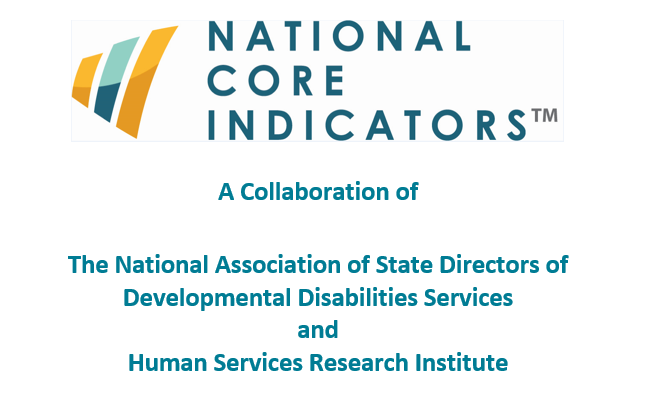 March 2017List of Abbreviations Used in This ReportCIP – Core Indicators Project CMS – Centers for Medicare & Medicaid ServicesHCBS – Home and Community-Based ServicesHSRI – Human Services Research InstituteN – Number of respondentsNASDDDS – National Association of State Directors of Developmental Disabilities ServicesTable of ContentsAdult Consumer Survey	12015-16 Final Report	1Table of Contents	ivImportant Note on 2015-16 Changes to the Survey Tool, Analysis and Reporting	xAdult Consumer Survey Highlights	xiiI.  Results	1Survey Development	2Organization of the Survey	2Presentation of Data	3Demographic Characteristics of Respondents	4Profile of Sample	5Table 1. Age ¥	6Table 2. Age group º	7Table 3. Gender	8Table 4. Marital status º	9Table 5. Race ±	10Table 6. Residential designation (metropolitan, micropolitan, rural, small town) * º	11Table 7. Type of residence –intermediate care facility for Individuals with I/DD (ICF/IID) or other institutional setting	12Table 8. Type of residence – Group residential setting (e.g., group home)	13Table 9. Type of residence, continued	14Table 10. Length of time at current residence º	15Table 11. Person's residence owned or controlled by provider agency º	16Table 12. Person is named on the lease º	17Table 13. Person owns home º	18Table 14. Has ID diagnosis	19Table 15. Level of ID (if the person has an ID diagnosis) ± ¥	20Table 16. Mood, anxiety, behavior, psychotic, and other mental illness ∞	21Table 17. Other diagnoses ∞	23Table 18. Other diagnoses, continued ∞	25Table 19. Health conditions ∞	26Table 20. Preferred means of communication ±	27Table 21. Primary language	28Table 22. Mobility ¥	29Table 23. Level of support needed to manage self-injurious behavior ¥	30Table 24. Level of support to manage disruptive behavior ¥	31Table 25. Level of support to manage destructive behavior ¥	32Table 26. Guardianship ±	33Table 27. Guardian’s relationship to person º	34Core Indicator Outcomes and Comparisons Across States	35Table 28. Number of people in each type of residence	37How to Read the Tables in This Report	38Choice and Decision-Making	39People make choices about their lives and are actively engaged in planning their services and supports.	39Table 29. Chose or had some input in choosing where they live if not in the family home (adjusted variable, proxy responses allowed) *	42Table 30. Chose or had some input in choosing people they live with, or chose to live alone if not in the family home (adjusted variable, proxy responses allowed) *	43Table 31. Chose or had some input in choosing where they work (among those with a job in the community; adjusted variable, proxy responses allowed) ˇ *	44Table 32. Chose or had some input in choosing where they go during the day (adjusted variable, proxy responses allowed) *	45Table 33. Chose or were aware they could request to change the staff who help them at their home, job, or day program or activity (adjusted variable, proxy responses allowed) *	46Table 34. Choose or help decide their daily schedule (adjusted variable, proxy responses allowed) *	47Table 35. Choose or help decide how to spend free time (adjusted variable, proxy responses allowed) *	48Table 36. Choose or help decide what to buy with their money (adjusted variable, proxy responses allowed) *	49Table 37. Life decisions scale (adjusted variable) *,**	50Table 38. Everyday choices scale (adjusted variable) *,**	51Table 39. Chose or were aware they could request to change their case manager/service coordinator (‘person chose’ and ‘did not choose, but can request to change’ responses, proxy responses allowed)	53Work	54People have support to find and maintain community integrated employment.	54Table 40. Has paid job in the community (information comes from Background Information section) ±	56Table 41. Type of employment among those reported to have a paid job in the community (information comes from Background Information section) ± *	58Table 42. Average number of biweekly hours by type of community employment among those reported to have a paid job in the community (information comes from Background Information section) ± ˇ	60Table 43. Average biweekly gross wages by type of community employment among those reported to have a paid job in the community (information comes from Background Information section) ±	62Table 44. Average biweekly hourly wage by type of community employment among those reported to have a paid job in the community (information comes from Background Information section) ±	64Table 45. Length of employment in current job among those reported to have a paid job in the community (information comes from Background Information section)	66Table 46. Receives paid vacation and/or sick time at their job (among those reported to have a job in the community; information comes from Background Information section) ±	68Table 47. Four most common job types among those reported to have a paid job in the community (information comes from Background Information section) ±	70Table 48. Would like a job in the community (among those reported not to have a paid community job from Background section; ‘yes’ responses only) ±	72Table 49. Have community employment as a goal in their service plan (information comes from Background Information section)	74Table 50. Takes classes, training, or does something to help get a job or a better job º	76Table 51. Attends a day program or workshop±	78Table 52. Volunteers	80Self-Determination	81People have authority and are supported to direct and manage their own services.	81Table 53. Uses a self-directed supports option (information comes from Background Information section) ±	83Table 54. People who decide how budget for services is used (among those using a self-direction option and who participate in making decisions about how to use budget, hire staff, or manage services; proxy responses allowed) º ˇ	85Table 55. Hires or manages staff (among those using a self-direction option and who participate in making decisions about how to use budget, hire staff, or manage services; proxy responses allowed) º ˇ	87Table 56. Can make changes to individual budget/services if needed (among those using a self-direction option and who participate in making decisions about how to use budget, hire staff, or manage services; proxy responses allowed) ˇ	89Table 57. Has enough help deciding how to use their individual budget/services (among those using a self-direction option and who participate in making decisions about how to use budget, hire staff, or manage services; proxy responses allowed) ˇ	91Table 58. Gets information about how much money is left in budget/services (among those using a self-direction option and who participate in making decisions about how to use budget, hire staff, or manage services; proxy responses allowed) ˇ	93Table 59. Information about budget/services is easy to understand (among those using a self-direction option and who participate in making decisions about how to use budget, hire staff, or manage services; proxy responses allowed) ˇ	95Community Inclusion, Participation, and Leisure	96People have support to participate in everyday community activities.	96Table 60. Went out shopping at least once in the past month (proxy responses allowed) ±	98Table 61. Went out on errands at least once in the past month (proxy responses allowed) ±	100Table 62. Went out for entertainment at least once in the past month (proxy responses allowed) ±	102Table 63. Went out to eat at least once in the past month (proxy responses allowed) ±	104Table 64. Went out to religious service or spiritual practice at least once in the past month (proxy responses allowed) ±	106Table 65. Participated in a community group in the past month (proxy responses allowed) º	108Table 66. Went on vacation in the past year (proxy responses allowed) ±	110Table 67. Community Inclusion scale score	111Table 68. Able to go out and do the things like to do in the community º	113Table 69. Able to go out and do the things likes to do in the community as often as wants to º	115Table 70. Has enough things they like to do when at home º	117Relationships	118People have friends and relationships.	118Table 71. Has friends who are not staff or family members (‘yes’ responses only)	120Table 72. Wants help to make or keep in contact with friends (‘yes’ and ‘maybe, not sure’ responses) º	122Table 73. Has friends (may be staff or family) and the support needed to see friends when they want (‘yes’ responses only)	124Table 74. Reasons cannot always see friends º	126Table 75. Has other ways to communicate with friends when cannot see them (‘yes’ responses only) º	128Table 76. Can see and communicate with their family whenever they want (‘yes’ responses only) ±	130Table 77. Feels lonely (‘yes, often’ responses only) ±	132Table 78. Can go on a date if they want or can date with some restriction (‘yes, can date’ or ‘is married or living with partner’ responses only)	134Satisfaction	135People are satisfied with the services and supports they receive.	135Table 79. Like their home (‘yes’ responses only)	137Table 80A. Reasons why person does not like home (categories are not mutually exclusive) º	139Table 80B. Reasons why person does not like home (continued, categories are not mutually exclusive) º	140Table 81. Want to live somewhere else (‘yes’ responses only)	142Table 82. Has a paid job in the community and likes where they work (‘yes’ responses only) ˇ	144Table 83. Has a paid job in the community and wants to work somewhere elseˇ (‘yes’ responses only) ˇ	146Table 84. Attends a day program or workshop and wants to go more, less, or the same amount of time º	148Table 85. Services and supports help person live a good life (‘yes’ responses only) º	150Service Coordination	151Service coordinators are accessible, responsive, and support the person’s participation in service planning.	151Table 86. Met their case manager/service coordinator (‘yes’ responses only)	153Table 87. Case manager/service coordinator asks person what s/he want (‘yes’ responses only)	155Table 88. Able to contact case manager/service coordinator when wants (‘yes’ responses only) ±	157Table 89. Took part in last service planning meeting (‘yes’ and ‘had the option but chose not to’ responses) º	159Table 90. Knew what was talked about at last service planning meeting (yes responses only) º	161Table 91. Last service planning meeting included people person wanted to be there (yes responses only) º	163Table 92. Person was able to choose services they get as part of service plan (yes responses only) º	165Table 93. Staff show up and leave when they are supposed to (‘yes’ responses only)	167Access	168Publicly funded services are readily available to individuals who need and qualify for them.	168Table 94. Has a way to get places needs to go (‘yes almost always’ responses only) º	170Table 95. Has a way to get places when wants to go outside of home—like going out to see friends, for entertainment, or to do something fun (‘yes almost always’ responses only) º	172Table 96. Staff have adequate training to meet the person’s needs (‘yes’ responses only; proxy responses allowed but not asked if proxy is staff)	174Table 97. Additional services needed (categories are not mutually exclusive; proxy responses allowed) ±	176Table 98. Additional services needed, continued (categories are not mutually exclusive; proxy responses allowed) ±	177Health	178People secure needed health services.	178Table 99. Has a primary care doctor or primary care practitioner (information comes from Background Information section)	180Table 100. In poor health (‘poor health’ response only; proxy responses allowed)	182Table 101. Had a complete physical exam in the past year (‘within the last year or less’ responses; information comes from Background Information section)	184Table 102. Had a dental exam in the past year (within the last year or less responses; information comes from Background Information section)	186Table 103. Had an eye exam in the past year (within the last year or less responses; information comes from Background Information section)	188Table 104. Had a hearing test in the past five years (‘within five years or less’ responses; information comes from Background Information section)	190Table 105. Had a Pap test in the past three years (among women; ‘within the past three years or less’ responses; information comes from Background Information section)	192Table 106. Had a mammogram in the past two years (among women age 40 and over; ‘within the past two years or less’ responses; information comes from Background Information section)	194Table 107. Had a colorectal cancer screening in the past year (among people age 50 and over; ‘within the last year or less’ responses; information comes from Background Information section)	196Table 108. Had a flu vaccine in the past year (within the last year or less responses; information comes from Background Information section)	198Medications	199Medications are managed effectively and appropriately.	199Table 109. Takes at least one medication for mood disorders, anxiety, psychotic disorders, and/or behavior (information comes from Background Information section)	201Table 110. Takes medication for at least one of the following: mood disorders, anxiety, or psychotic disorders (information comes from Background Information section	203Table 111. Number of medications taken for at least one of the following: mood disorders, anxiety, or psychotic disorders (information comes from Background Information section)	205Table 112. Takes medication for behavior challenges (information comes from Background Information section)	207Table 113. Number of medications taken for behavior challenges (information comes from Background Information section)	209Table 114. Has a behavior plan (information comes from Background Information section) º	211Table 115. Has a behavior (of those who take medication for a behavior challenge; information comes from Background Information section)	213Wellness	214People are supported to maintain healthy habits.	214Table 116. Engages in physical activity (‘yes, regularly at least 3 times per week’ and ‘sometimes, 1 or 2 times per week’ responses; proxy responses allowed) ±	216Table 117. BMI category (BMI calculated using data on weight and height; information comes from Background Information section)	218Table 118. Uses nicotine or tobacco products (information comes from Background Information section)	220Respect and Rights	221People receive the same respect and protections as others in the community.	221Table 119. Has a key to the home (‘yes’ responses only; proxy responses allowed) º	223Table 120. Others let person know before entering home (‘yes’ responses only)	225Table 121. Can lock bedroom if they want (‘yes’ responses only; proxy responses allowed) º	227Table 122. Others let person know before entering bedroom (‘yes’ responses only)	229Table 123. Others read mail or email without asking first ±	231Table 124. Can use phone and internet whenever they want ±	233Table 125. Can be alone wth visitors at home ±	235Table 126. There are rules to having friends or visitors at home º	237Table 127. Has a place to be alone at home ±	239Table 128. Staff (at home, work, and/or day activity or program) are respectful (‘yes, all staff’ responses only) ±	241Table 129. Have attended a self-advocacy event or had opportunity but chose not to (‘yes’ and ‘had opportunity but chose not to’ responses; proxy responses allowed)	243Table 130. Has ever voted in local, state, or federal election, or had the opportunity and chose not to (‘yes’ and ‘had opportunity to register to vote but chose not to’ responses; proxy responses allowed) º	245Safety	246People are safe from abuse, neglect, and injury.	246Table 131. There is at least one place where the person feels afraid or scared º	248Table 132. Have someone to go to for help if they ever feel scared (‘yes’ responses only)	250II. NCI History and Activities	251Overview of National Core Indicators	252State Participation	253Figure 1. NCI State Participation	253The Core Indicators	253Figure 2 Adult Consumer Survey Indicators: Domains and Sub-Domains	254How NCI Data Are Used	255Caution and Limitations	255III. Methodology	257Administration	258Proxy Respondents	258Surveyor Training	259Criteria for Exclusion of Responses	259Responses for Section II	260Sampling	260Figure 3. Valid Surveys and Response Rates by State: 2015-16	263IV. Data Analysis	264Data Management and Analysis	265Outcome Adjustment	265Scale Development	266Significance Testing	266V. Appendices	268Appendix A	269Survey Changes 2014-15 to 2015-16	269Appendix B	284Rules for Recoding and Combining Variables to Compute Core Indicators	284Appendix C Sampling Procedures	317Appendix D	338Un-collapsed and unadjusted data by state	338Choice and Decision-Making (unadjusted and un-collapsed)	339Table 133. Level of choice in where they live if not in the family home (proxy responses allowed)	339Table 134. Level of choice in choosing their roommates if not in the family home (proxy responses allowed)	340Table 135. Level of choice in choosing where they work (among those with a job in the community; proxy responses allowed)	341Table 136. Level of choice in choosing where they go during the day (among those with a day program or activity; proxy responses allowed)	342Table 137. Level of choice of staff who help them at their home, job, or day program or activity (proxy responses allowed)	343Table 138. Level of choice in deciding their daily schedule (proxy responses allowed)	344Table 139. Level of choice in deciding how to spend free time (proxy responses allowed)	345Table 140. Level of choice in deciding what to buy with their money (proxy responses allowed)	346Table 141. Level of choice in their case manager/service coordinator (proxy responses allowed)	347Work (un-collapsed)	348Table 142. Have a paid job in the community (among those with an individual and/or group supported; information comes from Background Information section)	348Table 143. Receives paid vacation and/or sick time at their job (among those with a paid job in the community; information comes from Background Information section)	349Table 144. Job industry (among those with a paid job in the community; information comes from Background Information section)	350Table 145. Job industry, continued (among those with a paid job in the community; information comes from Background Information section)	351Table 146. Would like a job in the community (among those without a paid job in the community)	352Table 147. Have community employment as a goal in their service plan (among those with a paid job in the community; information comes from Background Information section)	353Table 148. Takes classes to help get a job or get a better job	354Table 149. Attend a day program or regular activity	355Table 150. Volunteer	356Self-Directed Supports (un-collapsed)	357Table 151. Using a self-directed supports option (information comes from Background Information section)	357Table 152. People who decide or have input in making decisions for how budget for services is used (among those using a self-direction option and who participate in deciding how to use budget, hire staff or manage services; proxy responses allowed)	358Table 153. Hires or manages staff (among those using a self-direction option and who participate in deciding how to use budget, hire staff, or manage services; proxy responses allowed)	359Table 154. Can make changes to individual budget/services if needed (among those using a self-direction option and who participate in deciding how to use budget, hire staff, or manage services; proxy responses allowed)	360Table 155. Has enough help deciding how to use their individual budget/services (among those using a self-direction option and who participate in deciding how to use budget, hire staff, or manage services; proxy responses allowed)	361Table 156. Gets enough information about how much money is left in budget/services (among those using a self-direction option and who participate in deciding how to use budget, hire staff, or manage services; proxy responses allowed)	362Table 157. Information received about budget/services is easy to understand (among those using a self-direction option and who participate in making decisions about how to use budget, hire staff, or manage services; proxy responses allowed)	363Community Inclusion, Participation and Leisure (un-collapsed)	364Table 158. Went out shopping at least once in the past month (proxy responses allowed)	364Table 159. Who person typically went out shopping with in the past month (proxy responses allowed)	365Table 160. Went out on errands at least once in the past month (proxy responses allowed)	366Table 161. Who person typically went on errands with in the past month (proxy responses allowed)	367Table 162. Went out for entertainment at least once in the past month (proxy responses allowed)	368Table 163. Who person typically went out for entertainment with in the past month (proxy responses allowed)	369Table 164. Went out to eat at least once in the past month (proxy responses allowed)	370Table 165. Who person typically went out to eat with in the past month (proxy responses allowed)	371Table 166. Went out to religious service or spiritual practice at least once in the past month (proxy responses allowed)	372Table 167. Who person typically went to religious service or spiritual practice with in the past month (proxy responses allowed)	373Table 168. Participated in a community group in the past month (proxy responses allowed)	374Table 169. Who person typically participated in a community group with in the past month (proxy responses allowed)	375Table 170. Went on vacation in the past year (proxy responses allowed)	376Table 171. Who person typically went on vacation with in the past year (proxy responses allowed)	377Table 172. Able to go out and do the things like to do in the community	378Table 173. Able to go out and do the things likes to do in the community as often as wants to	379Table 174. Has enough things to do when at home	380Relationships (un-collapsed)	381Table 175. Have friends who are not staff or family members	381Table 176. Wants more help to meet or keep in contact with friends	382Table 177. Have friends (may be staff or family) and the support needed to see their friends when they want	383Table 178. Reasons cannot always see friends	384Table 179. Has other ways to communicate with friends when cannot see them	385Table 180. Can see and communicate with their family when they want	386Table 181. Feel lonely at least half the time	387Table 182. Can go on a date if they want or can date with some restriction	388Satisfaction (un-collapsed)	389Table 183. Like their home	389Table 184. Reasons why person does not like home (categories are not mutually exclusive)	390Table 185. Reasons why person does not like home, continued (categories are not mutually exclusive)	391Table 186. Want to live somewhere else	392Table 187. Have a paid job in the community and like where they work	393Table 188. Have a paid job in the community and want to work somewhere else	394Table 189. Attend a day program or workshop and wants to go less often	395Table 190. Services and Supports help person live a good life	396Service Coordination (un-collapsed)	397Table 191. Met their case manager/service coordinator	397Table 192. Case manager/service coordinator asks person what s/he want	398Table 193. Able to contact case manager/service coordinator when wants	399Table 194. Took part in last service planning meeting, or had the opportunity and chose not to	400Table 195. Understood what was talked about at last service planning meeting	401Table 196. Last service planning meeting included people person wanted to be there	402Table 197. Person was able to choose services they get as part of service plan	403Table 198. Staff show up and leave when they are supposed to	404Access (un-collapsed)	405Table 199. Has a way to get places needs to go	405Table 200. Has a way to get places when wants to go outside of home	406Table 201. Staff have adequate training to meet the person’s needs (proxy responses allowed)	407Table 202. Additional services needed (categories are not mutually exclusive; proxy responses allowed)	408Table 203. Additional services needed, continued (categories are not mutually exclusive; proxy responses allowed)	409Health (un-collapsed)	410Table 204. Have a primary care doctor or primary care practitioner (information comes from Background Information section)	410Table 205. Overall health (proxy responses allowed)	411Table 206. Had a complete physical exam in the past year (information comes from Background Information section)	412Table 207. Had a dental exam in the past year (information comes from Background Information section)	413Table 208. Had an eye exam in the past year (information comes from Background Information section)	414Table 209. Had a hearing test in the past five years (information comes from Background Information section)	415Table 210. Had a Pap test in the past three years (among women; information comes from Background Information section)	416Table 211. Had a mammogram test in the past two years (among women age 40 and over; (information comes from Background Information section)	417Table 212 Had a colorectal cancer screening in past year (among people age 50 and over; comes from Background Information section)	418Table 213. Had a flu vaccine in the past year (information comes from Background Information section)	419Medications (un-collapsed)	420Table 214. Takes at least one medication for behavior, mood disorders, anxiety, and/or psychotic disorders (information comes from Background Information section)	420Table 215. Take medication for at least one of the following: mood disorders, anxiety, or psychotic disorders (information comes from Background Information section)	421Table 216. Number of medications taken for at least one of the following: mood disorders, anxiety, or psychotic disorders (information comes from Background Information section)	422Table 217. Take medication for behavior challenges (information comes from Background Information section)	423Table 218. Number of medications taken for at least one of the following behavior challenges (information comes from Background Information section)	424Table 219. Has a behavior plan (information comes from Background Information section)	425Table 220. Has a behavior plan (of those who take medication for a behavior challeng; information comes from Background Information section)	426Wellness (un-collapsed)	427Table 221. Engage in physical activity (proxy respondents were allowed)	427Table 222. BMI category (BMI is calculated using person’s height and weight; information comes from Background Information section)	428Table 223. Chew or smoke tobacco (information comes from Background Information section)	429Respect and Rights (un-collapsed)	430Table 224. Has a key to the home (proxy responses allowed)	430Table 225. People always ask before entering home	431Table 226. Can lock bedroom (proxy responses allowed)	432Table 227. People always ask before entering bedroom	433Table 228. Others read mail or email without asking	434Table 229. Can use phone and internet whenever wants	435Table 230. Can be alone with friends and visitors at home	436Table 231. There are rules against having friends and visitors at home	437Table 232. Has a place to be alone	438Table 233. Staff (at home, work, and/or day activity or program) are respectful	439Table 234. Have attended a self-advocacy event or chose not to (proxy responses allowed)	440Table 235. Has ever voted in local, state, or federal election, or had the opportunity and chose not (proxy responses allowed)	441Safety (un-collapsed)	442Table 236. There is at least one place where the person feels afraid or scared	442Table 237. Have someone to go to for help if they ever feel scared	443Important Note on 2015-16 Changes to the Survey Tool, Analysis and ReportingNCI strives to present data in a way that is both accurate and actionable. To this end, we modified several questions in the Adult Consumer Survey for the 2015-16 cycle, and we analyzed several of the survey items differently than in years past. These changes are noted throughout the report. Below, we describe the more substantial changes to the 2015-16 survey tool. Community Inclusion, Participation and LeisureQuestions around frequency of participation in community activities (shopping, errands, entertainment, etc.) changed from having a continuous response option (where the surveyor indicated the number of times a person did a certain activity) to having a categorical response option (where the respondent picks from a pre-set range of frequencies in a multiple choice-style option). As a result, frequency of participation in community activities is now reported as the proportion of people who performed the activity at least once. The calculation of the community inclusion scale also changed—from a simple sum of the number of times the activities were performed to an average of the proportions of respondents who performed the activities at least once. EmploymentPrior to 2015-16, NCI data on paid community job bi-weekly wages, bi-weekly hours, and hourly wage were reported based on three types of community work: (1) competitive—an individual job in which the person does not receive state or other funded supports; (2) individually supported—an individual job in which the person receives state or other funded supports; or (3) group-supported—a job that takes part in an integrated setting but is done with a group of individuals with disabilities (e.g., work crew). For 2015-16 and going forward, the questions about paid community job in the background information section changed slightly: the survey now asks separately whether the person participates in a paid individual job in the community and/or whether he/she participates in a paid group job in the community. This allows us to report on cases in which the individual does both an individual job and a group job. As a result, the two categories are no longer mutually exclusive. In addition, we have changed the names and types of community work by which we report wages and hours. The three categories are now: (1) individual job without publicly funded supports—an individual job in which the person does not receive state or other funded supports; (2) individual job with publicly funded supports—an individual job in which the person receives state or other funded supports; and (3) group-supported—a job that takes part in an integrated setting but is done with a group of individuals with disabilities (e.g., work crew). Group-supported jobs may or may not receive publicly funded supports. Self-directionPreviously, the item on self-directed supports included only those people participating in specific self-direction programs or waivers. For 2015-16, this item now includes those who are using self-directed supports or participant direction for any part of their services. It is phrased as: "Self-directed" or "participant-directed" supports options offer individuals (and their representatives, including family members) the opportunity to manage some or all of their services. They may hire and fire their own support workers and/or control how their budget is spent.Additionally, questions on self-direction were moved from Section I (where only the person receiving services may respond) to Section II, where proxy respondents may also respond when applicable.Items with high rates of missing dataFor several states, survey items in the Background Information section (including certain items related to demographics, Health, Medication, and Wellness) had a large amount of missing data or data recorded as “don’t know.” States for which 25% or more of their sample were missing data (or reported as “don’t know”) for specific questions are indicated with an asterisk. The quantity of missing data can be a result of several factors. We do not know whether the data are missing systematically or randomly; for example, for a specific state, are the data missing across the board for those in a specific waiver? If so, the resulting data are not representative of the entire sample or population. We advise caution when examining data that are indicated as having high rates of “missing” or “don’t know” responses. Adult Consumer Survey Highlights
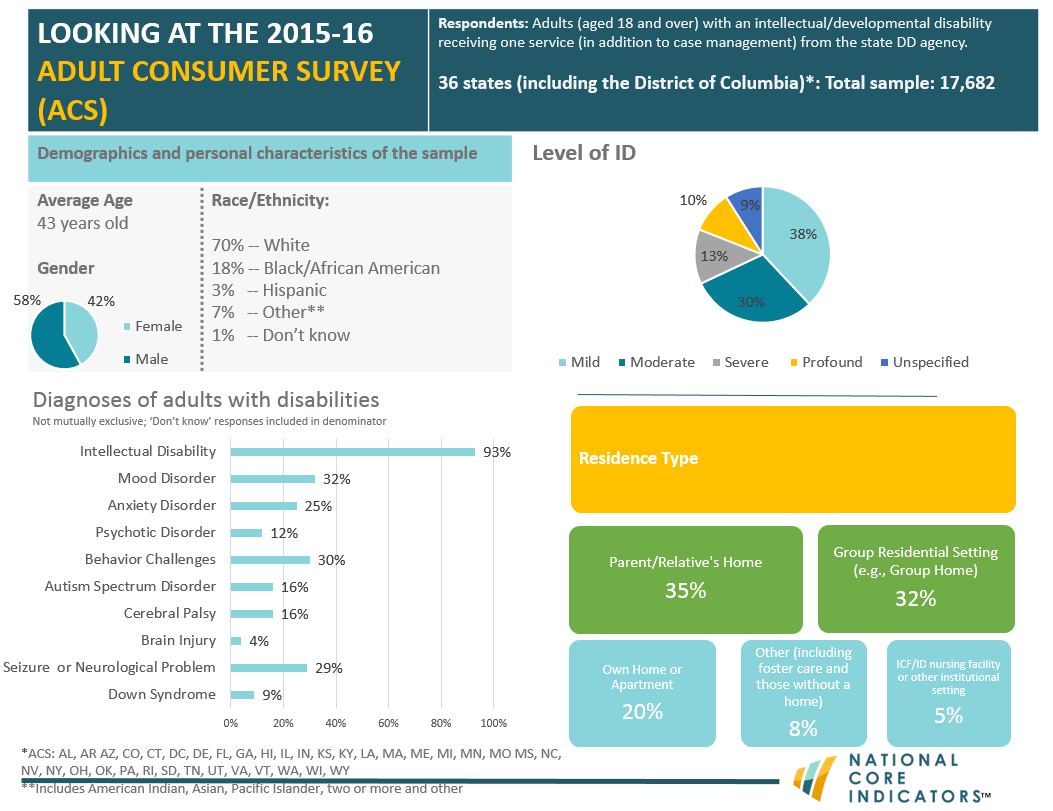 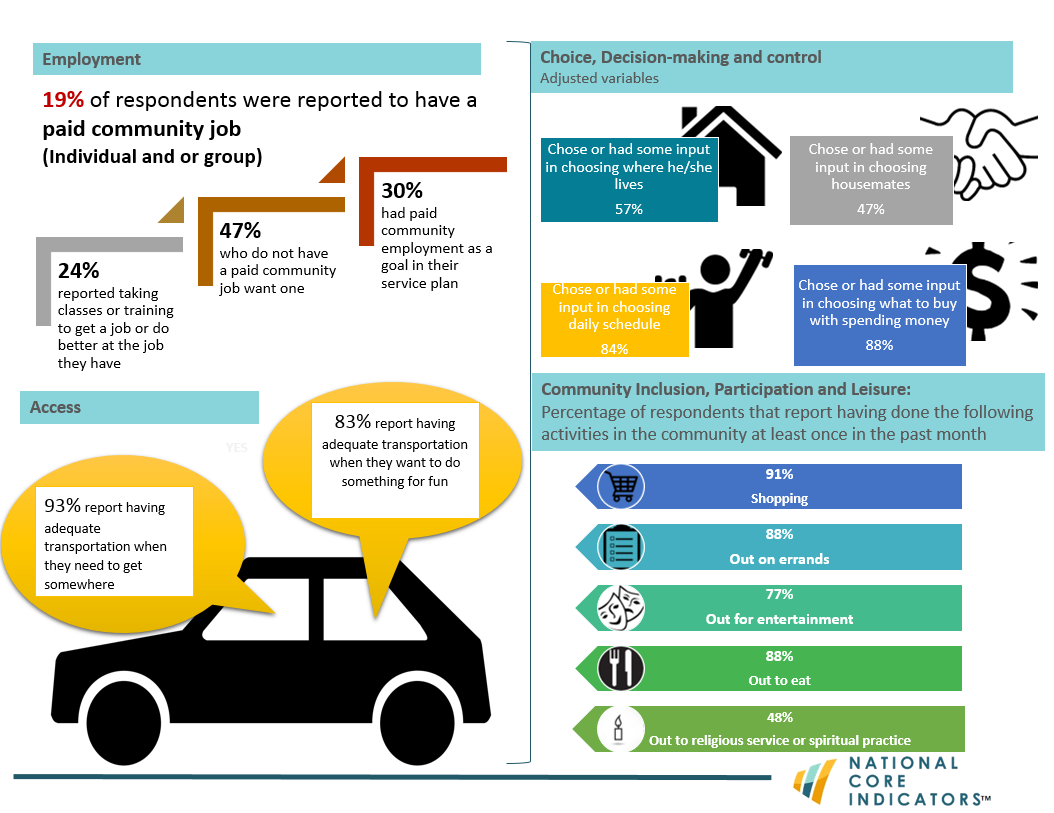 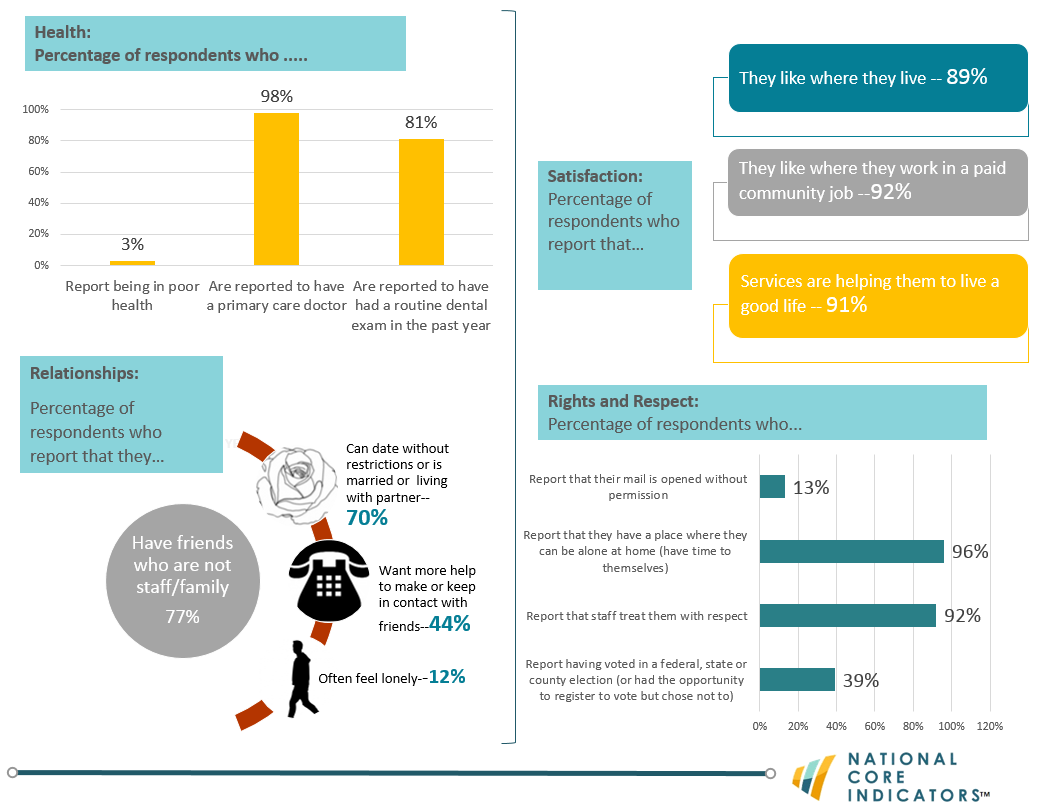 ResultsThis section briefly describes the structure of the survey instrument and presents the results of the most recent data collection cycle.Survey DevelopmentThe Adult Consumer Survey was initially developed by a technical advisory subcommittee for the purpose of collecting information directly from individuals with intellectual/developmental disabilities and their families or advocates. The survey is designed to measure more than half of the original 60 core indicators. Many questions were drawn from survey instruments already in use in the field; others were developed specifically for NCI.  Most participating states use the standard survey tool. However, some states opt to incorporate additional survey questions to look more deeply at specific issues. The analysis and presentation of these additional state-specific survey questions is not included in this report. Organization of the SurveyThe Adult Consumer Survey consists of a pre-survey form, three distinct survey sections, and a surveyor feedback form. Each is described below. Pre-Survey Information: This section has questions that help the surveyor prepare for the meeting with the person being surveyed (the adult receiving services). Pre-Survey information is not included in the analysis by HSRI and is not included in this report; it is for surveyor use only.Background Information: This section consists of questions about demographics, residence, health, employment status, and services and supports. Data are generally collected from state records, case managers, or a combination of both. If necessary, after consultation with NCI staff and if unavailable from other sources, certain information for the Background Information section may be collected during the face-to-face survey. Section I: This section asks subjective questions about, for example, the individual’s opinions and satisfaction with services. This section may only be completed through a face-to-face meeting with the individual. Section II: This section contains objective, fact-based questions. If the person receiving services is unwilling or unable to respond, a proxy who knows the person well may respond. Case managers or service coordinators are not allowed to respond to these questions on the individual’s behalf. Surveyor Feedback Sheet: This form is used to record information such as the length of the NCI meeting with the individual and any problematic questions encountered.Presentation of DataThe following two subsections of this report detail results from the 2015-16 data collection cycle. Demographic results are presented first. Tables display demographic results listed alphabetically by state. Outcomes are then displayed for the Adult Consumer Survey results. Items are grouped by domain and are presented in both chart and table form.Notations are made throughout the report to indicate:Items that were analyzed differently in the 2015-16 data collection cycle;Items that were new additions to the survey in 2015-16;Other important considerations.Note: Survey question, reporting and analysis changes from year-to-year are important to consider when making year-to-year comparisons;Demographic Characteristics of RespondentsThirty-five (35) states and the District of Columbia administered the Adult Consumer Survey in 2015-16 and submitted valid samples for analysis. Together, survey information was collected on a total of 17,682 individuals. The states represented are: Alabama (AL), Arkansas (AR), Arizona (AZ), Colorado (CO), Connecticut (CT), District of Columbia (DC), Delaware (DE), Florida (FL), Georgia (GA) Hawaii (HI), Illinois (IL), Indiana (IN), Kansas (KS), Kentucky (KY), Louisiana (LA), Massachusetts (MA), Maine (ME), Michigan (MI), Minnesota (MN), Missouri (MO), Mississippi (MS), North Carolina (NC), Nevada (NV), New York (NY), Ohio (OH), Oklahoma (OK), Pennsylvania (PA), Rhode Island (RI), South Dakota (SD), Tennessee (TN), Utah (UT), Virginia (VA), Vermont (VT), Washington (WA), Wisconsin (WI), and Wyoming (WY).The tables on the following pages illustrate respondent characteristics by state and include the NCI Average (the average of all states’ means). Demographic information used for outcome adjustment is noted with “¥”.Profile of SampleTable . Age ¥¥Item is used for risk adjustmentTable . Age group ººNew variable to reportingTable . GenderTable . Marital status ººNew variable to reporting **State had a large number of “don’t know” responses and missing data (at least 25%) Table . Race ±±Item changed from previous years – race and ethnicity are combined Table . Residential designation (metropolitan, micropolitan, rural, small town) * º*Residential designations were derived by transforming individuals’ zip codes into designations defined by the USDAºNew variable to reporting**State had a large number of “don’t know” responses and missing data (at least 25%)Table . Type of residence –intermediate care facility for Individuals with I/DD (ICF/IID) or other institutional setting**State had a large number of “don’t know” responses and missing data (at least 25%)*A miscoding of residential types was identified by WI just prior to publication of this report. A portion of those in ICF categories should have been categorized in ‘Group Residential Setting’ in 2015-2016.Table . Type of residence – Group residential setting (e.g., group home)**State had a large number of “don’t know” responses and missing data (at least 25%) ***Due to the unique design of residential services in IN and the minor differences between the NCI descriptions of group home settings and independent home/apt settings, it is possible that the survey responses from IN categorized as living in group home settings may also be categorized as independent home/apartment. NCI will work with IN and other states to ensure that categorization is consistent in future years*A miscoding of residential types was identified by WI just prior to publication of this report. A portion of those in ICF categories should have been categorized in ‘Group Residential Setting’ in 2015-2016.Table . Type of residence, continued**State had a large number of “don’t know” responses and missing data (at least 25%) Table . Length of time at current residence º ºNew variable to reporting **State had a large number of “don’t know” responses and missing data (at least 25%)Table . Person's residence owned or controlled by provider agency ººNew variable to reporting**State had a large number of “don’t know” responses and missing data (at least 25%) ^ Based on residence type (Tables 7, 8 and 9) MN estimates that for those who are reported to be living in ICF/IID, Nursing Facility, or Group Living Situation (49%), the residence can be considered owned/controlled by a provider agency. For those living in an independent home or a parent/relative’s home (42%), the residence cannot be considered owned/controlled by a provider agency. For the remaining 9%, their result is unknown.Table . Person is named on the lease º ºNew variable to reporting**State had a large number of “don’t know” responses and missing data (at least 25%)Table . Person owns home º ºNew variable to reporting**State had a large number of “don’t know” responses and missing data (at least 25%)Table . Has ID diagnosis**State had a large number of “don’t know” responses and missing data (at least 25%)Table . Level of ID (if the person has an ID diagnosis) ± ¥±Item changed from previous years – level of ID is only reported for those reported to have an ID diagnosis¥Item is used for risk adjustmentTable . Mood, anxiety, behavior, psychotic, and other mental illness ∞∞Individuals may have been diagnosed with more than one other disability; ‘Don’t know’ responses included in denominator**State had a large number of “don’t know” responses and missing data (at least 25%)Table . Other diagnoses ∞∞Individuals may have been diagnosed with more than one other disability; ‘Don’t know’ responses included in denominator**State had a large number of “don’t know” responses and missing data (at least 25%)Table . Other diagnoses, continued ∞∞Individuals may have been diagnosed with more than one other disability; ‘Don’t know’ responses included in denominator**State had a large number of “don’t know” responses and missing data (at least 25%)Table . Health conditions ∞∞Individuals may have been diagnosed with more than one health condition; ‘Don’t know’ responses included in denominator**State had a large number of “don’t know” responses and missing data (at least 25%)Table . Preferred means of communication ±±Item changed from previous years – changed wording from “primary” to “preferred” means of communication**State had a large number of “don’t know” responses and missing data (at least 25%) Table . Primary language**State had a large number of “don’t know” responses and missing data (at least 25%)Table . Mobility ¥ ¥Item is used for risk adjustment**State had a large number of “don’t know” responses and missing data (at least 25%)Table . Level of support needed to manage self-injurious behavior ¥¥Item is used for risk adjustment**State had a large number of “don’t know” responses and missing data (at least 25%)Table . Level of support to manage disruptive behavior ¥ ¥Item is used for risk adjustment**State had a large number of “don’t know” responses and missing data (at least 25%)Table . Level of support to manage destructive behavior ¥ ¥Item is used for risk adjustment**State had a large number of “don’t know” responses and missing data (at least 25%)Table . Guardianship ±±Item changed from previous years – response categories changed**State had a large number of “don’t know” responses and missing data (at least 25%)Table . Guardian’s relationship to person º ºNew variable to reporting**State had a large number of “don’t know” responses and missing data (at least 25%)Core Indicator Outcomes and Comparisons Across StatesOutcome results are presented in subsections that correspond with the Adult Consumer Survey sub-domains. Results are shown in chart and table form. Charts illustrate un-collapsed averages for all unadjusted indicators (for state un-collapsed averages, see Appendix D). Corresponding tables show collapsed data broken out by state and include the NCI Average as well as the number of respondents by state and in total. Tables are formatted so that all states are listed in descending order of percentage and are categorized as statistically significantly above the NCI Average, within the range of the NCI Average, and significantly below the NCI Average. Risk-adjusted indicators are noted in text with the table. Notably, significance testing was not performed for risk-adjusted indicators and state results are simply presented in descending order.Please Note: Statistical significance is influenced by the size of the state’s sample. Therefore, it is possible that a state with a lower percentage but a larger sample will be classified as significantly above average while a state with a somewhat higher percentage but a smaller sample will not. Outcome break-outs by residence type: The tables also break out average results for each state by the type of residence: institution, community-based group residence, independent home/apartment, and parent/relative’s home. Significance testing was not performed on the break-outs by residence and the number of people in each residential setting is often too small to allow for valid state-to-state comparisons. For the same reason, in many cases statistically valid conclusions cannot be drawn about differences between residence types. This information is provided for states’ internal purposes and should not be used to compare one state with another. If a state had fewer than 20 people in a residence type with valid responses to a given indicator, the outcome break-out by that residence type for that particular indicator is not reported. Table 28 below presents, by state, the number of people surveyed in each residence type. The ‘ICF/IID or Other Institutional Setting’ category encompasses ICF/IID residences with 4-6 people with disabilities, ICF/IID residences with 7-15 people with disabilities, ICF/IID residences with 16+ people with disabilities, and nursing facilities or other specialized institutional facilities. The residential settings included in the ‘Community-Based Group Residential Setting’ category (“Community-based Group Residential Settings”) are: group living settings with 2-3 people with disabilities; group living settings with 4-6 people with disabilities; and group living settings with 7-15 people with disabilities. Table 28 also shows the number of people in foster care/host home settings; however, this residence type is not included in the break-outs that follow.Important Notes on Residential Settings“Foster care/Host home” is not included in the outcomes residence breakouts. This break-out shown below since a notable number of individuals live in these residential settings in some states.Due to the unique design of residential services in IN and the minor differences between the NCI descriptions of group home settings and independent home/apt settings, it is possible that the survey responses from IN categorized as living in group home settings may also be categorized as independent home/apartment. NCI will work with IN and other states to ensure that categorization is consistent in future years.A miscoding of residential types for was identified by WI just prior to publication of this report. A portion of those in ICF categories should have been categorized as Group Residential Settings in 2015-2016.Table . Number of people in each type of residence*“Foster care/Host home” is not included in the outcomes residence breakouts
**Due to the unique design of residential services in IN and the minor differences between the NCI descriptions of group home settings and independent home/apt settings, it is possible that the survey responses from IN categorized as living in group home settings may also be categorized as independent home/apartment. NCI will work with IN and other states to ensure that categorization is consistent in future years.***A miscoding of residential types for was identified by WI just prior to publication of this report. A portion of those in ICF categories should have been categorized as Group Residential Settings in 2015-2016.How to Read the Tables in This Report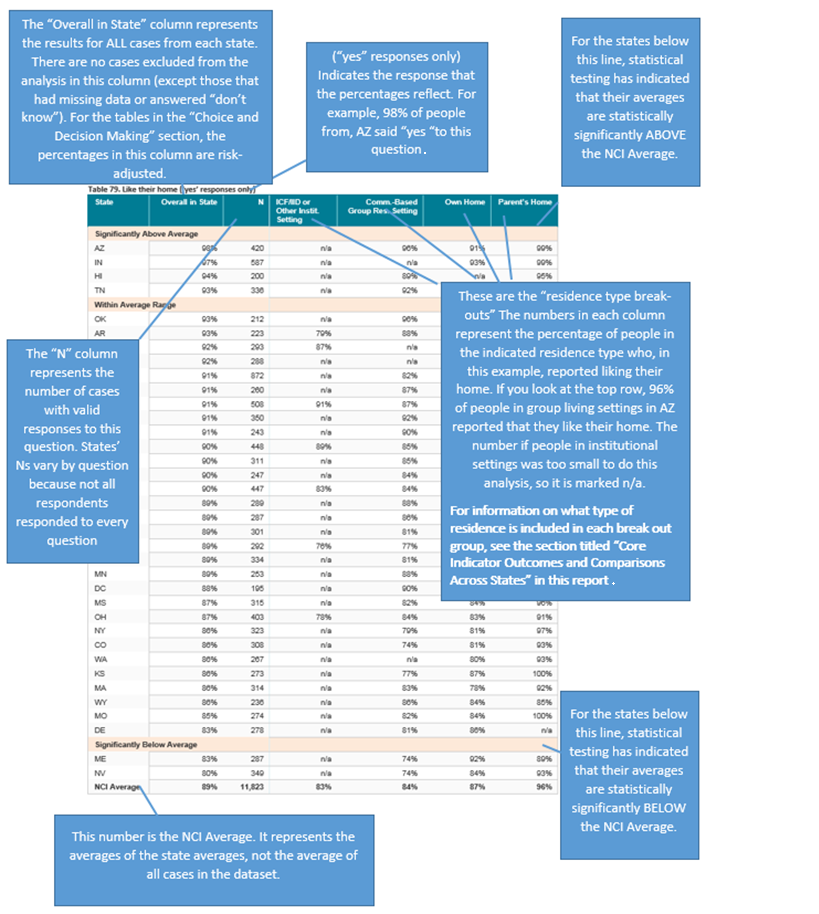 Choice and Decision-MakingPeople make choices about their lives and are actively engaged in planning their services and supports.The Choice and Decision-Making indicator is: The proportion of people who make choices about their everyday lives, including: housing, roommates, daily routines, jobs, support staff or providers, social activities, and what to spend money onThe Adult Consumer Survey includes nine choice items that correspond to the Choice indicator; all but one item, “Chose Case Manager” (Table 39), were risk-adjusted. Variables used as risk adjusters are: level of mobility, support needed for behavior problems, level of ID, and age. These are all found in the background information section. WI is not included in risk-adjusted results due to lack of availability of data used for risk-adjustment. To see WI’s results for the choice variables, please refer to Appendix D.Two Choice composite scale scores were produced by adding and averaging Choice items. The Life Decisions scale (Table 37) refers to choice of: residence, roommates, work, day activity, and staff. The Everyday Choices scale (Table 38) refers to choice of: daily schedule, how to spend money, and free time activities. Both scales were risk-adjusted. Tables 29 through Table 39 present the results for these items. All un-collapsed and unadjusted data frequencies for these survey questions are displayed in Appendix D.Table . Chose or had some input in choosing where they live if not in the family home (adjusted variable, proxy responses allowed) **WI is not included in risk-adjusted results due to lack of availability of data used for risk-adjustment. To see WI’s results for the choice variables, please refer to Appendix D.Table . Chose or had some input in choosing people they live with, or chose to live alone if not in the family home (adjusted variable, proxy responses allowed) **WI is not included in risk-adjusted results due to lack of availability of data used for risk-adjustment. To see WI’s results for the choice variables, please refer to Appendix D.Table . Chose or had some input in choosing where they work (among those with a job in the community; adjusted variable, proxy responses allowed) ˇ *ˇReported for those who were reported to have a paid community job from Background section*WI is not included in risk-adjusted results due to lack of availability of data used for risk-adjustment. To see WI’s results for the choice variables, please refer to Appendix D.Table . Chose or had some input in choosing where they go during the day (adjusted variable, proxy responses allowed) **WI is not included in risk-adjusted results due to lack of availability of data used for risk-adjustment. To see WI’s results for the choice variables, please refer to Appendix D.Table . Chose or were aware they could request to change the staff who help them at their home, job, or day program or activity (adjusted variable, proxy responses allowed) **WI is not included in risk-adjusted results due to lack of availability of data used for risk-adjustment. To see WI’s results for the choice variables, please refer to Appendix D.Table . Choose or help decide their daily schedule (adjusted variable, proxy responses allowed) **WI is not included in risk-adjusted results due to lack of availability of data used for risk-adjustment. To see WI’s results for the choice variables, please refer to Appendix D.Table . Choose or help decide how to spend free time (adjusted variable, proxy responses allowed) **WI is not included in risk-adjusted results due to lack of availability of data used for risk-adjustment. To see WI’s results for the choice variables, please refer to Appendix D.Table . Choose or help decide what to buy with their money (adjusted variable, proxy responses allowed) **WI is not included in risk-adjusted results due to lack of availability of data used for risk-adjustment. To see WI’s results for the choice variables, please refer to Appendix D.Table . Life decisions scale (adjusted variable) *,***WI is not included in risk-adjusted results due to lack of availability of data used for risk-adjustment. To see WI’s results for the choice variables, please refer to Appendix D.**Includes choice of: residence, roommates, work, day activity, and staffTable . Everyday choices scale (adjusted variable) *,***WI is not included in risk-adjusted results due to lack of availability of data used for risk-adjustment. To see WI’s results for the choice variables, please refer to Appendix D.**Includes choice of: daily schedule, how to spend money, and free time activities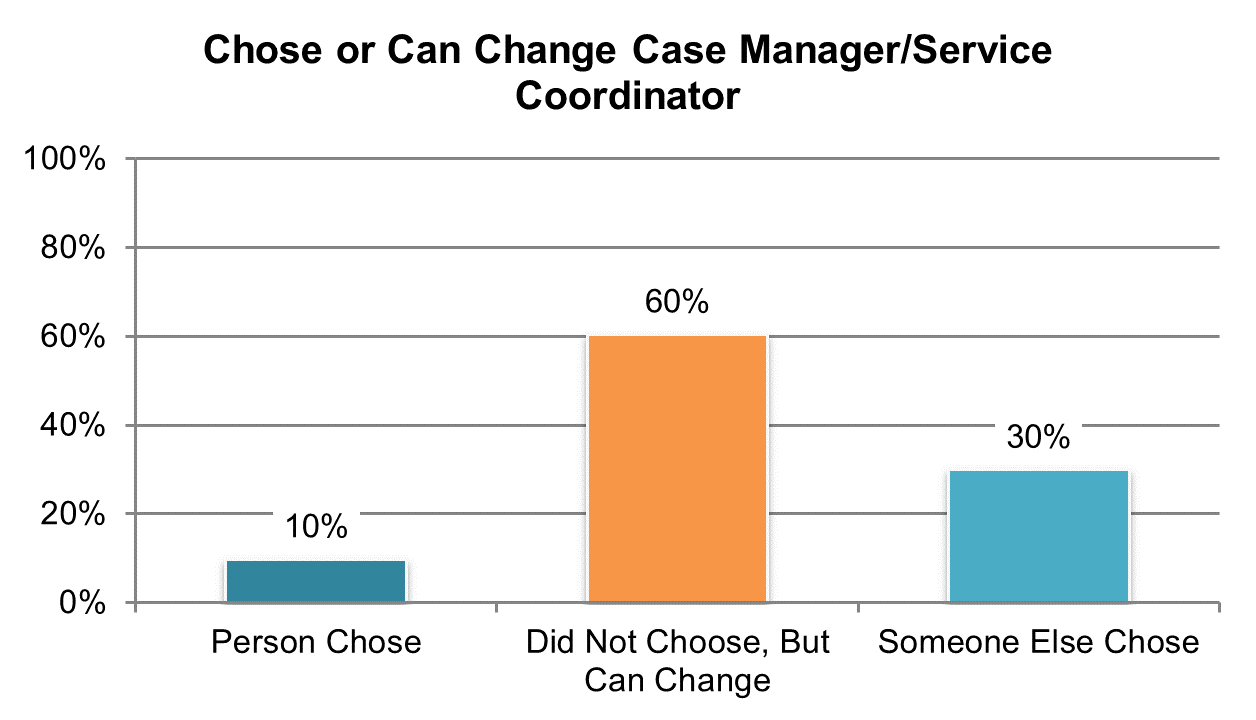 Table . Chose or were aware they could request to change their case manager/service coordinator (‘person chose’ and ‘did not choose, but can request to change’ responses, proxy responses allowed)WorkPeople have support to find and maintain community integrated employment.There are 11 Work indicators measured by the Adult Consumer Survey:The percentage of people with a paid job in the community The average number of hours worked biweekly by people with jobs in the communityThe average biweekly earnings of people with paid jobs in the communityThe average biweekly hourly earnings of people with a paid job in the communityOf those with a paid job in the community, the percentage of people who were continuously employed throughout the previous yearOf those with a paid job in the community, the average length of time they have been working at their current jobOf those with a paid job in the community, the percentage of people who receive vacation and/or sick time benefits The percentage of people who have a goal of integrated employment in their service planThe percentage of people who do not have a paid job in the community but would like to have oneThe percentage of people who go to a day program or have some other daily activityThe percentage of people who do volunteer work A paid community job, either individual or group, takes place in an integrated setting. A paid individual job takes place in a local business alongside peers who do not have disabilities—that is, the job is part of the typical labor market (e.g., competitive employment). A paid group job in a Community-based Group Residential Settings is done in an integrated setting, as part of a group of not more than eight people with disabilities (e.g., enclave, work crew).NCI reports on three types of community jobs: (1) individual job without publicly funded supports—an individual job in which the person does not receive state or other funded supports; (2) individual job with publicly funded supports—an individual job in which the person receives state or other funded supports; and (3) group-supported—a job that takes part in an integrated setting but is done with a group of individuals with disabilities (e.g., work crew). Group-supported jobs may or may not receive publicly funded supports. Tables 30 through 59 present items from the Work domain. All un-collapsed state data frequencies for these survey questions are displayed in Appendix D.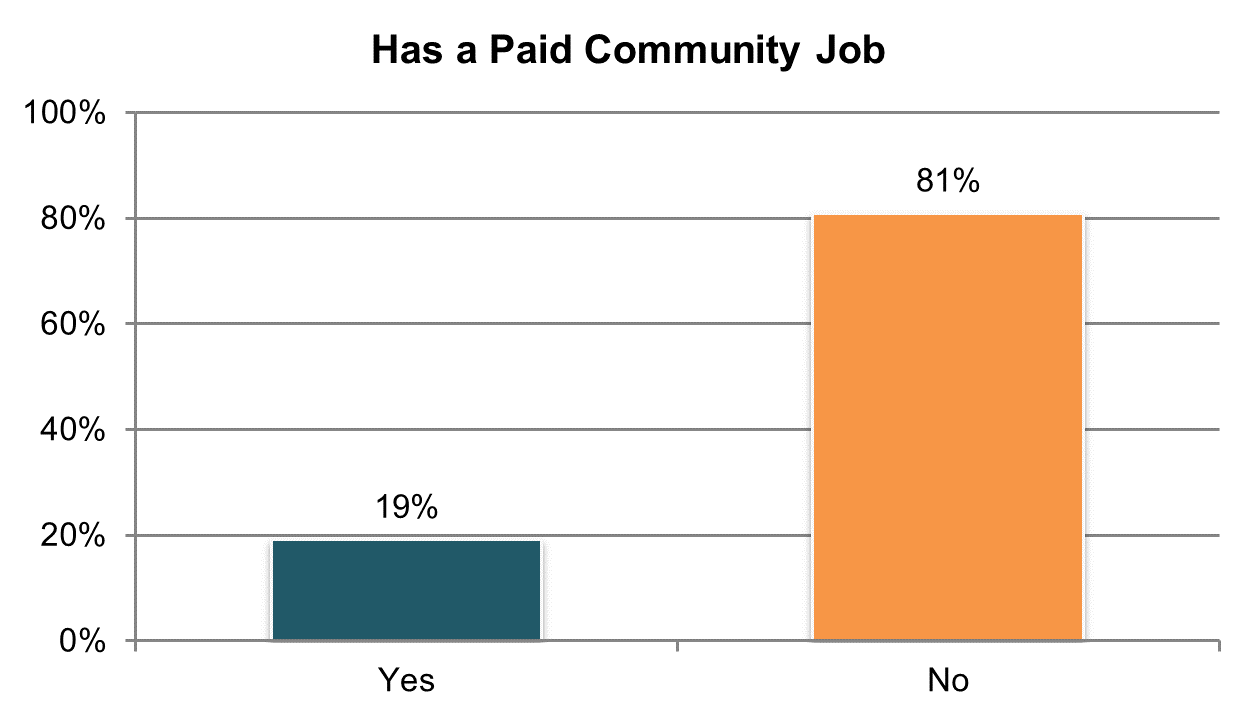 Table . Has paid job in the community (information comes from Background Information section) ±±Item changed from previous years – community employment categories were described differently for 2015-16 (see Appendix A)**State had a large number of “don’t know” responses and missing data (at least 25%)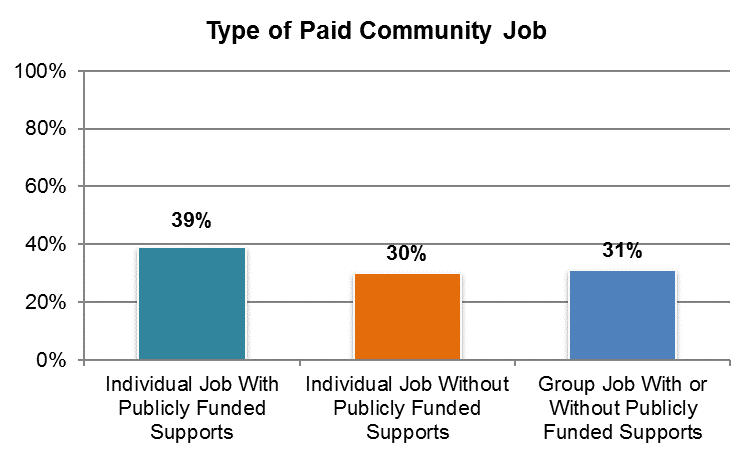 NCI reports on three types of community jobs: (1) individual job without publicly funded supports—an individual job in which the person does not receive state or other funded supports; (2) individual job with publicly funded supports—an individual job in which the person does receive state or other funded supports; and (3) group-supported—a job that takes part in an integrated setting but is done with a group of individuals with disabilities (e.g., work crew). Group-supported jobs may or may not receive publicly funded supports.Table . Type of employment among those reported to have a paid job in the community (information comes from Background Information section) ± *± Item changed from previous years – community employment categories were described differently for 2015-16 (see Appendix A)*Percentages may not add up to 100% if type of employment was unknown; N represents the number of people who participated in at least one of these work types.  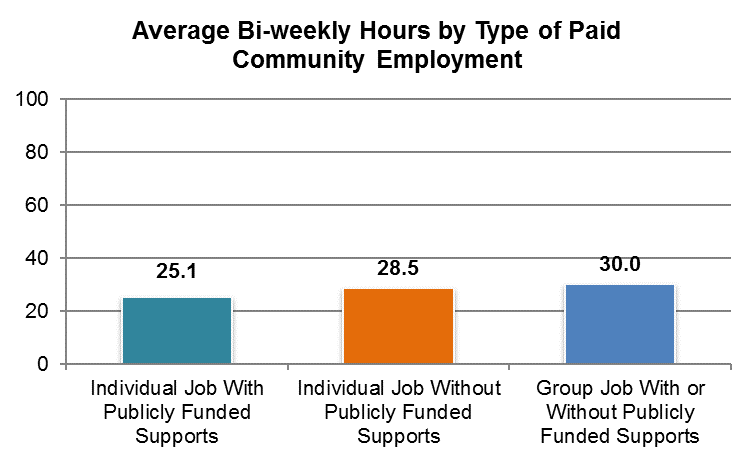 NCI reports on three types of community jobs: (1) individual job without publicly funded supports—an individual job in which the person does not receive state or other funded supports; (2) individual job with publicly funded supports—an individual job in which the person does receive state or other funded supports; and (3) group-supported—a job that takes part in an integrated setting but is done with a group of individuals with disabilities (e.g., work crew). Group-supported jobs may or may not receive publicly funded supports.Table . Average number of biweekly hours by type of community employment among those reported to have a paid job in the community (information comes from Background Information section) ± ˇ± Item changed from previous years – community employment categories were described differently for 2015-16 (see Appendix A)Note: The following states are not included in analysis due to low N (<20) for each employment type: AL, AR, CO, DC, HI, IL, KY, MO, NV, TN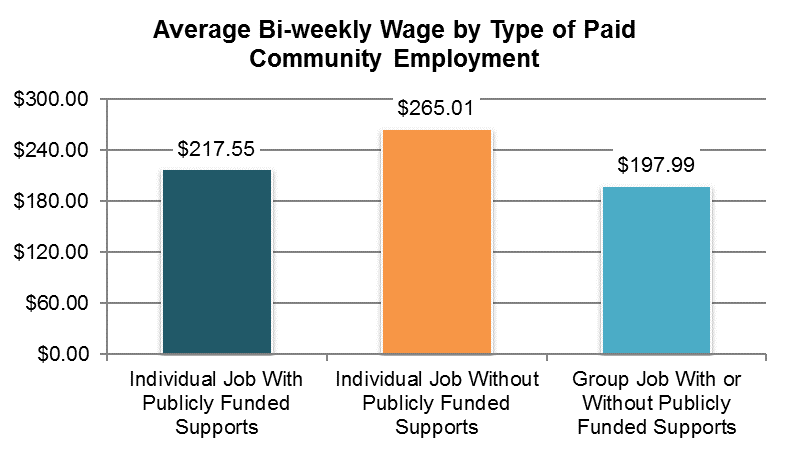 NCI reports on three types of community jobs: (1) individual job without publicly funded supports—an individual job in which the person does not receive state or other funded supports; (2) individual job with publicly funded supports—an individual job in which the person does receive state or other funded supports; and (3) group-supported—a job that takes part in an integrated setting but is done with a group of individuals with disabilities (e.g., work crew). Group-supported jobs may or may not receive publicly funded supports.Table . Average biweekly gross wages by type of community employment among those reported to have a paid job in the community (information comes from Background Information section) ±± Item changed from previous years – community employment categories were described differently for 2015-16 (see Appendix A)Note: The following states are not included in analysis due to low N (<20) for each employment type: AL, AR, CO, DC, DE, HI, IL, KS, KY, MO, MS, NV, NY, PA, TN, UT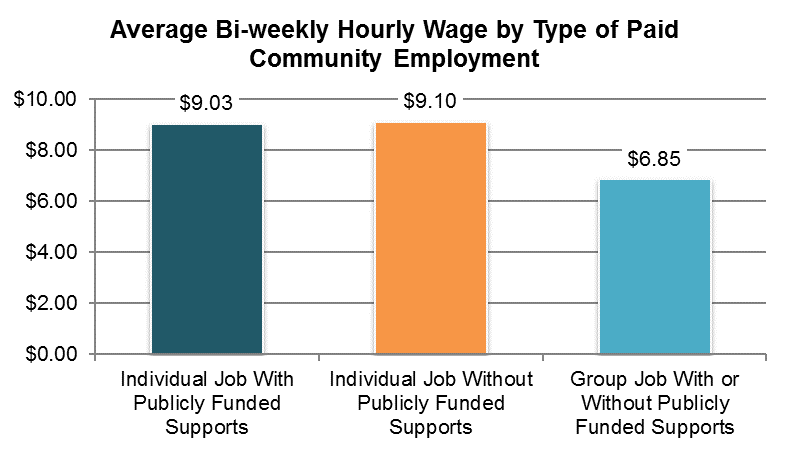 NCI reports on three types of community jobs: (1) individual job without publicly funded supports—an individual job in which the person does not receive state or other funded supports; (2) individual job with publicly funded supports—an individual job in which the person does receive state or other funded supports; and (3) group-supported—a job that takes part in an integrated setting but is done with a group of individuals with disabilities (e.g., work crew). Group-supported jobs may or may not receive publicly funded supports.Table . Average biweekly hourly wage by type of community employment among those reported to have a paid job in the community (information comes from Background Information section) ± ± Item changed from previous years – community employment categories were described differently for 2015-16 (see Appendix A)Note: The following states are not included in analysis due to low N (<20) for each employment type: AL, AR, CO, DC, DE, HI, IL, KS, KY, MO, MS, NV, NY, PA, TN, UT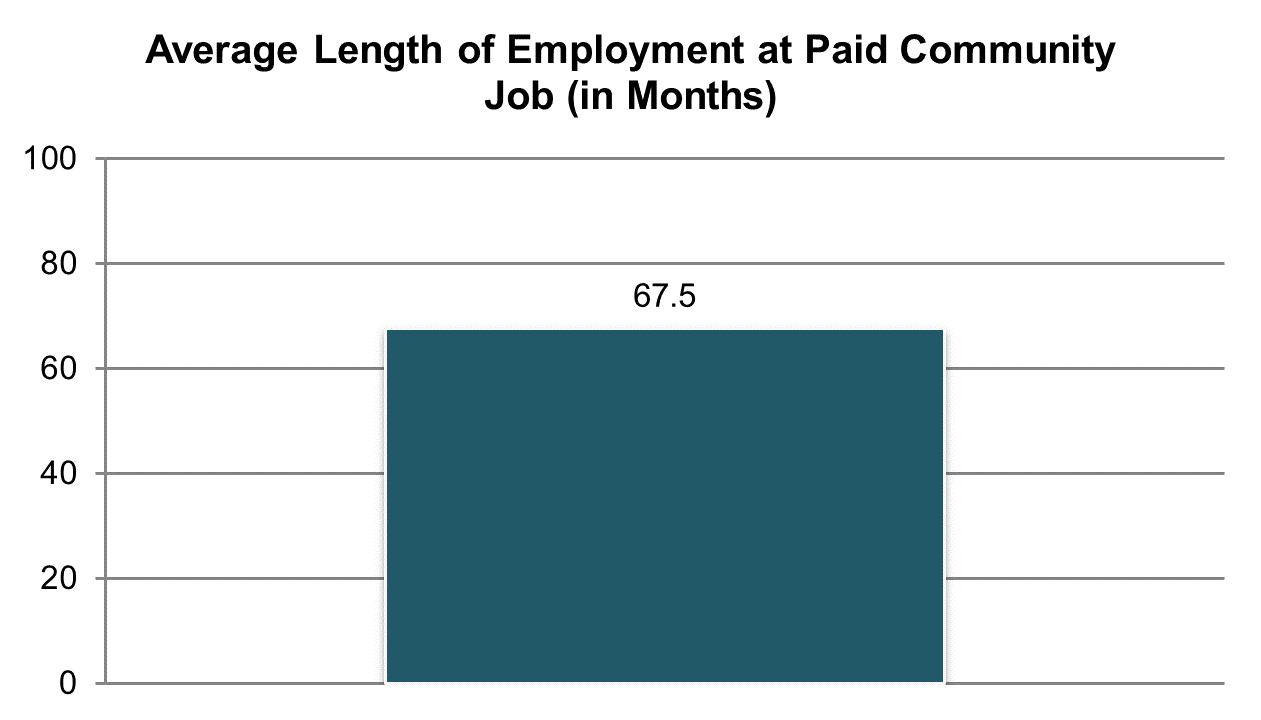 Table . Length of employment in current job among those reported to have a paid job in the community (information comes from Background Information section) Note: The following states are not included in analysis due to low N (<20): DC, HI, WI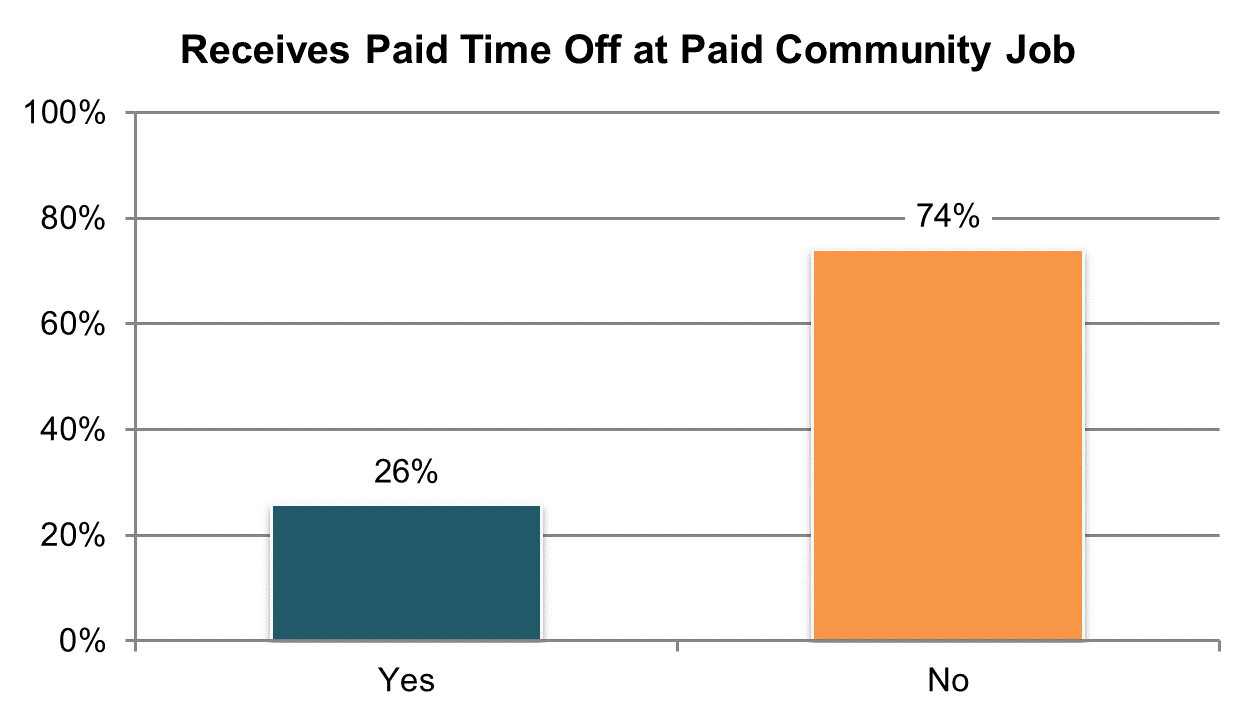 Table . Receives paid vacation and/or sick time at their job (among those reported to have a job in the community; information comes from Background Information section) ± ± Item changed from previous years – wording changed for 2015-16 (see Appendix A)Note: The following states are not included in analysis due to low N (<20): DC, HI, WI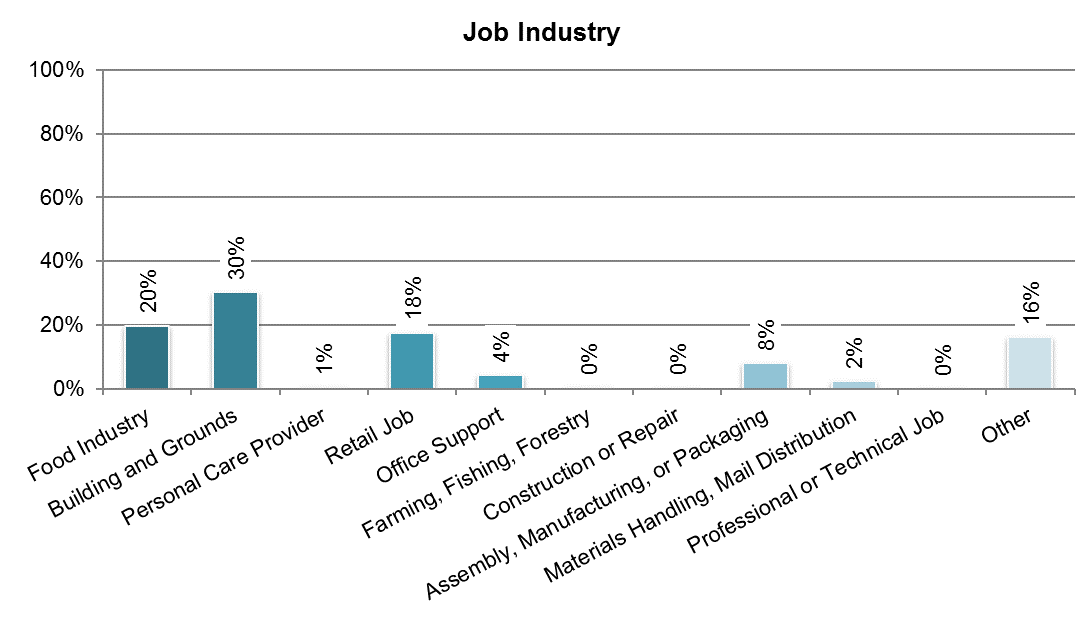 Table . Four most common job types among those reported to have a paid job in the community (information comes from Background Information section) ±± Item changed from previous years – community employment categories were described differently for 2015-16 (see Appendix A)Note: DC excluded due to low N (<20)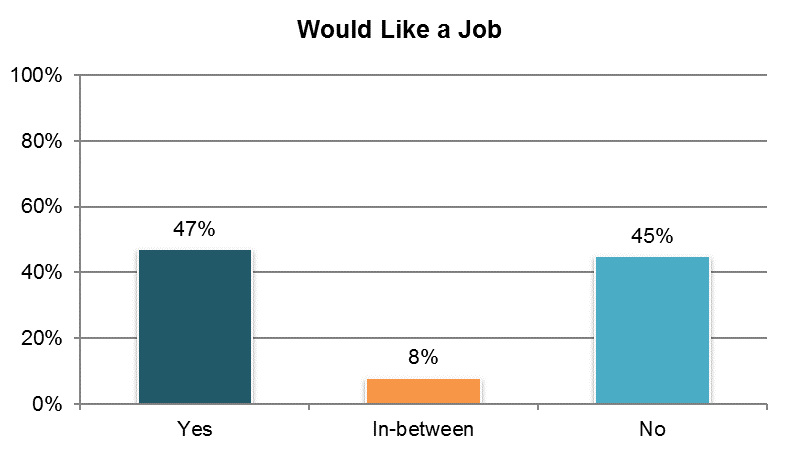 Table . Would like a job in the community (among those reported not to have a paid community job from Background section; ‘yes’ responses only) ± ± Item changed from previous years – community employment categories were described differently for 2015-16 (see Appendix A)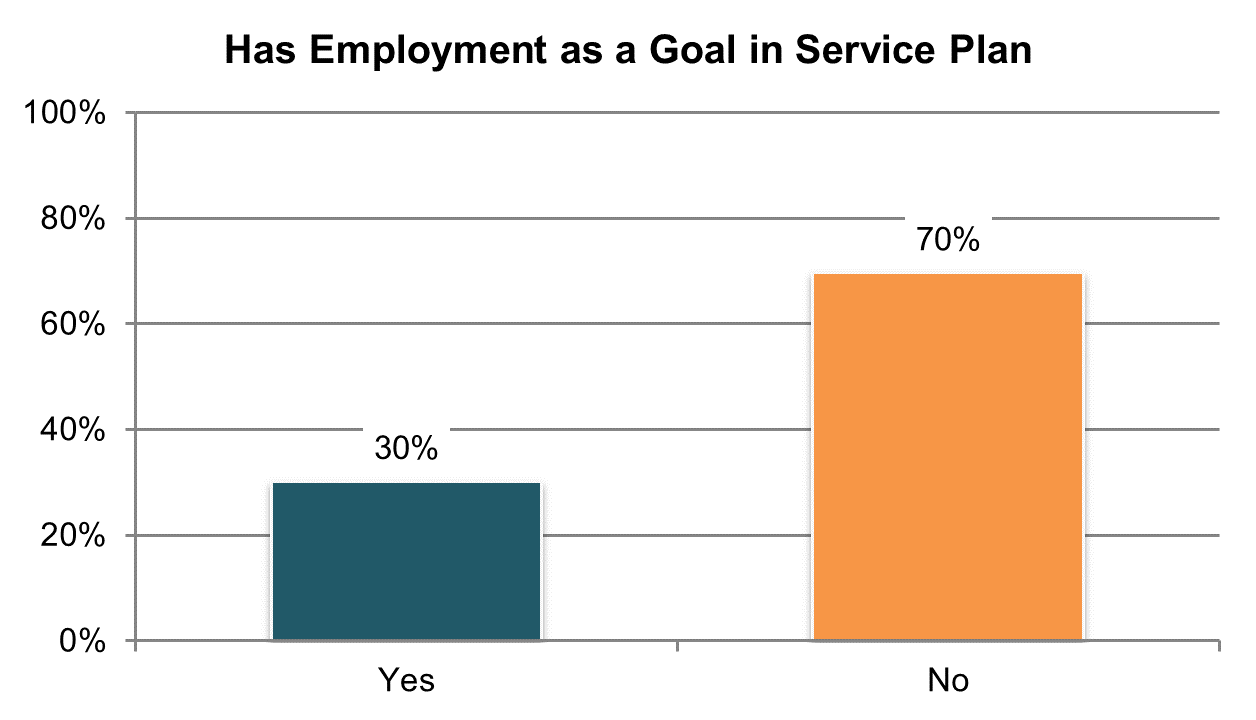 Table . Have community employment as a goal in their service plan (information comes from Background Information section)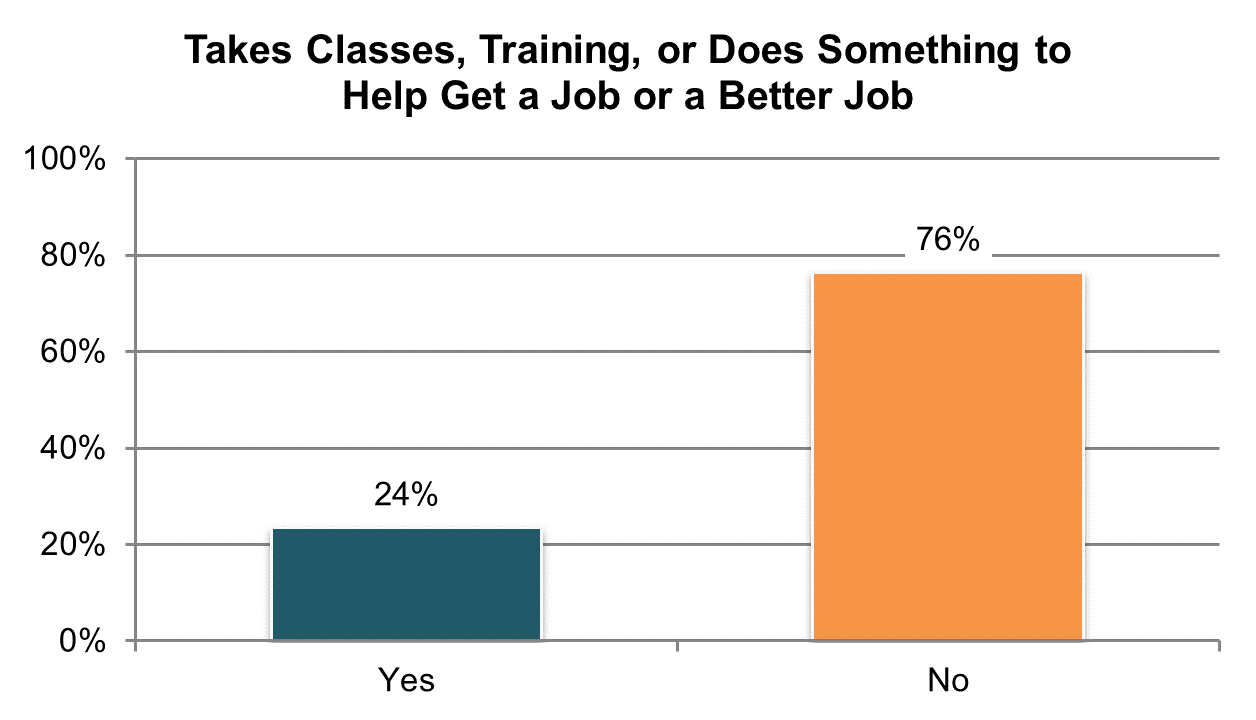 Table . Takes classes, training, or does something to help get a job or a better job º ºNew variable to reporting 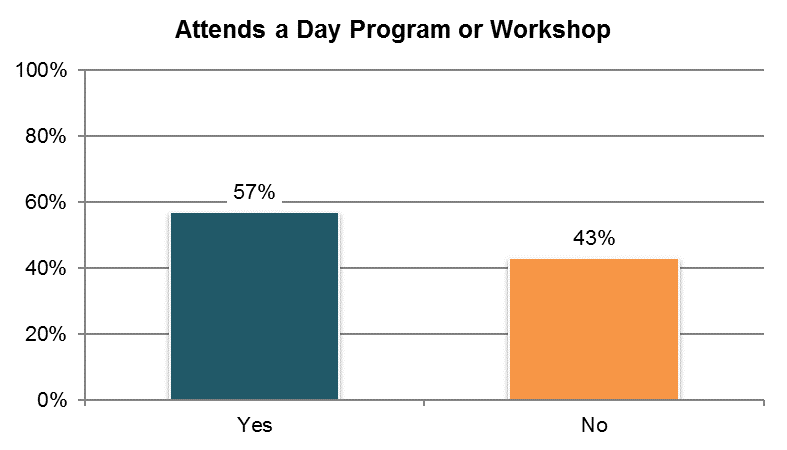 Table . Attends a day program or workshop±±Item changed from previous years – question rephrased (see Appendix A)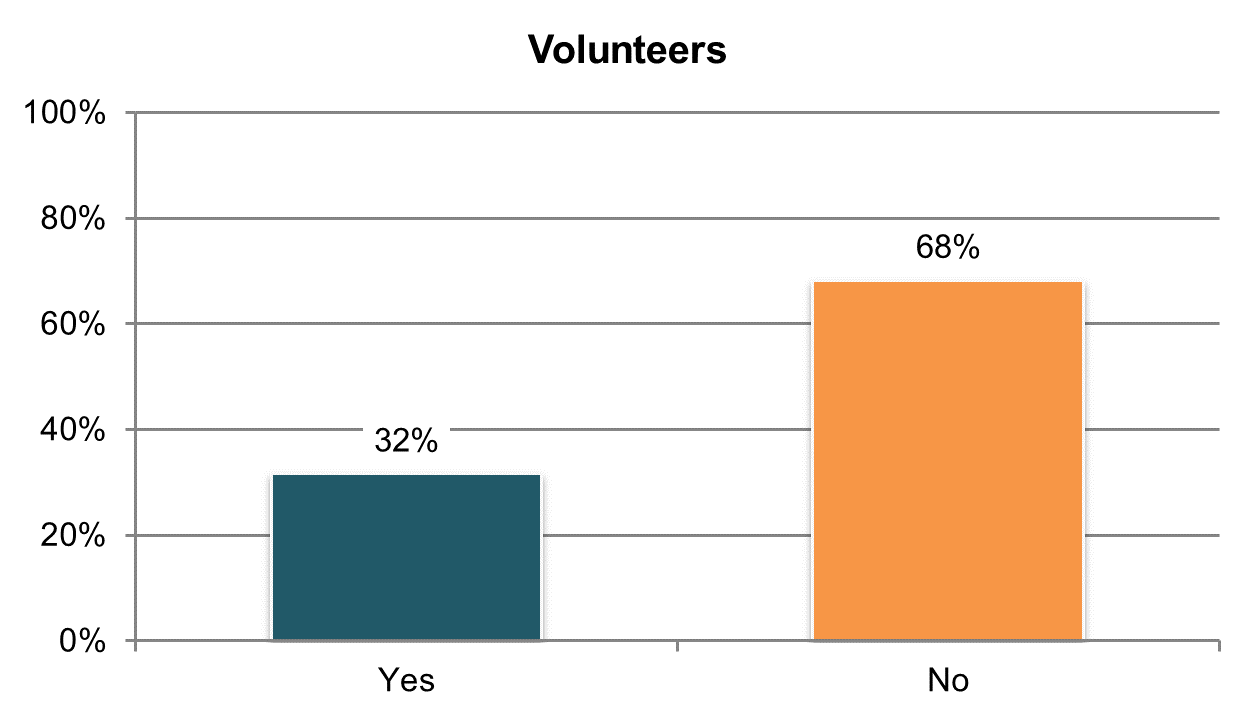 Table . VolunteersSelf-DeterminationPeople have authority and are supported to direct and manage their own services. There are seven indicators measured by the Adult Consumer Survey: Proportion of people who were reported to be using a self-directed supports optionProportion of people self-directing who reported participating in decisions about using budget, hiring staff, or managing servicesProportion of people self-directing who reported they make decisions about how their budget for services is used Proportion of people self-directing who reported they hire and manage their staffProportion of people self-directing who reported they have enough help deciding how to use their budget/servicesProportion of people self-directing who reported they receive information about money that’s left in their budgetProportion of people self-directing who report they get enough information about their budget/services and that the information is easy to understandTables 53 through 59 present the results for these seven core indicators.All un-collapsed state data frequencies for these survey questions are displayed in Appendix D..Important note on changes to the survey tool and analysis. NCI broadened the description of self-directed supports from only including those participating in specific self-direction programs or waivers to include those who are using self-direction or participant direction for any part of their services. It is phrased as: "Self-directed" or "participant-directed" supports options offer individuals (and their representatives, including family members) the opportunity to manage some or all of their services. They may hire and fire their own support workers and/or control how their budget is spent.Additionally, questions on self-direction were moved from Section I (where only the person receiving services may respond) to Section II to allow for proxy responses when applicable.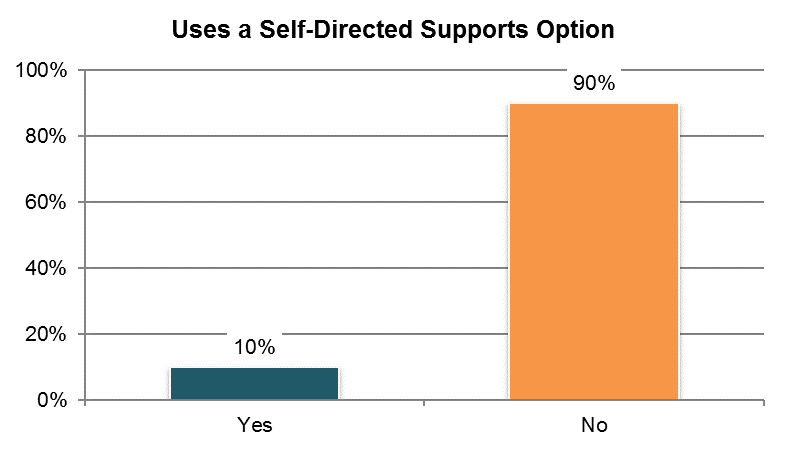 Table . Uses a self-directed supports option (information comes from Background Information section) ±±Item changed from previous years – question rephrased (see Appendix A)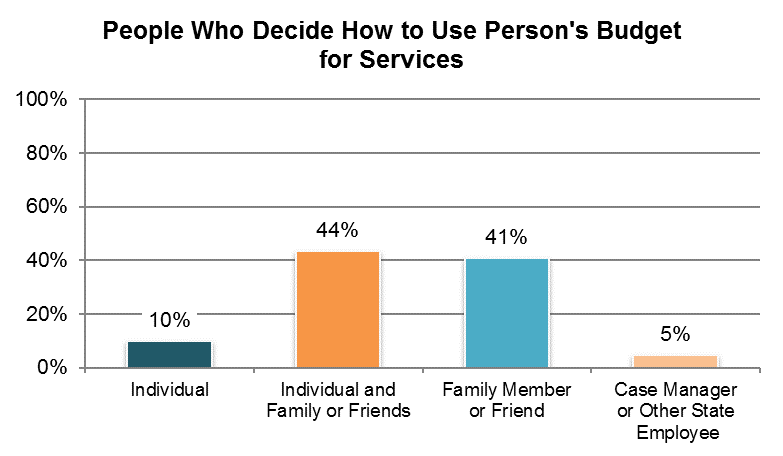 Table . People who decide how budget for services is used (among those using a self-direction option and who participate in making decisions about how to use budget, hire staff, or manage services; proxy responses allowed) º ˇºNew variable to reportingˇReported for those who were reported to use a self-directed supports option from Background sectionNote: The following states are not included in analysis due to low N (<20): AL, AR, AZ, CO, CT, DC, DE, GA, IN, LA, MA, ME, MN, MO, MS, NC, NV, NY, OH, OK, SD, TN, VA, VT, WY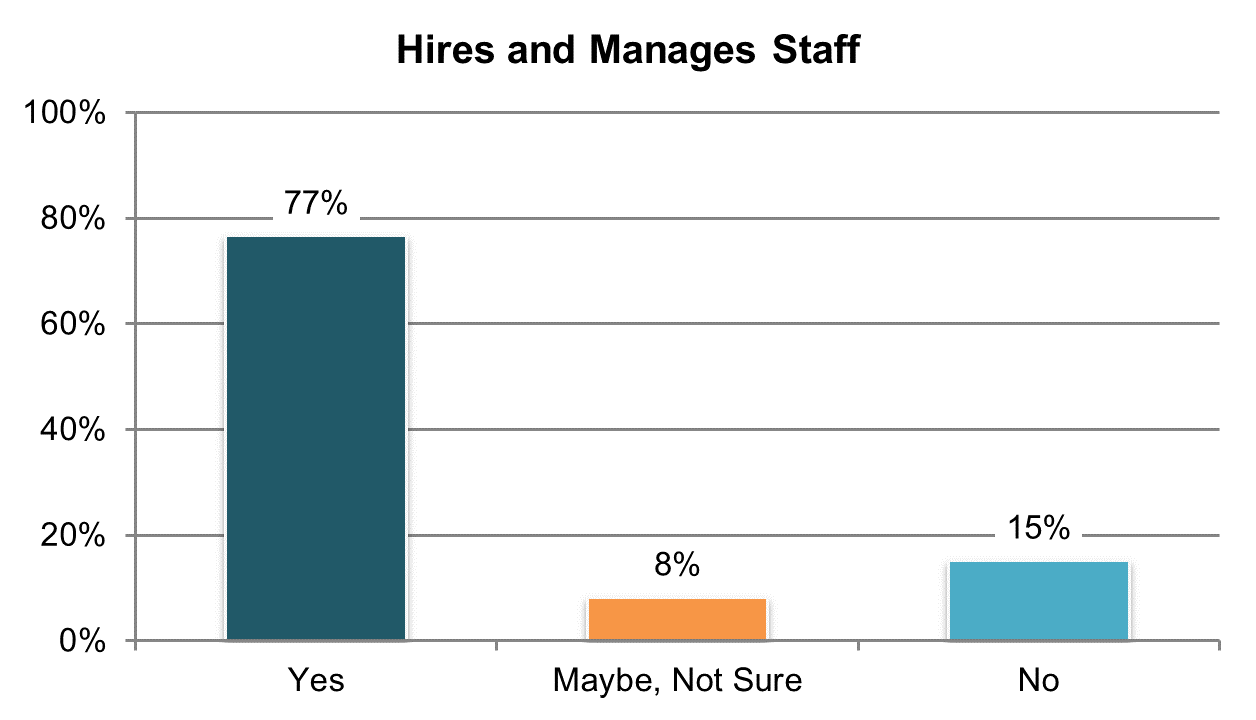 Table . Hires or manages staff (among those using a self-direction option and who participate in making decisions about how to use budget, hire staff, or manage services; proxy responses allowed) º ˇºNew variable to reportingˇReported for those who were reported to use a self-directed supports option from Background sectionNote: The following states are not included in analysis due to low N (<20): AL, AR, AZ, CO, CT, DC, DE, GA, IN, LA, MA, ME, MN, MO, MS, NC, NV, NY, OH, OK, SD, TN, VA, VT, WY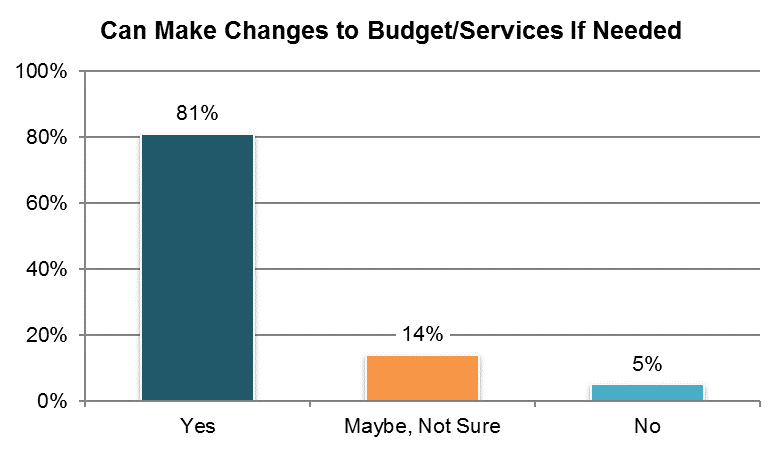 Table . Can make changes to individual budget/services if needed (among those using a self-direction option and who participate in making decisions about how to use budget, hire staff, or manage services; proxy responses allowed) ˇˇReported for those who were reported to use a self-directed supports option from Background sectionNote: The following states are not included in analysis due to low N (<20): AL, AR, AZ, CO, CT, DC, DE, GA, IN, LA, MA, ME, MN, MO, MS, NC, NV, NY, OH, OK, PA, SD, TN, VA, VT, WY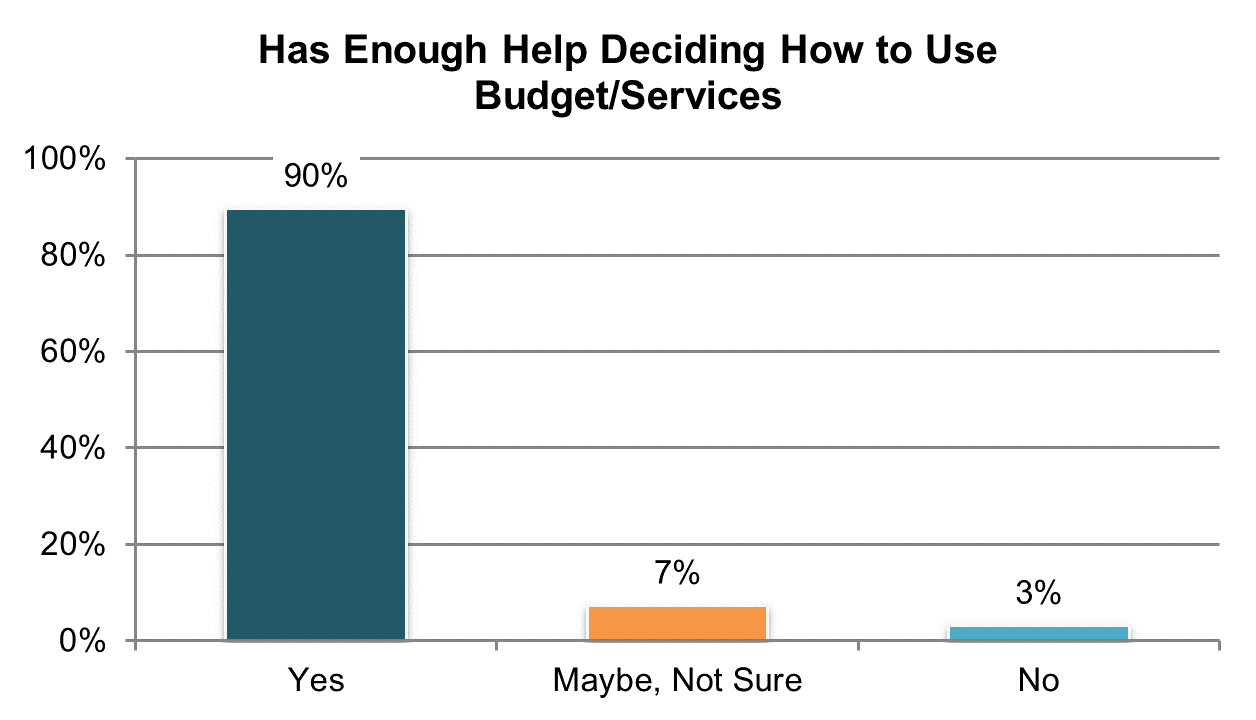 Table . Has enough help deciding how to use their individual budget/services (among those using a self-direction option and who participate in making decisions about how to use budget, hire staff, or manage services; proxy responses allowed) ˇˇReported for those who were reported to use a self-directed supports option from Background sectionNote: The following states are not included in analysis due to low N (<20): AL, AR, AZ, CO, CT, DC, DE, GA, IN, LA, MA, ME, MN, MO, MS, NC, NV, NY, OH, OK, SD, TN, VA, VT, WY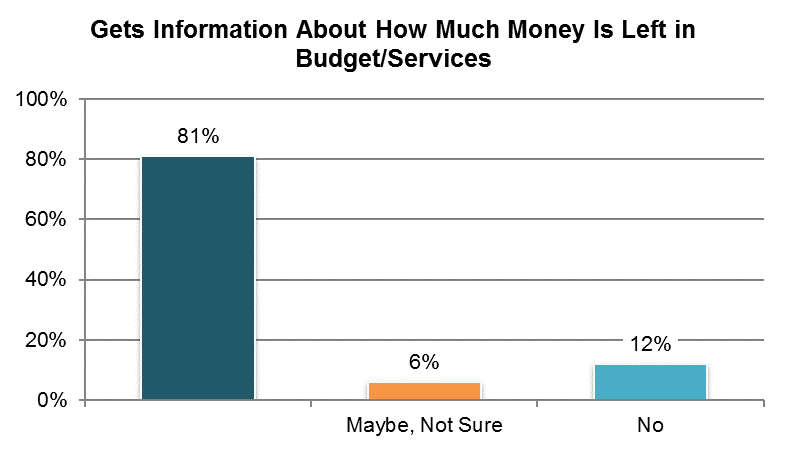 Table . Gets information about how much money is left in budget/services (among those using a self-direction option and who participate in making decisions about how to use budget, hire staff, or manage services; proxy responses allowed) ˇ ˇReported for those who were reported to use a self-directed supports option from Background sectionNote: The following states are not included in analysis due to low N (<20): AL, AR, AZ, CO, CT, DC, DE, GA, IN, LA, MA, ME, MN, MO, MS, NC, NV, NY, OH, OK, SD, TN, VA, VT, WY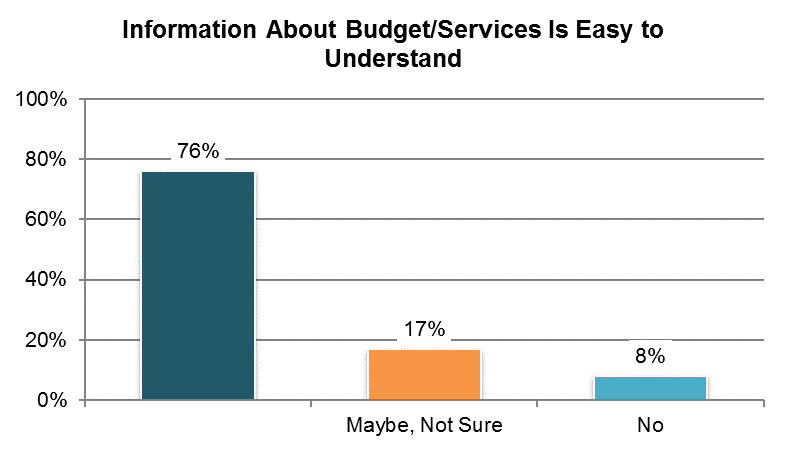 Table . Information about budget/services is easy to understand (among those using a self-direction option and who participate in making decisions about how to use budget, hire staff, or manage services; proxy responses allowed) ˇˇReported for those who were reported to use a self-directed supports option from Background sectionNote: The following states are not included in analysis due to low N (<20): AL, AR, AZ, CO, CT, DC, DE, GA, IN, LA, MA, ME, MN, MO, MS, NC, NV, NY, OH, OK, PA, SD, TN, VA, VT, WYCommunity Inclusion, Participation, and LeisurePeople have support to participate in everyday community activities.There are four Community Inclusion indicators: The proportion of people who regularly participate in integrated activities in their communities (seven items within this indicator):Went shopping (in the past month)Went out on errands or appointments (in the past month)Went out for entertainment (in the past month)Went out to eat (in the past month)Went to religious services (in the past month)Took part in community groups or participated in other activities in the community (in the past month)Went on vacation (in the past year)Proportion of people who report being able to go out and do the things they like to doProportion of people who report being able to go out and do the things they like to do enoughProportion of people who report they have enough things to do at homeThese items are depicted in Tables 60 through 70. Results from the Community Inclusion composite scale score, shown in Table 67, were produced by adding four of the items: the number of times the person went shopping, on errands, for entertainment, and out to eat.All un-collapsed data frequencies for these survey questions are displayed in Appendix D.Important note on changes to the survey tool and analysis. Response options to questions around the frequency of participation in community activities changed from being continuous (number of times person did a certain activity) to being categorical (person did a particular activity 0 times, 1-2 times, etc). Consequently, the way that the individual community inclusion items are being reported in the tables has changed from the average number of times people performed the activity to the proportion of people who performed the activity at least once (the charts demonstrate the NCI Average for all response options). The calculation of the Community Inclusion scale also changed—from a simple sum of the number of times the activities were performed to an average of the proportions who performed the activities at least once. The calculation of the Community Inclusion scale is now similar to the calculation of choice and decision-making scales. 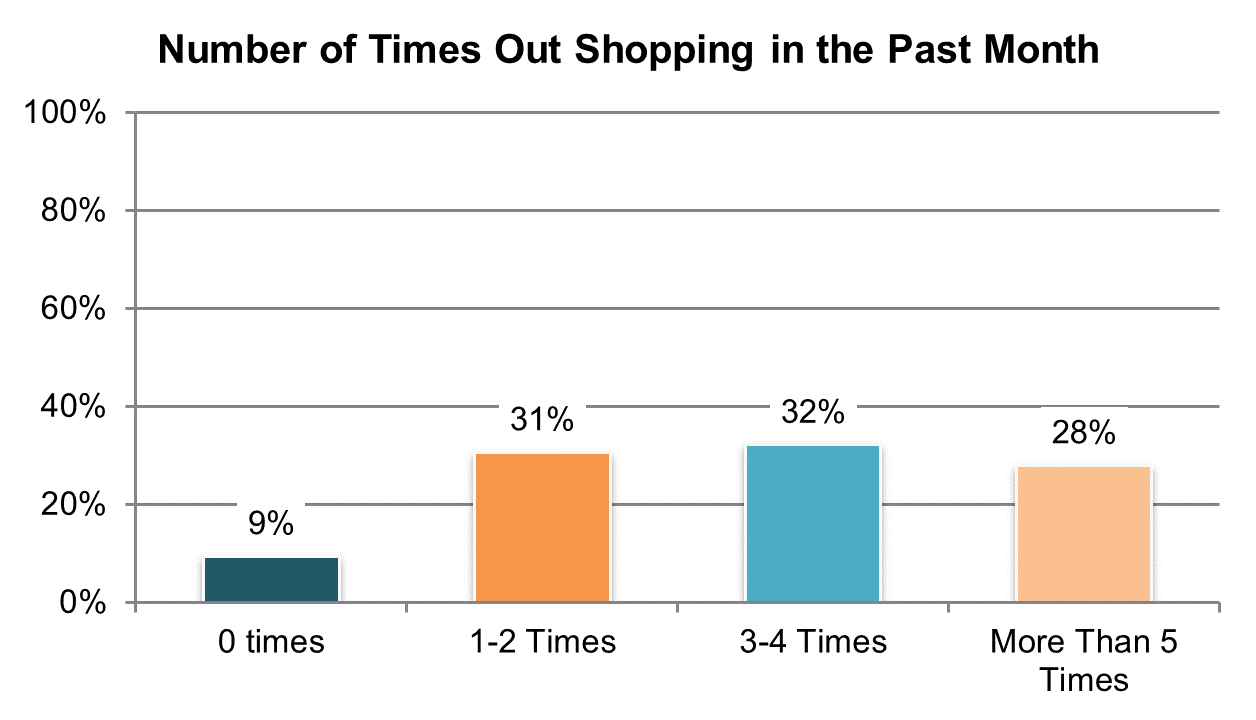 Table . Went out shopping at least once in the past month (proxy responses allowed) ±±Item changed from previous years – response options changed (see Appendix A)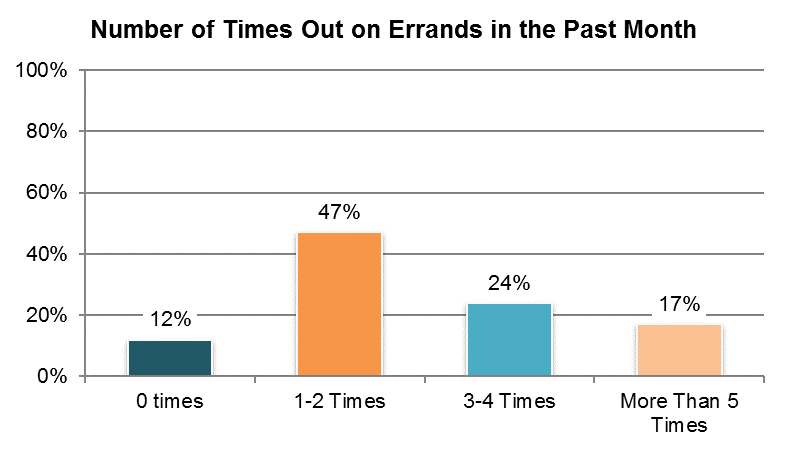 Table . Went out on errands at least once in the past month (proxy responses allowed) ± ±Item changed from previous years – response options changed (see Appendix A)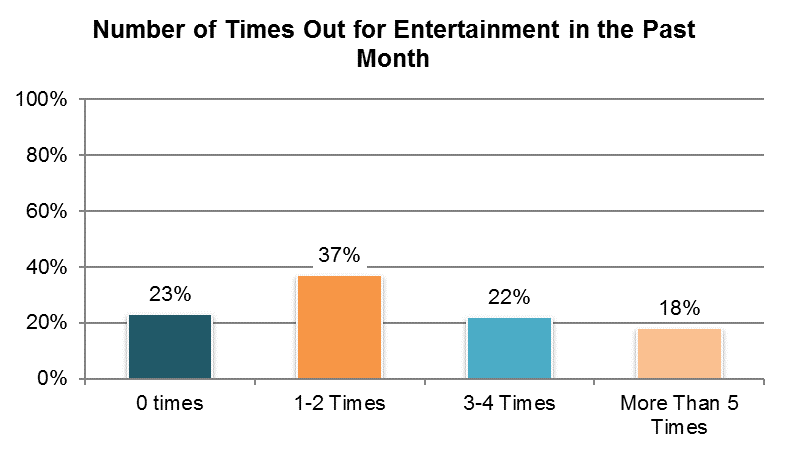 Table . Went out for entertainment at least once in the past month (proxy responses allowed) ± ±Item changed from previous years – response options changed (see Appendix A)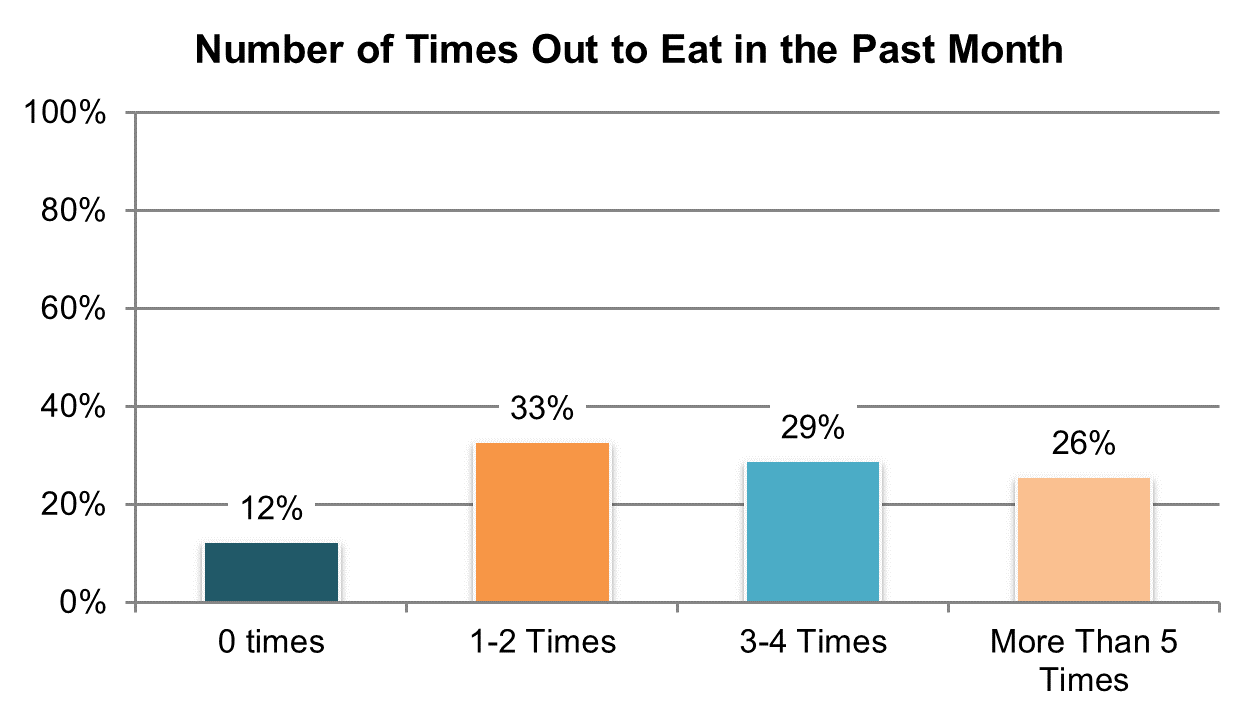 Table . Went out to eat at least once in the past month (proxy responses allowed) ± ±Item changed from previous years – response options changed (see Appendix A)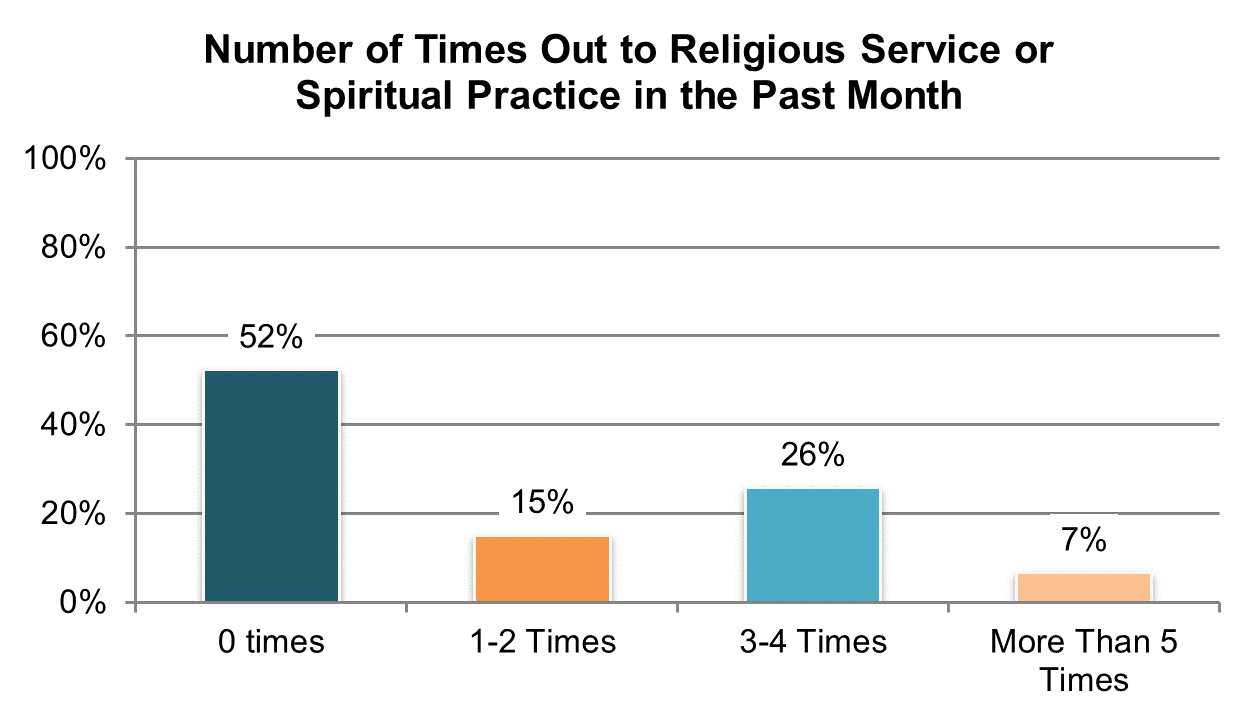 Table . Went out to religious service or spiritual practice at least once in the past month (proxy responses allowed) ± ±Item changed from previous years – response options changed (see Appendix A)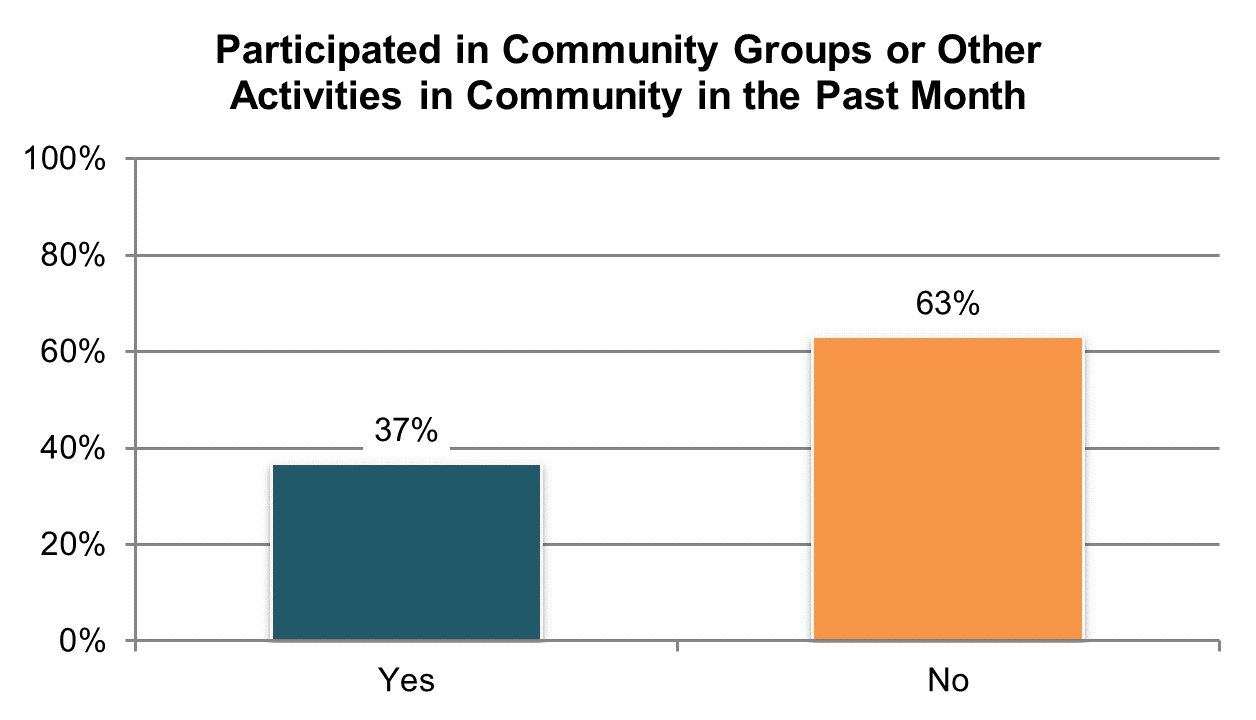 Table . Participated in a community group in the past month (proxy responses allowed) º ºNew variable to reporting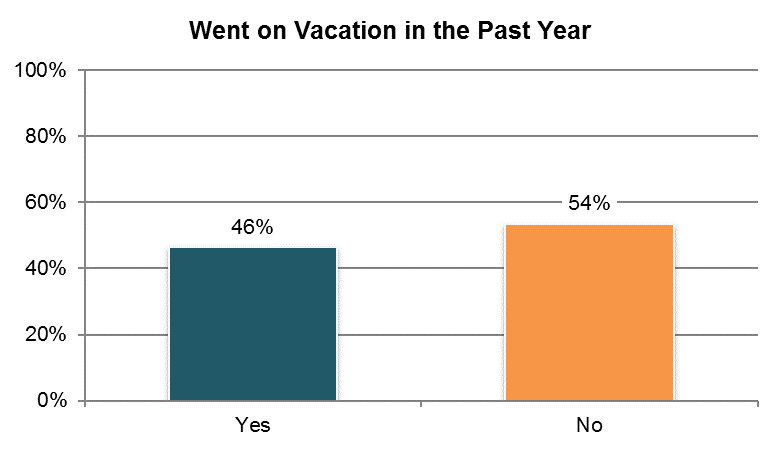 Table . Went on vacation in the past year (proxy responses allowed) ± ±Item changed from previous years – response options changedTable . Community Inclusion scale score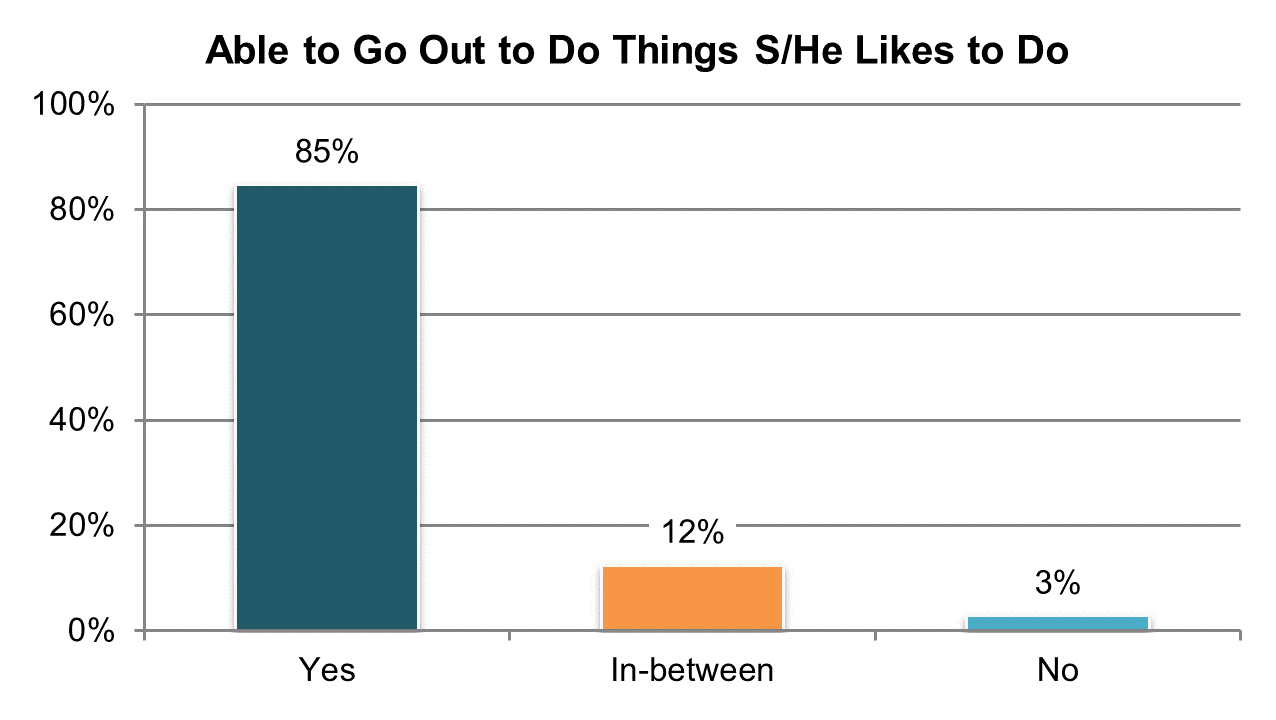 Table . Able to go out and do the things like to do in the community º ºNew variable to reporting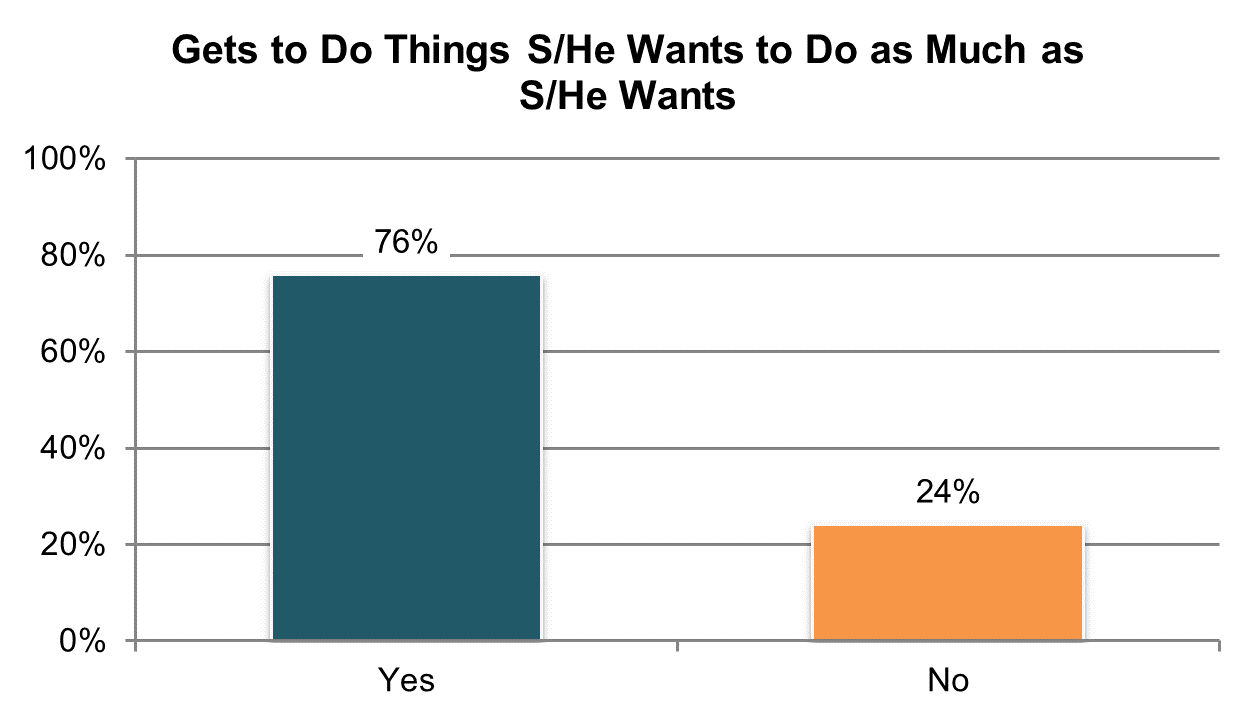 Table . Able to go out and do the things likes to do in the community as often as wants to ººNew variable to reporting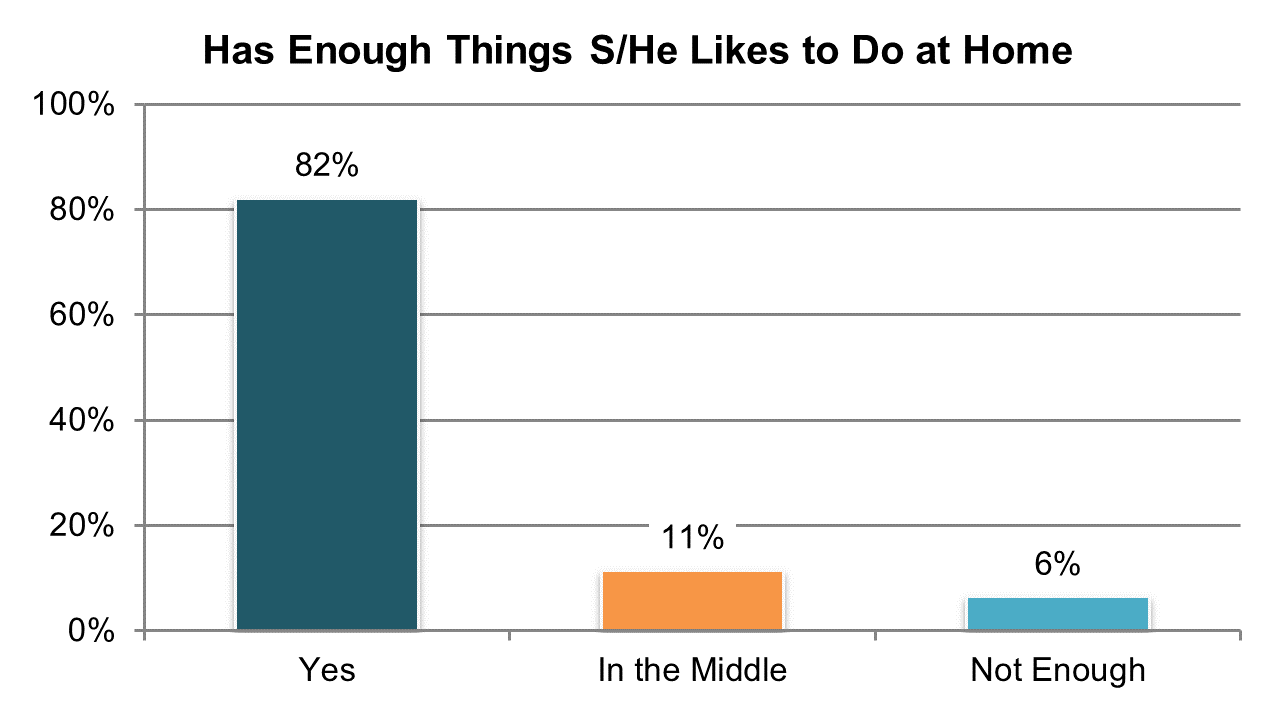 Table . Has enough things they like to do when at home ººNew variable to reportingRelationshipsPeople have friends and relationships.There are seven Relationship indicators:Proportion of people who reported they have friends who are not staff or family members Proportion of people who reported they can see or communicate with their family when they want Proportion of people who reported they have friends (may be staff or family) and the support needed to see their friends when they want Proportion of people who want more help to keep in contact with friendsProportion of people who reported they had other ways of communicating with friends (e.g., over the phone, via email)Proportion of people who reported they can go on a date if they want or can date with some restriction Proportion of people who reported they feel lonely at least half the timeIn addition, NCI collects information as to why people cannot see their friends when they want. Tables 71 through 78 present the results for these seven core indicators. The corresponding charts show un-collapsed averages.All un-collapsed state data frequencies for these survey questions are displayed in Appendix D.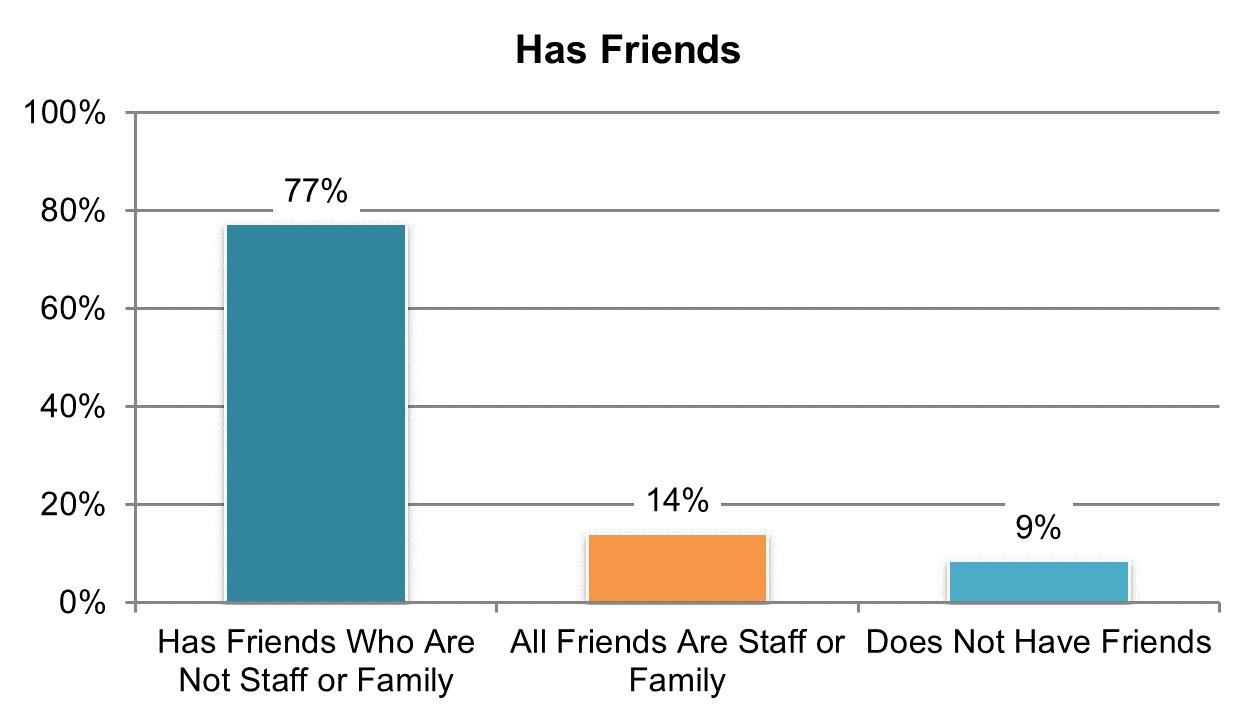 Table . Has friends who are not staff or family members (‘yes’ responses only) 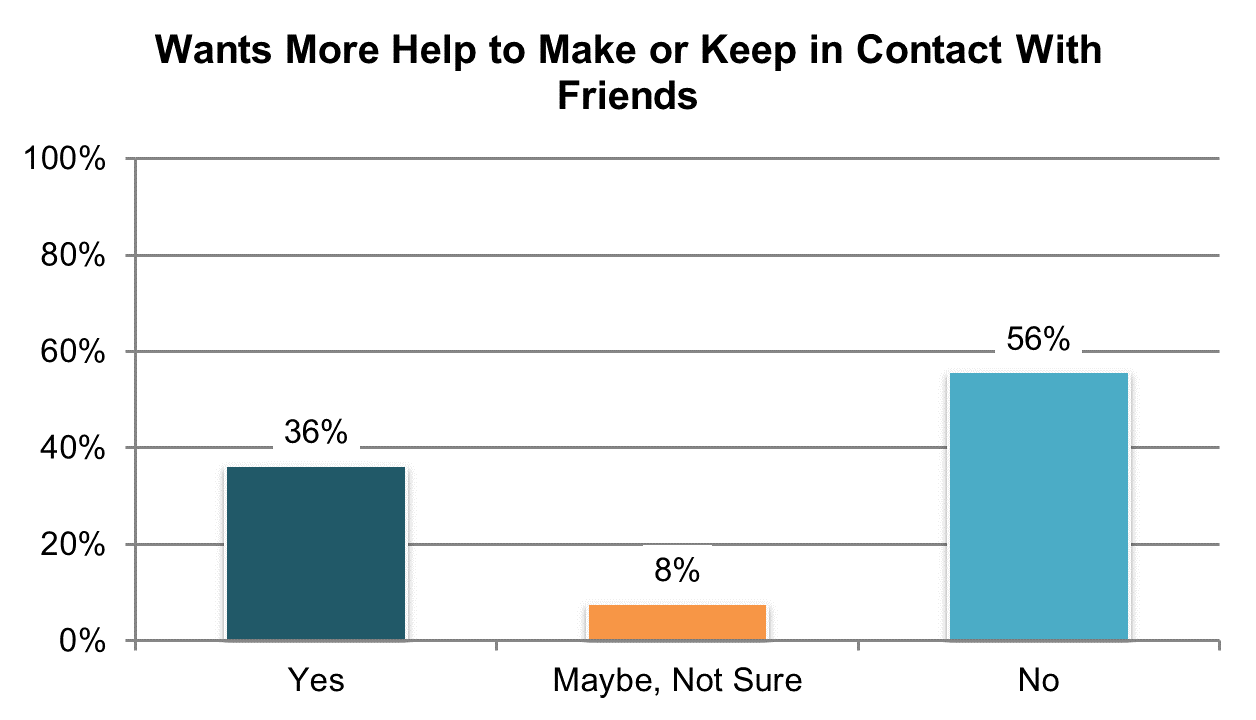 Table . Wants help to make or keep in contact with friends (‘yes’ and ‘maybe, not sure’ responses) º ºNew variable to reporting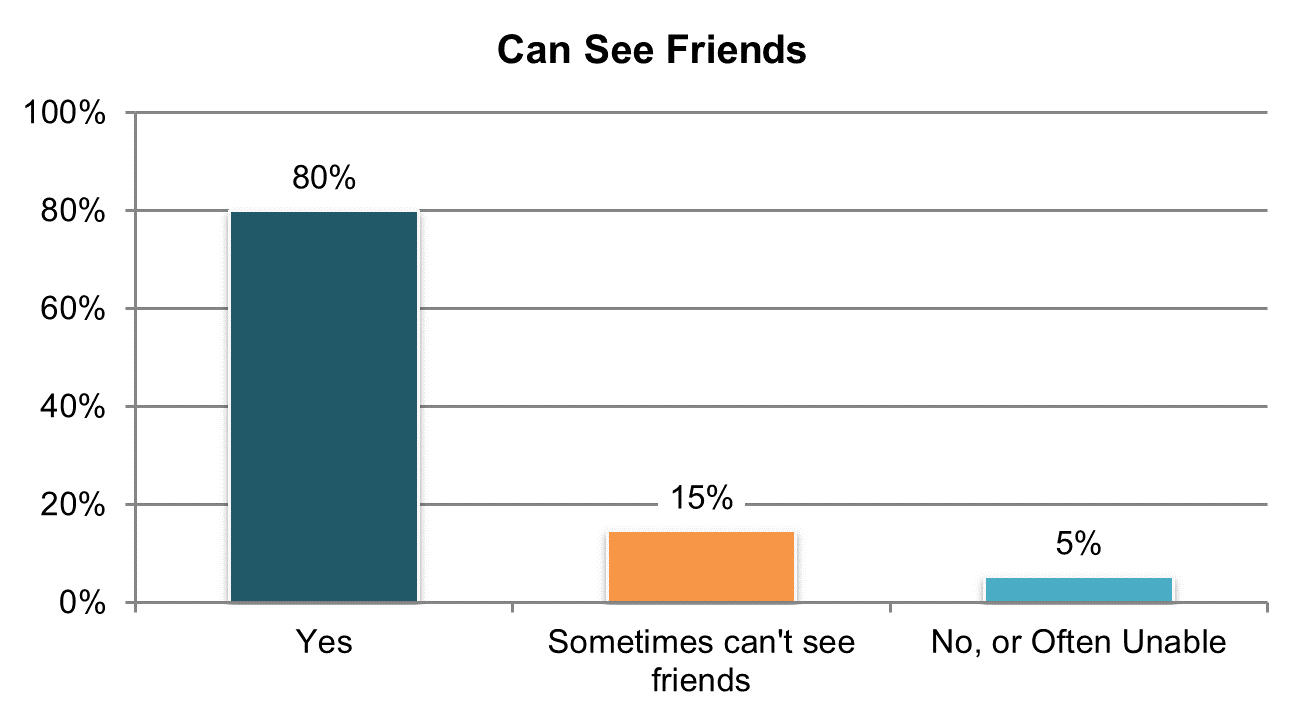 Table . Has friends (may be staff or family) and the support needed to see friends when they want (‘yes’ responses only) 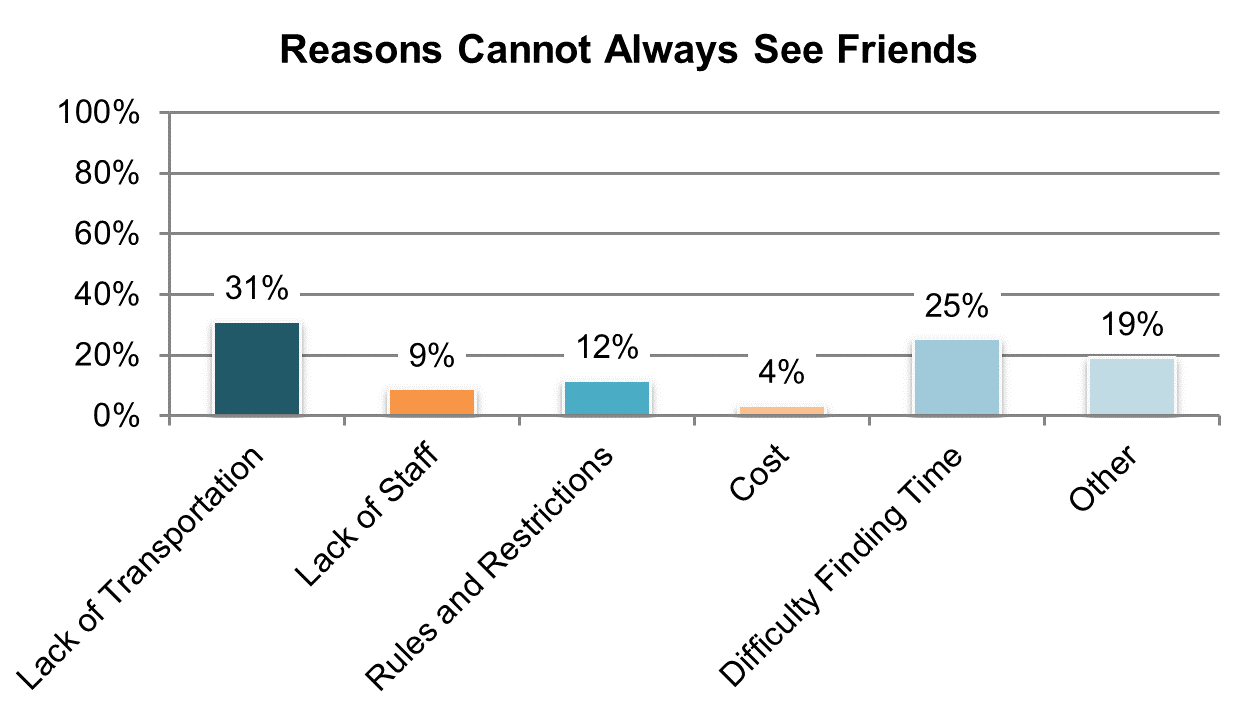 Table . Reasons cannot always see friends ººNew variable to reporting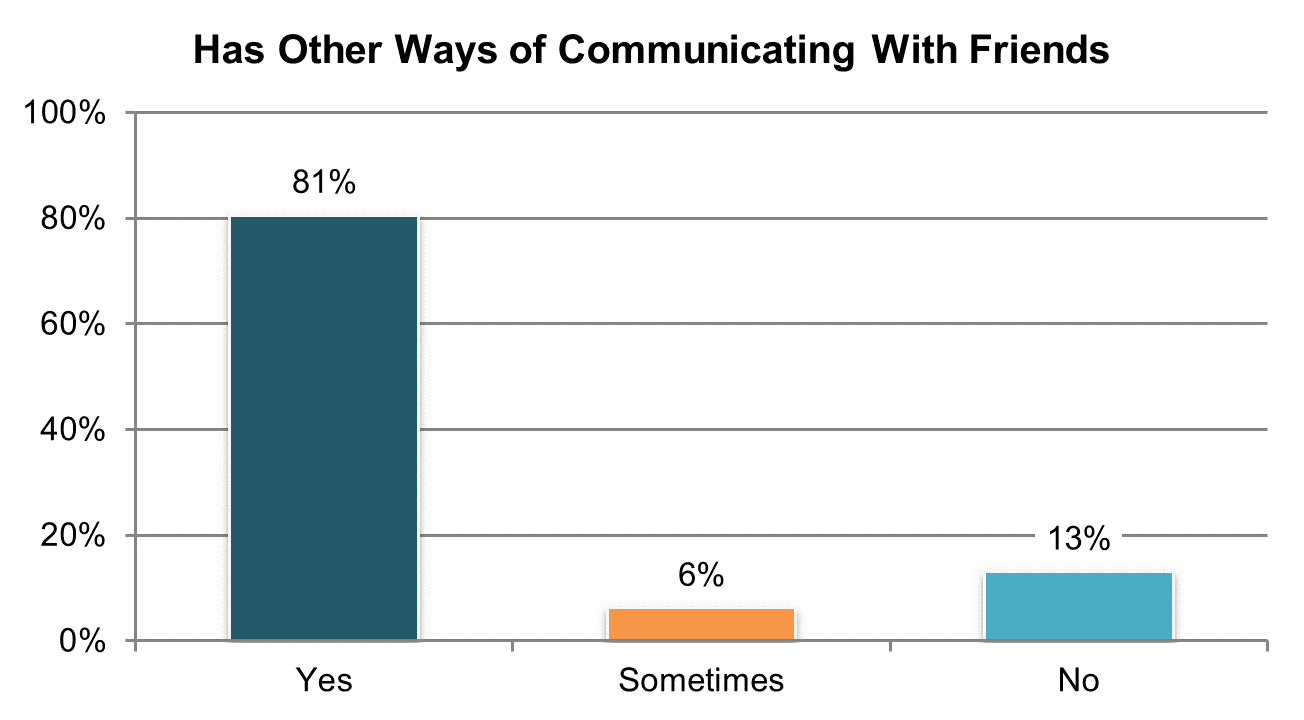 Table . Has other ways to communicate with friends when cannot see them (‘yes’ responses only) º ºNew variable to reporting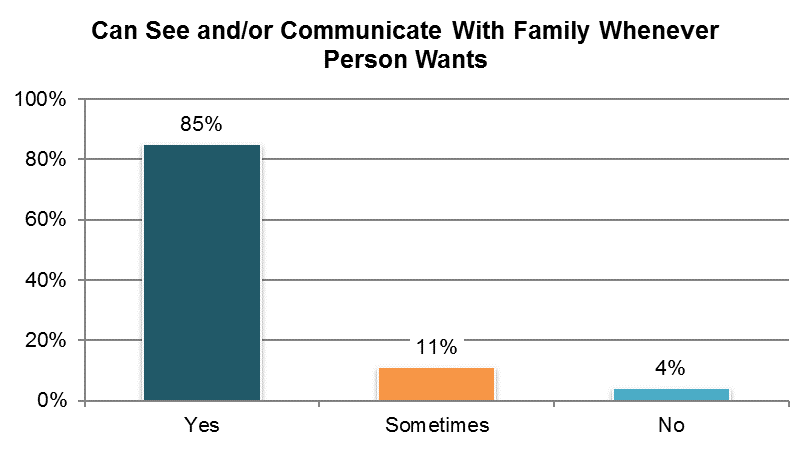 Table . Can see and communicate with their family whenever they want (‘yes’ responses only) ± ±Item changed from previous years – question rephrased see Appendix A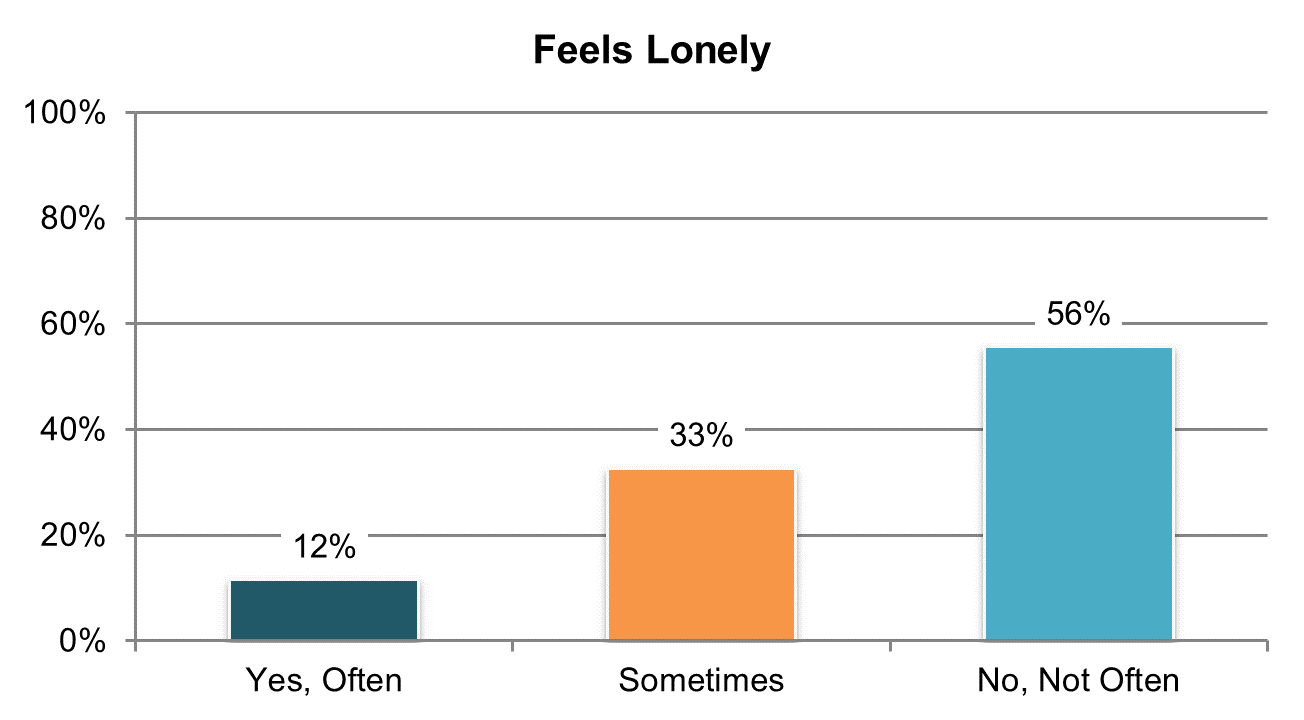 Table . Feels lonely (‘yes, often’ responses only) ± ±Item changed from previous years – analysis now only includes “often” response (see Appendix A)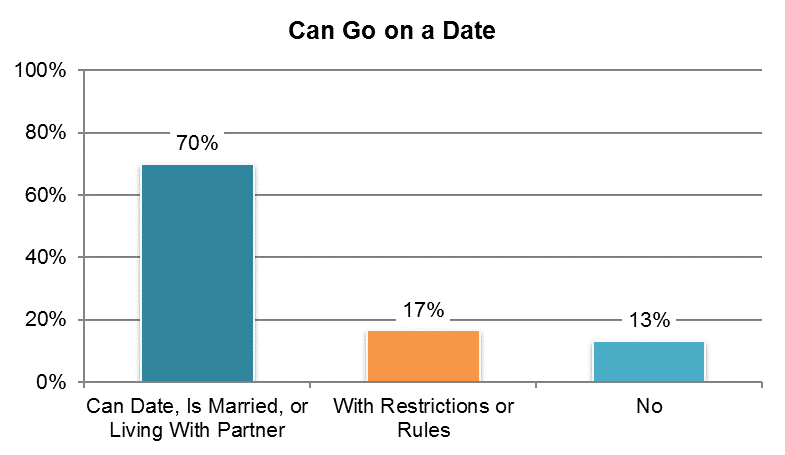 Table . Can go on a date if they want or can date with some restriction (‘yes, can date’ or ‘is married or living with partner’ responses only) SatisfactionPeople are satisfied with the services and supports they receive.There are five Satisfaction indicators: Proportion of people who reported they like their home Proportion of people who reported they would like to live somewhere else Proportion of people who were reported to have a job in the community and who reported they like where they workProportion of people who were reported to have a job in the community and who reported they want to work somewhere elseProportion of people who reported that services and supports were helping them live a good life  In addition, NCI collects information as to why people do not like where they live and whether they want to spend more, less, or the same amount of time at their day program or workshop. Tables 79 through 85 present items that correspond to the Satisfaction domain. The corresponding charts show un-collapsed averages.All un-collapsed state data frequencies for these survey questions are displayed in Appendix D.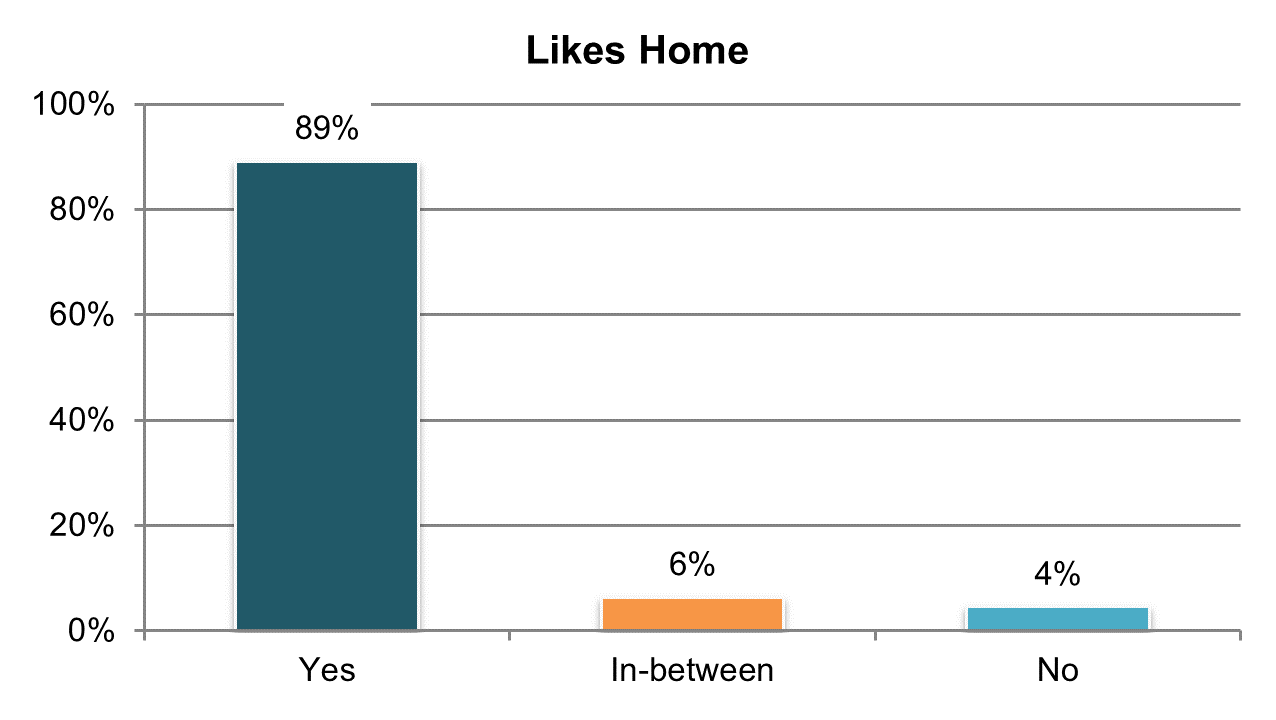 Table . Like their home (‘yes’ responses only) 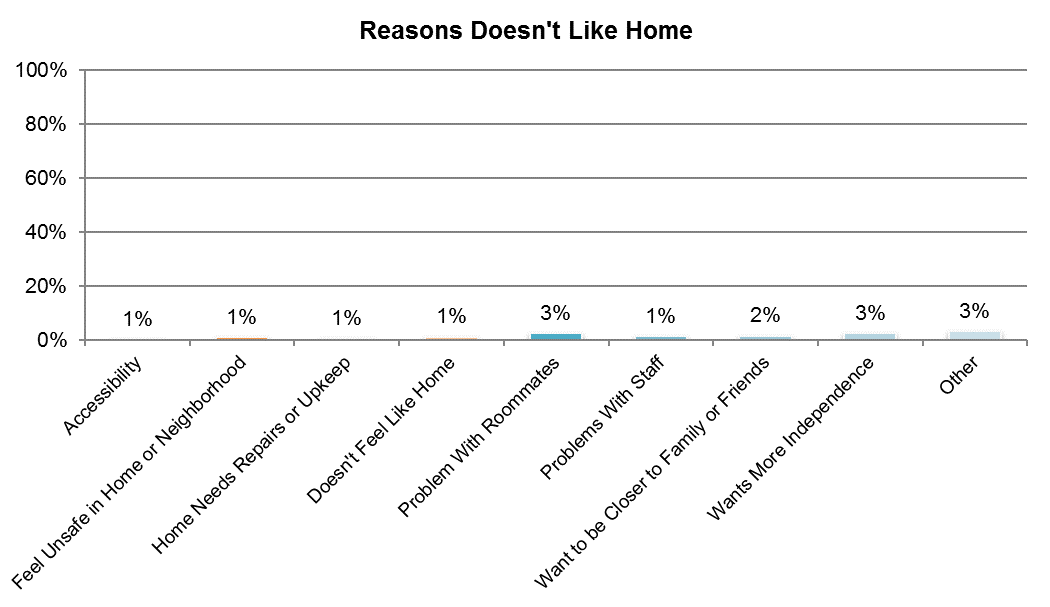 Table A. Reasons why person does not like home (categories are not mutually exclusive) ººNew variable to reporting Table B. Reasons why person does not like home (continued, categories are not mutually exclusive) ººNew variable to reporting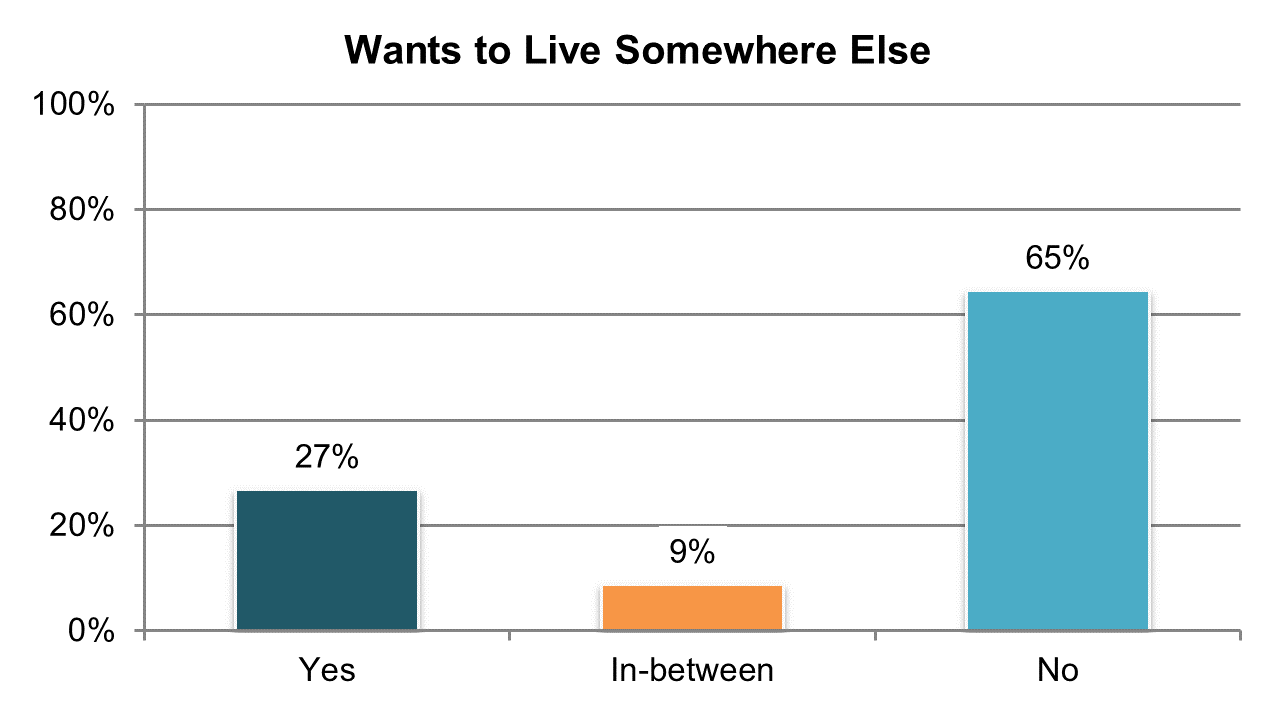 Table . Want to live somewhere else (‘yes’ responses only) 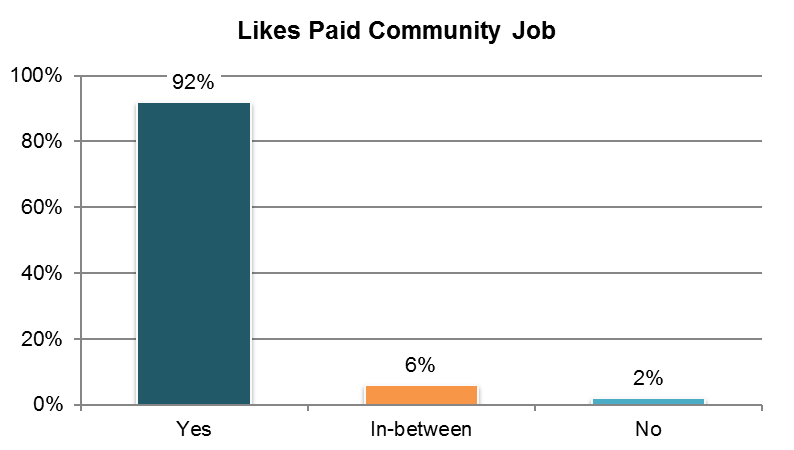 Table . Has a paid job in the community and likes where they work (‘yes’ responses only) ˇ ˇReported for those who were reported to have a paid community job from Background sectionNote: The following states are not included in analysis due to low N (<20): DC, HI 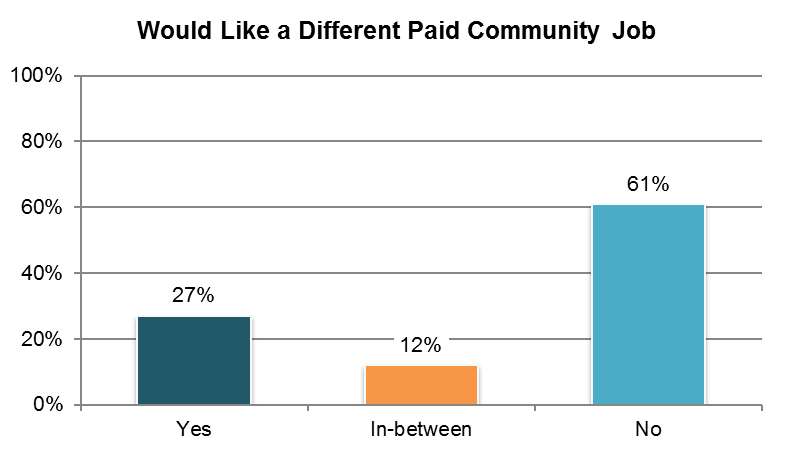 Table . Has a paid job in the community and wants to work somewhere elseˇ (‘yes’ responses only) ˇ ˇReported for those who were reported to have a paid community job from Background sectionNote: The following states are not included in analysis due to low N (<20): DC, HI 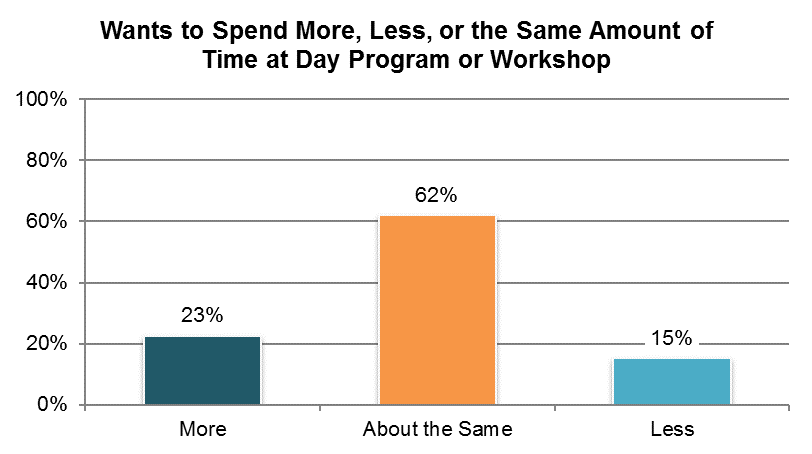 Table . Attends a day program or workshop and wants to go more, less, or the same amount of time ººNew variable to reportingNote: DC is not included in analysis due to low N (<20) 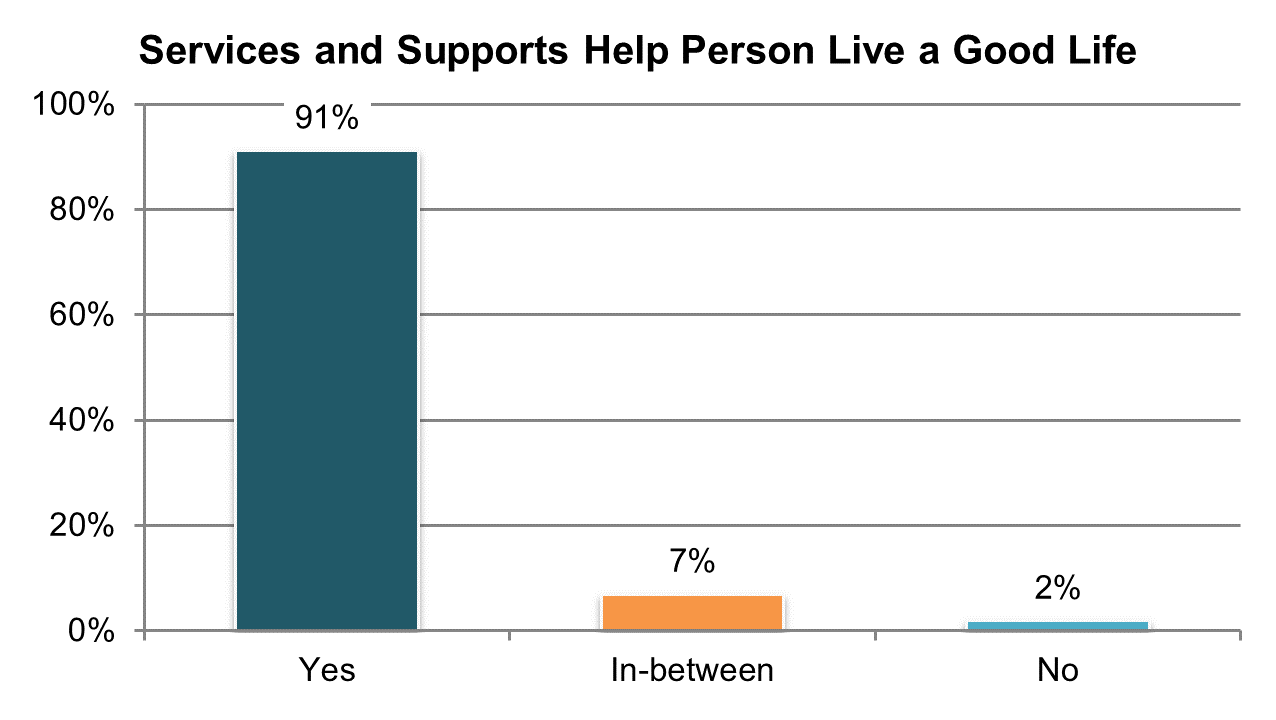 Table . Services and supports help person live a good life (‘yes’ responses only) º ºNew variable to reportingService CoordinationService coordinators are accessible, responsive, and support the person’s participation in service planning.There are eight Service Coordination indicators: Proportion of people who reported they met their case manager/service coordinatorProportion of people who reported their case manager/service coordinator asks them what they want Proportion of people who reported their case manager/service coordinator gets back to them right away Proportion of people who reported taking part in the last service planning meeting Proportion of people who reported that they understood what was discussed in last service planning meeting Proportion of people who reported that service planning meeting included people the person wanted to be there Proportion of people who reported that they were able to choose the services that were received as part of service plan Proportion of people who reported support workers come and leave when they are supposed to Tables 86 through 93 present the results for these seven core indicators. The corresponding charts show un-collapsed averages.All un-collapsed state data frequencies for these survey questions are displayed in Appendix D.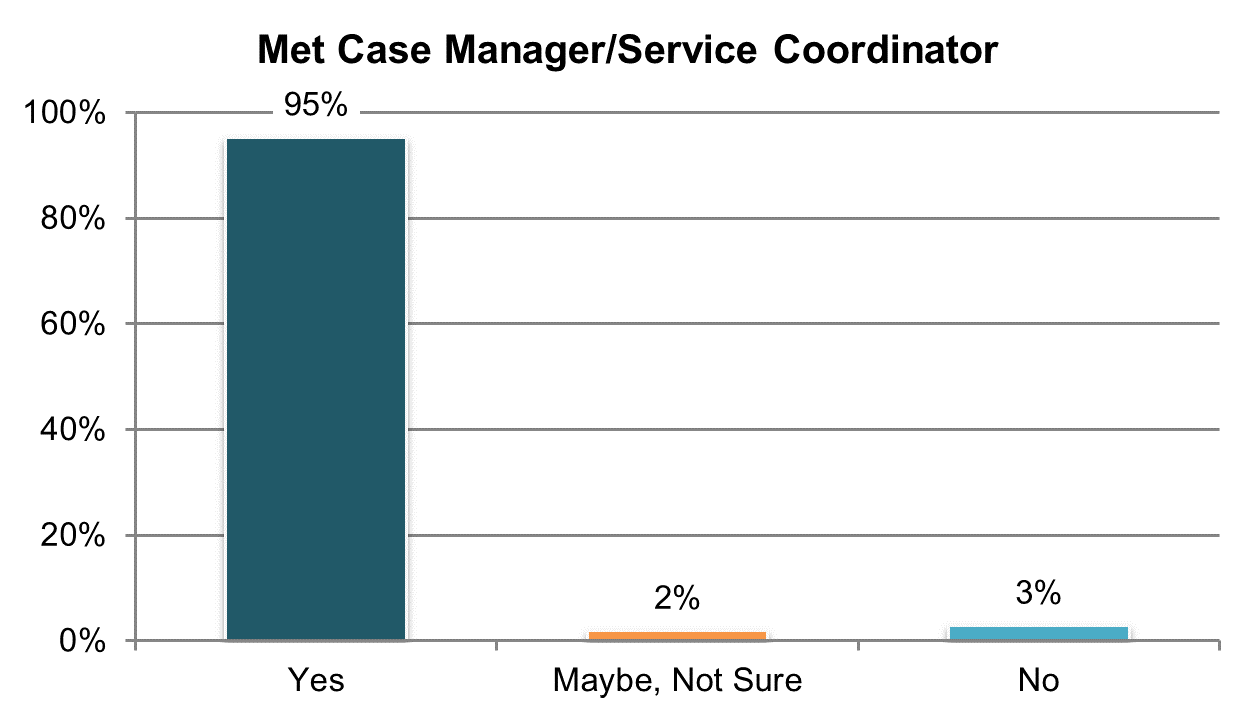 Table . Met their case manager/service coordinator (‘yes’ responses only) 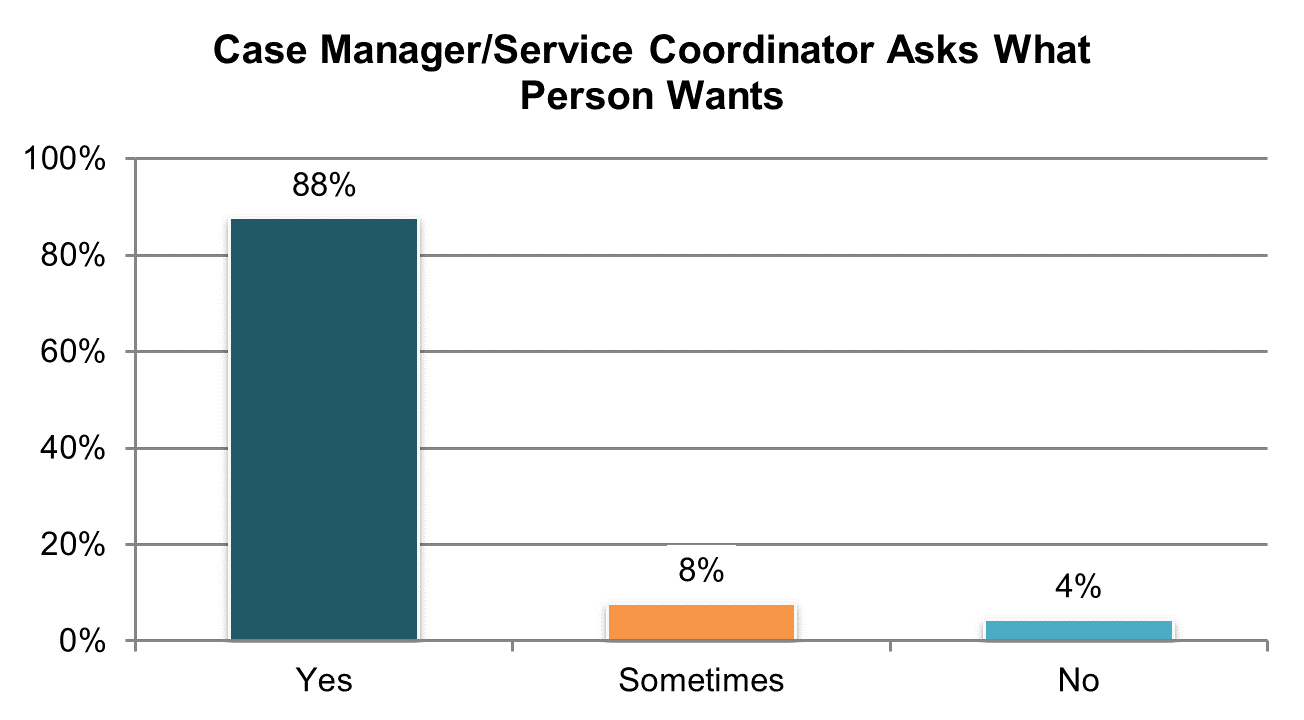 Table . Case manager/service coordinator asks person what s/he want (‘yes’ responses only) 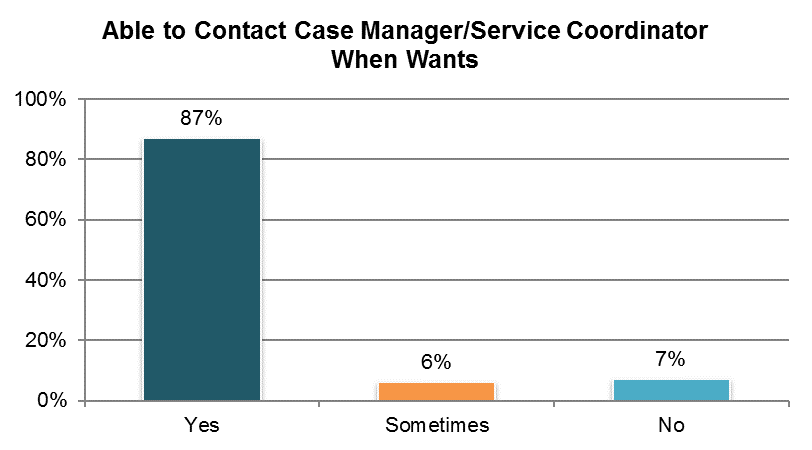 Table . Able to contact case manager/service coordinator when wants (‘yes’ responses only) ± ±Item changed from previous years – question rephrased (see Appendix A)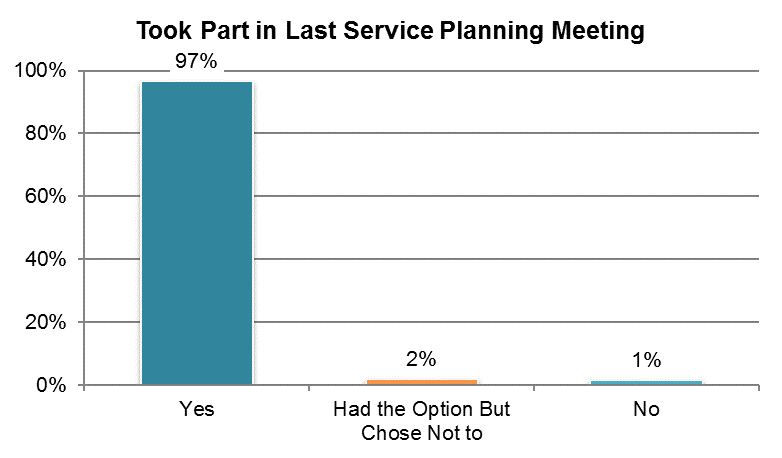 Table . Took part in last service planning meeting (‘yes’ and ‘had the option but chose not to’ responses) ººNew variable to reporting 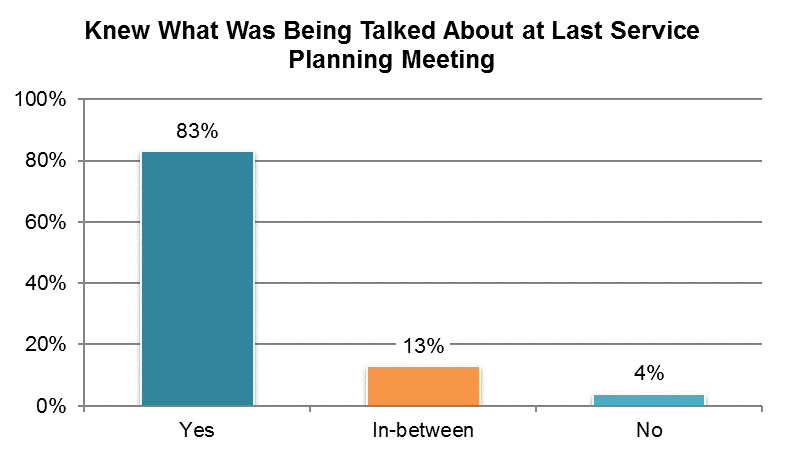 Table . Knew what was talked about at last service planning meeting (yes responses only) º ºNew variable to reporting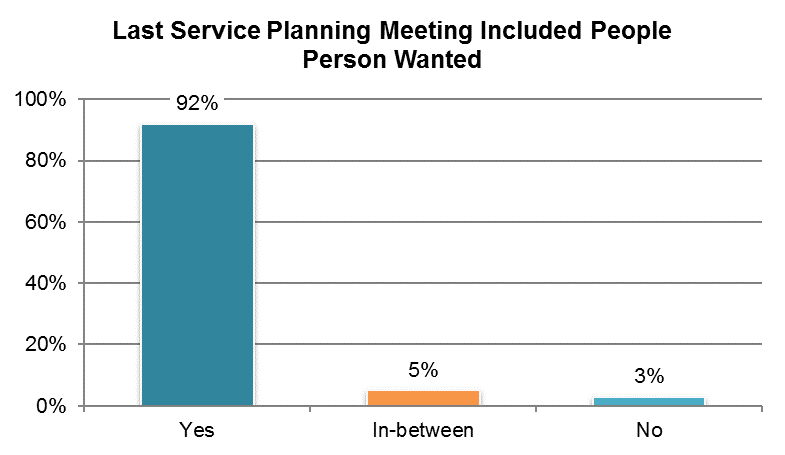 Table . Last service planning meeting included people person wanted to be there (yes responses only) º ºNew variable to reporting 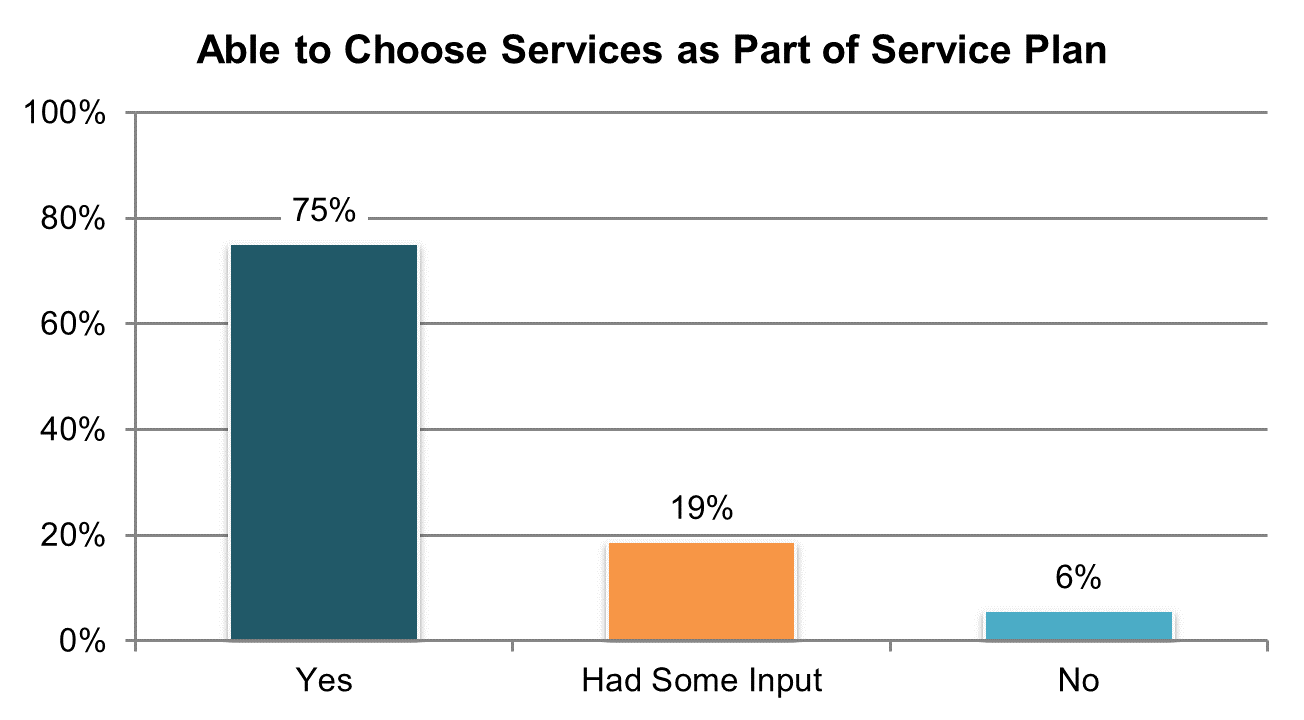 Table . Person was able to choose services they get as part of service plan (yes responses only) º ºNew variable to reporting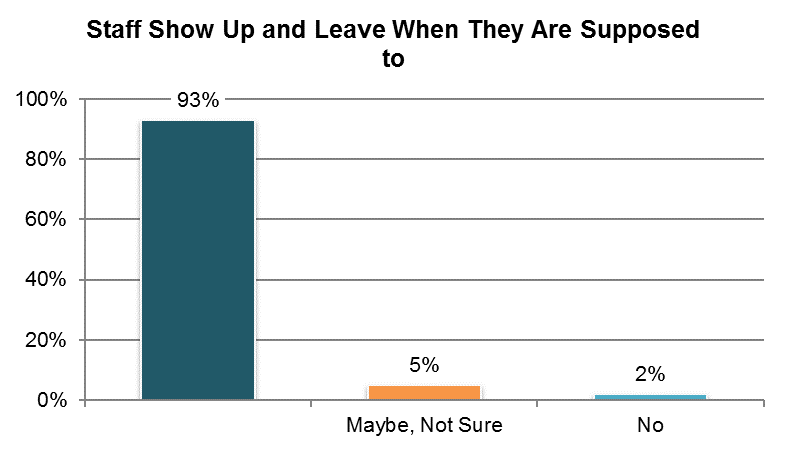 Table . Staff show up and leave when they are supposed to (‘yes’ responses only) AccessPublicly funded services are readily available to individuals who need and qualify for them.There are four Access indicators: Proportion of people who reported they always have a way to get places when they need to go somewhere Proportion of people who reported they always have a way to get places when they want to do something for funProportion of people who reported their staff have adequate training to meet their needs Proportion of people who report needing additional services Tables 94 through 98 present the results from these indicators. The corresponding charts show un-collapsed averages.All un-collapsed state data frequencies for these survey questions by state are displayed in Appendix D.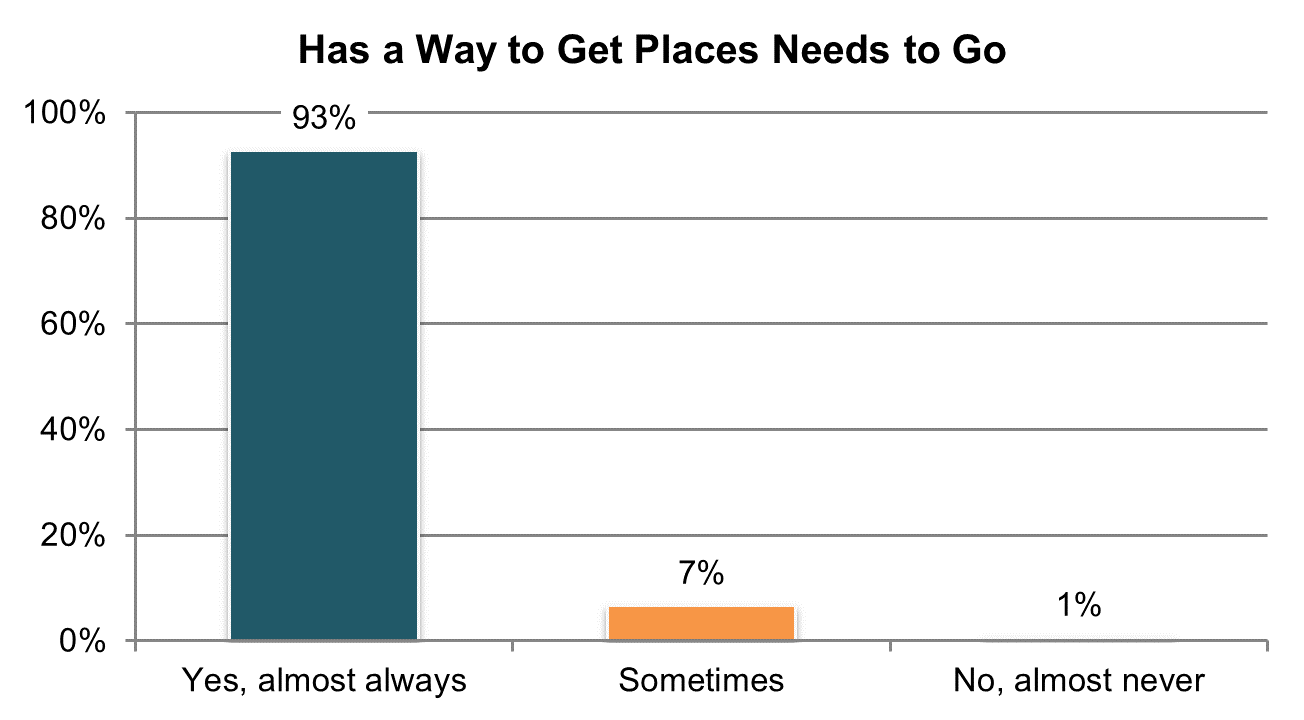 Table . Has a way to get places needs to go (‘yes almost always’ responses only) º ºNew variable to reporting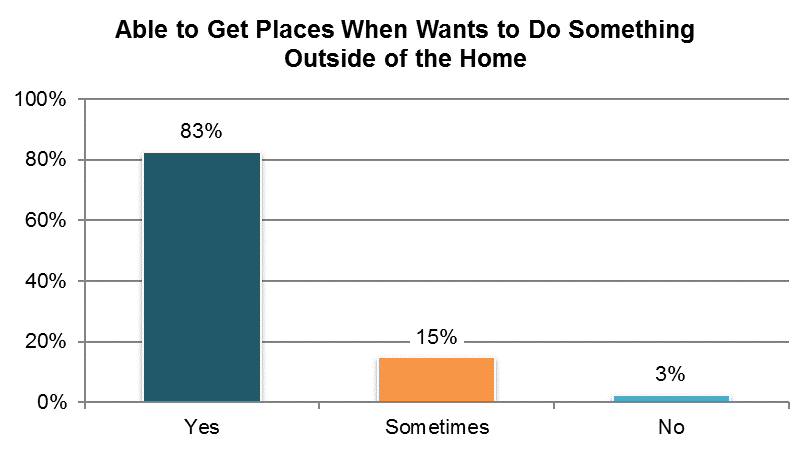 Table . Has a way to get places when wants to go outside of home—like going out to see friends, for entertainment, or to do something fun (‘yes almost always’ responses only) º ºNew variable to reporting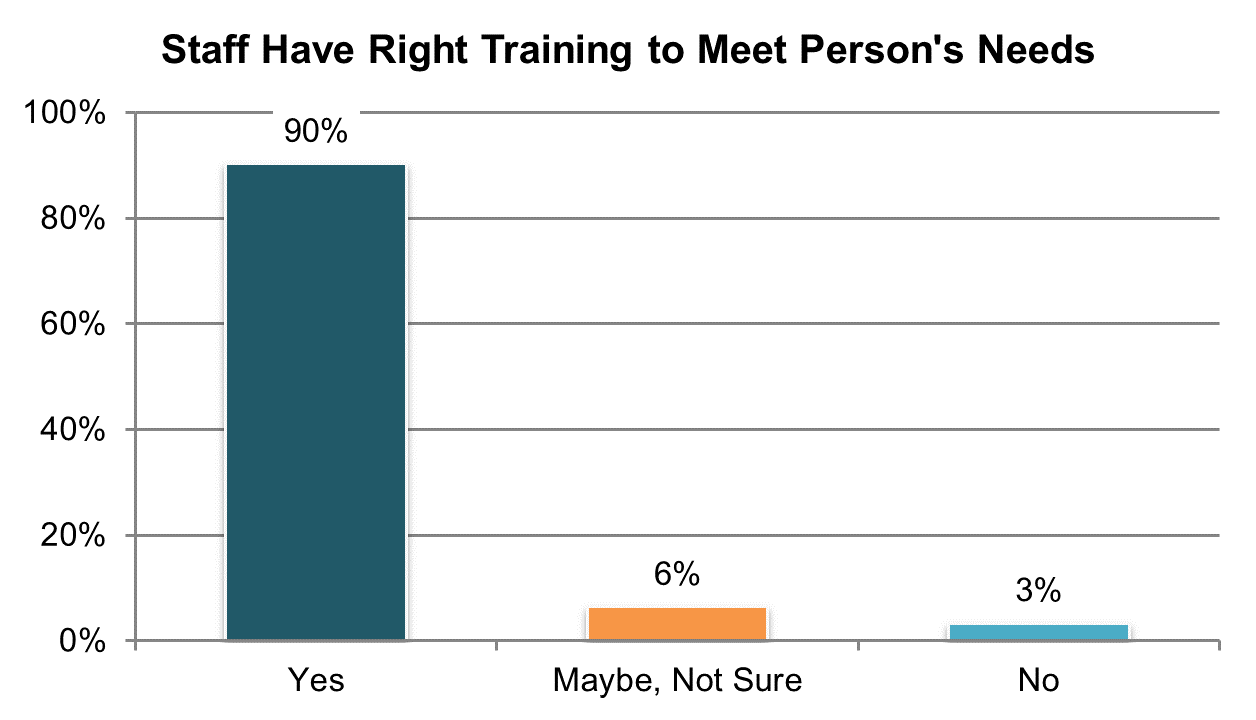 Table . Staff have adequate training to meet the person’s needs (‘yes’ responses only; proxy responses allowed but not asked if proxy is staff) 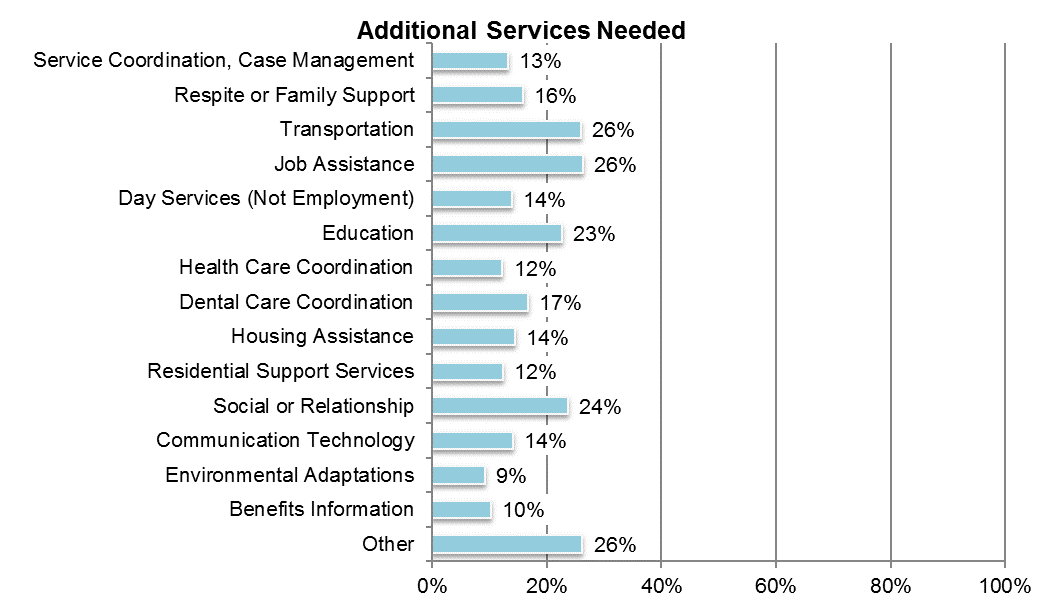 Table . Additional services needed (categories are not mutually exclusive; proxy responses allowed) ±±Item changed from previous years – question and response options rephrased (see Appendix A)Table . Additional services needed, continued (categories are not mutually exclusive; proxy responses allowed) ±±Item changed from previous years – question and response options rephrased (see Appendix A)HealthPeople secure needed health services. The Health indicators are collected in the Background Information section of the Adult Consumer Survey. The 10 core Health indicators are: Proportion of people who were reported to have a primary care practionerProportion of people who were reported to be in poor health Proportion of people who were reported to have had a complete physical exam in the past yearProportion of people who were reported to have had a dental exam in the past year Proportion of people who were reported to have had an eye exam in the past year Proportion of people who were reported to have had a hearing test in the past five years Proportion of women who were reported to have had a Pap test in the past three years Proportion of women over 40 who were reported to have had a mammogram test in the past two years Proportion of people 50 or over who were reported to have had a colorectal cancer screening in the past year Proportion of people who were reported to have had a flu vaccine in the past year Tables 99 through 108 present the results for these 10 core indicators. The corresponding charts show un-collapsed averages.All un-collapsed state data frequencies for these survey questions are displayed in Appendix D.Important note on changes to the survey tool and analysis. In examining the results included in the Health section, we found that a number of states had a large amount of missing data for these questions. States for which 25% or more of their sample were missing data for specific questions are indicated with an asterisk. The quantity of missing data can be a result of several factors. We do not know, however, whether the data are missing systematically or randomly; for example, for a specific state, are the data missing across the board for those in a specific waiver? If so, the resulting data are not representative of the entire sample or population. As a result, we advise caution when examining the health data.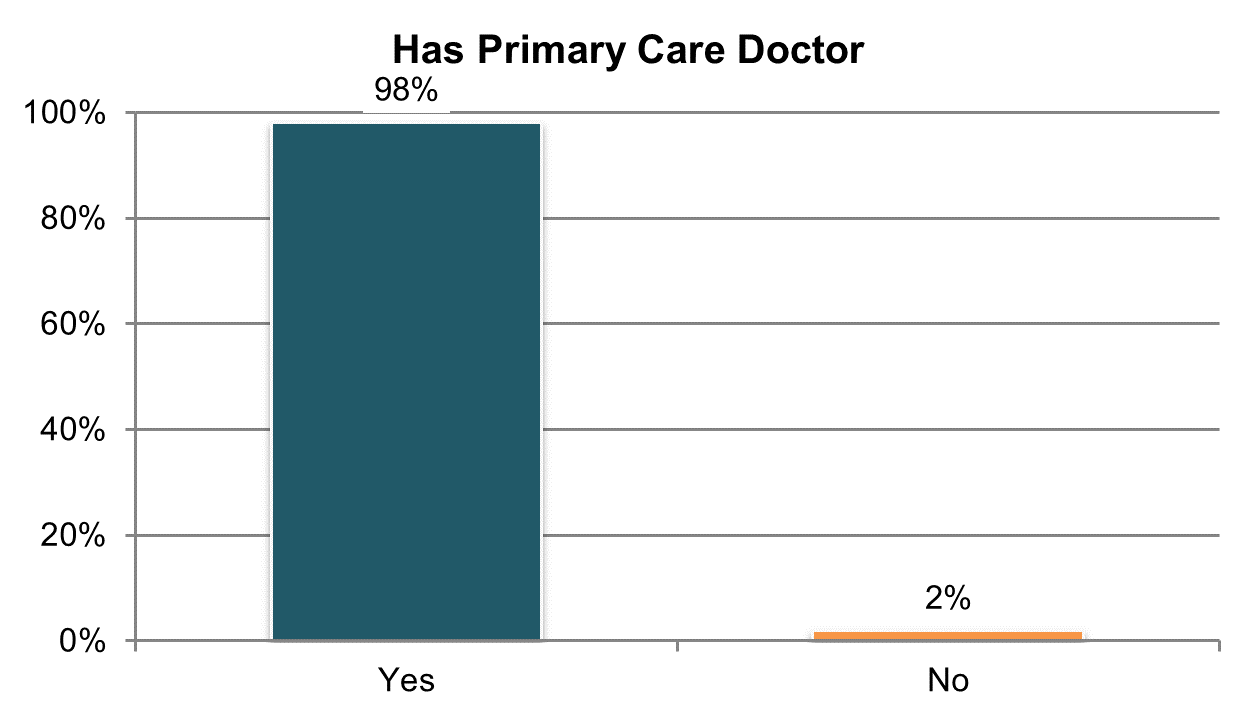 Table . Has a primary care doctor or primary care practitioner (information comes from Background Information section)**State had a large number of “don’t know” responses and missing data (at least 25%)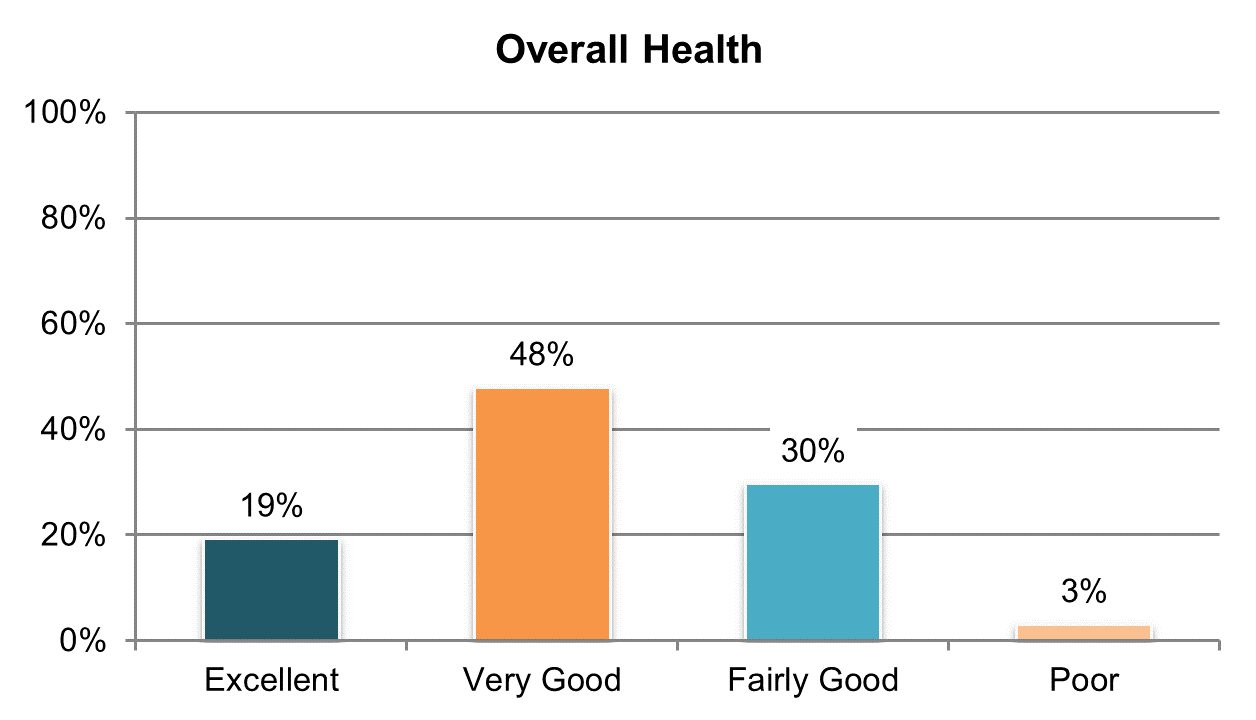 Table . In poor health (‘poor health’ response only; proxy responses allowed) 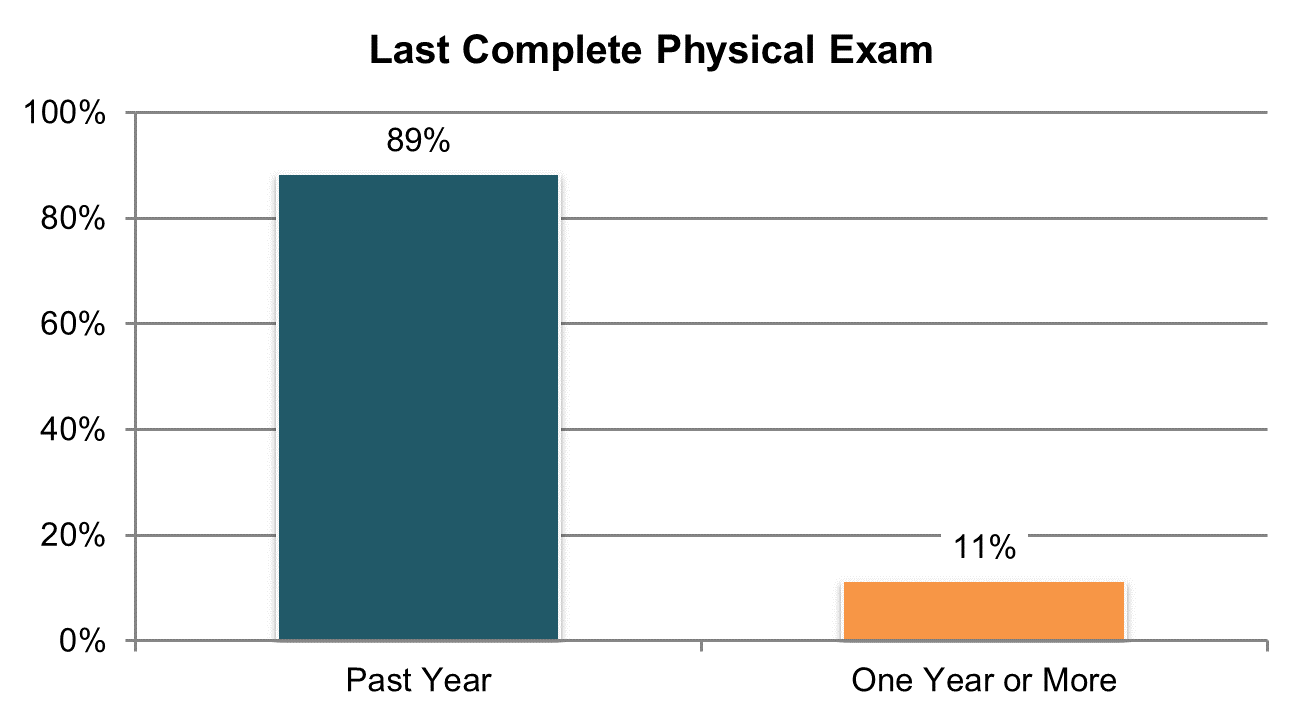 Table . Had a complete physical exam in the past year (‘within the last year or less’ responses; information comes from Background Information section) **State had a large number of “don’t know” responses and missing data (at least 25%) Note: The following states were not included in analysis due to low N (<20): MS and WI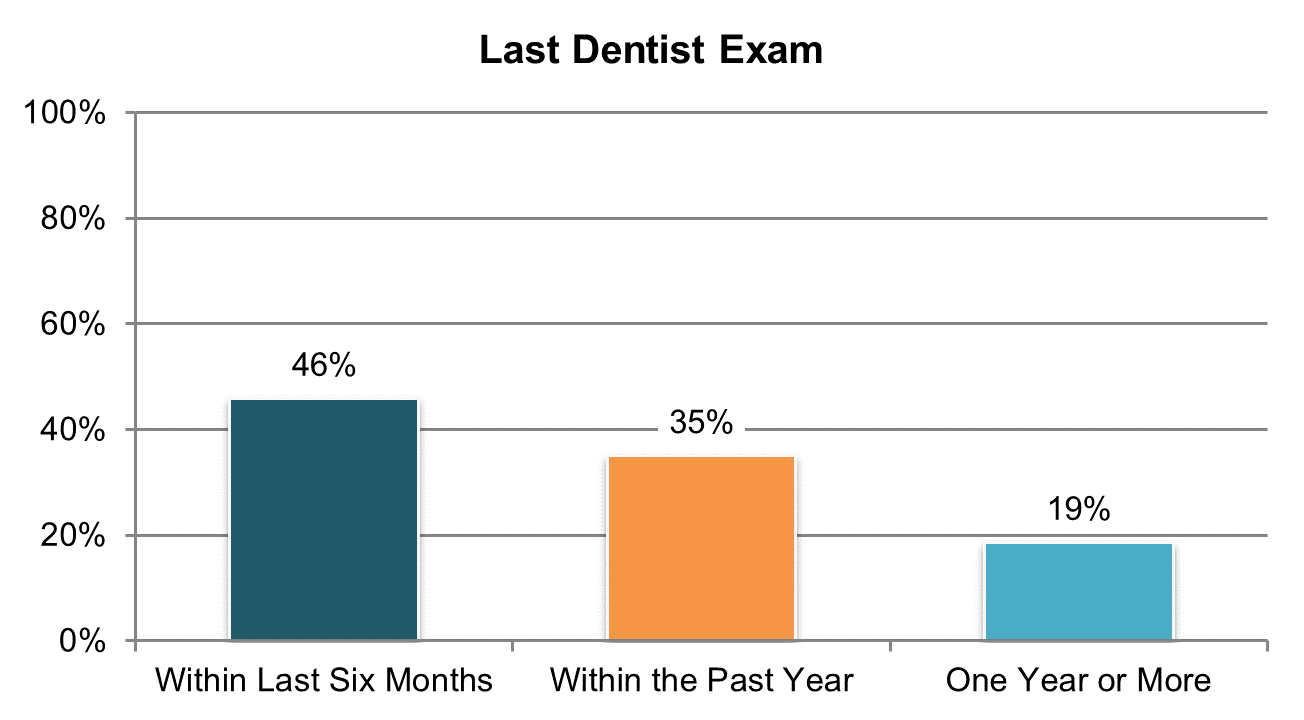 Table . Had a dental exam in the past year (within the last year or less responses; information comes from Background Information section) **State had a large number of “don’t know” responses and missing data (at least 25%)Note: WI is not included in analysis due to low N (<20)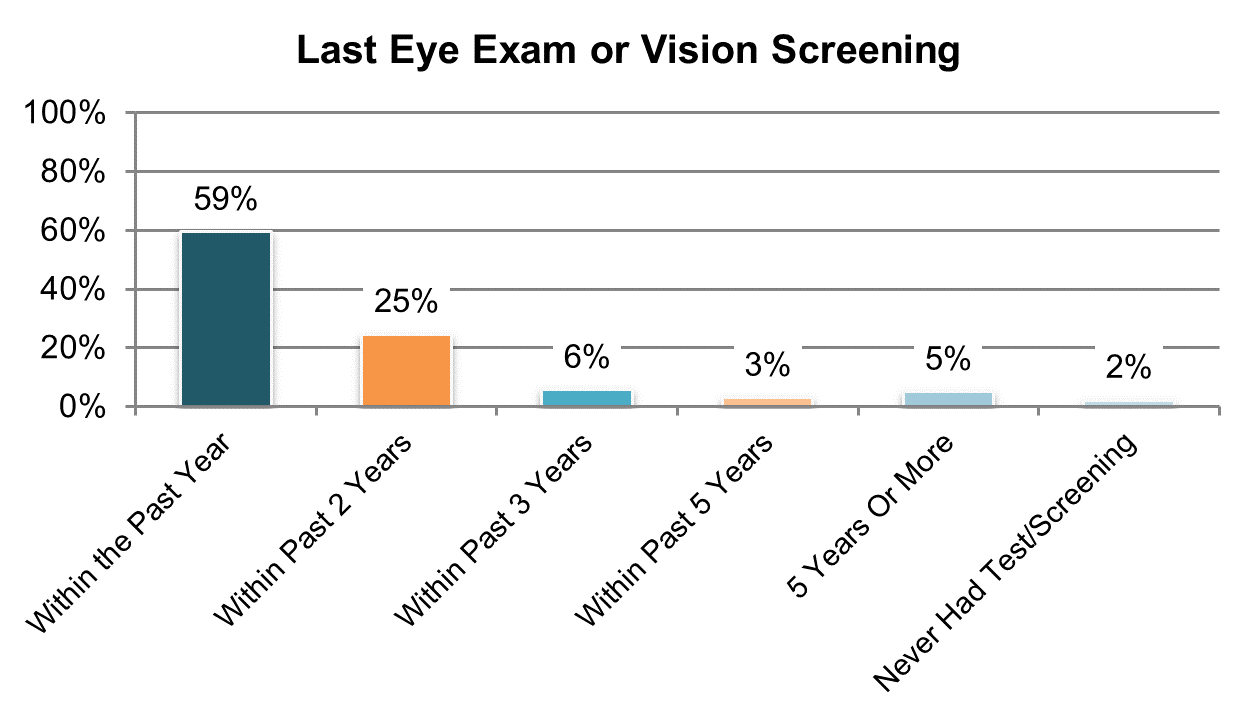 Table . Had an eye exam in the past year (within the last year or less responses; information comes from Background Information section) **State had a large number of “don’t know” responses and missing data (at least 25%)Note: WI is not included in analysis due to low N (<20)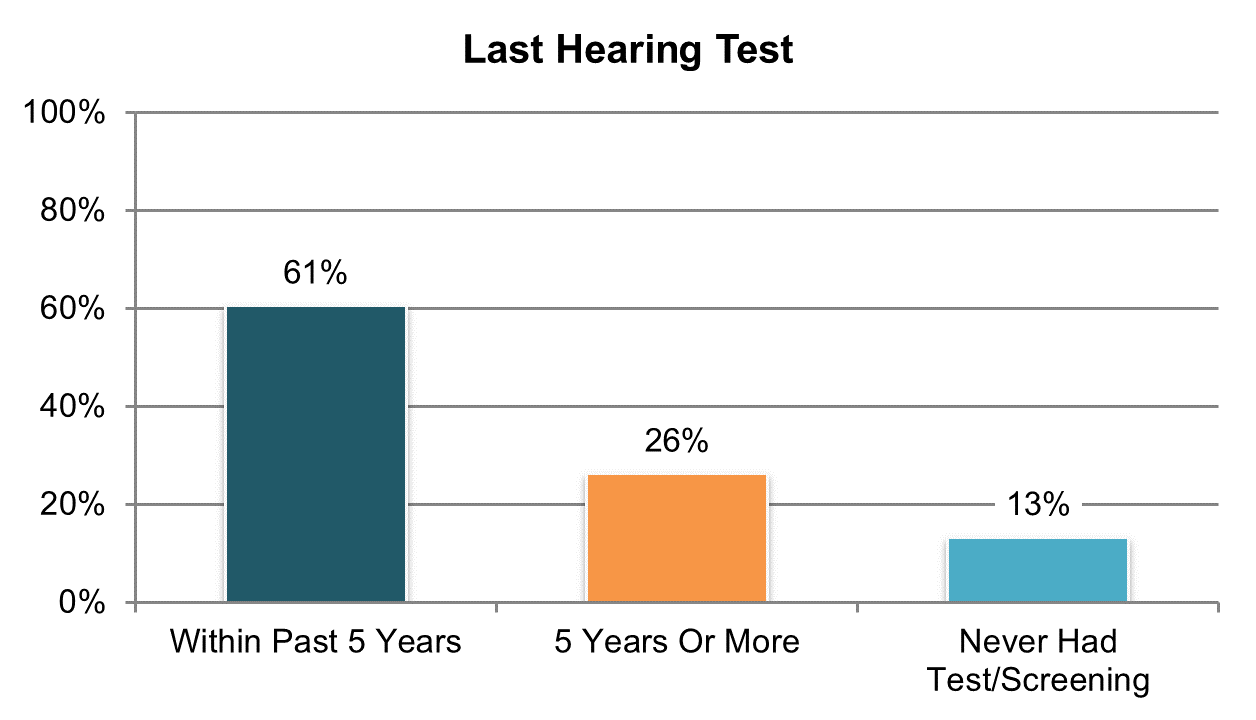 Table . Had a hearing test in the past five years (‘within five years or less’ responses; information comes from Background Information section) **State had a large number of “don’t know” responses and missing data (at least 25%)Note: WI is not included in analysis due to low N (<20)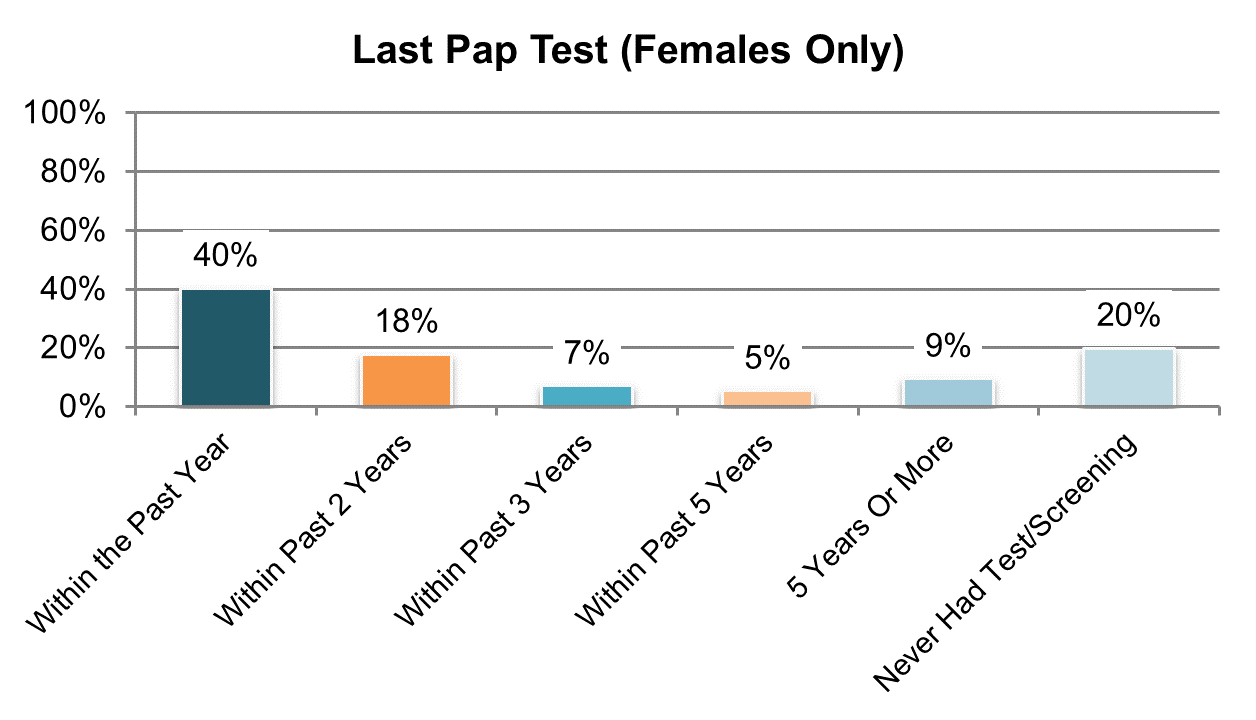 Table . Had a Pap test in the past three years (among women; ‘within the past three years or less’ responses; information comes from Background Information section) **State had a large number of “don’t know” responses and missing data (at least 25%)Note: WI is not included in analysis due to low N (<20)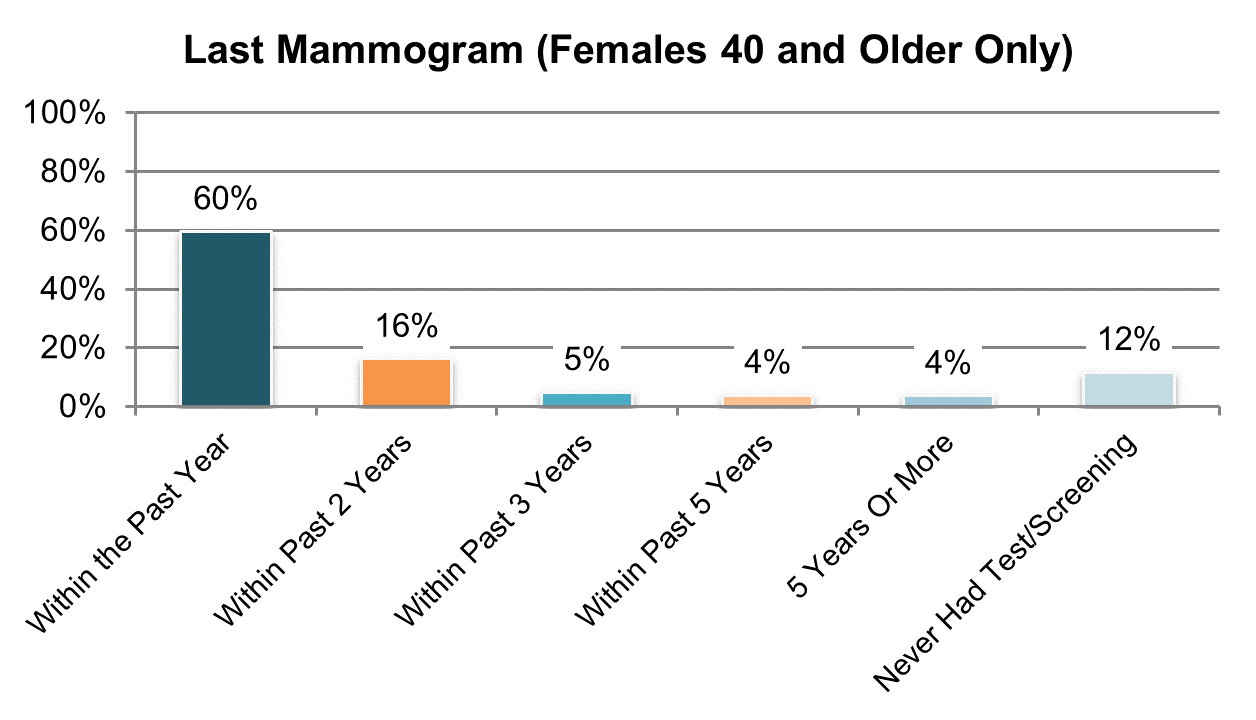 Table . Had a mammogram in the past two years (among women age 40 and over; ‘within the past two years or less’ responses; information comes from Background Information section) **State had a large number of “don’t know” responses and missing data (at least 25%)Note: The following states were not included in analysis due to low N (<20): DC and WI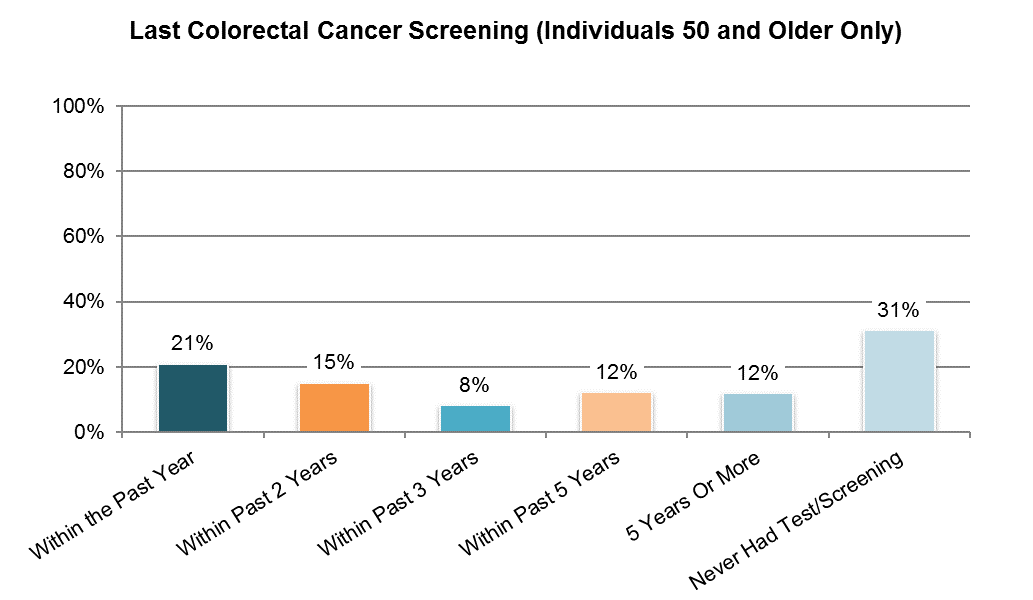 Table . Had a colorectal cancer screening in the past year (among people age 50 and over; ‘within the last year or less’ responses; information comes from Background Information section) **State had a large number of “don’t know” responses and missing data (at least 25%)Note: The following states were not included in analysis due to low N (<20): AZ, DC, WI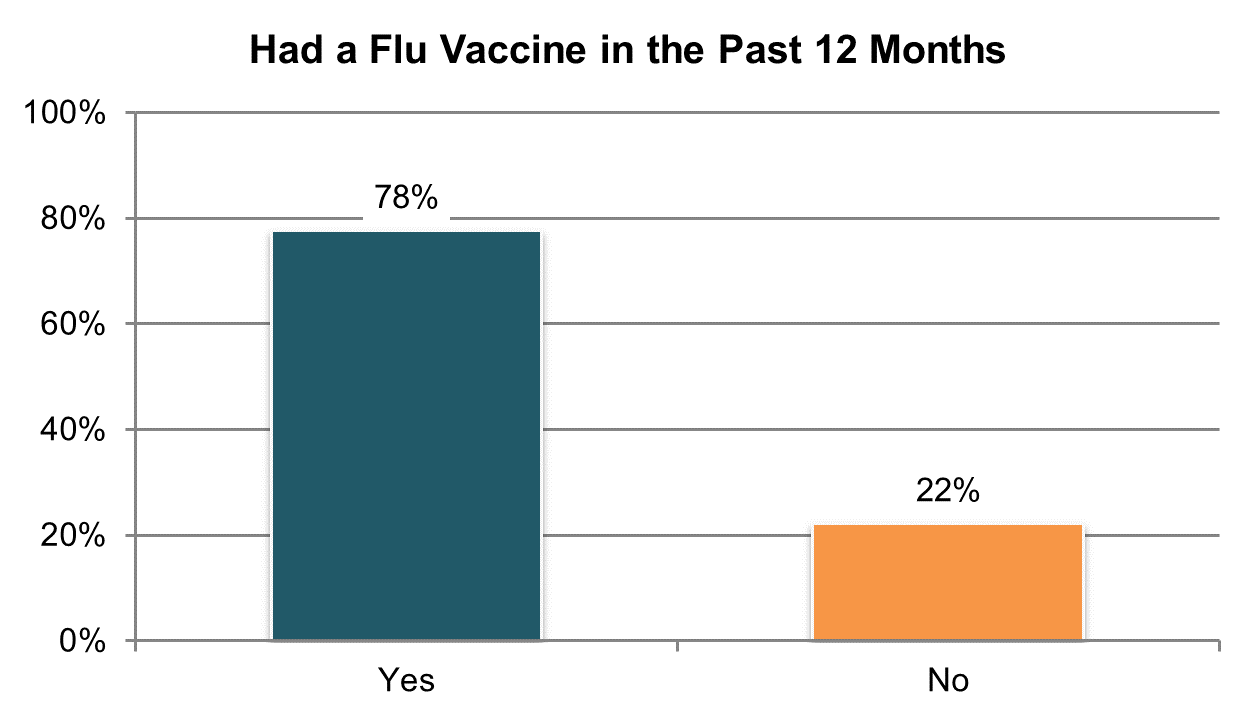 Table . Had a flu vaccine in the past year (within the last year or less responses; information comes from Background Information section) **State had a large number of “don’t know” responses and missing data (at least 25%)Note: WI is not included in analysis due to low N (<20)MedicationsMedications are managed effectively and appropriately.There is one Medications indicator collected using the Background Information section of the Adult Consumer Survey: Proportion of people who take at least one medication for mood, anxiety, psychotic disorder, and/or behavioral challengesIn addition, NCI collects information on: Proportion of people who were reported to take medication for at least one of the following: mood disorders, anxiety, psychotic disordersProportion of people who were reported to take medication for behavior challengesProportion of people reported to have a behavior planProportion of people who take meds for behavior challenges who have a behavior planTables 109 through 115 present the results for this core indicator. The corresponding chart shows un-collapsed averages. All un-collapsed state data frequencies for these survey questions are displayed in Appendix D.Important note on changes to the survey tool and analysis. In examining the results included in this section, we found that a number of states had a large amount of missing data for these questions. States for which 25% or more of their sample were missing data for specific questions are indicated with an asterisk. The quantity of missing data can be a result of several factors. We do not know, however, whether the data are missing systematically or randomly; for example, for a specific state, are the data missing across the board for those in a specific waiver? If so, the resulting data are not representative of the entire sample or population. As a result, we advise caution when examining data that are indicated as having high rates of “don’t know” responses.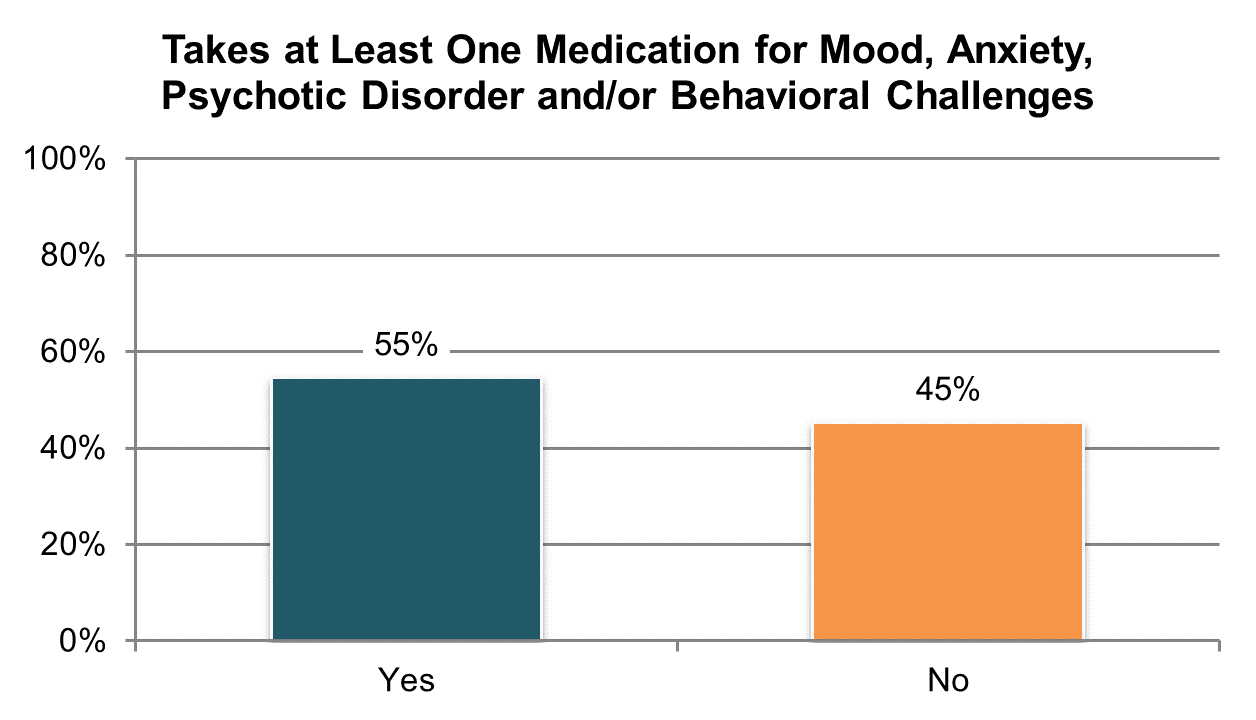 Table . Takes at least one medication for mood disorders, anxiety, psychotic disorders, and/or behavior (information comes from Background Information section)**State had a large number of “don’t know” responses and missing data (at least 25%); Note: WI excluded due to low N (<20)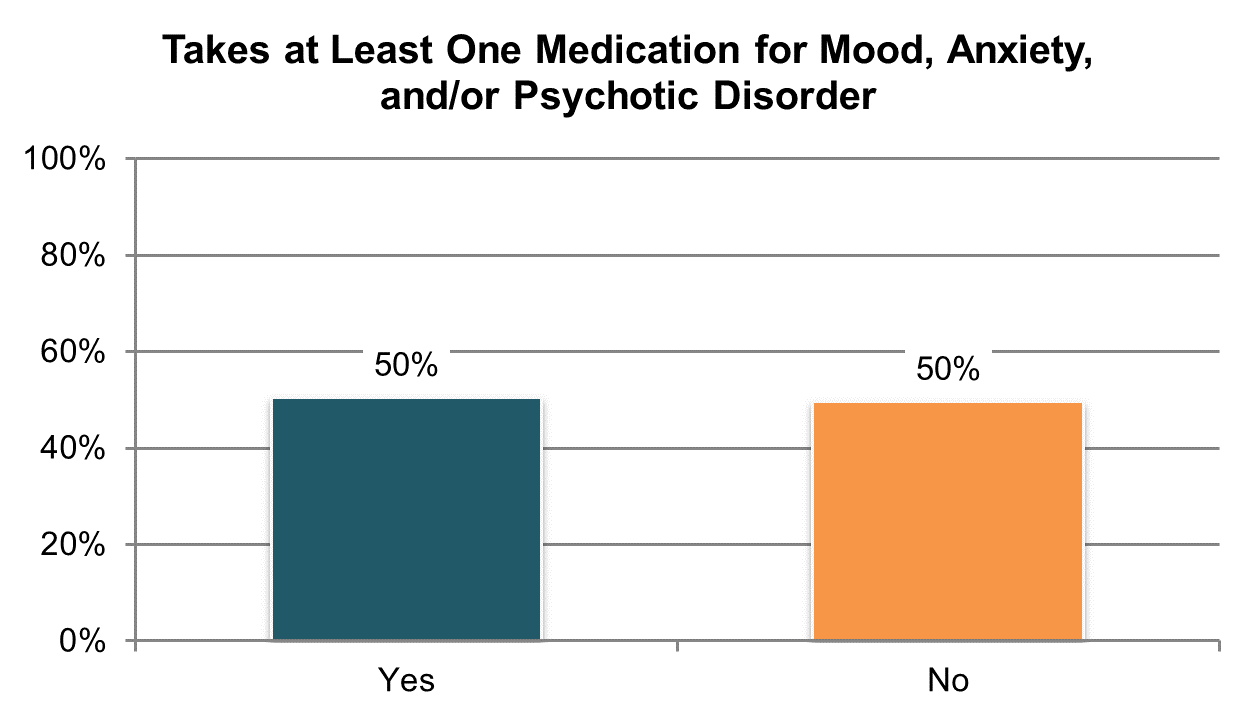 Table . Takes medication for at least one of the following: mood disorders, anxiety, or psychotic disorders (information comes from Background Information section**State had a large number of “don’t know” responses and missing data (at least 25%); Note: WI excluded due to low N (<20).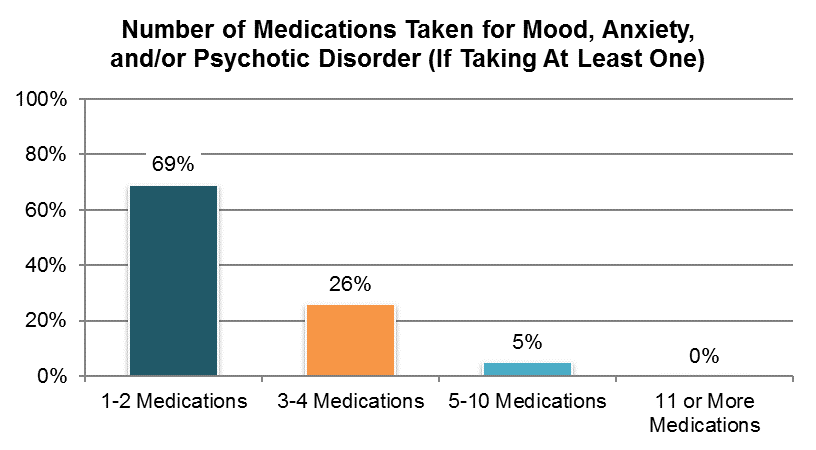 Table . Number of medications taken for at least one of the following: mood disorders, anxiety, or psychotic disorders (information comes from Background Information section)**State had a large number of “don’t know” responses and missing data (at least 25%)Note: WI excluded due to low N (<20)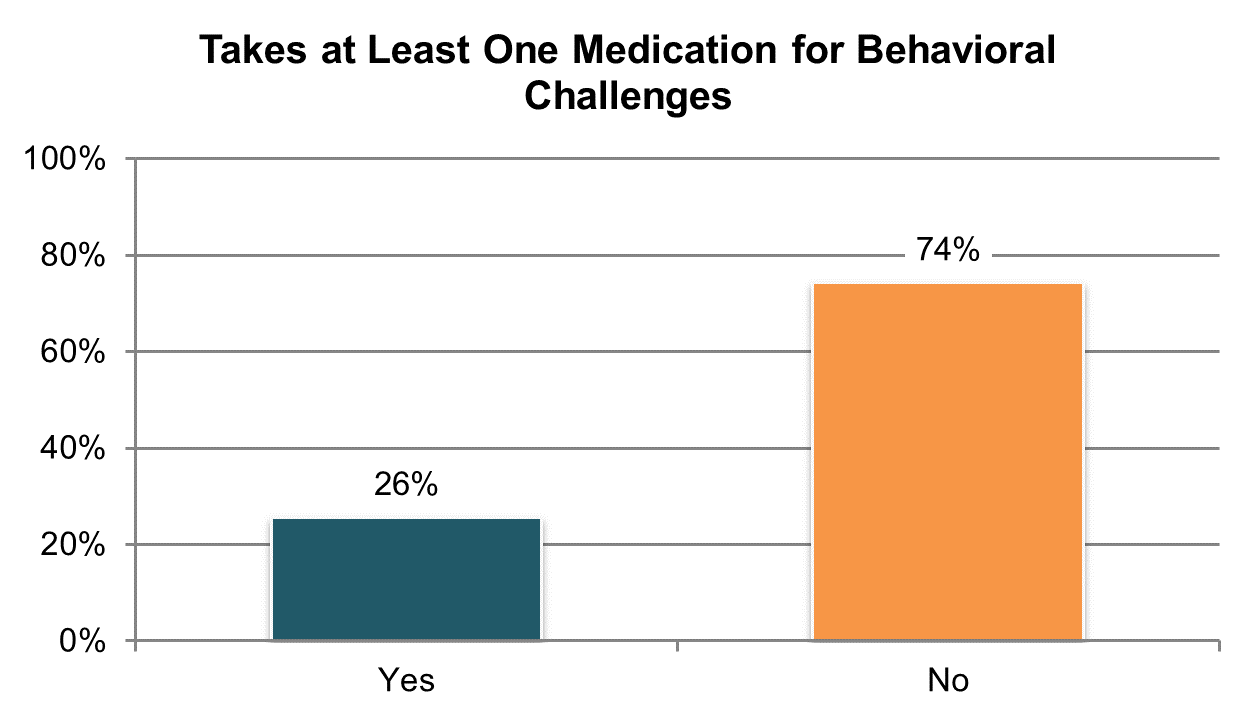 Table . Takes medication for behavior challenges (information comes from Background Information section)**State had a large number of “don’t know” responses and missing data (at least 25%); Note: WI excluded due to low N (<20).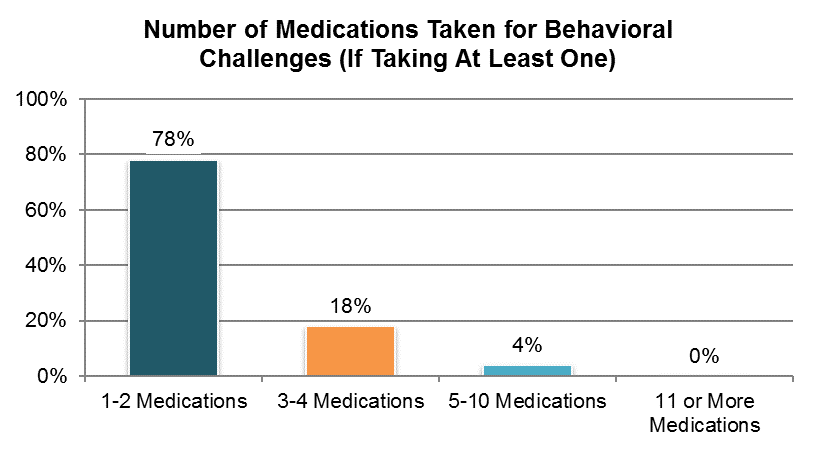 Table . Number of medications taken for behavior challenges (information comes from Background Information section)**State had a large number of “don’t know” responses and missing data (at least 25%)Note: WI excluded due to low N (<20)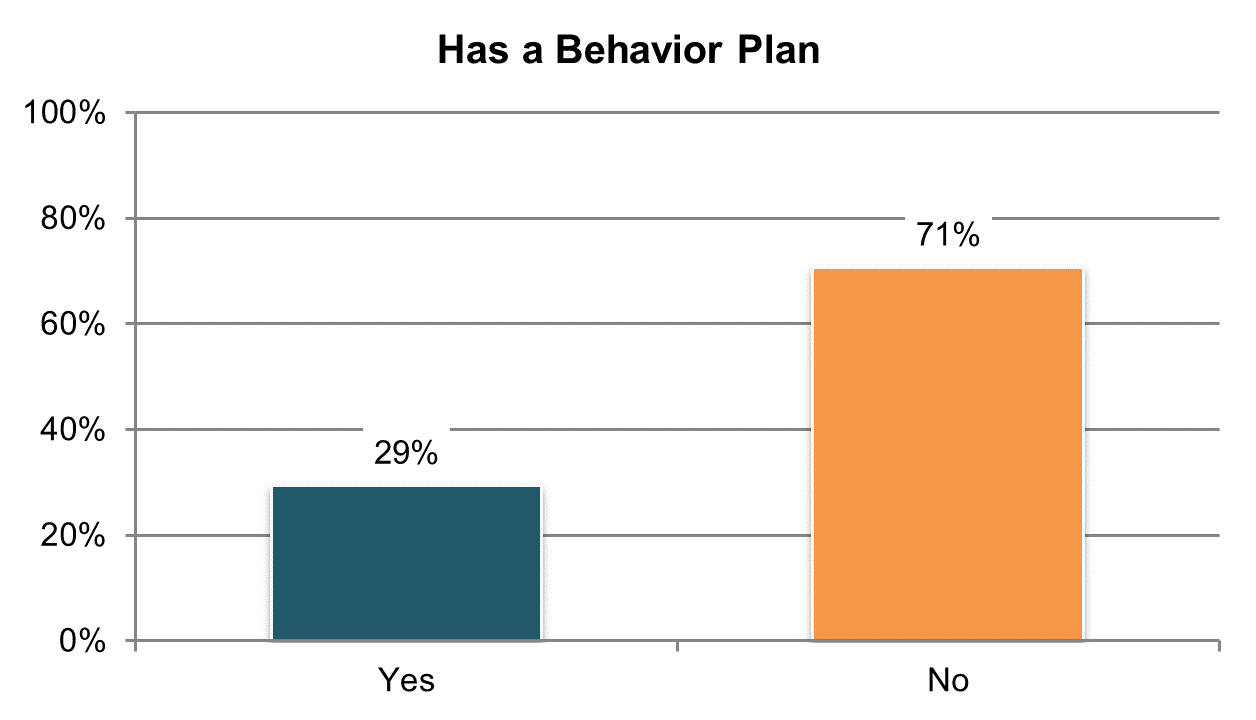 Table . Has a behavior plan (information comes from Background Information section) º ºNew variable to reporting **State had a large number of “don’t know” responses and missing data (at least 25%)Note: MN and WI excluded due to low N (<20).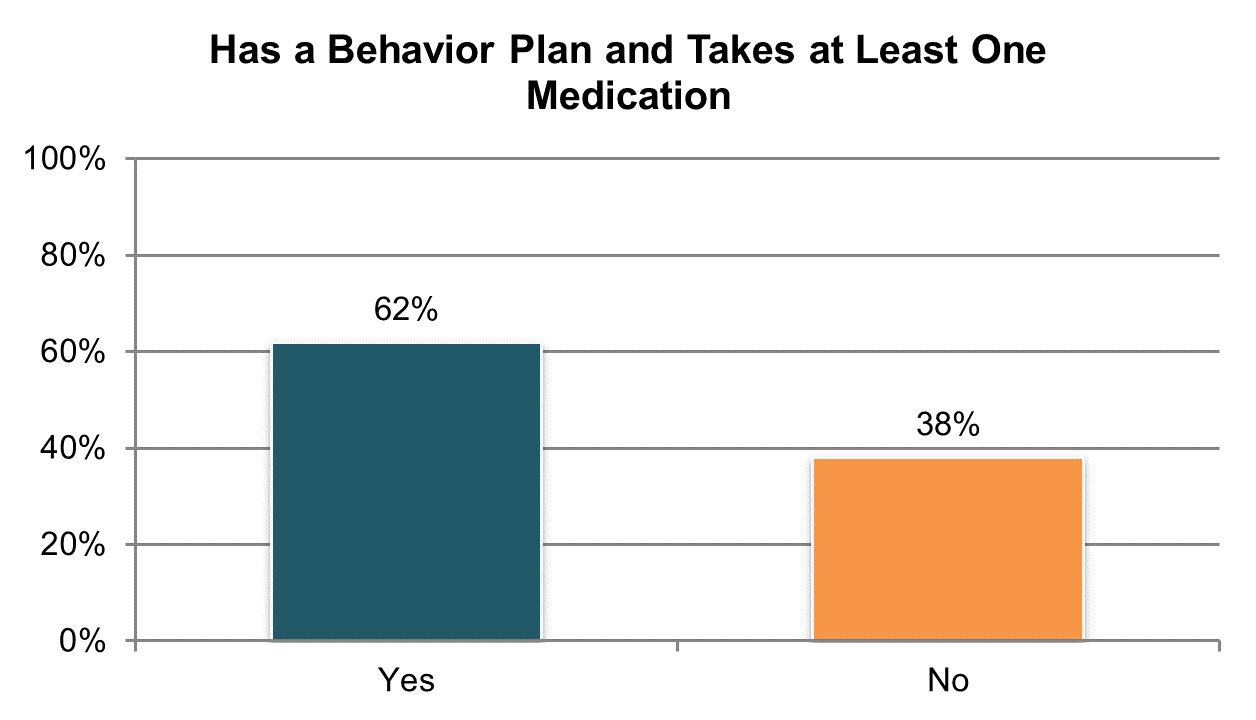 Table . Has a behavior plan (of those who take medication for a behavior challenge; information comes from Background Information section)ºNew variable to reporting; **State had a large number of “don’t know” responses and missing data (at least 25%); Note: MN and WI excluded due to low N (<20).WellnessPeople are supported to maintain healthy habits.There is one Wellness indicator composed of three items: The proportion of people who maintain healthy habits in such areas as: Exercise Weight Smoking Tables 116 through 118 present the results for these three core indicators. The corresponding charts show un-collapsed averages.All un-collapsed state data frequencies for these survey questions are displayed in Appendix D.Important note on changes to the survey tool and analysis. In examining the results included in this section, we found that a number of states had a large amount of missing data for these questions. States for which 25% or more of their sample were missing data for specific questions are indicated with an asterisk. The quantity of missing data can be a result of several factors. We do not know, however, whether the data are missing systematically or randomly; for example, for a specific state, are the data missing across the board for those in a specific waiver? If so, the resulting data are not representative of the entire sample or population. As a result, we advise caution when examining data that are indicated as having high rates of “don’t know” responses.One item, whether people take part in physical activity, was moved from the BI section (where information may be more likely to be obtained from state records or proxy respondents) to Section II (where information may come from the individual receiving services or a proxy respondent).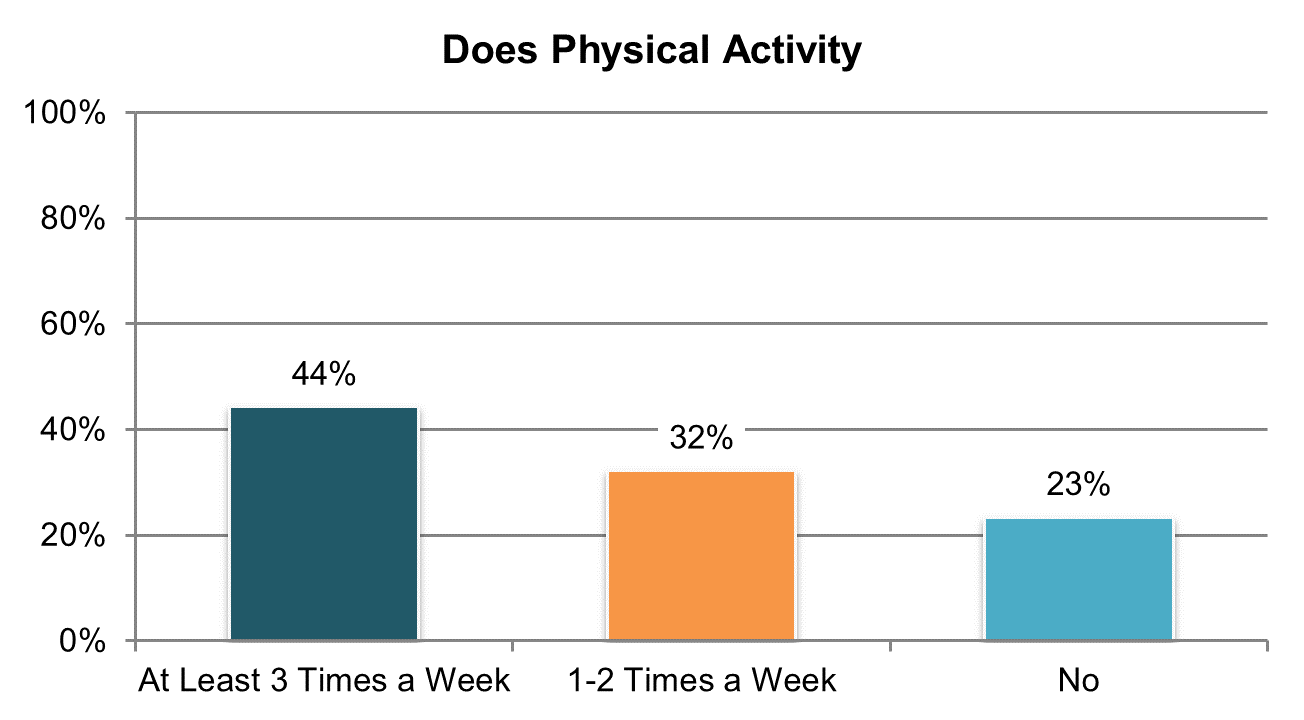 Table . Engages in physical activity (‘yes, regularly at least 3 times per week’ and ‘sometimes, 1 or 2 times per week’ responses; proxy responses allowed) ± ±Item changed from previous years – moved from BI section to Section II (see Appendix A) 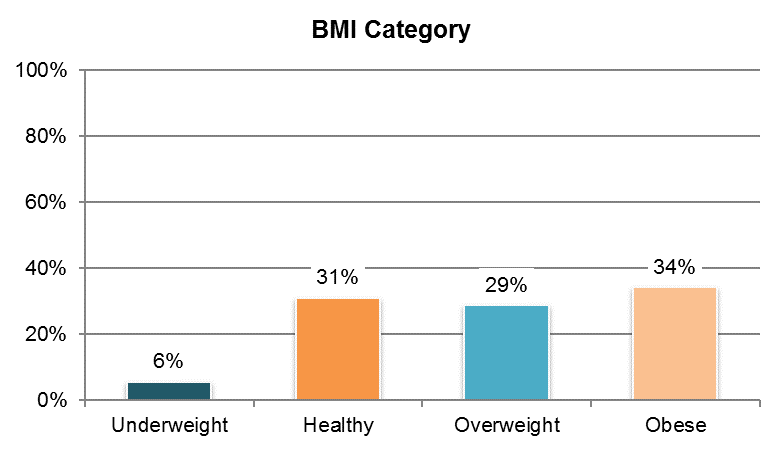 Table . BMI category (BMI calculated using data on weight and height; information comes from Background Information section)**State had a large number of “don’t know” responses and missing data (at least 25%)Note: WI excluded due to low N (<20).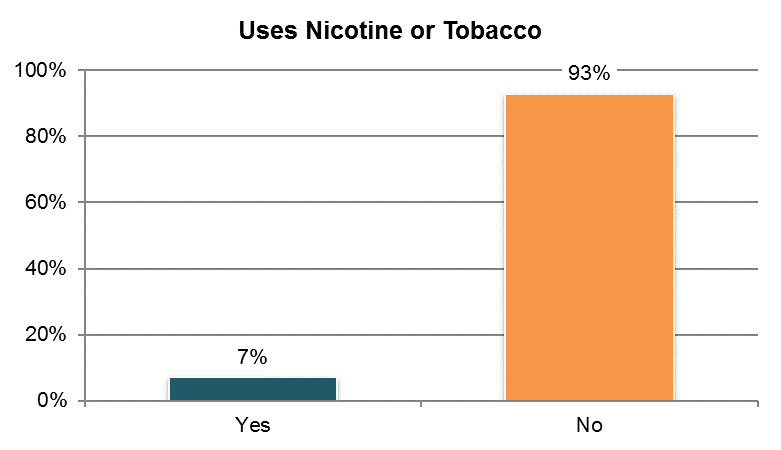 Table . Uses nicotine or tobacco products (information comes from Background Information section) **State had a large number of “don’t know” responses and missing data (at least 25%)Note: WI excluded due to low N (<20).Respect and RightsPeople receive the same respect and protections as others in the community.There are four Respect and Rights indicators: The proportion of people whose basic rights are respected by others, including: Proportion of people who reported people always knock before entering home Proportion of people who report having a key to their homeProportion of people who reported people always knock before entering bedroom Proportion of people who report they can lock their bedroomProportion of people who reported they could be alone at home with visitors Proportion of people who report that there are rules about having friends or visitorsProportion of people who reported people never read their mail without permissionProportion of people who reported they can use phone and internet without restrictionThe proportion of people who have a place to be alone in the home The proportion of people indicating that most support staff treat them with respectThe proportion of people who have participated in a self-advocacy group meeting, conference, or event The proportion of people who report having votedTables 119 through 130 present items from the Respect and Rights sub-domain. The corresponding charts show un-collapsed averages.All un-collapsed state data frequencies for these survey questions are displayed in Appendix D.Important note on changes to the survey tool and analysis. Several questions in this section were moved from Section II (where information may come from the individual receiving services or a proxy respondent) to Section I (where only the person receiving services may respond).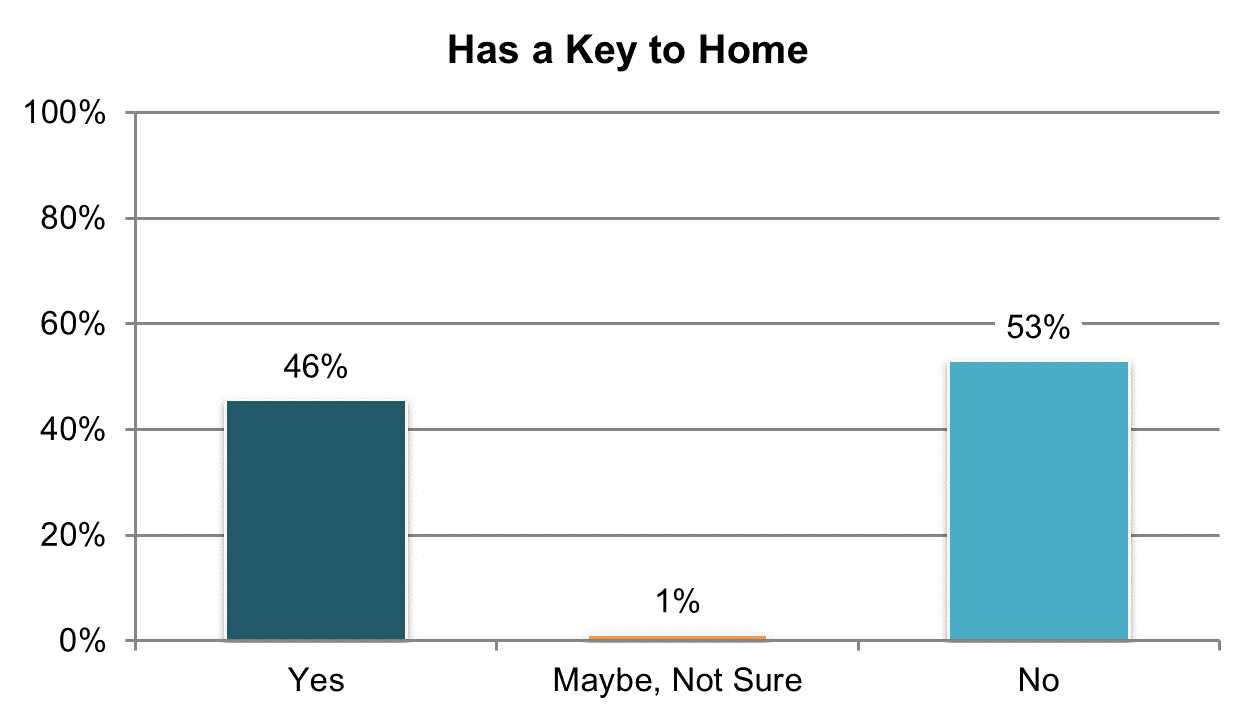 Table . Has a key to the home (‘yes’ responses only; proxy responses allowed) º ºNew variable to reporting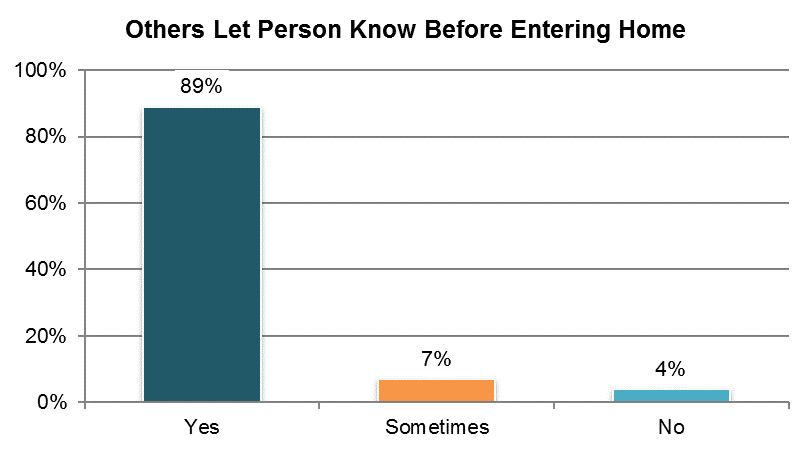 Table . Others let person know before entering home (‘yes’ responses only) 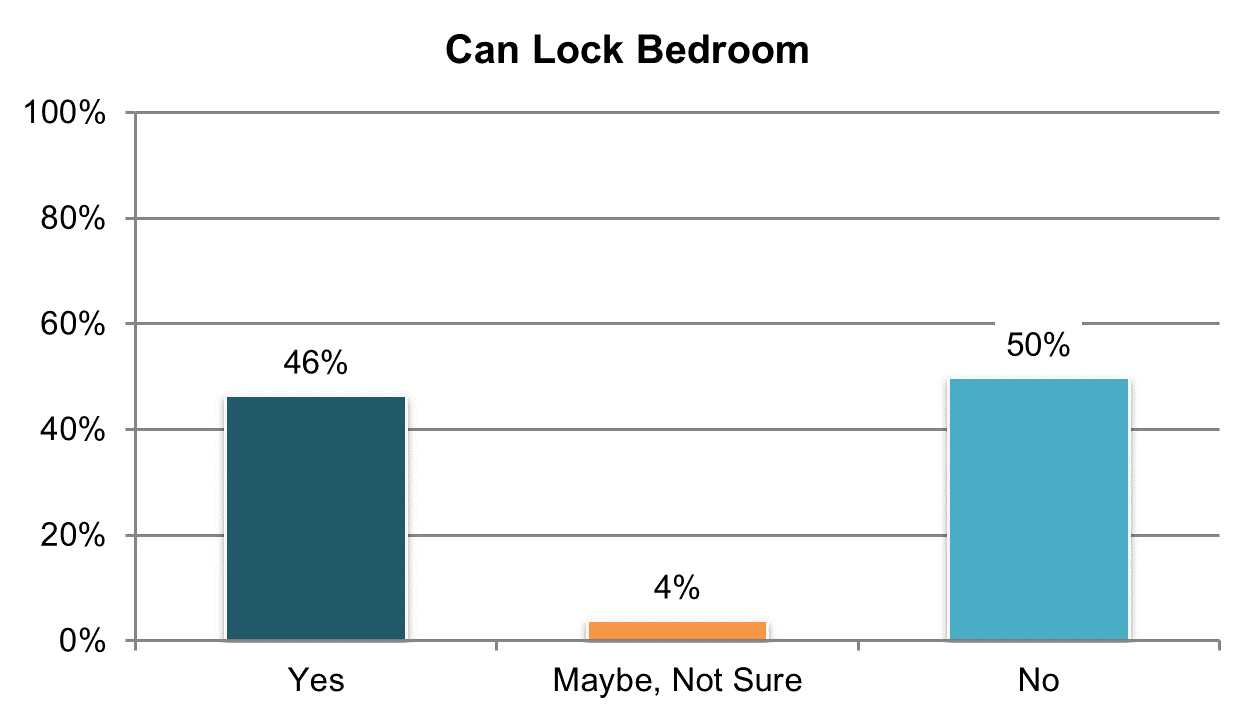 Table . Can lock bedroom if they want (‘yes’ responses only; proxy responses allowed) º ºNew variable to reporting 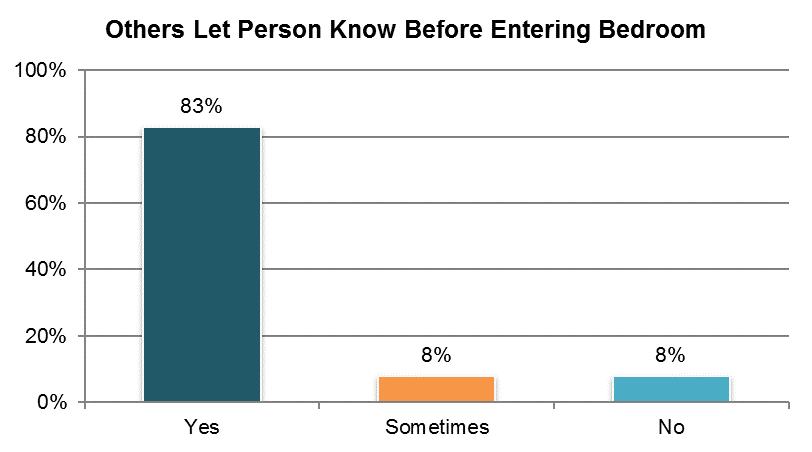 Table . Others let person know before entering bedroom (‘yes’ responses only) 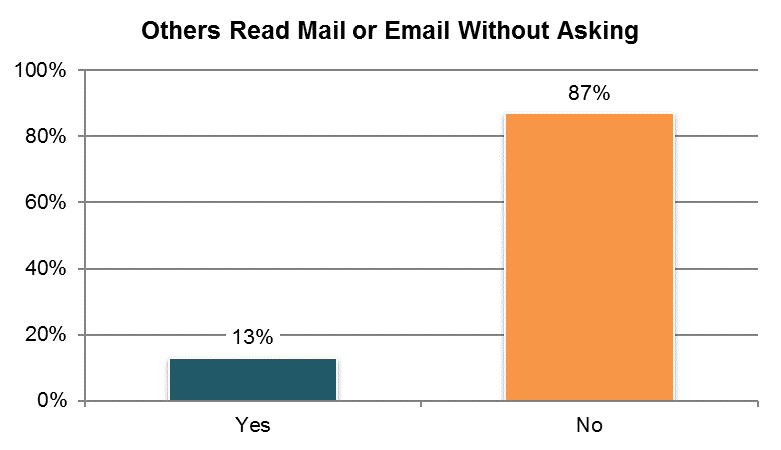 Table . Others read mail or email without asking first ± ±Item changed from previous years – question was moved from Section II to Section I (see Appendix A)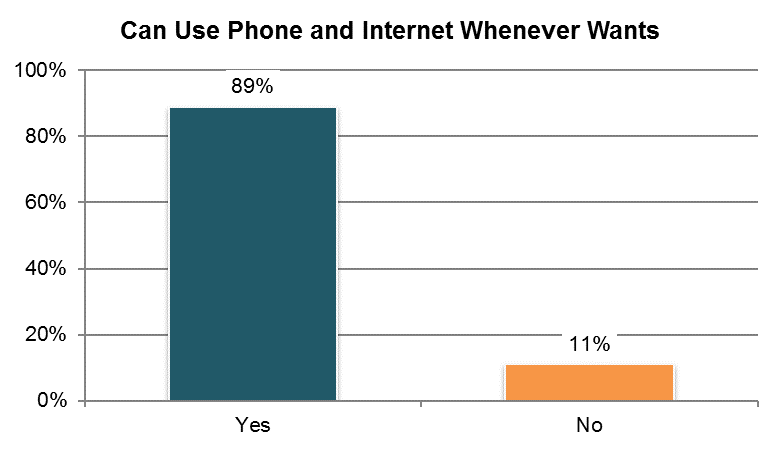 Table . Can use phone and internet whenever they want ± ±Item changed from previous years – question was moved from Section II to Section I (see Appendix A)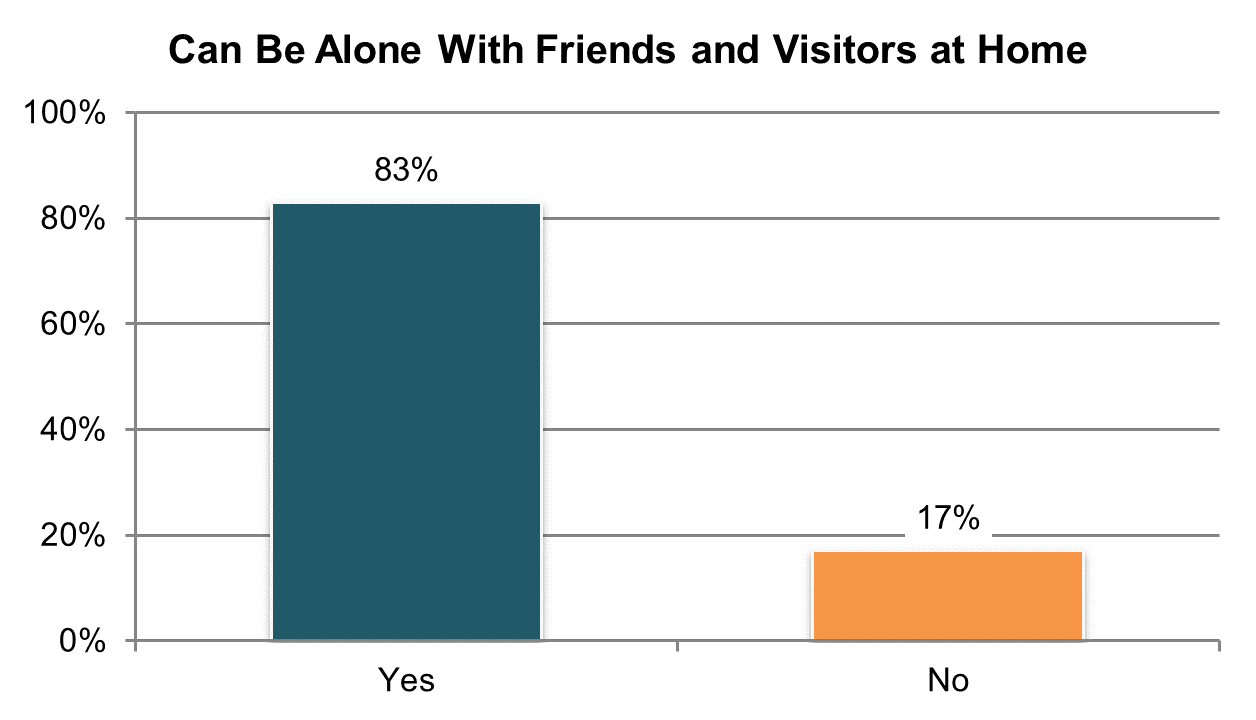 Table . Can be alone with visitors at home ± ±Item changed from previous years – question was moved from Section II to Section I (see Appendix A)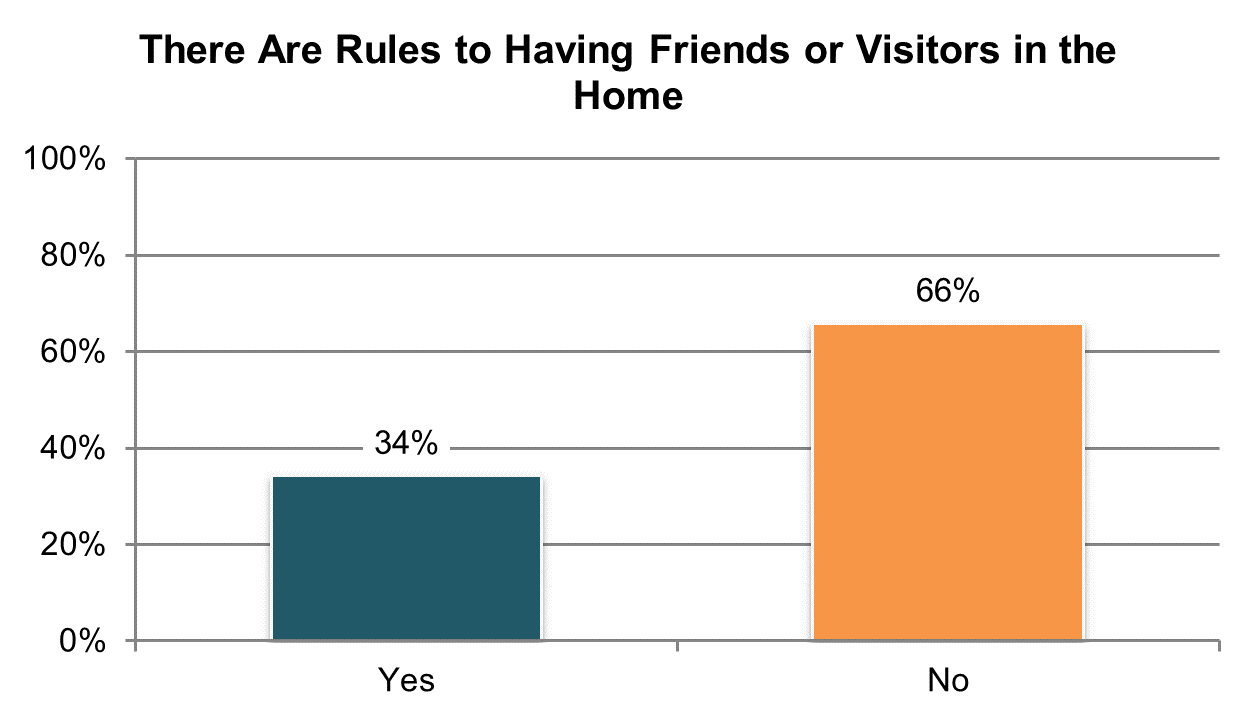 Table . There are rules to having friends or visitors at home º ºNew variable to reporting 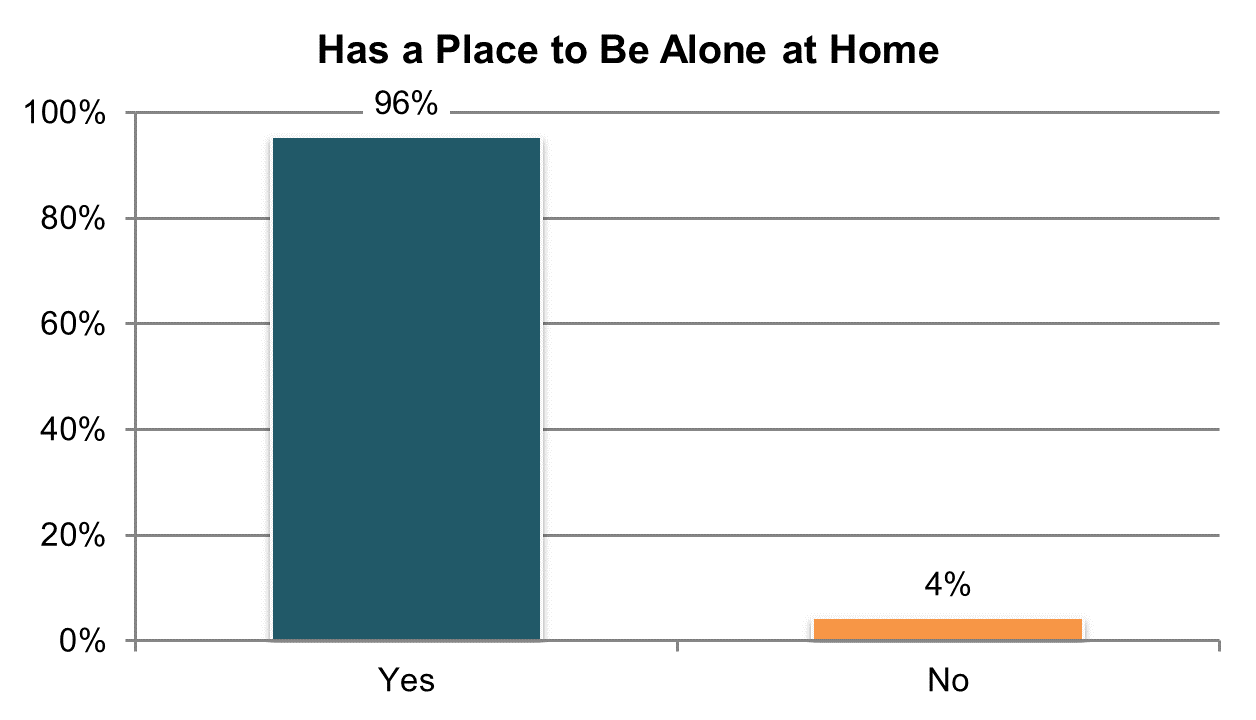 Table . Has a place to be alone at home ± ±Item changed from previous years – question rephrased (see Appendix A)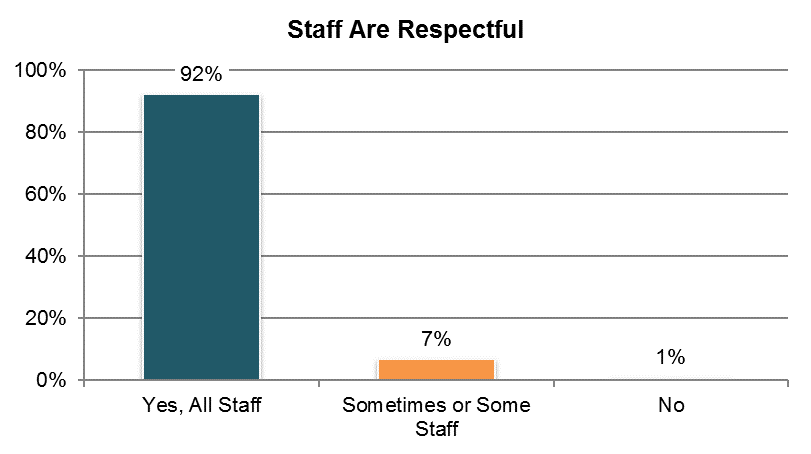 Table . Staff (at home, work, and/or day activity or program) are respectful (‘yes, all staff’ responses only) ± ±Item changed from previous years – question rephrased (see Appendix A)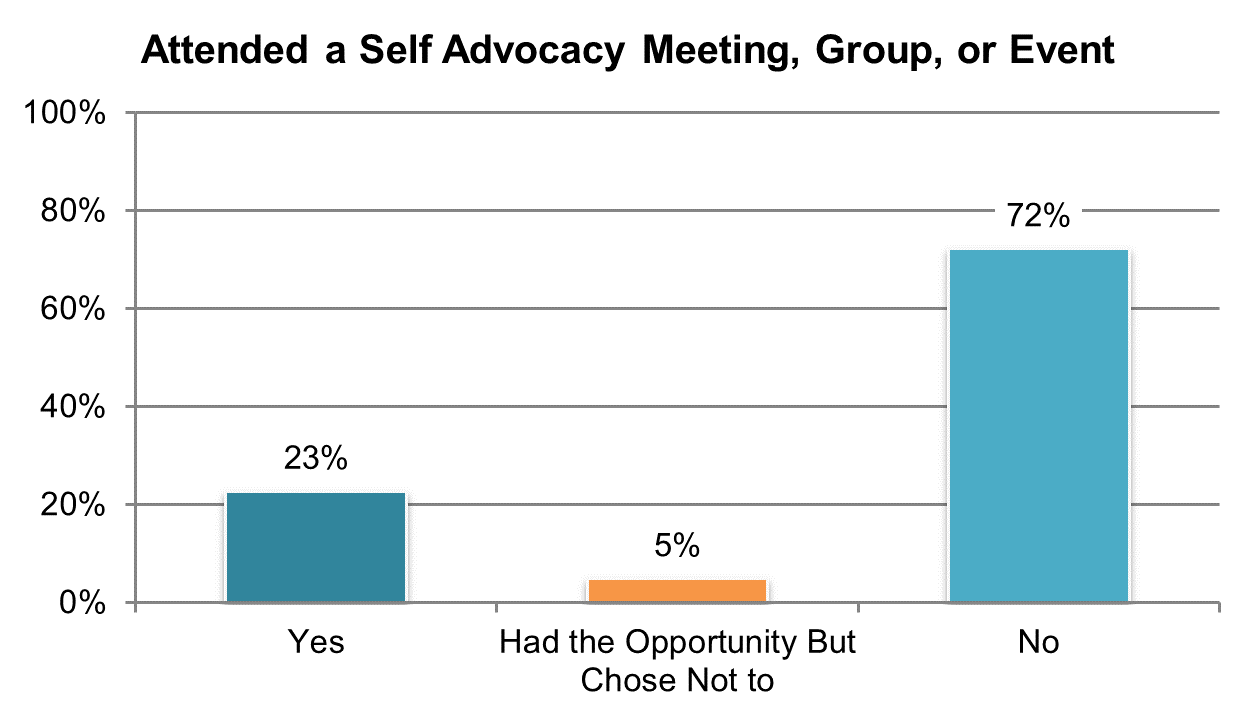 Table . Have attended a self-advocacy event or had opportunity but chose not to (‘yes’ and ‘had opportunity but chose not to’ responses; proxy responses allowed) 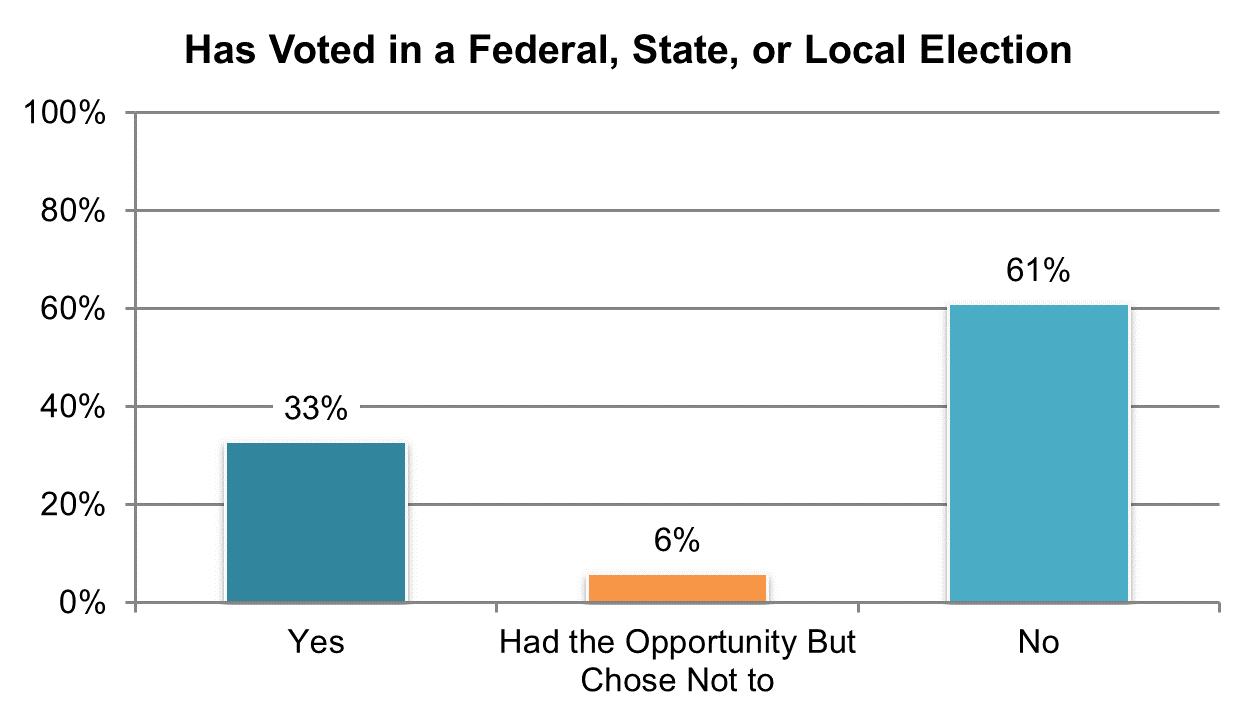 Table . Has ever voted in local, state, or federal election, or had the opportunity and chose not to (‘yes’ and ‘had opportunity to register to vote but chose not to’ responses; proxy responses allowed) º ºNew variable to reporting SafetyPeople are safe from abuse, neglect, and injury.There are two Safety indicators: The proportion of people who report that there are places where they feel afraid or scared The proportion of people who report having someone to go to for help when they feel afraid Table 131 and Table 132 present the results for the four survey items measuring these indicators. The corresponding charts show un-collapsed averages.All un-collapsed state data frequencies for these survey questions are displayed in Appendix D.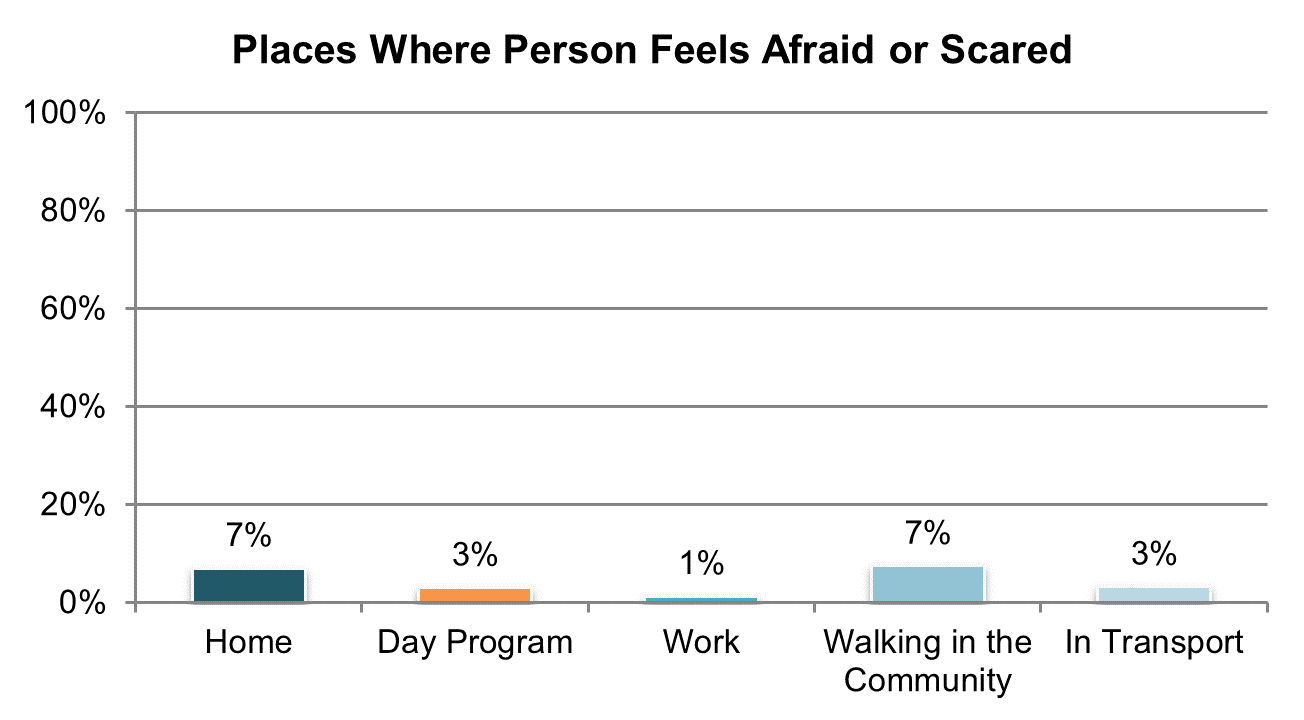 Table . There is at least one place where the person feels afraid or scared º ºNew variable to reporting 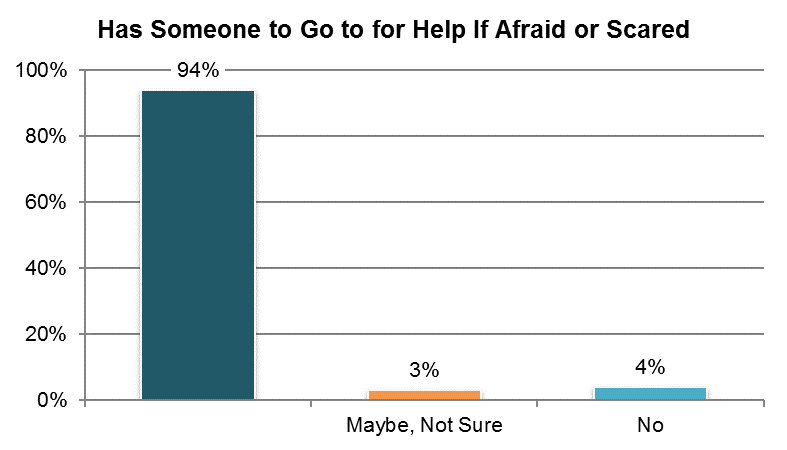 Table . Have someone to go to for help if they ever feel scared (‘yes’ responses only) NCI History and ActivitiesThis section briefly describes the history of the National Core Indicators and NCI SurveysOverview of National Core IndicatorsIn December 1996, the National Association of State Directors of Developmental Disabilities Services (NASDDDS), in collaboration with the Human Services Research Institute (HSRI), launched the Core Indicators Project (CIP). The aim of the project was to support state developmental disabilities operating agencies in the development and implementation of performance and outcome indicators—and related data collection strategies—so that they could measure service delivery system performance. This effort, now called National Core Indicators (NCI), strives to provide states with valid and reliable tools to help improve system performance and better serve people with intellectual and developmental disabilities and their families. Moreover, NASDDDS’ active sponsorship of NCI facilitates pooled knowledge, expertise, and resources among the states.In 1997, 15 states convened to discuss the scope and content of a potential performance measurement framework. Directors and staff from these 15 states worked to identify the major domains and sub-domains of performance, indicators, measures, and data sources. The original 61 indicators, developed through a consensus process, were intended to provide a system-level “snapshot” of how well each state was performing. The states were guided by a set of criteria that was designed to select indicators that were:Measurable;Related to issues the states had some ability to influence; andImportant to all individuals they served, regardless of level of disability or residential setting.During this initial phase, data collection protocols were developed and field-tested, including a face-to-face Adult Consumer Survey (for individuals age 18 and older who were receiving services) and a mail-out Adult Family Survey (for families who have an adult family member living at home). Seven states volunteered to pilot test the indicators. Eight additional states served on the Steering Committee.Since the initial field test, NCI has expanded its scope to include outcomes of services for children with intellectual and developmental disabilities and their families. In addition, NCI continues to develop and refine the indicators and expand state participation. For more information about NCI states, technical reports, and other resources, please visit http://www.nationalcoreindicators.org. State Participation During the 2015-16 data collection cycle, 45 states, the District of Columbia, and 22 sub-state entities participated in NCI. State participation is entirely voluntary, and the participating states are shown in the chart below. Not all NCI member-states participate in all surveys in each year. Figure 1. NCI State Participation 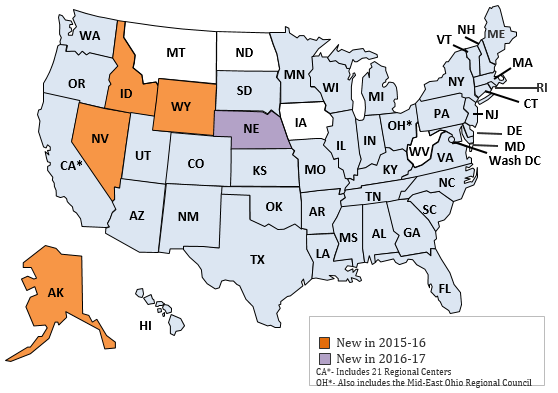 The Core IndicatorsThe Core Indicators are the standard measures used across states to assess the outcomes of services provided to individuals and families. Indicators address key areas of concern, including employment, respect/rights, service planning, community inclusion, choice, and health and safety. An example of a Core Indicator would be, “The proportion of people who have a paid job in the community.” To see the entire list of Core Indicators, please visit http://www.nationalcoreindicators.org/indicators.Each survey instrument is designed to measure certain Core Indicators. While most indicators correspond to a single survey question, a few refer to clusters of related questions. For example, the indicator that measures Community Inclusion (the proportion of people who regularly participate in everyday integrated activities in their communities) is measured by several survey questions that ask about several separate community activities.The current set of performance indicators includes approximately 100 consumer, family, system, and health and safety outcomes—outcomes that are important to understanding the overall health of public developmental disabilities agencies. Indicators are organized across five broad domains: Individual Outcomes; Health, Welfare and Rights; Staff Stability and Competency; Family Outcomes; and System Performance. Each domain is broken down into sub-domains (see Figure 2). Four data sources are used to assess outcomes: the Adult Consumer Survey, three Family Surveys; NCI also produces a Staff Stability Survey (e.g., staff turnover).The indicators have remained generally consistent over the last several years and thus can be used to analyze system-level trends over time. However, the NCI program is a dynamic effort that allows for measures to be added, dropped, or changed to reflect current and future priorities of participating states, so year-to-year comparisons should be made with caution. The data collection tools used to gather indicator data are regularly refined and tested to ensure they remain valid, reliable, and applicable to current issues within the field. Details on the design and testing of this tool are provided in the next section of this report.Figure 2 Adult Consumer Survey Indicators: Domains and Sub-DomainsHow NCI Data Are UsedThe Core Indicators provide information for quality management and are intended to be used in conjunction with other state data sources, such as risk management information, regional level performance data, results of provider monitoring processes, and administrative information gathered at the individual service coordination level. States typically use the indicator data to inform strategic planning, produce legislative reports, and prioritize quality improvement initiatives. Some states use NCI as a data source for supplemental performance measures in their home and community-based services (HCBS) waiver quality management systems and include the information in support of evidentiary reports to the Centers for Medicare & Medicaid Services (CMS). Many states share the indicator data with stakeholder groups such as Quality Councils and use the stakeholder feedback to help set priorities and establish policy direction. It is also important to note that states do not use the information to sanction service providers, nor do they use the results to remediate individual issues (unless specifically requested by the participant or required by law as in the case of suspected abuse, neglect, or mistreatment).Caution and LimitationsThis report does not provide benchmarks for acceptable or unacceptable levels of performance. Rather, it is up to each state to decide whether its score or percentage is an acceptable performance level. States that fall into the “below average” tier on any scale or indicator are not necessarily underperforming; instead, this placement indicates only that the state’s scale score or indicator percentage is significantly lower than the average of all states—where “significantly” means “not due to chance.” The results tables throughout this report displays states’ scores relative to one another and show which states tend to have similar results. Notably, the difference between a “below average” state and the average across the other states may be very small, and it is up to public managers, policy-makers, and other stakeholders to decide whether a state’s result relative to the NCI Average suggests that changes or further investigation are necessary.Moreover, the NCI Average should not be interpreted as defining “acceptable” levels of performance or satisfaction. Instead, it represents a multi-state “norm” that describes average levels of performance or satisfaction across the participating states. In some instances, there are few significant differences among the states; this denotes that most states are performing similarly. Instances in which several states’ results are especially high (statistically significantly above the average level) indicate the levels of performance or satisfaction achieved in those states might define a level of performance that may serve as a guidepost for other states. Data from previous years are not presented in this report. Comparisons of results from year to year should be made with caution: even slight changes in wording or response options of certain questions may affect comparability of results from one year to the next; the mix of participating states differs slightly each year and may affect the NCI Averages; and states draw new samples each year rather than following the same group of individuals.MethodologyThis section describes the protocol for administering the Adult Consumer Survey, including sampling criteria, administration guidelines, and surveying procedures.AdministrationA key principle of NCI is the importance of gathering information directly from service recipients. The indicators are meant to apply to all individuals receiving services from the state developmental disability agency, regardless of disability type, and NCI administration protocols dictate that every person selected into the sample be given an opportunity to respond (no one is prescreened or predetermined to be unable to respond). Moreover, survey questions should not be marked “not applicable” on the basis of a person’s level of ability. Information for the Adult Consumer Survey Sections I and II are collected via a direct conversation with the person receiving services. Additionally, background information is primarily collected from the individual’s record. Section I questions, which pertain to personal experiences and require subjective responses, may only be answered by the individual receiving services. Section II of the survey—which consists of objective questions on the individual’s involvement in the community, their choices, respect and rights, and their access to services—allows for the use of “proxy” or other respondents who know the individual well (such as a family member or friend).Proxy RespondentsStudies have found that the greatest discrepancies between individual and proxy responses occur when the information being collected is subjective (i.e., related to how a person feels; proxies would be aware of the correct answers only if the individual had previously expressed his or her feelings). Questions relating to observable behaviors tend to have higher levels of agreement between individual and proxy. By excluding proxies, a large percentage of individuals (many of whom may be unable to respond) would be unrepresented in the data. Thus, the NCI project determined at the outset that proxy respondents would be used, though only for specific questions and only in situations where the individual him/herself either could not effectively communicate with the surveyor or chose to have a proxy respondent.As mentioned, the use of proxy respondents for the NCI tool is limited to questions in Section II, which relates to observable and/or measurable items: Community Inclusion, Choices, some questions related to Respect/Rights, and Access to Needed Services. State records are also used to report objective data on an individual’s health status and exam history as well as employment status; this information is collected in the Background Section of the survey.There are also ways to reduce discrepancies that may arise. First, it is important to make the questions as accessible as possible to increase participation by all individuals. NCI attempts to make the language in the Adult Consumer Survey as easy to understand as possible and the survey tool includes suggested rephrasing for questions to facilitate comprehension. Secondly, it is important to establish a set of standards for proxy respondents. NCI aims to increase the reliability of proxy responses by allowing only those people who know the individual well (family, friends, staff, etc.) to serve as proxy respondents. To avoid conflict, service coordinators are not allowed to respond as proxies. Further, if both the individual and a proxy respondent answer a question, the individual’s answer is recorded so long as his/her answer is deemed reliable by the surveyor. Surveyors also keep track of who responds to each question—the individual or the proxy—and the proxy’s relationship to the individual. Surveyor Training States employ a variety of individuals to conduct the face-to-face meetings for the NCI Adult Consumer Survey. To avoid conflict, surveys cannot be administered by the individual’s service provider, relative, personal case manager, staff member, or other close contact. Given this constraint, states may use university students, state staff, private contractors, employees of advocacy organizations, and individuals with disabilities and their families to conduct the surveys. Standardized training for surveyors is provided by HSRI and NASDDDS staff via on-site surveyor training to new states and states with a significant change in surveyor staffing as well as through refresher trainings (via webinar) for states that have previously participated. Trainings consist of a detailed review of the survey tool and an overview of general surveying techniques. Trainers are given a packet of standardized materials to be used at the on-site training sessions.  In each state, one or more ‘Lead Trainers’ who are familiar with NCI survey administration may train additional surveyors using standard guidebook and materials developed by HSRI staff.  An additional session reviews the process for entering survey data in the Online Data Entry Survey Application (ODESA).States are responsible for monitoring the fidelity of the survey administration and accomplish this through methods including survey shadowing (surveyors paired and review scoring after the session, supervisor observes one or more sessions), and meetings of surveyors to review questions that emerge as surveyors complete their first few surveys. Criteria for Exclusion of Responses All individuals selected in the survey sample are given an opportunity to participate in a face-to-face meeting. There are no prescreening procedures. Exclusion of responses occurs at the time of data analysis by HSRI, based on the criteria described as follows. There is no threshold of questions that a respondent must answer for the survey to be considered complete. The total number of surveys used for analysis in 2015-16 was 17,682. Surveys were excluded from analysis for Section I if:The surveyor indicated that the individual receiving supports did not respond consistently to questions in Section I.All answers to the Section I questions were either missing or marked as ‘N/A’ or ‘Don’t Know’.Surveys were excluded from analysis for Section II if:The individual receiving supports was marked as the respondent to all questions in Section II but Section I was deemed invalid (for one of the reasons above).2)   No questions were answered in Section II.Responses for Section I Only individuals receiving services may answer questions in Section I. As shown in Figure 3, among the entire 2015-16 sample the valid response rate to Section I was 70%; valid responses by state ranged from 50% to 91%.Responses for Section II Section II allows for multiple respondents who know the individual well (e.g., family, friend, support worker) to provide answers. If an individual’s responses were excluded from Section I in the final analysis, responses from Section II were also excluded if the individual was the only respondent to Section II. For 2015-16, the valid response rate (proxies included) to Section II was 98%.SamplingEach state is instructed to attempt to complete surveys with a random sample of individuals age 18 and over who are receiving at least one publicly funded service in addition to case management. A sample size of 400 guarantees valid comparisons to be made across states with a 95% confidence level and a margin of error of +/- 5%, no matter how large the service population size. A 95% confidence level and a margin of error of +/-5% is mandatory for each state’s sample to be included in this report. For states with smaller served populations, this total sample may be less than 400 to reach the 95% confidence level and 5% margin of error. Most states sample more than 400 individuals to account for refusals and surveys that may be deemed invalid. Figure 3 presents the number of surveys completed by state. A more detailed description of each state’s sampling strategy can be found in Appendix C.Figure 3. Valid Surveys and Response Rates by State: 2015-16Data AnalysisThis section explains the statistical methods used to analyze the Adult Consumer Survey data. It includes an explanation of how certain outcomes are “adjusted” for the purposes of making comparisons across states. This section also discusses scale construction and significance testing of results.Data Management and AnalysisHSRI coordinates the NCI data management and analysis. States enter data into the Online Data Entry Survey Application (ODESA) system; HSRI staff subsequently download the data into a data file. This data file is then “cleaned” (reviewed for completeness and compliance with standard NCI formats) and invalid responses are eliminated. Files from individual states are then merged into a single file. The merged file from 2015-16 was used for all analyses in this report. NCI uses SPSS software for data analysis.Below is a summary of the statistical procedures used to analyze the Adult Consumer Survey data. Outcome Adjustment Outcome adjustment or “risk adjustment” is a statistical process used to control for differences in the individual characteristics of people who completed the NCI Survey across states. This procedure allows for more legitimate state comparisons by effectively “leveling the playing field.” This analysis helps account for the fact that states have different eligibility definitions for services and may have samples with different characteristics. Only those indicators that are likely to be affected by individual characteristics were adjusted (e.g., indicators in the Choice and Decision-Making sub-domain). For example, a person who is older and has more cognitive limitations may be less likely to choose where they live. On the other hand, such characteristics should not affect whether a person has friends or staff who are respectful. The indicators are risk-adjusted using the following characteristics: age, level of intellectual disability, level of mobility, and whether any behavioral supports are needed to prevent self-injury, disruptive, or destructive behavior.  Risk adjustment was only done on items in the Choice and Decision-Making sub-domain for this report. In prior years, Community Inclusion items were also risk-adjusted; however, due to the change in types of questions asked, those items are no longer adjusted. In this report, results for indicators that were adjusted are labeled as such, and unadjusted results for these indicators are presented in Appendix D.Outcome adjustment for the indicators in the Choice and Decision-Making sub-domain was performed using logistic regression. This statistical analysis produces a predicted value that one would expect to observe given the individual’s characteristics. The state’s average observed rate (i.e., the state average prior to risk adjustment) was adjusted by the average predicted rate to produce the risk-adjusted rate. As a result of this procedure, state differences in adjusted values reflect true state differences rather than differences due to the demographic or characteristic makeup of state service populations.Scale Development Scales are used to combine responses from multiple similar questions into one variable. In this way, we can measure an overarching concept rather than specific elements of the concept.  For the Adult Consumer Survey, scales are used for the Choice and Decision-Making sub-domain and for Community Inclusion.  To create a scale, statistical tests are required to ensure that the multiple items share common properties.  Scales were created using factor analysis. The Choice and Decision-Making sub-domain was divided into two scales: Life Decisions and Everyday Choices. These scales were created by averaging the items within those categories for each individual. Higher scale scores represent higher levels of choice. These scales were also risk-adjusted. The Community Inclusion scale was created by averaging the individual’s responses to four of the questions relating to whether people went out in the community for particular activities. Higher scale scores represent higher level of community participation as indicated by taking part in these activities in the community.  The Community Inclusion scale was not risk-adjusted. Collapsing Data For many of the indicators in this report, only “yes” responses are analyzed and reported for state to state comparisons and significance testing. However, there are several indicators for which the “yes” response was collapsed with the middle response (for example, a “sometimes” response, or a “some input” response) to form the “yes” indicator category, which was then analyzed and subsequently reported. For example, for choice indicators, responses “person chose” and “person had some input” were collapsed into one “yes, person chose” category. For those indicators, the two responses were considered to be equally indicative of a positive outcome. Appendix B contains the collapsing and recoding rules for all indicators and risk adjustment variables.Significance TestingIn this report, for all non-adjusted items, each state’s indicator score was compared to the NCI Average (the average across all NCI states estimates) for that indicator. These comparisons were conducted using t-tests. The t-test analyses determined whether each state’s percentage was: Significantly higher than the other states’ average (NCI Average, average of averages); Within the average range (i.e., not statistically different from the NCI Average); or Significantly lower than the other states’ average. A conservative cut-off point of p < 0.005 was used to determine significant differences. The placement of each state into one of these three groups is indicated in tables for each outcome. Please Note: Statistical significance is influenced by the size of the state’s sample. Therefore, it is possible that a state with a lower percentage but a larger sample will be classified as significantly above average while a state with a somewhat higher percentage but a smaller sample will not. AppendicesAppendix ASurvey Changes 2014-15 to 2015-16Appendix BRules for Recoding and Combining Variables to Compute Core IndicatorsAppendix C
Sampling ProceduresAppendix DUn-collapsed and unadjusted data by stateChoice and Decision-Making (unadjusted and un-collapsed)Table . Level of choice in where they live if not in the family home (proxy responses allowed)Table . Level of choice in choosing their roommates if not in the family home (proxy responses allowed)Table . Level of choice in choosing where they work (among those with a job in the community; proxy responses allowed)Table 137. Level of choice in choosing where they go during the day (among those with a day program or activity; proxy responses allowed)Table . Level of choice of staff who help them at their home, job, or day program or activity (proxy responses allowed)Table . Level of choice in deciding their daily schedule (proxy responses allowed)Table . Level of choice in deciding how to spend free time (proxy responses allowed)Table . Level of choice in deciding what to buy with their money (proxy responses allowed) Table . Level of choice in their case manager/service coordinator (proxy responses allowed)Work (un-collapsed)Table . Have a paid job in the community (among those with an individual and/or group supported; information comes from Background Information section)Table . Receives paid vacation and/or sick time at their job (among those with a paid job in the community; information comes from Background Information section)Table . Job industry (among those with a paid job in the community; information comes from Background Information section)Table . Job industry, continued (among those with a paid job in the community; information comes from Background Information section)Table . Would like a job in the community (among those without a paid job in the community)Table . Have community employment as a goal in their service plan (among those with a paid job in the community; information comes from Background Information section)Table . Takes classes to help get a job or get a better jobTable . Attend a day program or regular activityTable . VolunteerSelf-Directed Supports (un-collapsed)Table . Using a self-directed supports option (information comes from Background Information section)Table . People who decide or have input in making decisions for how budget for services is used (among those using a self-direction option and who participate in deciding how to use budget, hire staff or manage services; proxy responses allowed)Table . Hires or manages staff (among those using a self-direction option and who participate in deciding how to use budget, hire staff, or manage services; proxy responses allowed)Table . Can make changes to individual budget/services if needed (among those using a self-direction option and who participate in deciding how to use budget, hire staff, or manage services; proxy responses allowed)Table . Has enough help deciding how to use their individual budget/services (among those using a self-direction option and who participate in deciding how to use budget, hire staff, or manage services; proxy responses allowed)Table . Gets enough information about how much money is left in budget/services (among those using a self-direction option and who participate in deciding how to use budget, hire staff, or manage services; proxy responses allowed)Table . Information received about budget/services is easy to understand (among those using a self-direction option and who participate in making decisions about how to use budget, hire staff, or manage services; proxy responses allowed)Community Inclusion, Participation and Leisure (un-collapsed)Table . Went out shopping at least once in the past month (proxy responses allowed)Table . Who person typically went out shopping with in the past month (proxy responses allowed)Table . Went out on errands at least once in the past month (proxy responses allowed)Table . Who person typically went on errands with in the past month (proxy responses allowed)Table . Went out for entertainment at least once in the past month (proxy responses allowed)Table . Who person typically went out for entertainment with in the past month (proxy responses allowed)Table . Went out to eat at least once in the past month (proxy responses allowed)Table . Who person typically went out to eat with in the past month (proxy responses allowed)Table . Went out to religious service or spiritual practice at least once in the past month (proxy responses allowed)Table . Who person typically went to religious service or spiritual practice with in the past month (proxy responses allowed)Table . Participated in a community group in the past month (proxy responses allowed)Table . Who person typically participated in a community group with in the past month (proxy responses allowed)Table . Went on vacation in the past year (proxy responses allowed)Table . Who person typically went on vacation with in the past year (proxy responses allowed)Table . Able to go out and do the things like to do in the communityTable . Able to go out and do the things likes to do in the community as often as wants toTable . Has enough things to do when at homeRelationships (un-collapsed)Table . Have friends who are not staff or family members Table . Wants more help to meet or keep in contact with friendsTable . Have friends (may be staff or family) and the support needed to see their friends when they want Table . Reasons cannot always see friendsTable . Has other ways to communicate with friends when cannot see themTable . Can see and communicate with their family when they want Table . Feel lonely at least half the timeTable . Can go on a date if they want or can date with some restriction Satisfaction (un-collapsed)Table . Like their home Table . Reasons why person does not like home (categories are not mutually exclusive)Table . Reasons why person does not like home, continued (categories are not mutually exclusive)Table . Want to live somewhere elseTable . Have a paid job in the community and like where they workTable . Have a paid job in the community and want to work somewhere elseTable . Attend a day program or workshop and wants to go less oftenTable . Services and Supports help person live a good lifeService Coordination (un-collapsed)Table . Met their case manager/service coordinator Table . Case manager/service coordinator asks person what s/he want Table . Able to contact case manager/service coordinator when wantsTable . Took part in last service planning meeting, or had the opportunity and chose not toTable . Understood what was talked about at last service planning meetingTable . Last service planning meeting included people person wanted to be thereTable . Person was able to choose services they get as part of service planTable . Staff show up and leave when they are supposed toAccess (un-collapsed)Table . Has a way to get places needs to go Table . Has a way to get places when wants to go outside of home Table . Staff have adequate training to meet the person’s needs (proxy responses allowed)Table . Additional services needed (categories are not mutually exclusive; proxy responses allowed)Table . Additional services needed, continued (categories are not mutually exclusive; proxy responses allowed)Health (un-collapsed)Table . Have a primary care doctor or primary care practitioner (information comes from Background Information section)Table . Overall health (proxy responses allowed)Table . Had a complete physical exam in the past year (information comes from Background Information section)Table . Had a dental exam in the past year (information comes from Background Information section)Table . Had an eye exam in the past year (information comes from Background Information section)Table . Had a hearing test in the past five years (information comes from Background Information section)Table . Had a Pap test in the past three years (among women; information comes from Background Information section)Table . Had a mammogram test in the past two years (among women age 40 and over; (information comes from Background Information section)Table  Had a colorectal cancer screening in past year (among people age 50 and over; comes from Background Information section)Table . Had a flu vaccine in the past year (information comes from Background Information section)Medications (un-collapsed)Table . Takes at least one medication for behavior, mood disorders, anxiety, and/or psychotic disorders (information comes from Background Information section)Table . Take medication for at least one of the following: mood disorders, anxiety, or psychotic disorders (information comes from Background Information section)Table . Number of medications taken for at least one of the following: mood disorders, anxiety, or psychotic disorders (information comes from Background Information section)Table . Take medication for behavior challenges (information comes from Background Information section)Table . Number of medications taken for at least one of the following behavior challenges (information comes from Background Information section)Table . Has a behavior plan (information comes from Background Information section)Table . Has a behavior plan (of those who take medication for a behavior challenge); information comes from Background Information section)Wellness (un-collapsed)Table . Engage in physical activity (proxy respondents were allowed)Table . BMI category (BMI is calculated using person’s height and weight; information comes from Background Information section)Table . Chew or smoke tobacco (information comes from Background Information section)Respect and Rights (un-collapsed)Table . Has a key to the home (proxy responses allowed)Table . People always ask before entering home Table . Can lock bedroom (proxy responses allowed)Table . People always ask before entering bedroom Table . Others read mail or email without askingTable . Can use phone and internet whenever wantsTable . Can be alone with friends and visitors at home Table . There are rules against having friends and visitors at homeTable . Has a place to be aloneTable . Staff (at home, work, and/or day activity or program) are respectfulTable . Have attended a self-advocacy event or chose not to (proxy responses allowed)Table . Has ever voted in local, state, or federal election, or had the opportunity and chose not (proxy responses allowed)Safety (un-collapsed)Table . There is at least one place where the person feels afraid or scaredTable . Have someone to go to for help if they ever feel scared 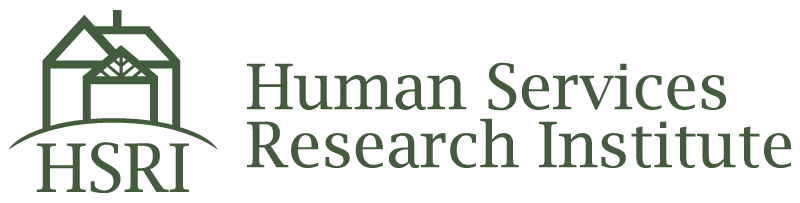 Human Services Research Institute (HSRI)2336 Massachusetts Avenue
Cambridge, MA 02140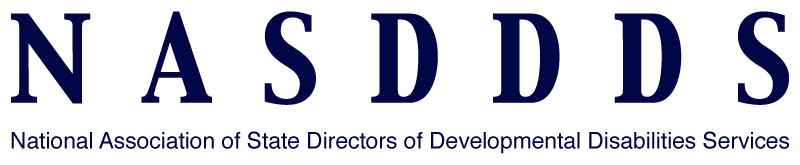 National Association of State Directors of Developmental Disabilities Services (NASDDDS)301 N Fairfax Street
Suite 101
Alexandria, VA 22314-2633StateMeanMinMaxStandard DeviationMedianNAL4619821346398AR4119811440395AZ3518761431476CO4419901542401CT4318901742347DC4719881650398DE4618931747434FL38189614361,452GA4219911441473HI4118871539400IL4420861543397IN4118911440828KS4018841537379KY4119791538453LA4218861440437MA4820951649421ME4722871647401MI45191001645433MN4118911639427MO4419941543400MS4221741240414NC4219991541822NV4119811339403NY4418941743494OH4118871638611OK4018751541400PA4219921640671RI4520861544413SD4321871640364TN4819901549442UT3918871536407VA4318891541813VT4220801640326WA3918751436406WI4718911648413WY4120851439309NCI Average4317,458State18-2223-3435-5455-7475 and OlderUnknownNAL1%22%48%28%1%0%399AR7%30%43%19%1%1%397AZ20%40%28%12%0%0%476CO6%26%42%20%3%2%411CT7%30%35%24%4%0%348DC5%23%34%35%2%1%401DE8%25%31%32%3%0%436FL12%33%40%13%1%0%1,457GA2%35%42%21%0%0%473HI6%35%39%17%3%0%401IL4%29%38%26%3%1%400IN11%25%44%18%1%0%830KS9%33%34%18%2%5%400KY9%33%36%21%1%1%456LA8%31%40%20%1%0%439MA0%23%42%27%7%0%422ME1%26%38%29%5%0%402MI6%25%38%28%3%0%435MN11%32%34%20%3%0%428MO5%24%45%23%2%0%400MS3%32%47%19%0%0%414NC9%29%37%23%1%0%823NV2%35%46%16%1%0%403NY9%26%36%25%4%1%497OH12%30%34%22%1%2%623OK24%15%40%21%1%0%400PA9%28%35%20%3%4%701RI3%23%31%23%1%18%506SD3%35%36%22%4%1%366TN3%21%38%34%3%1%447UT13%33%37%16%1%0%407VA5%31%39%22%3%1%818VT6%38%28%28%1%0%326WA5%41%35%18%0%0%406WI7%19%42%29%4%0%413WY7%32%36%21%1%4%321NCI Average7%29%38%22%2%1%17,682StateMaleFemaleNAL51%49%399AR55%45%386AZ62%38%471CO62%38%411CT54%46%345DC62%38%395DE56%44%429FL58%42%1,443GA61%39%470HI57%43%399IL58%42%397IN59%41%827KS60%40%373KY58%42%452LA61%39%437MA56%44%420ME55%45%399MI55%45%431MN59%41%427MO63%37%397MS52%48%414NC59%41%812NV57%43%403NY62%38%497OH61%39%615OK55%45%400PA56%44%666RI57%43%415SD56%44%362TN59%41%440UT60%40%407VA56%44%804VT59%41%326WA63%37%402WI60%40%413WY54%46%317NCI Average58%42%17,401StateSingle, Never MarriedMarriedSingle, Married in the PastDon't KnowNAL97%1%2%0%398AR94%2%4%0%390AZ97%1%1%1%472CO93%4%3%0%401CT97%1%1%1%345DC **85%1%0%14%293DE98%1%0%1%427FL97%1%2%0%1,446GA97%3%1%0%469HI99%0%1%0%400IL98%0%2%0%396IN95%1%3%2%826KS95%2%2%1%381KY96%2%2%0%453LA97%1%1%1%439MA94%2%4%0%418ME95%2%4%0%395MI97%1%2%0%434MN95%2%2%0%411MO96%1%2%0%400MS96%1%2%0%392NC97%1%2%0%818NV94%2%3%1%398NY94%3%3%0%490OH94%3%2%1%609OK97%2%2%0%400PA95%2%1%2%641RI96%0%2%1%404SD94%2%4%0%364TN96%2%2%1%445UT93%2%4%0%405VA94%0%2%4%816VT94%2%3%0%326WA97%1%2%0%399WI **36%2%3%58%407WY88%4%7%1%314NCI Average94%2%2%3%17,222StateAmerican Indian or Alaska NativeAsianBlack or African AmericanPacific IslanderWhiteHispanic or LatinoOtherTwo or MoreDon't KnowNAL0%0%38%0%62%0%0%1%0%399AR1%1%23%0%74%1%0%1%0%395AZ5%1%6%0%64%20%1%1%2%472CO0%0%2%0%38%7%38%0%13%401CT1%0%7%0%80%7%1%1%2%344DC0%1%87%0%7%2%1%0%2%397DE0%0%32%0%64%2%1%1%0%434FL0%1%26%0%56%13%2%1%0%1,439GA0%1%48%0%49%0%1%0%0%471HI0%40%1%16%14%2%5%20%1%401IL0%1%21%1%72%4%1%0%1%396IN0%0%11%0%86%1%0%1%0%828KS1%1%7%0%85%2%2%1%1%379KY1%0%13%0%85%0%0%0%0%453LA0%0%40%0%57%1%0%0%0%438MA0%0%8%0%84%6%1%0%0%416ME1%0%1%0%94%0%2%1%2%400MI1%0%18%0%78%1%2%0%0%433MN1%1%8%0%87%0%0%1%1%427MO0%1%14%0%81%1%1%1%2%399MS0%0%45%0%55%0%0%0%0%407NC1%0%34%0%63%1%1%0%0%819NV0%4%14%1%70%8%1%1%0%403NY0%1%20%0%63%9%4%2%1%497OH1%0%13%0%80%1%1%1%2%614OK10%0%11%0%75%2%0%2%0%400PA0%0%10%0%81%3%1%1%2%644RI0%2%6%0%79%9%2%1%1%413SD14%0%1%0%83%1%1%1%0%362TN0%0%27%0%69%0%2%0%0%446UT3%1%1%1%84%3%2%4%1%407VA1%3%28%0%61%2%2%1%3%817VT1%1%1%0%95%1%0%0%0%326WA3%4%3%0%83%4%0%2%0%405WI1%0%8%0%76%2%0%0%12%412WY3%0%2%1%91%3%0%1%0%318NCI Average1%2%18%1%70%3%2%1%1%17,412StateMetropolitanMicropolitanRuralSmall TownDon't KnowNAL68%15%4%10%3%399AR64%19%2%15%1%397AZ **7%0%0%0%92%476CO84%8%1%6%1%411CT85%3%0%0%12%348DC **72%0%0%0%28%401DE **64%14%0%4%18%436FL83%1%0%2%14%1,457GA72%11%3%6%8%473HI **26%2%0%0%72%401IL76%9%1%12%3%400IN73%16%3%7%1%830KS50%27%4%9%11%400KY **36%30%5%9%21%456LA89%6%0%5%0%439MA96%1%0%1%2%422ME45%18%18%14%5%402MI79%11%5%5%0%435MN71%13%5%11%0%428MO60%18%5%18%0%400MS51%37%3%7%3%414NC69%23%3%5%1%823NV94%5%0%0%1%403NY72%8%3%6%10%497OH65%18%2%6%9%623OK54%31%2%13%1%400PA **65%10%4%4%17%701RI **61%0%0%0%39%506SD37%39%7%11%6%366TN **0%2%0%0%97%447UT85%9%1%4%1%407VA81%6%4%7%1%818VT30%19%27%24%0%326WA85%11%1%2%1%406WI80%11%4%2%2%413WY **29%28%5%13%25%321NCI Average63%13%3%7%14%17,682ICF/IID, 4-6 Residents with DisabilitiesICF/IID, 7-15 Residents with DisabilitiesICF/IID, 16 or More Residents with DisabilitiesNursing FacilityOther Specialized Institutional FacilityNAL0%0%0%0%0%399AR26%1%0%0%0%393AZ0%1%1%0%0%476CO0%0%0%0%0%406CT0%0%5%1%0%346DC12%0%0%0%0%304DE0%0%0%0%0%435FL0%0%0%0%0%1,443GA0%0%0%0%0%473HI0%0%0%0%0%401IL0%0%0%0%0%400IN0%0%0%0%0%826KS0%0%0%0%0%382KY0%0%1%1%0%455LA16%3%10%0%0%439MA0%0%0%0%0%419ME0%0%0%1%2%398MI0%0%0%0%1%432MN4%2%1%0%0%428MO0%0%0%0%0%399MS0%0%0%0%0%379NC3%3%11%0%0%822NV0%0%0%0%0%403NY2%6%2%0%1%497OH1%3%9%1%0%616OK0%0%0%0%0%400PA1%1%3%2%1%647RI **0%0%0%0%0%381SD0%0%3%0%0%365TN0%0%0%0%1%445UT1%0%5%0%0%406VA1%2%1%4%0%814VT0%0%0%0%0%326WA0%0%0%0%0%402WI*1%*0%8%*0%0%412WY0%0%0%0%0%314NCI Average2%1%2%0%0%17,283Group Living Setting, 2-3 People w/ DisabilitiesGroup Living Setting, 4-6 People w/ DisabilitiesGroup Living Setting, 7-15 People w/ DisabilitiesNAL33%11%9%399AR1%1%7%393AZ14%5%0%476CO4%8%5%406CT11%26%1%346DC40%1%0%304DE49%31%0%435FL1%22%5%1,443GA11%8%0%473HI2%9%0%401IL2%28%22%400IN2%***0%0%826KS16%22%5%382KY30%2%2%455LA0%0%0%439MA8%44%3%419ME28%18%2%398MI5%28%7%432MN0%42%0%428MO7%11%9%399MS15%14%0%379NC7%14%2%822NV19%32%0%403NY5%20%19%497OH5%8%1%616OK31%12%2%400PA16%9%1%647RI **6%28%5%381SD6%15%22%365TN26%2%4%445UT28%6%2%406VA6%35%6%814VT2%5%0%326WA3%4%1%402WI*8%4%0%412WY14%20%2%314NCI Average13%15%4%17,283StateOwn Home or ApartmentParent or Relative's HomeFoster Care or Host Home (2 or More People With a Disability)Foster Care, Host Home, or Shared Living (1 Person With a Disability)HomelessOtherDon't KnowNAL12%36%0%0%0%0%0%399AR34%25%1%2%0%2%0%393AZ10%61%6%1%0%1%0%476CO17%28%23%4%0%10%0%406CT16%36%1%2%0%0%0%346DC7%29%1%1%0%0%7%304DE7%2%3%8%0%0%0%435FL19%52%0%0%0%1%0%1,443GA20%51%7%2%0%0%0%473HI5%57%26%0%0%0%0%401IL8%39%1%0%0%0%0%400IN21%73%2%2%0%0%0%826KS26%27%1%1%0%1%1%382KY12%40%9%3%0%0%0%455LA25%46%0%0%0%0%0%439MA13%22%3%5%0%0%0%419ME14%17%4%10%0%5%1%398MI20%34%4%0%0%2%0%432MN12%30%7%0%0%0%2%428MO57%11%2%3%0%0%0%399MS25%46%0%0%0%0%0%379NC8%43%5%2%0%1%0%822NV33%13%1%2%0%0%1%403NY13%29%3%0%0%0%0%497OH23%46%0%1%0%0%0%616OK20%29%1%4%0%1%0%400PA13%47%0%1%0%4%1%647RI **18%36%1%2%0%2%1%381SD39%14%1%0%0%0%0%365TN37%24%3%1%0%1%0%445UT13%38%3%3%0%1%0%406VA5%31%3%6%0%0%0%814VT15%25%15%38%0%0%0%326WA37%45%8%0%0%2%0%402WI30%37%0%0%0%7%5%412WY32%25%3%3%0%0%0%314NCI Average20%35%4%3%0%1%1%17,283StateLess Than 1 Year1-3 Years 3-5 YearsOver 5 YearsDon't KnowNAL6%15%12%63%4%396AR13%19%12%54%3%386AZ **11%14%7%44%24%472CO12%22%11%56%1%400CT6%17%12%61%4%340DC **2%13%25%20%41%293DE16%23%15%37%9%426FL10%16%12%61%1%1,440GA6%15%11%64%4%464HI2%5%3%86%5%387IL7%18%9%60%7%396IN10%9%7%73%1%816KS15%22%13%47%3%379KY15%20%12%49%5%454LA5%15%11%58%11%437MA8%16%11%64%2%419ME14%18%12%55%1%391MI11%16%10%60%3%430MN7%15%10%66%2%411MO13%22%13%50%3%399MS9%20%8%59%4%400NC9%14%8%65%4%811NV14%25%16%42%3%400NY6%13%12%68%1%496OH10%12%10%61%7%610OK13%22%15%50%0%400PA8%15%10%58%9%623RI **6%12%9%61%12%372SD12%22%15%49%2%358TN12%23%16%43%6%439UT11%20%11%54%3%401VA7%16%15%56%5%803VT17%18%12%52%2%326WA12%15%11%62%0%398WI **n/an/an/an/a100%413WY18%27%10%39%6%310NCI Average10%17%12%56%8%17,096StateYesNoDon't KnowNAL93%6%1%215AR60%38%2%182AZ80%8%11%131CO78%20%1%202CT83%12%5%157DC 91%7%2%247DE91%8%1%418FL37%63%0%1,065GA37%63%0%305HI64%35%1%174IL69%31%0%287IN7%92%1%492KS64%35%1%241KY44%54%2%412LA98%1%1%106MA73%22%5%318ME79%15%7%246MI75%18%8%177MN ^n/an/a100%245MO46%52%2%256MS92%0%8%106NC45%52%2%654NV69%28%3%301NY84%11%5%284OH42%52%6%309OK45%55%0%296PA67%28%5%317RI 88%8%5%169SD46%53%0%360TN29%67%4%378UT39%59%2%392VA92%7%2%512VT29%71%0%208WA28%72%1%200WI **10%0%90%125WY91%6%3%142NCI Average62%33%8%10,629StateYesNoDon't KnowNAL **28%53%19%204AR19%78%3%155AZ0%92%8%133CO3%88%10%208CT **7%76%17%148DC 0%96%4%233DE4%87%10%399FL5%91%3%410GA22%66%12%134HI **1%63%36%113IL9%86%5%191IN31%55%14%51KS40%49%10%174KY5%91%5%199LA3%95%2%129MA2%91%7%261ME8%80%12%240MI9%78%13%191MN **8%83%9%233MO14%77%9%128MS23%64%13%133NC6%88%6%366NV31%56%13%216NY2%93%5%276OH20%65%15%187OK76%21%3%194PA4%83%14%229RI 5%84%10%167SD46%51%3%173TN78%17%5%162UT **9%69%22%195VA8%90%1%502VT2%96%2%173WA23%73%4%77WI **0%8%92%124WY **44%35%20%133NCI Average16%71%12%7,241StateYesNoDon't KnowNAL 1%97%2%393AR3%96%0%386AZ1%91%8%470CO4%95%2%404CT2%96%2%334DC 1%97%2%345DE0%99%1%429FL4%95%0%1,422GA4%95%2%465HI **0%67%33%380IL2%96%3%393IN2%98%0%824KS3%95%2%375KY2%96%2%454LA3%96%0%435MA3%96%1%414ME2%96%2%389MI2%97%1%425MN 2%96%2%411MO1%98%1%394MS3%93%4%385NC1%97%2%814NV3%95%2%400NY1%98%1%487OH3%94%3%607OK1%99%0%400PA1%93%5%622RI 2%94%4%371SD2%98%0%360TN2%93%6%441UT 1%99%0%403VA2%97%1%809VT3%96%1%325WA3%97%0%398WI **n/an/a100%413WY 7%91%2%313NCI Average2%95%5%17,090StateYesNoDon't KnowValid NAL99%1%0%398AR95%5%0%390AZ83%15%2%475CO100%0%0%411CT98%2%0%343DC 99%0%1%344DE95%2%3%425FL89%11%0%1,434GA99%1%0%465HI95%5%0%396IL100%0%0%398IN94%5%1%827KS96%3%1%379KY96%3%1%453LA92%8%0%439MA93%2%5%418ME97%2%1%398MI97%3%0%433MN100%0%0%428MO89%10%0%398MS98%2%0%393NC96%3%1%818NV90%10%0%402NY95%5%0%493OH89%8%2%602OK100%0%0%400PA98%1%1%642RI **84%7%9%406SD89%11%0%360TN95%5%1%437UT85%14%0%405VA94%4%2%815VT90%8%2%326WA86%14%0%405WI 87%11%2%413WY84%15%1%314NCI Average93%5%1%17,283StateMildModerateSevereProfoundUnspecifiedNAL36%38%16%10%0%391AR30%25%17%25%3%359AZ37%41%12%4%6%388CO44%39%10%7%1%384CT46%29%14%11%1%334DC31%32%17%17%3%329DE44%28%14%10%5%398FL29%39%16%8%8%1258GA32%34%13%9%11%458HI17%48%18%15%2%373IL42%32%14%12%1%394IN56%23%9%7%5%773KS40%33%13%6%8%359KY44%32%10%5%9%432LA34%25%18%19%4%400MA43%19%11%3%25%382ME44%30%14%8%4%384MI34%32%15%10%8%414MN42%25%14%9%11%428MO40%26%18%8%8%353MS44%26%12%15%3%384NC26%35%18%17%4%780NV62%27%6%2%3%359NY41%32%12%12%2%466OH41%33%12%10%4%534OK38%23%14%23%2%400PA46%29%12%9%4%623RI34%26%13%6%21%337SD52%28%9%8%3%321TN38%32%14%8%9%397UT36%30%18%13%3%346VA28%38%21%10%3%738VT57%25%8%4%7%293WA23%23%6%6%42%348WI3%9%0%0%89%356WY54%31%9%3%3%258NCI Average38%30%13%10%9%15,931StateMood DisorderAnxiety DisorderBehavior ChallengesPsychotic DisorderOther Mental Illness or Psychiatric DiagnosisAL32%18%17%17%6%AR33%28%36%12%12%AZ26%20%26%8%8%CO3%2%17%0%0%CT34%28%41%14%13%DC **24%18%26%25%5% **DE44%30%45%17%16%FL25%23%26%12%4%GA25%19%22%17%8%HI10%8%18%8%4%IL32%25%30%13%13%IN22%23%27%3%1%KS42%29%38%15%14%KY34%26%34%13%14%LA **44%34%50%19%17%MA44%51%26%16%10%ME37%41%36%11%14%MI37%23%27%15%16%MN8%6%27%4%25%MO45%25%26%18%10%MS25%11%22%13%7%NC26%20%33%12%10%NV38%20%27%16%11%NY26%23%35%10%9%OH37%24%25%13%15%OK30%20%23%13%6%PA33%28%28%11%9%RI **35%35%38%7%11%SD36%26%25%12%19%TN50%37%49%26%23%UT44%39%51%8%9%VA33%23%35%12%9%VT41%41%35%9%12%WA23%24%9%7%5%WI28%24%27%8%17%WY42%26%18%7%13%NCI Average32%25%30%12%11%StateAutism Spectrum DisorderCerebral PalsyBrain InjurySeizure DisorderChemical DependencyAL8%12%2%24%1%AR15%25%7%29%1%AZ17%22%3%24%0%CO7%14%1%22%n/a **CT22%20%3%29%1%DC **11%15%0%26%1%DE18%13%2%27%1%FL18%21%3%29%1%GA13%12%1%25%1%HI14%16%1%35%1%IL17%16%4%28%1%IN21%16%3%27%0%KS22%15%5%37%1%KY16%16%3%27%1%LA **25%22%9%44%1%MA16%16%3%30%1%ME18%11%6%25%1%MI19%17%4%28%2%MN16%13%0%19%1%MO21%16%5%31%1%MS8%16%4%31%2%NC23%17%6%33%1%NV15%16%6%27%1%NY18%11%4%25%1%OH21%16%6%29%2%OK15%21%2%38%0%PA16%12%2%27%2%RI **12%18%5%28%1%SD14%15%6%31%4%TN15%19%5%34%3%UT21%12%7%30%2%VA17%16%4%32%1%VT20%10%5%23%1%WA19%16%4%26%1%WI13%19%11%26%1%WY11%13%13%29%5%NCI Average16%16%4%29%1%StateDown SyndromePrader-WilliFetal Alcohol Syndrome Limited or No Vision (legally blind)Severe or Profound Hearing Loss No Other DisabilitiesAL7%1%1%5%3%16%AR7%1%1%11%6%2%AZ13%0%1%10%6%7%CO11%n/a **n/a **7%6%0%CT11%1%1%12%10%3%DC **6%0%2%18%9%0%DE5%0%1%13%7%1%FL8%0%1%9%5%4%GA7%1%0%5%5%6%HI11%1%0%10%7%12%IL12%2%1%10%5%3%IN11%0%1%14%9%0%KS11%1%1%8%7%3%KY10%0%1%7%3%4%LA **15%1%1%15%7%0%MA10%1%1%13%10%4%ME12%1%2%9%12%3%MI8%1%1%9%8%9%MN4%1%2%18%5%0%** MO7%1%1%8%6%5%MS10%1%1%12%10%33%NC8%1%1%14%6%4%NV8%0%3%11%8%2%NY7%0%1%11%9%5%OH9%1%2%10%9%5%OK8%1%2%13%8%9%PA12%1%1%9%6%7%RI **13%1%0%12%9%1%SD12%0%3%9%5%6%TN13%1%3%14%13%0%UT10%1%2%11%7%4%VA8%0%1%12%7%2%VT11%0%1%7%10%10%WA11%0%0%7%6%8%WI7%1%n/a **22%2%3%WY7%1%2%4%2%4%NCI Average9%1%1%11%7%5%StateCardiovascular DiseaseDiabetesCancerHigh Blood PressureHigh CholesterolDysphagiaPressure UlcersAlzheimer’sAL5%18%3%35%22%1%1%2%AR4%13%2%21%14%11%1%3%AZ5%7%2%10%14%6%2%2%CO1%0%0%0%0%0%n/a **n/a **CT11%9%5%21%25%13%1%4%DC **5%12%0%30%14%4%1%1%DE9%14%3%22%18%11%2%6%FL6%9%2%18%16%3%1%2%GA3%11%1%31%20%1%0%1%HI3%10%1%17%14%2%1%1%IL7%10%3%21%16%6%1%3%IN5%9%1%21%18%7%1%1%KS10%13%3%22%23%6%2%6%KY6%13%3%22%18%8%1%3%LA **13%18%3%39%29%13%2%4%MA12%14%3%28%24%15%1%4%ME8%13%3%21%20%10%1%7%MI10%11%1%23%15%10%2%5%MN7%9%3%16%17%11%2%3%MO8%14%4%26%18%6%2%3%MS8%12%2%29%16%3%2%1%NC8%14%3%24%19%8%3%3%NV5%13%1%22%18%2%0%2%NY7%12%2%20%19%6%1%2%OH10%12%3%23%19%9%2%5%OK3%13%1%21%14%7%0%2%PA **8%11%1%18%20%9%2%3%RI **6%13%5%20%19%10%2%4%SD8%14%1%18%16%6%1%5%TN15%16%4%38%35%15%3%5%UT5%9%2%14%13%8%3%1%VA6%13%2%22%19%8%1%4%VT6%10%3%16%18%7%2%6%WA7%11%2%14%11%2%1%1%WI7%15%4%31%n/a **n/a **2%3%WY4%7%2%14%11%1%1%6%NCI Average7%12%2%22%18%7%1%3%StateSpokenGesturesSign LanguageCommunication DeviceOther Don't KnowNAL88%11%0%0%1%0%396AR75%18%1%1%5%1%392AZ77%14%2%3%3%2%473CO85%13%0%0%1%0%407CT80%12%1%1%4%1%346DC **79%13%0%2%4%1%312DE77%15%3%0%4%1%429FL74%23%2%1%1%0%1,440GA79%18%1%1%1%0%472HI66%30%2%1%1%0%400IL79%17%2%1%1%0%394IN81%15%2%1%0%0%827KS80%15%1%1%2%1%380KY82%15%1%0%1%0%455LA75%21%0%1%2%1%438MA82%15%1%1%1%0%418ME82%11%3%1%3%0%401MI79%16%2%0%2%0%432MN74%12%11%3%0%0%427MO82%14%2%1%2%0%398MS80%16%1%0%2%1%391NC73%22%2%1%3%0%819NV92%4%1%1%2%0%401NY75%21%1%1%2%0%497OH84%12%1%0%2%1%614OK69%27%3%0%1%0%400PA80%16%1%1%1%1%668RI **80%12%2%1%5%0%417SD82%13%1%2%2%0%365TN81%15%1%0%2%0%439UT74%17%2%1%5%0%406VA70%22%1%1%2%4%809VT87%8%2%1%1%0%326WA80%16%2%0%1%0%405WI69%8%0%0%11%11%411WY89%8%1%1%1%0%317NCI Average79%15%2%1%2%1%17,322StateEnglishOtherNAL100%0%398AR98%2%387AZ91%9%464CO100%0%399CT97%3%341DC98%2%331DE98%2%425FL92%8%1,417GA100%0%467HI96%4%397IL95%5%394IN100%0%816KS99%1%377KY99%1%453LA99%1%438MA94%6%419ME97%3%393MI96%4%432MN99%1%426MO99%1%393MS100%0%382NC99%1%814NV98%2%398NY96%4%493OH98%2%603OK100%0%400PA98%2%630RI **95%5%388SD99%1%361TN99%1%437UT98%2%405VA99%1%807VT98%2%326WA98%2%404WI **99%1%172WY98%2%317NCI Average98%2%16,904StateMoves Self Around Environment Without AidsMoves Self Around Environment With Aids or Uses Wheelchair IndependentlyNon-Ambulatory; Always Needs Assistance to Move Around EnvironmentDon't KnowNAL83%12%5%0%399AR76%12%12%0%392AZ73%14%10%2%472CO83%10%8%0%407CT73%16%11%1%344DC **73%18%3%6%295DE76%17%7%0%430FL73%16%11%0%1,441GA85%11%4%0%473HI70%14%16%1%400IL78%15%7%0%396IN86%11%4%0%828KS77%14%8%1%381KY81%13%6%0%456LA72%15%12%1%439MA74%16%10%0%418ME79%14%7%0%400MI76%15%8%0%434MN77%12%10%0%410MO74%19%7%0%398MS80%12%8%0%387NC70%15%14%0%821NV85%13%2%0%402NY79%13%7%0%497OH77%14%8%0%613OK70%15%15%0%400PA75%14%7%4%664RI **75%14%10%1%417SD75%19%6%0%365TN73%17%9%0%445UT76%15%9%0%405VA68%17%11%4%816VT86%11%4%0%326WA81%11%8%0%405WI82%12%3%3%413WY80%15%5%0%315NCI Average77%14%8%1%17,304StateNoneSomeExtensiveDon't KnowNAL86%11%2%2%398AR66%26%7%1%383AZ76%12%6%6%465CO72%20%8%0%401CT67%20%12%1%340DC **79%10%1%10%294DE63%24%8%5%426FL85%12%3%0%1,428GA86%12%2%0%467HI76%14%9%1%399IL77%17%4%2%392IN86%12%1%1%825KS54%33%11%2%380KY76%18%5%2%453LA71%21%7%1%438MA84%14%2%0%416ME68%24%6%2%395MI74%17%8%1%430MN59%31%10%0%427MO81%13%6%1%397MS85%10%2%2%392NC69%24%5%1%805NV81%13%4%2%402NY73%21%6%0%495OH80%16%3%2%611OK76%17%7%0%400PA75%13%5%7%648RI **64%23%9%5%399SD81%16%3%0%362TN66%23%11%1%444UT61%30%9%1%396VA65%23%6%5%812VT74%21%4%0%325WA70%20%10%0%400WI **n/an/an/a100%413WY87%9%4%0%313NCI Average74%18%6%5%17,171StateNoneSomeExtensiveDon't KnowNAL74%22%3%1%397AR52%36%12%1%380AZ65%22%8%5%470CO47%39%13%1%402CT45%40%14%1%346DC **48%40%1%11%292DE38%45%14%3%423FL73%21%6%0%1,427GA78%18%4%0%472HI71%19%10%0%401IL56%36%7%1%390IN73%22%4%1%826KS27%46%26%2%379KY62%29%8%2%453LA54%37%8%1%438MA73%23%4%0%417ME45%44%10%0%393MI59%31%9%1%430MN43%43%14%0%428MO59%30%10%1%397MS78%16%3%3%393NC51%40%8%1%803NV62%25%10%2%398NY60%32%8%0%496OH67%25%6%2%611OK64%26%10%0%400PA62%24%7%7%648RI **46%36%11%7%401SD68%27%4%0%361TN45%36%19%0%442UT38%46%16%0%399VA44%41%10%5%812VT57%34%8%0%325WA40%39%21%0%403WI **n/an/an/a100%413WY67%24%9%0%316NCI Average57%32%10%4%17,182StateNoneSomeExtensiveDon't KnowNAL81%16%2%1%396AR64%28%8%1%380AZ70%14%7%9%469CO63%27%9%1%397CT64%26%9%1%342DC **79%10%1%11%291DE51%33%11%5%426FL82%13%5%0%1,435GA85%12%3%0%469HI76%16%7%0%399IL68%27%4%1%390IN85%12%2%1%822KS51%35%13%2%379KY71%22%5%3%451LA64%28%7%1%438MA80%16%4%0%418ME62%30%7%1%397MI72%20%6%1%433MN49%39%13%0%428MO71%20%8%1%396MS84%10%4%3%392NC71%21%7%1%803NV73%19%6%3%400NY72%22%6%0%496OH76%17%5%2%609OK74%21%5%0%400PA70%18%5%7%650RI **58%24%11%7%395SD80%15%4%0%360TN55%27%17%0%441UT54%32%14%1%396VA60%27%8%5%810VT73%20%7%0%325WA62%24%14%0%403WI **n/an/an/a100%413WY79%14%6%0%316NCI Average69%22%7%5%17,165StateNoLimited Guardianship (Person Has Authority Over Certain Decisions, e.g., Entering Into Contracts)Full Guardian Has Guardian, but Unable to Distinguish LevelDon't KnowNAL78%2%19%1%1%398AR36%18%44%1%1%392AZ40%4%53%2%1%470CO52%4%41%2%0%407CT15%8%75%0%1%343DC 35%31%17%6%11%361DE73%12%11%1%3%429FL69%9%20%1%1%1,438GA83%1%15%0%0%467HI33%1%64%1%0%401IL29%3%68%0%0%398IN48%4%47%1%1%829KS33%2%64%0%1%382KY35%1%62%1%0%455LA87%3%8%2%2%438MA38%3%56%1%0%419ME23%6%71%0%0%400MI25%19%54%2%0%431MN **17%0%0%54%29%426MO20%2%76%2%0%400MS81%0%4%16%0%394NC31%9%58%2%0%823NV68%2%29%2%0%400NY58%5%26%4%6%495OH49%16%30%3%1%614OK32%5%63%0%0%400PA77%4%13%1%6%642RI **69%2%22%2%5%394SD32%4%64%0%0%364TN39%14%43%3%1%441UT45%16%36%3%0%401VA59%7%30%2%2%816VT24%6%70%1%0%326WA48%1%49%2%0%400WI **5%4%14%30%48%413WY34%3%62%1%0%318NCI Average45%6%41%4%3%17,325StateFamilyFriendEmployee of State or Guardianship AgencyOtherDon't KnowNAL75%2%7%10%6%87AR84%5%5%4%2%242AZ86%1%7%3%3%282CO85%4%9%1%2%190CT81%7%3%7%2%289DC **25%0%21%33%20%220DE51%0%32%2%15%114FL86%2%7%2%3%443GA82%1%10%5%1%78HI69%2%27%1%2%266IL76%3%20%1%1%271IN94%1%2%1%2%430KS77%5%6%2%10%253KY65%2%31%1%2%294LA **73%2%4%2%18%49MA72%4%13%9%2%253ME58%3%29%1%9%303MI65%2%25%7%0%308MN **n/an/an/an/a100%353MO61%2%28%9%1%316MS94%1%3%1%0%71NC80%4%9%4%4%562NV83%0%15%2%1%126NY76%0%6%1%16%206OH67%2%21%9%2%310OK85%5%3%7%0%274PA **57%4%4%3%31%143RI **78%2%0%2%19%118SD88%2%9%1%0%248TN75%4%15%4%2%255UT88%0%9%1%2%220VA73%1%9%6%10%323VT64%3%31%2%0%249WA79%0%10%0%10%227WI **26%0%0%6%68%391WY77%6%8%5%4%211NCI Average73%2%13%4%10%8,975StateICF/IID and Other Institutional SettingsCommunity-based Group Residential SettingsOwn Home or ApartmentParent's or Relative's HomeFoster Care or Host Home*AL0208491420AR103361339912AZ6934629134CO07071115109CT211345612311DC3712722888DE034630948FL04092707515GA1909524144HI04519227108IL0206331573IN020**17560129KS01651001037KY101515318457LA12901082011MA3232559235ME9191576752MI41708514818MN301795113028MO11092284318MS0110941730NC1411906935758NV02031315410NY522206414514OH908714028510OK01828111420PA51171833019RI11496713914SD12156142523TN414216510921UT251485215523VA643804125273VT0214980175WA03114717934WI38***501241521WY1116997720Total8335337328464361,112StateAdjusted AverageN (observed)ICF/IID and Other Institutional SettingsCommunity-based Group Residential SettingsOwn Home or ApartmentParent's or Relative's HomeKS74%271n/a74%73%n/aAZ74%160n/a71%84%n/aGA73%199n/a67%85%n/aIN69%197n/an/a69%n/aWA68%200n/a47%74%n/aCO66%281n/a57%70%n/aFL63%611n/a54%85%n/aSD63%293n/a56%77%n/aTN62%299n/a60%62%n/aUT62%22350%65%74%n/aWY62%234n/a56%72%n/aVA61%52249%60%82%n/aIL60%208n/a58%79%n/aMN59%24553%52%88%n/aLA58%20946%n/a74%n/aRI57%294n/a57%66%n/aAR57%26737%73%61%n/aME57%277n/a53%76%n/aKY56%254n/a49%80%n/aNC55%42333%52%87%n/aMI55%259n/a46%69%n/aOH54%30645%59%57%n/aPA54%32134%47%82%n/aMA53%290n/a48%62%n/aNV53%320n/a49%60%n/aDE50%307n/a48%50%n/aAL50%233n/a45%73%n/aMS48%196n/a44%47%n/aCT48%191n/a44%64%n/aVT47%236n/a25%73%n/aNY47%31424%42%96%n/aMO46%335n/a39%49%n/aOK45%263n/a39%60%n/aHI41%140n/a33%n/an/aDC37%25526%34%n/an/aNCI Average57%9,63340%51%72%n/aStateAdjusted AverageN (observed)ICF/IID and Other Institutional SettingsCommunity-based Group Residential SettingsOwn Home or ApartmentParent's or Relative's HomeAZ71%166n/a63%88%n/aWA68%207n/a34%80%n/aIN67%195n/an/a70%n/aKS66%256n/a59%83%n/aGA65%195n/a49%92%n/aCO60%276n/a37%88%n/aLA59%20641%n/a84%n/aTN58%296n/a54%60%n/aFL57%611n/a43%86%n/aUT56%22674%47%84%n/aWY52%209n/a40%68%n/aAR51%26231%24%69%n/aMS48%197n/a38%57%n/aOH48%31331%39%65%n/aSD47%277n/a29%74%n/aRI47%288n/a39%66%n/aOK47%263n/a37%69%n/aPA45%30530%33%84%n/aIL44%213n/a41%n/an/aME43%282n/a29%73%n/aMO43%329n/a27%50%n/aCT42%179n/a31%80%n/aAL40%234n/a30%88%n/aNV39%327n/a26%59%n/aMN38%24443%25%85%n/aMI38%251n/a28%58%n/aNC36%41929%18%93%n/aMA35%283n/a27%68%n/aDE35%302n/a30%68%n/aVA35%51525%26%70%n/aNY34%31327%21%96%n/aVT34%233n/an/a77%n/aKY31%249n/a19%59%n/aDC29%2508%28%n/an/aHI27%116n/a31%n/an/aNCI Average47%9,48734%34%75%n/aStateAdjusted AverageN (observed)ICF/IID and Other Institutional SettingsCommunity-based Group Residential SettingsOwn Home or ApartmentParent's or Relative's HomeKS100%45n/an/a100%n/aFL100%126n/an/a100%100%MO97%36n/an/a96%n/aTN96%46n/an/an/an/aAR96%21n/an/an/an/aPA94%68n/an/a100%92%WA93%158n/an/a98%90%GA93%71n/an/a92%93%KY92%25n/an/an/an/aIN92%134n/an/a93%91%UT92%64n/a93%95%n/aSD91%114n/a84%94%n/aOH91%100n/an/a90%93%LA90%49n/an/a96%n/aAL90%26n/an/an/an/aIL89%29n/an/an/an/aVA88%55n/a91%n/an/aAZ87%61n/an/an/a87%ME85%71n/a82%86%n/aMI85%43n/an/an/an/aCO85%49n/an/an/an/aNV84%58n/a84%87%n/aVT83%129n/an/an/a77%WY83%97n/a92%n/a76%NC83%82n/a82%n/a80%MN81%160n/a76%94%80%MA80%95n/a82%82%75%NY80%47n/an/an/an/aRI77%66n/an/a76%63%CT77%116n/a73%93%76%MS75%58n/an/a92%n/aDE71%51n/a71%n/an/aOK67%56n/a66%n/an/aDCn/an/an/an/an/an/aHIn/an/an/an/an/an/aNCI Average87%2,406n/a81%92%84%StateAdjusted AverageN (observed)ICF/IID and Other Institutional SettingsCommunity-based Group Residential SettingsOwn Home or ApartmentParent's or Relative's HomeWA85%236n/a80%96%80%GA82%381n/a79%96%80%FL80%999n/a75%92%81%KS80%328n/a79%81%79%AZ79%276n/a75%86%80%TN74%271n/a67%78%70%SD71%274n/a67%83%74%RI71%418n/a71%89%68%VT71%125n/an/a79%63%AR69%25471%79%64%69%MO68%247n/a58%77%67%PA68%45356%62%89%68%UT68%28394%67%77%59%WY66%269n/a54%80%76%HI65%365n/a58%n/a69%VA65%57762%64%79%61%NV65%301n/a63%75%53%KY64%380n/an/a80%76%NC64%55881%55%76%54%OH64%40153%73%64%65%MI64%292n/a62%66%63%MN63%27561%55%93%69%LA63%23155%50%78%66%CO62%301n/a54%87%55%ME62%235n/a58%73%70%IL61%321n/a60%60%63%AL61%350n/a55%85%62%IN58%527n/an/a66%56%CT58%263n/a58%76%58%MA56%325n/a56%58%58%NY56%39748%51%94%61%DE51%238n/a51%n/an/aMS50%310n/a47%55%50%OK49%152n/a37%70%51%DC45%33833%51%n/a38%NCI Average65%11,95161%61%78%65%StateAdjusted AverageN (observed)ICF/IID and Other Institutional SettingsCommunity-based Group Residential SettingsOwn Home or ApartmentParent's or Relative's HomeAL97%372n/a95%100%100%TN96%425n/a97%94%97%KS91%349n/a93%90%88%ME88%370n/a89%95%89%AZ83%370n/a81%71%86%IN83%739n/an/a86%82%WA81%375n/a89%91%73%LA79%38373%n/a87%79%FL79%1,283n/a79%90%75%UT78%38182%87%85%68%CO78%361n/a78%93%78%NV77%372n/a73%85%81%AR76%37063%94%91%61%GA76%433n/a76%81%77%OK73%363n/a83%86%48%MS71%370n/a65%67%76%SD70%316n/a72%71%74%OH70%44657%76%78%72%MO70%383n/a56%77%73%RI70%424n/a71%75%72%NY67%42266%61%91%72%VT63%261n/an/a86%64%HI63%363n/a67%n/a64%NC62%69342%55%77%70%IL61%360n/a55%75%68%MN60%36270%49%78%68%MA59%377n/a63%70%43%MI59%349n/a54%63%68%WY59%291n/a53%68%61%CT58%29553%52%68%63%VA58%76057%56%68%59%PA54%54958%46%73%53%DE51%353n/a52%53%n/aDC48%36355%50%46%44%KY23%419n/a19%18%30%NCI Average69%15,10261%68%77%70%StateAdjusted AverageN (observed)ICF/IID and Other Institutional SettingsCommunity-based Group Residential SettingsOwn Home or ApartmentParent's or Relative's HomeGA96%443n/a99%98%93%WA94%392n/a93%100%91%ME92%375n/a93%100%88%FL92%1,396n/a89%96%93%MO91%388n/a90%93%81%UT91%38289%93%100%88%KY90%441n/a91%94%88%MA90%406n/a91%96%86%AL89%379n/a87%100%90%KS89%353n/a87%92%88%MI88%432n/a88%91%85%AZ87%468n/a78%93%90%NV87%390n/a82%95%90%CO87%405n/a80%100%85%PA86%65883%87%98%84%VT84%320n/a74%92%79%RI84%442n/a83%91%81%TN84%424n/a80%86%85%MN83%40282%85%96%82%AR83%38273%88%93%84%WY83%309n/a79%90%85%SD83%333n/a78%96%86%IN83%810n/an/a96%80%OH82%53880%84%89%79%VA82%80082%83%85%79%IL82%375n/a79%82%84%NC81%74486%74%91%78%LA81%42467%n/a91%85%CT78%31974%76%96%76%OK77%398n/a68%88%86%MS77%399n/a64%85%81%NY77%47864%75%100%77%DE77%364n/a78%87%n/aHI71%379n/a58%n/a71%DC65%38346%65%67%64%NCI Average84%16,33175%82%93%84%StateAdjusted AverageN (observed)ICF/IID and Other Institutional SettingsCommunity-based Group Residential SettingsOwn Home or ApartmentParent's or Relative's HomeGA98%445n/a100%98%98%MO96%389n/a97%97%93%TN96%432n/a96%95%98%ME96%388n/a97%100%91%AL96%379n/a95%96%97%WA96%392n/a94%100%94%UT95%38298%97%100%93%FL95%1,405n/a93%99%95%SD95%333n/a94%100%90%CO94%404n/a89%100%96%PA94%66896%95%97%94%LA94%40695%n/a97%92%AZ94%468n/a89%100%95%MI94%426n/a94%95%93%IL93%375n/a94%84%94%MA93%409n/a94%95%90%VT93%319n/a89%100%92%OK93%397n/a91%93%95%VA93%79995%93%100%91%MN93%40695%94%100%93%NC93%74395%92%97%90%KY92%434n/a93%96%92%KS92%359n/a91%94%92%RI92%446n/a92%100%90%IN91%809n/an/a98%91%AR91%37791%97%97%87%WY91%311n/a87%95%95%NV91%389n/a89%94%95%OH90%53592%93%90%88%MS88%394n/a89%92%88%CT88%32076%90%95%86%DE87%356n/a87%91%n/aNY84%48177%84%100%81%HI83%368n/a76%n/a87%DC77%37576%80%69%75%NCI Average92%16,31990%92%96%91%StateAdjusted AverageN (observed)ICF/IID and Other Institutional SettingsCommunity-based Group Residential SettingsOwn Home or ApartmentParent's or Relative's HomeGA96%440n/a96%98%94%ME94%379n/a93%100%94%KS93%344n/a93%95%90%NC92%73797%93%95%88%AZ92%463n/a90%96%91%MO91%390n/a89%95%84%KY91%441n/a90%100%89%AL91%377n/a90%96%91%AR90%37290%100%93%84%RI90%446n/a92%100%87%SD90%335n/a89%98%81%VA89%79986%91%95%85%LA89%41589%n/a91%87%WA88%390n/a88%99%86%PA88%65785%92%91%88%UT88%38597%90%95%84%IL88%373n/a88%100%88%MI88%426n/a87%90%86%MS88%395n/a96%92%84%MA88%404n/a90%94%82%MN88%40288%87%100%86%FL87%1,398n/a90%92%85%WY87%311n/a86%84%87%NV87%386n/a85%90%87%CO87%398n/a88%100%81%HI87%332n/a84%n/a89%OH87%53289%88%92%83%OK86%394n/a85%84%89%TN85%428n/a85%88%81%IN85%806n/an/a93%84%CT84%322n/a88%89%80%VT83%320n/a68%81%84%DE82%358n/a82%80%n/aNY79%48479%77%95%75%DC69%37276%62%73%68%NCI Average88%16,21188%88%93%85%StateAdjusted AverageN (observed)ICF/IID and Other Institutional SettingsCommunity-based Group Residential SettingsOwn Home or ApartmentParent's or Relative's HomeKS84%363n/a81%86%92%TN83%434n/a76%79%95%AZ82%428n/a75%82%84%IN80%786n/an/a75%82%WA79%385n/a69%85%79%GA79%445n/a69%86%81%AL78%382n/a62%87%96%FL76%1,367n/a65%83%79%CO75%391n/a62%84%81%LA74%40858%n/a83%80%UT72%38779%72%82%70%ME72%389n/a65%81%85%RI70%457n/a67%76%78%MS69%386n/a54%63%81%SD69%339n/a60%77%80%AR68%38353%72%77%67%OH68%50851%65%71%76%IL66%373n/a58%80%75%WY65%314n/a58%72%68%NV65%392n/a56%73%78%NC64%72651%50%83%75%HI64%383n/a56%n/a71%MN64%38861%50%80%77%MI64%397n/a51%69%78%PA62%61949%51%82%66%CT61%32143%51%75%71%MO61%397n/a47%65%80%NY61%46247%50%87%74%VA60%78950%54%76%67%MA59%407n/a55%71%57%VT58%315n/a30%80%68%OK58%375n/a56%75%53%DE52%379n/a51%58%n/aDC49%37948%46%49%52%KY47%435n/a38%57%53%NCI Average67%16,08954%58%76%75%StateAdjusted AverageN (observed)ICF/IID and Other Institutional SettingsCommunity-based Group Residential SettingsOwn Home or ApartmentParent's or Relative's HomeGA96%449n/a100%94%95%ME93%393n/a94%95%90%MO93%397n/a92%94%87%WA92%395n/a93%96%90%UT92%389100%94%93%89%AL92%383n/a91%94%92%FL91%1,425n/a91%93%91%KS91%367n/a90%92%90%KY91%448n/a91%93%89%AZ91%473n/a85%92%92%MI90%432n/a90%91%88%MA90%414n/a91%91%87%PA89%67989%92%91%89%CO89%405n/a84%94%87%NC89%74799%86%92%84%TN88%435n/a87%89%88%AR88%38684%95%93%84%SD88%340n/a87%92%86%RI88%459n/a89%92%86%VA88%81288%89%91%84%LA88%42483%n/a92%88%IL88%381n/a87%87%89%NV88%396n/a85%90%90%MN87%40888%89%92%86%WY87%316n/a85%88%89%VT87%324n/a79%89%86%OH86%54186%89%89%84%IN86%818n/an/a92%85%OK85%398n/a80%89%90%MS84%400n/a83%89%83%CT83%32772%85%90%81%DE82%384n/a82%87%n/aNY80%48869%78%92%79%HI77%394n/a70%n/a81%DC69%39263%69%73%70%NCI Average88%16,61984%87%91%87%StateOverall in State NICF/IID and Other Institutional SettingsCommunity-based Group Residential Settings Own HomeParent’s or Relative’s HomeSignificantly Above AverageSignificantly Above AverageSignificantly Above AverageAL98%380n/a96%100%100%TN97%426n/a98%95%100%NV90%374n/a86%93%98%ME90%367n/a92%93%87%KS88%356n/a91%86%92%WI87%38371%84%88%88%IN86%777n/an/a93%84%WA86%381n/a97%85%84%AZ86%466n/a83%80%87%OK84%388n/a84%82%83%CO83%387n/a84%93%87%AR83%36663%97%91%83%NY81%45977%76%98%83%SD80%324n/a78%83%85%LA78%39678%n/a78%78%OH78%51351%78%84%84%VT78%308n/a50%94%83%FL76%1,303n/a73%91%72%Within Average RangeWithin Average RangeWithin Average RangeMI74%414n/a70%76%77%UT73%35860%79%91%64%MS73%362n/a67%72%74%NC67%60229%62%80%78%MO66%368n/a51%72%71%IL65%369n/a58%72%73%GA65%426n/a66%73%63%WY63%300n/a58%77%55%Significantly Below AverageSignificantly Below AverageSignificantly Below AverageRI62%424n/a59%64%63%MN62%37263%57%70%66%VA60%78043%56%79%66%CT52%296n/a43%66%60%PA49%62637%37%61%51%MA47%386n/a48%57%39%DC38%37334%37%33%40%HI30%365n/a21%n/a37%E28%305n/a26%44%n/aKY23%430n/a20%17%27%NCI Average70%15,91055%66%77%73%StateOverall in State NICF/IID and Other Institutional SettingsCommunity-based Group Residential Settings Own HomeParent’s or Relative’s HomeSignificantly Above AverageSignificantly Above AverageSignificantly Above AverageCT42%319n/a26%62%53%VT42%325n/a24%35%58%MN41%40231%37%67%44%WA41%402n/a19%37%49%SD38%361n/a20%60%38%WY37%293n/a25%45%43%MA30%351n/a17%50%47%RI **26%349n/a14%33%36%Within Average RangeWithin Average RangeWithin Average RangeME24%374n/a18%52%29%OH24%5565%11%32%31%UT19%3980%19%47%14%GA18%461n/a5%33%20%MS17%370n/a20%27%11%IN17%821n/an/a27%15%MI17%360n/a8%30%18%OK17%400n/a21%26%4%PA **16%5495%9%39%15%DE16%401n/a16%32%n/aTN16%402n/a17%17%10%NV15%399n/a11%23%11%LA15%42711%n/a26%12%CO15%407n/a11%28%8%WI15%3833%0%15%20%AZ15%451n/a16%22%12%KS15%368n/a8%22%16%Significantly Below AverageSignificantly Below AverageSignificantly Below AverageNC13%7773%14%31%13%VA11%7652%14%16%7%NY10%4882%8%25%12%FL9%1,429n/a4%19%9%IL9%352n/a7%28%9%MO9%395n/a8%10%7%KY9%419n/a13%7%10%AL9%394n/a9%9%9%DC **7%2750%9%10%9%AR7%3542%0%16%4%HI5%398n/a7%n/a6%NCI Average19%16,3756%14%30%20%StateIndividual Job With Publicly Funded SupportsIndividual Job Without Publicly Funded SupportsGroup Job With or Without Publicly Funded Supports NAL48%21%21%34AR37%53%19%24AZ12%15%71%67CO32%25%41%61CT22%8%76%135DC60%13%21%20DE67%10%26%65FL47%47%8%135GA54%24%23%83HI27%33%25%20IL35%41%26%33IN41%53%4%140KS48%40%16%54KY53%38%6%39LA7%20%52%65MA37%29%47%106ME63%30%11%91MI22%35%59%61MN33%50%32%166MO33%58%8%37MS56%39%10%64NC62%28%13%99NV17%22%31%61NY50%34%18%51OH43%25%38%131OK4%9%84%67PA37%38%33%89RI55%18%29%91SD17%47%40%136TN36%38%35%64UT49%25%22%77VA19%13%68%82VT80%20%0%137WA83%8%9%164WI4%2%84%57WY24%62%12%108NCI Average39%30%31%2,914StateIndividual Job With Publicly Funded SupportsIndividual Job Without Publicly Funded SupportsGroup Job With or Without Publicly Funded SupportsAZn/an/a39.0CT28.6n/a28.0DE38.7n/an/aFL32.031.4n/aGA30.7n/an/aIN25.731.8n/aKS21.8n/an/aLAn/an/a34.2MA23.724.719.3ME13.6n/an/aMIn/an/a20.6MN27.637.328.0MS28.826.0n/aNC26.417.9n/aNY32.6n/an/aOH31.033.732.5OKn/an/a40.6PA22.028.7n/aRI19.2n/a14.6SD20.228.222.6UT15.9n/an/aVAn/an/a39.2VT14.726.1n/aWA24.7n/an/aWIn/an/a41.2WYn/a27.8n/aNCI Average25.128.530.0StateIndividual Job With Publicly Funded SupportsIndividual Job Without Publicly Funded SupportsGroup Job With or Without Publicly Funded Supports AZn/an/a$185.02CT$267.83n/a$193.31FL$271.70$229.30n/aGA$305.87n/an/aIN$174.41$236.66n/aLAn/an/a$111.44MA$228.86$228.77$132.20ME$116.94n/an/aMIn/an/a$139.93MN$118.81$317.57$154.73NC$236.83n/an/aOH$313.24$312.41$239.13OKn/an/a$227.76RI$169.87n/an/aSD$220.62$275.70$166.09VAn/an/a$187.46VT$144.23$256.13n/aWA$258.97n/an/aWIn/an/a$440.84WYn/a$263.54n/aNCI Average$217.55$265.01$197.99StateIndividual Job With Publicly Funded SupportsIndividual Job Without Publicly Funded SupportsGroup Job With or Without Publicly Funded SupportsAZn/an/a$5.38CT$9.48n/a$9.23FL$8.53$8.97n/aGA$8.76n/an/aIN$7.14$7.57n/aLAn/an/a$3.82MA$9.64$9.56$8.17ME$9.60n/an/aMIn/an/a$7.60MN$5.05$8.71$6.18NC$8.52n/an/aOH$10.63$9.12$7.73OKn/an/a$5.70RI$9.32n/an/aSD$9.99$9.53$6.93VAn/an/a$5.93VT$9.88$10.20n/aWA$10.79n/an/aWIn/an/a$8.64WYn/a$9.16n/aNCI Average$9.03$9.10$6.85StateAverage MonthsNAL41.428AR57.729AZ43.337CO76.544CT82.080DE46.733FL76.6132GA72.071IL76.829IN111.8133KS66.046KY65.350LA67.847MA76.792ME76.679MI56.146MN91.7162MO84.533MS62.645NC68.472NV56.386NY79.947OH62.2111OK64.167PA66.559RI54.079SD59.5129TN57.850UT67.751VA70.861VT62.3129WA72.0150WY55.581NCI Average67.52,388StateOverall in State NICF/IID and Other Institutional SettingsCommunity-based Group Residential Settings Own HomeParent’s or Relative’s HomeSignificantly Above AverageSignificantly Above AverageSignificantly Above AverageCT57%77n/an/a57%56%OH40%106n/an/a37%40%Within Average RangeWithin Average RangeWithin Average RangeIL44%25n/an/an/an/aNY42%38n/an/an/an/aMA40%90n/a33%43%45%CO37%35n/an/an/an/aMN34%156n/a30%47%34%WY32%78n/an/a50%20%NV31%75n/a35%35%n/aKS30%44n/an/an/an/aMO29%34n/an/a38%n/aAZ29%49n/an/an/a12%IN28%123n/an/a38%23%KY28%43n/an/an/an/aPA28%43n/an/an/an/aFL26%125n/an/a31%22%DE25%40n/a21%n/an/aGA25%76n/an/a22%25%WA24%147n/an/a32%21%RI24%79n/an/a33%21%UT20%50n/an/an/an/aSD20%126n/a10%27%n/aTN19%42n/an/an/an/aAL17%29n/an/an/an/aVA17%47n/a17%n/an/aME16%73n/a17%n/an/aOK15%65n/a14%15%n/aMI15%46n/an/an/an/aNC15%80n/a4%n/a19%AR12%25n/an/an/an/aSignificantly Below AverageSignificantly Below AverageSignificantly Below AverageVT11%125n/an/an/a14%MS11%47n/an/an/an/aLA9%44n/an/an/an/aNCI Average26%2,282n/a20%36%27%StateFood Preparation and Food ServiceBuilding and Grounds Cleaning or MaintenanceRetail Job Assembly, Manufacturing, or PackagingNAL12%42%12%12%33AR38%31%0%0%29AZ14%29%14%8%65CO17%30%19%13%47CT10%29%15%16%98DE21%43%6%8%53FL20%21%30%4%140GA20%33%29%4%83HI35%40%15%5%20IL21%12%21%18%33IN28%19%28%8%137KS29%31%14%4%51KY25%20%32%7%56LA21%40%13%4%52MA18%27%19%13%99ME21%28%25%5%87MI22%33%10%12%51MN13%25%12%30%163MO11%34%18%3%38MS36%36%12%0%58NC21%23%20%2%94NV7%47%11%12%90NY16%22%26%12%50OH16%31%14%12%130OK3%46%15%7%67PA28%14%20%9%74RI22%29%8%4%85SD24%36%10%8%135TN23%42%11%4%53UT23%35%9%14%57VA15%32%18%10%68VT11%27%27%8%131WA20%29%19%6%163WI14%27%19%5%63WY22%24%25%3%92NCI Average20%30%17%8%2,745StateOverall in State NICF/IID and Other Institutional SettingsCommunity-based Group Residential Settings Own HomeParent’s or Relative’s HomeSignificantly Above AverageSignificantly Above AverageSignificantly Above AverageDE73%165n/a71%n/an/aDC66%80n/a61%n/a78%ME61%150n/a72%n/a54%NC59%25058%65%45%57%Within Average RangeWithin Average RangeWithin Average RangeOK60%101n/a68%n/a58%AR59%108n/an/a64%50%UT56%125n/a59%52%57%HI54%122n/an/an/a56%AL53%278n/a56%56%50%WY53%100n/a66%36%n/aVA52%29333%55%48%53%VT52%140n/an/a48%83%MN52%79n/a53%n/a60%SD51%109n/a61%34%n/aIL50%150n/a58%n/a39%MS50%161n/a53%47%49%GA49%194n/a47%41%54%WA48%117n/an/a39%61%RI48%117n/a47%33%65%NV46%241n/a43%51%43%MA45%134n/a43%n/a47%OH42%17735%38%55%34%MI42%146n/a37%41%43%WI41%141n/an/a39%36%IN40%389n/an/a47%38%LA40%14255%n/a55%26%CO40%145n/an/a48%40%KS39%159n/a36%44%36%CT38%74n/a26%n/a45%NY38%208n/a34%41%43%Significantly Below AverageSignificantly Below AverageSignificantly Below AverageFL41%655n/a45%43%37%TN36%222n/a43%44%22%MO36%188n/a33%35%n/aPA35%215n/a35%23%43%KY29%206n/a37%33%21%AZ7%269n/a6%11%6%NCI Average47%6,55045%48%43%46%StateOverall in State NICF/IID and Other Institutional SettingsCommunity-based Group Residential Settings Own HomeParent’s or Relative’s HomeSignificantly Above AverageSignificantly Above AverageSignificantly Above AverageRI69%340n/a63%55%80%WA59%398n/a55%55%64%VT50%325n/a33%50%66%DC48%18311%51%n/a61%MN46%38031%43%64%52%MS44%374n/a56%51%32%NV44%384n/a36%56%44%OH39%59122%31%44%42%DE37%380n/a37%69%n/aWithin Average RangeWithin Average RangeWithin Average RangeWY36%304n/a33%35%40%ME34%377n/a31%43%42%OK33%400n/a35%40%25%SD31%350n/a23%39%40%CT31%332n/a17%48%44%CO30%398n/a14%51%28%TN29%417n/a29%35%23%AL28%384n/a25%48%25%MA27%403n/a17%38%51%UT27%38715%27%40%24%MI26%417n/a21%31%27%KS25%369n/a19%37%26%Significantly Below AverageSignificantly Below AverageSignificantly Below AveragePA24%6046%16%43%27%LA23%39930%n/a29%16%VA23%7634%28%26%19%KY22%437n/a19%29%21%IN21%796n/an/a32%19%NY21%4768%15%37%27%GA20%461n/a10%31%21%AZ20%441n/a15%24%19%WI19%3760%7%20%25%NC19%7973%23%37%19%AR19%36413%11%33%9%FL19%1,408n/a12%33%17%IL17%386n/a14%38%16%HI16%392n/a14%n/a19%MO15%393n/a11%19%7%NCI Average30%16,38613%26%40%32%StateOverall in State NICF/IID and Other Institutional SettingsCommunity-based Group Residential Settings Own HomeParent’s or Relative’s HomeSignificantly Above AverageSignificantly Above AverageSignificantly Above AverageIL47%233n/a54%33%43%GA40%284n/a42%37%43%AL38%331n/a40%35%37%AR34%21550%38%36%27%DC34%190n/a28%n/a44%FL29%827n/a31%22%32%Within Average RangeWithin Average RangeWithin Average RangeHI32%189n/a48%n/a32%UT32%230n/a32%29%29%MI31%275n/a29%26%38%MA29%296n/a27%12%45%SD28%273n/a34%17%41%NC27%42321%31%19%30%MS26%286n/a33%17%29%ME25%278n/a24%18%28%RI24%341n/a25%19%26%CT23%227n/a20%27%24%OH22%38423%19%15%29%MN22%248n/a21%17%26%NV22%338n/a25%17%23%OK22%195n/a22%14%25%LA21%28122%n/a14%25%IN21%558n/an/a14%24%DE21%243n/a22%12%n/aCO20%295n/a11%16%19%WI18%29220%9%15%21%WY18%234n/a17%14%24%VT17%267n/an/a15%26%Significantly Below AverageSignificantly Below AverageSignificantly Below AverageVA18%4623%20%18%20%TN17%330n/a20%16%13%NY17%296n/a11%18%20%KS14%240n/a10%14%16%PA14%4190%12%11%18%WA12%262n/an/a9%13%KY12%288n/a12%2%16%AZ12%416n/a7%17%12%MO10%247n/a5%11%n/aNCI Average24%11,19320%24%18%27%StateOverall in State NICF/IID and Other Institutional SettingsCommunity-based Group Residential Settings Own HomeParent’s or Relative’s HomeSignificantly Above AverageSignificantly Above AverageSignificantly Above AverageAL93%331n/a92%86%98%IL82%258n/a97%55%73%MS77%293n/a95%54%76%DE75%274n/a75%66%n/aKY74%299n/a94%43%67%ME73%289n/a71%58%87%HI72%199n/a89%n/a74%KS72%266n/a89%67%48%NV70%346n/a76%58%76%RI70%344n/a70%51%80%AR70%21792%88%63%62%MA70%310n/a78%43%72%GA69%311n/a80%60%67%VA69%50233%77%61%67%OH65%39981%71%59%62%Within Average RangeWithin Average RangeWithin Average RangeUT63%241n/a80%45%51%NY63%309n/a80%26%59%CO63%305n/a84%32%65%SD62%279n/a85%38%68%NC61%43769%86%26%44%MI56%286n/a65%41%57%PA56%42952%77%29%57%IN56%578n/an/a49%58%AZ54%421n/a74%43%51%CT54%228n/a71%27%54%MN51%251n/a72%23%39%WY49%237n/a73%36%35%Within Average RangeWithin Average RangeWithin Average RangeLA49%28983%n/a24%49%MO45%273n/a55%42%59%TN45%334n/a50%31%56%FL44%852n/a64%30%41%WI42%28746%65%32%42%OK32%210n/a40%20%25%VT14%274n/an/a8%9%WA10%266n/an/a8%9%DC0%195n/a0%n/a0%NCI Average57%11,61965%74%42%55%StateOverall in State NICF/IID and Other Institutional SettingsCommunity-based Group Residential Settings Own HomeParent’s or Relative’s HomeSignificantly Above AverageSignificantly Above AverageSignificantly Above AverageHI49%196n/a57%n/a50%MN41%249n/a43%27%47%VA40%47936%43%17%33%WI40%29228%19%42%42%IN38%576n/an/a27%41%With Average RangeWith Average RangeWith Average RangeDC40%190n/a38%n/a53%SD39%282n/a45%37%33%MA39%298n/a38%35%49%ME39%286n/a33%35%54%AL38%331n/a34%40%42%CT37%239n/a34%39%40%UT37%236n/a41%24%36%AR34%21823%36%39%33%NC34%42513%27%33%44%CO33%299n/a31%25%36%IL33%242n/a30%39%34%RI33%347n/a31%24%44%WY32%237n/a21%34%39%LA32%28429%n/a31%34%GA30%300n/a25%23%33%DE30%250n/a26%48%n/aMI30%275n/a21%30%36%KS29%259n/a22%31%38%WA29%265n/an/a28%32%NY29%309n/a31%14%38%OH28%38821%30%26%29%OK28%210n/a19%28%40%PA28%42924%20%15%34%MO27%267n/a28%25%23%VT27%273n/an/a21%25%MS26%288n/a28%25%24%Significantly Below AverageSignificantly Below AverageSignificantly Below AverageNV25%342n/a31%18%23%FL23%838n/a18%20%28%TN23%332n/a29%14%24%KY15%292n/a16%5%24%AZ8%411n/a5%7%9%NCI Average32%11,43425%30%27%36%StateOverall in State NICF/IID and Other Institutional SettingsCommunity-based Group Residential Settings Own HomeParent’s or Relative’s HomeSignificantly Above AverageSignificantly Above AverageSignificantly Above AverageWA67%406n/a16%58%89%WI33%3048%12%35%44%IL32%386n/a5%44%66%KY27%450n/a1%30%57%UT23%4070%0%12%55%MI22%420n/a2%40%40%KS20%378n/a2%15%54%FL20%1,433n/a0%14%33%HI17%401n/a2%n/a28%VA17%7476%2%27%44%Within Average RangeWithin Average RangeWithin Average RangePA14%6114%1%10%25%VT12%326n/a0%10%39%RI10%358n/a2%13%17%CT9%339n/a1%11%21%MN7%4280%0%2%21%WY7%315n/a1%4%19%Significantly Below AverageSignificantly Below AverageSignificantly Below AverageSD6%354n/a0%7%22%NY4%4840%3%8%7%MO4%397n/a0%2%26%TN4%425n/a0%4%10%LA3%4351%n/a1%7%GA3%468n/a0%2%5%OK3%400n/a0%0%11%OH3%5741%1%3%3%NC2%8002%0%9%2%MA2%416n/a0%2%7%AL0%396n/a0%0%0%AR0%3630%0%0%0%AZ0%471n/a0%0%0%CO0%411n/a0%0%0%DC0%3410%0%0%0%DE0%436n/a0%0%n/aIN0%825n/a0%0%0%ME0%386n/a0%0%0%MS0%414n/a0%0%0%NV0%400n/a0%		0%0%NCI Average10%16,9052%2%10%21%StateIndividualIndividual and 
Family or FriendsFamily Member 
or FriendCase Manager 
or Other State
 EmployeeNFL12%48%40%0%231HI7%14%75%4%28IL4%55%38%2%47KS13%50%33%3%30KY15%62%23%0%26MI20%43%30%0%44PA5%36%45%14%22RI0%43%35%22%23UT5%35%60%0%60WA14%44%38%4%214WI14%48%34%4%77NCI Average10%44%41%5%802StateOverall in State NICF/IID and Other Institutional SettingsCommunity-based Group Residential Settings Own HomeParent’s or Relative’s HomeSignificantly Above AverageSignificantly Above AverageSignificantly Above AveragePA95%21n/an/an/a95%HI93%28n/an/an/a92%UT91%57n/an/an/a91%FL85%229n/an/a91%84%Within Average RangeWithin Average RangeWithin Average RangeKY83%23n/an/an/a80%WA73%204n/an/a54%85%MI71%42n/an/an/a74%WI67%70n/an/a73%67%KS67%27n/an/an/an/aRI64%22n/an/an/an/aIL55%44n/an/an/a57%NCI Average77%767n/an/a73%80%StateOverall in State NICF/IID and Other Institutional SettingsCommunity-based Group Residential Settings Own HomeParent’s or Relative’s HomeSignificantly Above AverageSignificantly Above AverageSignificantly Above AverageFL92%229n/an/a91%92%WI91%77n/an/a85%93%Within Average RangeWithin Average RangeWithin Average RangeUT91%56n/an/an/a90%KY88%24n/an/an/a86%WA87%200n/an/a91%83%KS78%27n/an/an/an/aHI74%27n/an/an/a74%RI74%23n/an/an/an/aMI71%42n/an/an/a67%IL64%45n/an/an/a67%NCI Average81%750n/an/a89%81%StateOverall in State NICF/IID and Other Institutional SettingsCommunity-based Group Residential Settings Own HomeParent’s or Relative’s HomeSignificantly Above AverageSignificantly Above AverageSignificantly Above AverageFL96%231n/an/a94%96%Within Average RangeWithin Average RangeWithin Average RangeHI96%27n/an/an/a96%PA95%21n/an/an/a95%WA93%208n/an/a97%92%WI93%74n/an/a92%95%UT91%58n/an/an/a91%IL87%46n/an/an/a84%RI87%23n/an/an/an/aKY84%25n/an/an/a82%MI83%42n/an/an/a78%KS79%29n/an/an/an/aNCI Average90%784n/an/a94%90%StateOverall in State NICF/IID and Other Institutional SettingsCommunity-based Group Residential Settings Own HomeParent’s or Relative’s HomeSignificantly Above AverageSignificantly Above AverageSignificantly Above AverageUT97%59n/an/an/a96%KY96%25n/an/an/a95%FL94%229n/an/a91%95%Within Average RangeWithin Average RangeWithin Average RangeWI88%76n/an/a88%88%PA86%21n/an/an/a85%KS79%28n/an/an/an/aRI78%23n/an/an/an/aMI74%39n/an/an/a77%IL74%46n/an/an/a70%HI58%26n/an/an/a61%Significantly Below AverageSignificantly Below AverageSignificantly Below AverageWA68%182n/an/a75%64%NCI Average81%754n/an/a85%81%StateOverall in State NICF/IID and Other Institutional SettingsCommunity-based Group Residential Settings Own HomeParent’s or Relative’s HomeWithin Average RangeWithin Average RangeWithin Average RangeKY92%24n/an/an/a90%FL82%215n/an/a66%85%KS77%22n/an/an/an/aWI75%68n/an/a55%87%UT75%59n/an/an/a75%IL70%37n/an/an/a71%MI67%30n/an/an/a62%WA67%153n/an/a86%58%NCI Average76%608n/an/a69%76%StateOverall in State NICF/IID and Other Institutional SettingsCommunity-based Group Residential Settings Own HomeParent’s or Relative’s HomeSignificantly Above AverageSignificantly Above AverageSignificantly Above AverageWY97%306n/a96%99%95%GA95%441n/a98%97%93%ME95%391n/a94%100%98%NV94%382n/a92%98%92%AZ94%469n/a89%93%95%Within Average RangeWithin Average RangeWithin Average RangeKY94%445n/a92%96%96%TN94%429n/a94%95%90%MO93%394n/a93%94%85%SD93%326n/a91%98%87%DC92%38289%93%95%89%MN92%40188%93%98%90%PA92%66071%94%94%93%KS92%362n/a89%97%92%RI92%450n/a89%95%92%VT92%319n/a70%92%99%MS91%394n/a98%95%86%IN91%812n/an/a96%90%IL91%377n/a90%100%90%MI91%429n/a85%94%95%CO90%403n/a74%100%94%NC90%73378%91%100%93%CT90%32286%90%94%89%FL90%1,416n/a89%97%87%VA90%80462%93%95%88%OK90%397n/a89%96%85%OH89%53276%91%97%89%NY89%48390%87%97%89%WA89%394n/a90%93%90%AL89%380n/a85%96%92%HI88%380n/a74%n/a92%UT88%38044%91%98%88%MA88%406n/a87%94%90%DE86%354n/a84%96%n/aSignificantly Below AverageSignificantly Below AverageSignificantly Below AverageLA84%42165%n/a96%89%AR84%37657%97%96%84%WI83%40568%88%84%85%NCI Average91%16,75573%89%		96%91%StateOverall in State NICF/IID and Other Institutional SettingsCommunity-based Group Residential Settings Own HomeParent’s or Relative’s HomeSignificantly Above AverageSignificantly Above AverageSignificantly Above AverageDE94%329n/a93%100%n/aOK94%398n/a93%96%91%SD94%312n/a96%95%89%CO94%401n/a96%100%91%VT94%308n/an/a94%90%TN93%429n/a97%93%89%RI93%441n/a99%91%91%AZ93%467n/a87%98%94%Within Average RangeWithin Average RangeWithin Average RangeCT92%31780%94%98%91%WA92%393n/a87%96%92%KY92%447n/a91%98%94%MA91%401n/a93%96%83%WY91%299n/a88%90%94%MN91%39888%94%93%89%PA91%64972%96%95%90%ME91%383n/a92%94%87%IL90%378n/a93%91%85%AL89%374n/a86%96%91%NY89%48487%91%92%86%WI88%40185%81%93%87%NV88%371n/a87%91%87%MI88%427n/a85%92%91%MO88%392n/a83%90%77%IN87%803n/an/a88%87%DC86%36782%84%86%86%MS85%395n/a88%92%80%GA85%420n/a89%89%82%LA85%42468%n/a92%91%OH84%52265%82%89%89%AR84%38176%94%92%76%Significantly Below AverageSignificantly Below AverageSignificantly Below AverageVA85%80454%88%78%86%NC85%72569%87%89%89%FL84%1,411n/a84%90%82%KS83%360n/a84%81%82%UT81%37629%84%88%85%HI75%323n/a72%n/a77%NCI Average88%16,51071%89%92%87%StateOverall in State NICF/IID and Other Institutional SettingsCommunity-based Group Residential Settings Own HomeParent’s or Relative’s HomeSignificantly Above AverageSignificantly Above AverageSignificantly Above AverageDC89%385100%84%81%90%AZ87%470n/a76%89%91%KY86%443n/a86%91%86%CT86%32190%87%82%85%TN85%433n/a88%88%75%NV85%379n/a89%80%81%RI83%443n/a90%73%89%MN83%40382%86%72%87%GA83%430n/a80%85%83%Within Average RangeWithin Average RangeWithin Average RangeIL82%369n/a82%88%81%OK82%394n/a78%89%82%UT80%38180%83%78%78%OH79%53273%86%76%83%WY79%308n/a74%78%88%SD78%319n/a80%78%79%FL78%1,411n/a88%74%74%VA78%79749%85%78%72%MA77%402n/a79%75%76%AR77%37971%86%78%75%MI77%430n/a71%80%81%CO76%404n/a74%77%75%NC76%73674%78%67%77%MO76%394n/a76%78%59%WA76%397n/a68%83%77%WI75%40476%79%70%79%KS75%357n/a73%69%81%LA74%41961%n/a85%75%PA74%66677%80%61%74%AL72%373n/a72%82%68%Significantly Below AverageSignificantly Below AverageSignificantly Below AverageIN71%814n/an/a71%71%DE69%347n/a68%65%n/aHI69%372n/a60%n/a74%NY66%48384%69%47%64%MS64%396n/a73%63%60%VT63%316n/a55%59%62%ME62%381n/a61%70%60%NCI Average77%16,68876%78%76%77%StateOverall in State NICF/IID and Other Institutional SettingsCommunity-based Group Residential Settings Own HomeParent’s or Relative’s HomeSignificantly Above AverageSignificantly Above AverageSignificantly Above AverageGA96%445n/a97%97%96%KY93%446n/a93%96%93%WY93%304n/a93%92%95%IL93%372n/a95%100%89%AL93%376n/a93%92%92%TN92%432n/a90%93%93%MO92%393n/a83%96%90%RI92%449n/a91%93%91%Within Average RangeWithin Average RangeWithin Average RangeCO90%400n/a75%93%94%MA89%404n/a90%91%86%VT89%318n/a85%83%93%SD89%326n/a88%90%89%KS89%362n/a87%95%88%CT89%322n/a88%92%91%NC88%73579%89%93%91%WA88%397n/a81%89%90%VA88%80849%95%85%87%OK88%396n/a88%94%82%OH87%53375%88%93%89%PA87%65863%93%87%87%IN87%813n/an/a86%87%UT87%38264%89%88%87%MI86%429n/a83%83%90%FL86%1,412n/a90%89%84%MN86%40485%90%85%85%MS86%395n/a94%84%85%NV86%374n/a90%80%83%ME85%390n/a84%84%91%WI84%40381%88%82%85%LA83%40569%n/a90%88%AZ83%468n/a64%84%91%AR82%37957%94%94%83%DC82%37261%83%65%89%Significantly Below AverageSignificantly Below AverageSignificantly Below AverageDE82%347n/a81%75%n/aNY81%48388%78%81%83%HI79%373n/a63%n/a85%NCI Average88%16,70570%87%88%89%StateOverall in State NICF/IID and Other Institutional SettingsCommunity-based Group Residential Settings Own HomeParent’s or Relative’s HomeSignificantly Above AverageSignificantly Above AverageSignificantly Above AverageGA71%418n/a64%61%78%MS70%395n/a70%74%71%AL70%372n/a68%51%80%DC68%35260%70%81%62%NC66%72762%69%58%67%LA64%41867%n/a64%61%AZ61%463n/a49%60%63%TN59%424n/a48%61%70%UT55%37548%40%59%71%Within Average RangeWithin Average RangeWithin Average RangeHI 52%326n/a68%n/a54%VA52%80038%49%41%54%OK51%398n/a43%58%57%IN50%819n/an/a48%48%AR49%37536%47%54%49%MO48%387n/a46%45%53%FL47%1,412n/a45%47%47%SD47%321n/a50%43%51%MN46%40450%41%51%50%KS45%339n/a38%51%51%MI45%428n/a35%48%51%KY44%434n/a34%47%50%IL44%361n/a38%22%56%OH44%53031%42%40%52%PA42%64844%34%39%46%WI42%40637%40%44%45%DE41%352n/a39%30%n/aSignificantly Below AverageSignificantly Below AverageSignificantly Below AverageRI41%432n/a35%31%41%CO39%403n/a37%34%41%MA37%393n/a33%40%43%WY37%311n/a21%42%43%CT36%318n/a32%40%38%WA36%395n/a35%32%38%ME33%385n/a27%45%30%NV32%376n/a30%29%43%NY30%48124%28%34%30%VT23%317n/a38%33%26%NCI Average	48%16,49545%44%47%52%StateOverall in State NICF/IID and Other Institutional SettingsCommunity-based Group Residential Settings Own HomeParent’s or Relative’s HomeSignificantly Above AverageSignificantly Above AverageSignificantly Above AverageGA63%421n/a63%65%63%HI62%356n/a70%n/a59%UT54%37532%55%61%52%WA49%395n/a42%49%52%FL47%1,399n/a45%52%47%NV47%381n/a47%44%53%CT47%319n/a44%47%50%MO45%385n/a40%45%58%VA42%79039%42%43%40%Within Average RangeWithin Average RangeWithin Average RangeKS42%321n/a43%39%42%NC41%72219%48%45%44%SD41%313n/a45%35%49%IL40%352n/a37%36%44%PA39%64632%38%33%40%WY38%305n/a32%38%42%MA38%388n/a35%35%45%TN37%428n/a34%33%41%MN37%40152%37%26%37%MI36%423n/a33%43%37%RI36%436n/a40%37%34%WI36%40327%23%34%40%OK36%397n/a31%41%39%IN34%807n/an/a31%34%MS34%387n/a43%36%27%AR33%36819%34%44%34%LA32%41525%n/a37%34%Significantly Below AverageSignificantly Below AverageSignificantly Below AverageOH30%53522%18%34%36%CO29%402n/a21%30%32%DC29%33813%29%25%30%ME28%381n/a24%33%30%VT28%317n/a30%33%23%NY23%47810%22%29%26%AL22%369n/a17%31%27%AZ19%466n/a22%24%16%DE17%338n/a16%22%n/aKY16%426n/a12%6%21%NCI Average37%16,38326%36%37%39%StateOverall in State NICF/IID and Other Institutional SettingsCommunity-based Group Residential Settings Own HomeParent’s or Relative’s HomeSignificantly Above AverageSignificantly Above AverageSignificantly Above AverageDC75%36388%86%n/a60%WY59%306n/a45%60%74%VT58%322n/a33%41%63%MN58%40348%62%51%57%ME57%385n/a53%55%59%CO55%403n/a42%46%65%VA55%80018%55%46%58%UT55%37716%41%55%71%Within Average RangeWithin Average RangeWithin Average RangeWA53%390n/a40%50%62%MA53%395n/a48%55%65%CT53%319n/a44%52%63%WI52%40437%57%42%65%NC51%72834%45%46%63%IN48%819n/an/a37%51%SD48%319n/a41%51%68%AR47%37130%62%49%52%KS46%345n/a36%45%64%FL46%1,413n/a35%45%52%IL45%365n/a34%39%63%MS45%391n/a44%46%46%PA44%65719%36%32%55%OH44%52731%43%37%55%RI43%440n/a39%37%51%NY43%47723%45%34%49%LA42%41729%n/a39%51%OK42%395n/a28%46%56%NV42%371n/a36%44%49%Significantly Below AverageSignificantly Below AverageSignificantly Below AverageMO39%393n/a37%39%48%MI39%426n/a28%43%53%AL39%373n/a30%40%53%DE36%364n/a35%21%n/aGA36%419n/a26%28%40%HI35%370n/a33%n/a44%TN33%424n/a31%28%39%KY31%417n/a22%22%43%AZ24%470n/a16%36%25%NCI Average46%16,55834%41%42%55%StateOverall in State NICF/IID and Other Institutional SettingsCommunity-based Group Residential Settings Own HomeParent’s or Relative’s HomeSignificantly Above AverageSignificantly Above AverageSignificantly Above AverageKY91%451n/a90%95%92%TN91%436n/a92%92%87%WY90%315n/a88%90%93%RI90%461n/a92%88%91%GA90%452n/a90%92%89%CT89%33182%90%92%89%IL89%380n/a90%95%86%AZ89%474n/a79%90%93%Within Average RangeWithin Average RangeWithin Average RangeSD89%333n/a89%90%86%OK88%398n/a87%94%85%MN88%40985%91%87%88%NV88%388n/a89%87%86%CO87%405n/a80%93%88%DC87%39184%86%82%88%MO87%396n/a84%90%77%MA86%414n/a87%90%84%WA86%398n/a81%90%87%MI85%432n/a81%87%89%PA85%67870%90%84%85%OH85%54073%87%89%87%AL85%383n/a84%91%85%VA85%81453%90%84%84%NC85%74675%86%87%88%FL84%1,430n/a87%87%82%VT84%324n/a73%82%86%KS84%369n/a83%85%84%IN84%821n/an/a84%84%UT84%38854%87%88%84%ME83%393n/a83%87%84%Significantly Below AverageSignificantly Below AverageSignificantly Below AverageWI82%40875%84%82%84%DE82%377n/a81%82%n/aMS82%400n/a88%84%78%AR82%38565%93%90%79%NY82%48788%81%79%80%LA81%42666%n/a91%86%HI78%395n/a68%n/a83%NCI Average86%17,02872%86%88%86%StateOverall in State NICF/IID and Other Institutional SettingsCommunity-based Group Residential Settings Own HomeParent’s or Relative’s HomeSignificantly Above AverageSignificantly Above AverageSignificantly Above AverageAZ93%412n/a87%93%96%PA92%43290%89%92%94%IN92%571n/an/a92%92%KY92%299n/a85%89%98%WA91%257n/an/a90%93%AR91%21989%100%90%90%GA90%299n/a91%94%88%VA90%49974%91%89%90%Within Average RangeWithin Average RangeWithin Average RangeCT89%244n/a89%88%93%MN89%251n/a90%90%88%OH89%38688%87%90%90%TN89%330n/a89%92%86%MA88%311n/a89%90%89%UT88%243n/a85%93%88%DC87%189n/a84%n/a90%OK86%207n/a85%84%89%LA86%28777%n/a88%88%HI86%188n/a71%n/a90%IL85%252n/a85%77%88%MO85%265n/a77%88%87%NC85%42885%80%84%89%KS84%255n/a79%87%92%FL84%836n/a76%85%88%NY83%303n/a79%90%83%AL83%334n/a81%86%84%RI82%340n/a82%83%84%SD82%285n/a77%86%88%NV81%339n/a78%90%73%WY80%237n/a77%84%81%ME80%280n/a80%82%78%MS79%283n/a79%77%80%Significantly Below AverageSignificantly Below AverageSignificantly Below AverageCO78%304n/a81%80%73%WI78%28568%77%78%78%MI77%273n/a70%81%79%DE70%232n/a68%79%n/aVT65%252n/an/a75%62%NCI Average85%11,40782%82%86%86%StateOverall in State NICF/IID and Other Institutional SettingsCommunity-based Group Residential Settings Own HomeParent’s or Relative’s HomeSignificantly Above AverageSignificantly Above AverageSignificantly Above AverageAZ92%400n/a89%81%96%KY91%287n/a83%90%96%PA87%398n/a86%88%86%GA86%277n/a75%95%87%TN85%314n/a85%89%81%WA85%248n/an/a83%86%Within Average RangeWithin Average RangeWithin Average RangeKS83%233n/a84%77%95%CT83%219n/a79%90%83%UT81%224n/a80%79%83%VA80%46980%78%79%81%MN80%241n/a77%87%86%IL80%214n/a80%74%80%MA79%279n/a77%87%78%LA79%26070%n/a81%81%FL79%791n/a72%75%83%IN78%526n/an/a71%80%OH77%36483%81%72%76%NY77%281n/a76%69%80%MO76%250n/a74%75%90%DC76%182n/a74%n/a87%RI76%309n/a79%70%81%NC76%40272%73%63%83%OK76%192n/a74%79%76%MS75%261n/a82%71%73%NV74%310n/a74%77%64%AR73%21167%60%73%79%WY73%201n/a74%78%71%CO73%282n/a74%64%67%HI72%148n/an/an/a83%MI70%250n/a69%74%67%SD69%267n/a63%71%71%Significantly Below AverageSignificantly Below AverageSignificantly Below AverageWI63%257n/a69%69%54%DE62%201n/a62%72%n/aAL59%319n/a66%36%59%VT56%228n/an/a61%58%ME54%258n/a56%60%51%NCI Average76%10,55374%75%75%78%StateOverall in State NICF/IID and Other Institutional SettingsCommunity-based Group Residential Settings Own HomeParent’s or Relative’s HomeSignificantly Above AverageSignificantly Above AverageSignificantly Above AverageAZ96%418n/a92%93%98%IN92%574n/an/a89%93%WA92%264n/an/a92%92%TN91%333n/a92%88%93%PA91%43490%93%89%91%WI90%29084%84%92%92%MN89%254n/a88%86%93%KY89%299n/a78%91%95%IL88%260n/a85%84%92%VA87%50178%87%89%89%Within Average RangeWithin Average RangeWithin Average RangeCO87%307n/a92%84%88%MO86%265n/a90%85%77%GA85%303n/a77%93%83%NC85%43275%85%83%87%CT84%244n/a86%84%82%FL84%837n/a76%85%88%OH84%39181%76%82%89%UT84%243n/a85%79%83%SD83%284n/a82%85%77%MA83%304n/a83%82%83%AR83%22375%88%84%81%LA82%28974%n/a85%85%NY81%307n/a80%81%81%KS81%256n/a73%82%93%RI80%349n/a90%75%75%WY79%234n/a71%81%91%OK79%210n/a81%76%78%DC78%190n/a82%n/a79%MI78%278n/a73%79%81%AL77%328n/a78%74%77%Significantly Below AverageSignificantly Below AverageSignificantly Below AverageNV72%346n/a70%69%84%MS71%290n/a63%68%80%HI71%193n/a54%n/a75%VT69%262n/an/a65%67%ME66%284n/a63%65%67%DE62%238n/a60%63%n/aNCI Average82%11,51480%80%82%85%StateOverall in State NICF/IID and Other Institutional SettingsCommunity-based Group Residential Settings Own HomeParent’s or Relative’s HomeSignificantly Above AverageSignificantly Above AverageSignificantly Above AverageAL89%331n/a90%90%88%ME88%285n/a87%90%89%TN87%331n/a91%89%80%IN87%575n/an/a87%86%GA84%307n/a74%88%85%Within Average RangeWithin Average RangeWithin Average RangeMN83%246n/a82%87%88%SD83%281n/a81%83%87%WY83%233n/a84%83%81%WA83%262n/an/a85%81%IL82%260n/a79%97%80%MA82%309n/a81%88%80%VA82%50076%82%83%83%MS81%290n/a79%84%81%LA81%29279%n/a86%78%DC81%192n/a83%n/a83%MO81%267n/a79%82%74%WI80%29180%72%86%73%OH79%39274%82%82%77%CO78%304n/a82%79%79%AR78%22170%88%78%72%FL77%852n/a73%84%74%RI75%352n/a71%85%84%KS74%258n/a67%86%75%CT74%245n/a74%82%72%PA74%43895%69%73%74%OK73%212n/a72%68%82%NY71%312n/a63%75%80%NV71%345n/a73%65%76%VT71%268n/an/a71%73%MI70%282n/a57%79%74%UT70%239n/a71%68%70%Significantly Below AverageSignificantly Below AverageSignificantly Below AverageNC69%43862%67%75%71%DE68%253n/a68%79%n/aHI67%196n/a64%n/a76%AZ67%422n/a67%67%68%KY60%300n/a46%77%70%NCI Average77%11,58177%75%81%	78%StateOverall in State NICF/IID and Other Institutional SettingsCommunity-based Group Residential Settings Own HomeParent’s or Relative’s HomeSignificantly Above AverageSignificantly Above AverageSignificantly Above AverageOK72%195n/a78%66%67%NV65%333n/a75%53%63%AL61%327n/a58%67%63%RI59%331n/a69%47%61%UT57%220n/a63%38%59%MA55%286n/a63%33%56%SD53%270n/a56%46%63%Within Average RangeWithin Average RangeWithin Average RangeCT53%239n/a57%50%52%CO51%295n/a59%36%58%DE49%220n/a53%32%n/aMN47%241n/a51%32%55%HI47%185n/a54%n/a49%LA47%28842%n/a48%48%MI47%271n/a63%33%42%VT46%242n/an/a41%48%VA46%47045%52%26%47%FL46%800n/a55%40%45%DC46%180n/a45%n/a46%MO45%233n/a41%46%n/aAR45%21665%52%34%50%MS44%280n/a52%42%39%GA43%282n/a66%35%38%OH41%37447%45%42%38%NY41%296n/a47%22%47%IN41%529n/an/a33%44%ME41%270n/a46%27%33%KS40%240n/a39%35%50%NC39%41334%41%32%38%Significantly Below AverageSignificantly Below AverageSignificantly Below AverageWI34%27452%50%26%32%WA34%255n/an/a31%30%IL31%251n/a33%17%33%WY30%225n/a39%20%32%PA28%388n/a34%22%25%TN27%328n/a32%23%25%KY24%293n/a31%14%25%AZ16%418n/a17%23%13%NCI Average44%10,95848%50%36%45%StateOverall in State NICF/IID and Other Institutional SettingsCommunity-based Group Residential Settings Own HomeParent’s or Relative’s HomeSignificantly Above AverageSignificantly Above AverageSignificantly Above AverageKS90%242n/a92%89%89%AZ90%397n/a88%86%91%TN89%328n/a92%89%89%AR89%19691%96%88%89%PA89%368n/a89%93%90%KY88%285n/a79%93%92%VA85%44577%84%84%88%Within Average RangeWithin Average RangeWithin Average RangeSD84%273n/a87%86%75%MS84%269n/a81%81%88%LA83%26282%n/a89%80%UT83%220n/a78%93%80%NY83%253n/a85%89%79%IL82%221n/a81%90%82%WA82%243n/an/a80%85%MA82%282n/a79%92%80%OH82%35580%81%84%82%MO82%233n/a82%81%n/aWY82%212n/a75%87%81%NC81%37297%81%78%79%HI80%166n/a68%n/a85%IN80%523n/an/a81%79%GA79%280n/a73%86%79%WI79%25070%93%81%74%FL79%760n/a74%86%76%RI78%317n/a82%75%88%MI78%246n/a75%89%73%DC77%168n/a81%n/a80%MN77%237n/a76%77%78%OK77%188n/a80%79%69%CT76%234n/a77%76%76%NV76%303n/a72%84%67%AL74%316n/a71%80%75%CO72%259n/a73%81%63%DE72%220n/a71%77%n/aSignificantly Below AverageSignificantly Below AverageSignificantly Below AverageVT58%215n/an/a69%65%ME57%236n/a63%52%52%NCI Average80%10,37483%80%83%79%StateLack of TransportationLack of Support StaffRules or Restrictions About Seeing FriendsMoney/Cost of Going OutDifficulty Finding a Good Time to Get TogetherOtherAL55%1%7%3%32%3%AZ32%6%32%3%6%21%CO15%6%12%1%51%15%CT27%24%16%2%9%22%DC48%19%15%7%11%0%DE20%12%27%2%31%8%FL34%9%7%9%29%13%GA58%13%6%4%15%4%HI33%n/a7%n/a4%56%IL39%13%9%9%9%22%IN22%2%3%n/a57%15%KY45%7%31%3%10%3%LA16%9%14%n/a23%39%MA24%16%11%2%27%20%ME35%10%4%1%26%23%MI49%2%15%5%12%17%MN34%8%6%6%34%12%MO11%17%25%11%19%17%MS34%5%3%3%34%21%NC42%6%8%3%12%29%NV28%4%14%5%28%20%NY32%14%11%3%27%14%OH36%9%7%2%26%21%OK18%n/a15%3%21%44%PA25%14%8%3%11%39%RI23%13%8%2%34%20%SD30%19%16%8%14%14%TN12%6%9%3%48%21%UT29%9%17%3%26%17%VA41%8%6%4%31%10%VT35%1%2%1%49%11%WA19%7%9%2%47%16%WI40%4%n/a4%32%20%WY19%13%19%3%16%31%ARn/an/an/an/an/an/aKSn/an/an/an/an/an/aNCI Average31%9%12%4%25%19%StateOverall in State NICF/IID and Other Institutional SettingsCommunity-based Group Residential Settings Own HomeParent’s or Relative’s HomeSignificantly Above AverageSignificantly Above AverageSignificantly Above AverageWA90%231n/an/a93%89%LA89%23583%n/a92%90%SD88%267n/a77%98%89%WY88%208n/a83%91%88%MO87%205n/a85%88%n/aWithin Average RangeWithin Average RangeWithin Average RangeMA86%269n/a85%93%84%AR85%19678%91%88%78%OK85%189n/a83%90%83%MS85%270n/a88%88%76%NV84%299n/a82%89%81%DC84%169n/a83%n/a88%GA84%269n/a80%90%83%WI84%243n/a84%91%82%FL83%762n/a74%92%82%TN82%316n/a93%83%67%MN82%237n/a79%95%82%OH82%35579%81%83%80%CT81%220n/a77%85%84%KS81%233n/a81%83%79%PA81%320n/a80%87%78%IL81%211n/a79%92%78%UT80%212n/a79%97%75%DE80%219n/a80%88%n/aNC79%35781%77%93%79%VA79%44187%78%85%77%IN78%503n/an/a88%76%ME78%247n/a72%87%89%AL78%309n/a76%85%78%AZ78%393n/a68%79%81%RI78%308n/a81%85%79%MI76%244n/a69%87%75%NY75%236n/a68%88%78%CO75%264n/a74%90%69%Significantly Below AverageSignificantly Below AverageSignificantly Below AverageKY69%145n/a65%n/a73%VT67%208n/an/a80%73%HI62%156n/a55%n/a66%NCI Average81%9,94682%78%89%80%StateOverall in State NICF/IID and Other Institutional SettingsCommunity-based Group Residential Settings Own HomeParent’s or Relative’s HomeSignificantly Above AverageSignificantly Above AverageSignificantly Above AverageAZ96%413n/a89%93%98%MN94%238n/a93%96%94%PA93%353n/a90%95%96%WA93%250n/an/a88%97%KS93%244n/a92%90%100%IN92%567n/an/a86%96%OH91%36789%79%88%97%TN90%309n/a87%90%100%Within Average RangeWithin Average RangeWithin Average RangeHI90%190n/a75%n/a98%CT90%229n/a89%89%93%GA90%290n/a73%97%93%MA89%288n/a86%94%93%NV88%323n/a86%88%100%AR88%21283%96%84%90%WI88%27877%85%84%95%MI87%268n/a74%85%97%RI86%322n/a86%83%93%MS86%278n/a80%86%91%LA86%28469%n/a86%94%UT86%237n/a81%82%92%VA86%46494%80%76%94%IL85%241n/a79%84%94%OK85%200n/a79%88%96%SD85%280n/a86%86%88%FL84%803n/a73%78%93%WY84%231n/a74%89%93%MO84%244n/a86%81%100%CO83%277n/a85%82%91%NC82%41895%76%83%87%DC80%168n/a72%n/a90%DE79%222n/a77%96%n/aNY79%282n/a69%81%90%Significantly Below AverageSignificantly Below AverageSignificantly Below AverageKY75%298n/a59%82%95%AL73%323n/a61%86%83%VT70%246n/an/a84%84%ME61%237n/a51%72%88%NCI Average85%10,87484%80%86%94%StateOverall in State NICF/IID and Other Institutional SettingsCommunity-based Group Residential Settings Own HomeParent’s or Relative’s HomeSignificantly Above AverageSignificantly Above AverageSignificantly Above AverageDE19%243n/a19%25%n/aWithin Average RangeWithin Average RangeWithin Average RangeKS18%262n/a17%16%17%NV17%339n/a17%16%16%UT16%231n/a19%20%11%AR16%22336%28%8%15%CO16%302n/a11%23%16%ME16%273n/a17%10%16%HI15%188n/a16%n/a16%WI15%28213%19%14%12%AL14%326n/a15%10%14%RI14%339n/a11%17%19%WY14%233n/a14%14%17%MS14%286n/a13%14%13%MA13%293n/a16%16%9%SD13%276n/a17%9%10%IN12%563n/an/a13%12%IL12%250n/a9%3%17%MI12%277n/a14%10%9%DC12%191n/a14%n/a6%MN11%252n/a14%10%9%WA11%257n/an/a10%11%OH11%38227%9%16%5%OK11%209n/a10%15%7%VT10%259n/an/a19%8%NC10%4305%11%12%9%NY9%307n/a8%16%6%MO9%259n/a8%10%n/aCT9%244n/a11%2%7%VA8%4726%11%6%7%Significantly Below AverageSignificantly Below AverageSignificantly Below AverageFL8%824n/a11%9%5%LA7%2859%n/a7%5%TN7%331n/a11%6%1%GA6%297n/a10%9%3%PA6%4180%9%10%3%KY5%298n/a4%0%7%AZ5%415n/a10%2%4%NCI Average12%11,31614%13%12%10%StateOverall in State NICF/IID and Other Institutional SettingsCommunity-based Group Residential Settings Own HomeParent’s or Relative’s HomeSignificantly Above AverageSignificantly Above AverageSignificantly Above AverageVT88%197n/an/a93%84%WA87%184n/an/a85%88%TN85%253n/a90%88%80%KS85%235n/a83%92%84%GA82%267n/a70%92%83%WI82%208n/a70%89%83%SD80%255n/a77%91%69%AL79%312n/a81%85%74%FL79%639n/a66%96%75%OH79%32863%86%89%71%Within Average RangeWithin Average RangeWithin Average RangeMO77%202n/a74%79%n/aMA77%252n/a70%96%72%MI76%230n/a69%91%72%ME74%199n/a74%87%74%UT74%210n/a72%88%68%CO74%243n/a94%91%66%AR73%18278%77%80%53%PA72%320n/a68%91%69%WY72%213n/a71%80%70%IN71%461n/an/a83%66%NV71%312n/a70%78%56%MN70%199n/a66%95%62%MS70%198n/a67%72%64%NY69%213n/a54%93%67%RI68%302n/a71%77%57%LA68%22771%n/a75%61%OK68%192n/a70%75%55%DC66%175n/a65%n/a61%Significantly Below AverageSignificantly Below AverageSignificantly Below AverageIL59%209n/a65%70%48%VA58%39871%56%66%52%KY58%233n/a51%77%55%DE57%202n/a57%60%n/aNC56%37333%55%75%54%HI52%146n/a45%n/a52%CT49%187n/a45%73%44%AZ17%389n/a18%36%14%NCI Average70%9,34563%67%82%65%StateOverall in State NICF/IID and Other Institutional SettingsCommunity-based Group Residential Settings  Own HomeParent’s or Relative’s HomeSignificantly Above AverageSignificantly Above AverageSignificantly Above AverageAZ98%420n/a96%91%99%IN97%587n/an/a93%99%HI94%200n/a89%n/a95%TN93%336n/a92%91%97%Within Average RangeWithin Average RangeWithin Average RangeOK93%212n/a96%87%94%AR93%22379%88%94%100%LA92%29387%n/a89%98%VT92%288n/an/a96%96%FL91%872n/a82%90%98%IL91%260n/a87%90%96%VA91%50891%87%86%98%RI91%350n/a92%85%99%UT91%243n/a90%83%96%NC90%44889%85%81%97%GA90%311n/a85%85%93%CT90%247n/a84%88%98%PA90%44783%84%82%96%SD89%289n/a88%90%97%MI89%287n/a86%87%94%KY89%301n/a81%89%96%WI89%29276%77%90%96%AL89%334n/a81%88%98%MN89%253n/a88%85%93%DC88%195n/a90%n/a92%MS87%315n/a82%84%96%OH87%40378%84%83%91%NY86%323n/a79%81%97%CO86%308n/a74%81%93%WA86%267n/an/a80%93%KS86%273n/a77%87%100%MA86%314n/a83%78%92%WY86%236n/a86%84%85%MO85%274n/a82%84%100%DE83%278n/a81%86%n/aSignificantly Below AverageSignificantly Below AverageSignificantly Below AverageME83%287n/a74%92%89%NV80%349n/a74%84%93%NCI Average89%11,82383%84%87%96%StateAccessibilityFeel Unsafe in Home or NeighborhoodHome Needs Repair or UpkeepDoesn't Feel Like HomeAL0%0%1%1%AR0%0%1%1%AZ1%0%0%0%CO0%2%1%1%CT0%0%0%0%DC1%2%2%1%DE1%3%1%4%FL0%1%1%1%GA0%1%0%0%HI1%0%0%0%IL0%2%0%1%IN0%0%1%0%KS0%0%0%1%KY0%2%3%2%LA0%2%1%2%MA1%2%1%1%ME0%1%1%2%MI0%1%1%1%MN0%1%1%3%MO1%1%2%2%MS1%2%1%3%NC0%0%1%1%NV2%1%0%3%NY1%2%1%1%OH1%1%1%1%OK0%0%0%0%PA1%1%1%0%RI1%1%1%1%SD0%1%1%2%TN0%1%1%1%UT1%2%2%2%VA0%1%0%1%VT0%0%0%1%WA2%1%1%1%WI1%0%1%1%WY1%0%1%1%NCI Average1%1%1%1%StateProblem With RoommatesProblems With StaffWant to Be Closer to Family or FriendsWants More IndependenceOtherAL3%0%1%3%2%AR1%0%2%1%3%AZ0%1%0%0%1%CO4%2%3%6%6%CT1%1%2%3%4%DC3%3%1%4%3%DE8%6%3%4%1%FL2%0%1%2%3%GA0%1%2%2%4%HI0%0%0%0%5%IL3%0%2%2%2%IN0%0%0%1%1%KS2%1%2%4%5%KY7%2%1%2%1%LA1%1%3%2%1%MA5%3%4%5%3%ME5%2%5%4%5%MI3%2%2%3%3%MN5%4%2%4%4%MO3%2%4%4%5%MS3%2%4%2%3%NC2%1%1%2%4%NV5%3%2%7%10%NY1%1%2%2%5%OH2%1%2%2%6%OK0%0%0%0%1%PA1%1%1%2%3%RI2%1%1%1%4%SD3%2%3%2%3%TN3%1%0%1%2%UT2%1%2%1%2%VA2%1%2%2%3%VT1%1%1%2%2%WA2%1%0%2%6%WI2%1%2%4%5%WY3%2%3%5%5%NCI Average3%1%2%3%3%StateOverall in State NICF/IID and Other Institutional SettingsCommunity-based Group Residential Settings Own HomeParent’s or Relative’s HomeSignificantly Above AverageSignificantly Above AverageSignificantly Above AverageNV46%335n/a49%43%41%DE43%263n/a45%46%n/aSD37%278n/a41%31%40%Within Average RangeWithin Average RangeWithin Average RangeOH32%38859%31%35%27%DC32%189n/a28%n/a34%AR32%22245%35%31%23%OK31%206n/a33%33%27%CT31%236n/a30%27%33%LA29%27550%n/a25%22%MI29%281n/a36%31%20%MN29%250n/a41%20%23%WI28%28917%37%30%24%AL28%329n/a34%21%23%MO28%269n/a32%32%9%NC28%43350%23%41%24%UT28%239n/a30%33%22%RI27%338n/a32%25%27%VT27%272n/an/a38%34%ME27%282n/a33%17%25%IL27%252n/a33%19%21%WY26%237n/a36%25%20%MA26%301n/a31%27%22%VA25%48238%31%19%15%MS23%311n/a33%24%15%HI23%196n/a44%n/a21%PA23%43526%29%23%18%KS23%260n/a28%19%12%WA22%258n/an/a22%21%GA21%302n/a24%20%22%Significantly Below AverageSignificantly Below AverageSignificantly Below AverageFL23%856n/a30%26%17%IN21%560n/an/a22%20%NY20%317n/a23%30%13%CO20%304n/a24%25%15%KY19%297n/a25%12%15%TN17%332n/a20%21%7%AZ13%418n/a21%20%10%NCI Average27%11,49241%32%27%22%StateOverall in State NICF/IID and Other Institutional SettingsCommunity-based Group Residential Settings Own HomeParent’s or Relative’s HomeWithin Average RangeWithin Average RangeWithin Average RangeAL100%28n/an/an/an/aAR100%20n/an/an/an/aOH97%94n/an/a97%98%PA97%60n/an/a95%96%AZ97%58n/an/an/a97%KY96%27n/an/an/an/aOK96%50n/a96%n/an/aGA96%72n/an/a96%95%NY96%48n/an/an/an/aIN95%131n/an/a95%94%VT95%128n/an/an/a95%MO94%36n/an/a96%n/aNC93%76n/a100%n/a93%KS93%44n/an/an/an/aME93%72n/a100%92%n/aRI93%57n/an/an/a96%IL93%27n/an/an/an/aSD93%107n/a96%92%n/aMN92%124n/a90%87%97%CO91%47n/an/an/an/aWA91%138n/an/a88%94%WY91%91n/a91%89%93%MA91%89n/a92%92%88%MS90%52n/an/a95%n/aCT90%108n/a76%93%98%LA89%47n/an/a95%n/aTN89%47n/an/a86%n/aFL89%122n/an/a80%97%WI89%36n/an/an/an/aNV88%57n/a86%89%n/aMI87%31n/an/an/an/aVA86%51n/a85%n/an/aUT84%64n/a75%95%n/aDE84%56n/a85%n/an/aNCI Average92%2,295n/a89%92%95%StateOverall in State NICF/IID and Other Institutional SettingsCommunity-based Group Residential Settings Own HomeParent’s or Relative’s HomeWithin Average RangeWithin Average RangeWithin Average RangeDE46%56n/a46%n/an/aAL41%27n/an/an/an/aIL39%28n/an/an/an/aUT37%63n/a46%29%n/aMA36%84n/a30%41%32%MI35%31n/an/an/an/aMN34%121n/a41%24%28%VA33%49n/a29%n/an/aRI32%57n/an/an/a29%NV31%55n/a29%32%n/aWI31%36n/an/an/an/aCT29%106n/a42%37%18%CO28%46n/an/an/an/aVT28%124n/an/an/a29%WY28%90n/a26%31%21%SD28%108n/a42%23%n/aNY27%44n/an/an/an/aMS27%52n/an/a14%n/aME27%67n/a17%23%n/aAR25%20n/an/an/an/aGA25%73n/an/a20%23%PA25%57n/an/a24%25%OH24%94n/an/a19%23%NC24%74n/a13%n/a31%OK23%48n/a28%n/an/aTN22%45n/an/a30%n/aIN21%124n/an/a17%25%WA20%136n/an/a22%16%FL19%122n/an/a15%20%AZ17%54n/an/an/a15%KS14%44n/an/an/an/aLA13%46n/an/a5%n/aMO12%34n/an/a14%n/aKY11%27n/an/an/an/aNCI Average27%2,242n/a32%23%24%StateMoreAbout the Same AmountLessNAL23%55%23%304AR28%53%19%134AZ8%88%4%218CO18%69%13%182CT38%51%11%99DE27%40%33%187FL12%74%14%354GA8%85%7%202HI27%60%13%128IL21%63%16%198IN22%66%11%303KS7%80%13%170KY5%75%20%215LA21%68%11%132MA22%60%18%194ME10%72%19%200MI27%62%11%140MN29%52%18%119MO18%70%12%108MS32%42%26%216NC24%67%9%243NV36%47%16%225NY19%75%5%166OH17%65%18%239OK24%54%22%63PA23%67%10%211RI25%55%20%222SD28%54%18%165TN21%66%13%148UT15%68%17%133VA14%71%14%312VT42%44%14%36WA52%39%9%23WI26%60%14%108WY24%55%22%102NCI Average23%62%15%6,199StateOverall in State NICF/IID and Other Institutional SettingsCommunity-based Group Residential Settings Own HomeParent’s or Relative’s HomeSignificantly Above AverageSignificantly Above AverageSignificantly Above AverageAZ97%416n/a95%93%98%TN97%328n/a94%98%99%AL95%333n/a93%98%98%IN95%566n/an/a92%96%FL94%827n/a90%93%97%Within Average RangeWithin Average RangeWithin Average RangeWA94%258n/an/a95%94%VA94%49484%95%97%93%UT94%239n/a92%93%97%IL94%254n/a91%97%95%AR93%22579%92%92%100%HI93%195n/a93%n/a93%CT93%241n/a97%92%90%RI92%335n/a96%91%95%SD92%282n/a95%89%97%NC92%41891%91%86%95%GA92%300n/a87%93%94%PA92%423n/a92%86%93%KY92%296n/a82%95%98%MA91%309n/a92%88%91%MN91%250n/a94%88%90%MS91%292n/a89%93%91%NV91%346n/a92%88%96%LA91%28392%n/a93%89%KS90%252n/a88%93%95%OH90%38486%93%88%90%OK89%209n/a95%87%80%CO89%307n/a92%87%86%MO89%259n/a84%89%95%DC88%168n/a95%n/a83%WI88%28976%93%83%91%VT87%254n/an/a85%91%DE87%230n/a86%92%n/aNY87%307n/a90%78%89%WY86%234n/a82%91%83%MI86%267n/a83%89%84%ME85%280n/a82%90%91%NCI Average91%11,35085%91%91%92%StateOverall in State NICF/IID and Other Institutional SettingsCommunity-based Group Residential Settings Own HomeParent’s or Relative’s HomeSignificantly Above AverageSignificantly Above AverageSignificantly Above AverageWY100%234n/a100%100%100%VT100%277n/an/a100%99%FL99%857n/a99%100%99%TN99%325n/a98%99%100%ME98%283n/a96%100%100%MO98%266n/a98%98%96%AZ98%423n/a95%100%98%Within Average RangeWithin Average RangeWithin Average RangeUT98%234n/a97%95%100%NY97%313n/a98%98%96%KY97%300n/a98%95%98%AL97%334n/a98%100%96%IL97%254n/a97%100%97%SD97%285n/a96%98%100%MI97%283n/a97%97%98%WI97%289100%94%97%97%AR97%216100%96%98%92%KS97%269n/a98%96%93%PA96%427n/a97%96%96%NV96%344n/a95%99%93%IN96%576n/an/a95%96%OH96%38788%93%98%98%HI96%199n/a89%n/a98%NC96%35395%93%98%98%LA95%27897%n/a95%95%VA95%49386%95%94%96%DC95%185n/a94%n/a89%MA94%309n/a99%94%87%MS94%281n/a95%95%94%CT94%242n/a89%94%97%CO93%303n/a87%97%91%RI91%336n/a91%86%92%MN91%243n/a89%89%91%GA91%295n/a89%97%89%OK90%209n/a89%89%91%Significantly Below AverageSignificantly Below AverageSignificantly Below AverageWA87%264n/an/a87%86%DE81%223n/a80%88%n/aNCI Average95%11,38994%94%96%95%StateOverall in State NICF/IID and Other Institutional SettingsCommunity-based Group Residential Settings Own HomeParent’s or Relative’s HomeSignificantly Above AverageSignificantly Above AverageSignificantly Above AverageTN98%319n/a98%98%98%FL95%818n/a95%96%95%AZ95%408n/a96%90%96%IN95%533n/an/a94%96%AL94%324n/a94%90%95%WA93%222n/an/a95%95%PA92%388n/a88%88%95%Within Average RangeWithin Average RangeWithin Average RangeWY92%228n/a91%94%92%KY92%291n/a86%95%95%AR92%21293%100%93%88%KS91%250n/a91%88%94%LA90%26587%n/a93%89%IL90%239n/a93%90%86%VA89%46685%91%91%87%OH89%35493%78%85%93%MN89%211n/a89%88%91%UT88%223n/a87%85%93%CT88%226n/a91%89%84%CO87%280n/a84%88%86%GA87%264n/a85%82%89%NY87%303n/a85%85%88%NC87%324100%85%86%91%MS87%260n/a85%86%86%SD86%272n/a86%86%83%HI86%180n/a78%n/a89%RI86%302n/a94%90%82%MO86%247n/a89%85%95%WI86%26974%83%85%91%OK85%179n/a90%85%78%MA85%282n/a84%83%85%NV84%315n/a80%83%97%MI84%265n/a82%88%82%DC82%167n/a89%n/a84%Significantly Below AverageSignificantly Below AverageSignificantly Below AverageME78%262n/a74%91%71%VT74%257n/an/a79%61%DE70%171n/a68%71%n/aNCI Average88%10,57689%87%88%89%StateOverall in State NICF/IID and Other Institutional SettingsCommunity-based Group Residential Settings Own HomeParent’s or Relative’s HomeSignificantly Above AverageSignificantly Above AverageSignificantly Above AverageTN97%322n/a96%98%98%IN96%472n/an/a97%97%AZ96%410n/a95%98%96%LA93%26097%n/a92%93%FL93%773n/a90%93%94%Within Average RangeWithin Average RangeWithin Average RangeWI91%27891%90%91%93%OH91%35393%91%87%94%KY91%293n/a82%95%94%NY91%278n/a88%89%95%AR90%21496%85%95%86%ME90%196n/a88%98%89%CO90%292n/a94%93%84%WY89%231n/a80%94%94%MO89%212n/a88%89%n/aSD88%278n/a87%89%94%UT88%217n/a87%88%93%WA88%181n/an/a89%89%MS88%265n/a87%89%91%PA88%321n/a85%91%89%RI88%308n/a91%82%86%MN87%222n/a82%96%85%NC87%31595%81%98%91%GA87%219n/a85%91%87%IL86%235n/a84%90%87%AL86%302n/a80%98%90%MA86%271n/a88%89%83%KS86%230n/a84%83%96%OK85%195n/a82%90%87%CT85%226n/a75%88%93%MI84%276n/a79%87%86%VA83%43888%87%81%76%HI82%181n/a76%n/a83%DC82%172n/a92%n/a79%Significantly Below AverageSignificantly Below AverageSignificantly Below AverageNV76%336n/a71%81%79%VT73%203n/an/a71%62%DE61%179n/a60%64%n/aNCI Average87%10,15493%85%89%89%StateOverall in State NICF/IID and Other Institutional SettingsCommunity-based Group Residential Settings Own HomeParent’s or Relative’s HomeSignificantly Above AverageSignificantly Above AverageSignificantly Above AverageAL100%324n/a100%100%100%GA100%292n/a100%100%100%IN100%503n/an/a100%100%WA100%250n/an/a100%100%KY100%280n/a100%100%100%VA100%434100%100%100%100%FL99%771n/a99%100%100%Within Average RangeWithin Average RangeWithin Average RangeLA100%254100%n/a100%99%SD100%235n/a100%99%100%IL100%234n/a100%100%99%OK99%181n/a100%100%98%HI99%178n/a100%n/a100%AZ99%139n/a100%100%99%MI99%229n/a97%100%100%ME99%228n/a99%100%100%PA99%334n/a99%100%100%WY99%221n/a100%100%98%RI99%299n/a100%96%99%MA99%287n/a100%100%96%NY99%286n/a99%100%98%CO99%278n/a97%100%99%MO99%238n/a100%98%100%NV99%308n/a98%99%100%CT99%206n/a100%100%96%OH98%335100%96%97%99%UT98%214n/a99%95%100%MN98%202n/a99%95%100%KS98%246n/a96%100%100%NC98%333100%100%95%98%DC98%174n/a98%n/a100%WI97%25795%100%98%97%AR97%181100%100%98%93%TN96%325n/a98%97%93%VT96%168n/an/a100%98%DE96%114n/a95%n/an/aSignificantly Below AverageSignificantly Below AverageSignificantly Below AverageMS93%184n/a94%90%96%NCI Average99%9,72299%99%99%99%StateOverall in State NICF/IID and Other Institutional SettingsCommunity-based Group Residential Settings Own HomeParent’s or Relative’s HomeSignificantly Above AverageSignificantly Above AverageSignificantly Above AverageAL93%317n/a91%95%95%KY93%268n/a92%98%93%NY91%273n/a87%93%94%KS91%233n/a90%90%91%FL90%751n/a89%95%88%TN89%302n/a90%88%87%Within Average RangeWithin Average RangeWithin Average RangeLA89%24483%n/a93%89%MA88%271n/a87%91%85%IL88%225n/a86%93%88%AR87%17085%n/a90%76%IN86%484n/an/a92%84%MN86%189n/a82%95%84%AZ85%130n/a78%88%87%WA85%240n/an/a86%84%OH85%31085%81%93%79%UT85%200n/a86%87%81%WY84%206n/a83%91%80%NC84%31185%89%85%84%PA84%321n/a88%95%76%MO83%213n/a86%85%n/aVA83%40686%85%94%77%GA83%283n/a76%88%81%SD82%222n/a77%87%80%NV81%286n/a82%82%76%MS81%156n/a85%91%69%HI80%169n/a80%n/a80%DC80%167n/a78%n/a89%CT79%192n/a83%87%70%MI79%214n/a77%82%79%DE78%101n/a82%n/an/aVT78%157n/an/a84%79%RI77%273n/a80%80%76%WI77%243n/a63%83%72%Significantly Below AverageSignificantly Below AverageSignificantly Below AverageME73%213n/a71%78%78%OK71%161n/a80%61%62%CO71%271n/a52%85%69%NCI Average83%9,17285%82%88%81%StateOverall in State NICF/IID and Other Institutional SettingsCommunity-based Group Residential Settings Own HomeParent’s or Relative’s HomeSignificantly Above AverageSignificantly Above AverageSignificantly Above AverageKS97%239n/a97%97%100%TN97%316n/a94%98%97%GA97%282n/a90%98%99%FL97%757n/a95%97%97%CT96%204n/a96%100%94%PA96%322n/a95%100%96%IN96%495n/an/a97%95%Within Average RangeWithin Average RangeWithin Average RangeHI95%167n/a95%n/a94%WI95%25391%93%98%94%WA94%246n/an/a93%94%NC94%31891%96%100%95%MA94%284n/a96%87%92%LA94%24377%n/a97%99%AL94%318n/a93%93%95%VA94%429100%93%97%92%KY93%281n/a88%98%95%IL93%231n/a91%97%94%MN93%202n/a95%100%82%SD93%242n/a94%94%92%OH93%32493%91%90%95%MO92%219n/a89%95%n/aNY92%270n/a88%93%97%ME92%220n/a91%93%95%RI92%285n/a95%89%94%UT91%211n/a90%95%94%WY91%215n/a88%94%90%MI91%211n/a87%91%92%AR91%17280%90%92%94%AZ89%133n/a92%88%91%NV88%303n/a86%86%100%CO88%274n/a76%88%90%VT88%155n/an/a94%85%DC88%161n/a87%n/a89%OK86%169n/a84%88%91%MS86%168n/a87%84%89%Significantly Below AverageSignificantly Below AverageSignificantly Below AverageDE79%106n/a81%n/an/aNCI Average92%9,42589%91%94%94%StateOverall in State NICF/IID and Other Institutional SettingsCommunity-based Group Residential Settings Own HomeParent’s or Relative’s HomeSignificantly Above AverageSignificantly Above AverageSignificantly Above AverageKY93%280n/a87%93%96%UT91%204n/a87%98%91%IN91%490n/an/a92%91%FL89%759n/a84%93%90%TN88%321n/a92%88%81%VA86%43067%87%88%88%GA85%284n/a78%88%86%LA84%25178%n/a87%86%Within Average RangeWithin Average RangeWithin Average RangeHI82%168n/a81%n/a80%PA81%304n/a76%89%81%KS81%243n/a77%82%86%AR81%175n/a95%82%66%ME79%217n/a77%91%85%DC79%163n/a82%n/a83%NY78%271n/a75%88%74%IL77%226n/a74%80%81%OH77%31965%83%78%75%SD77%236n/a74%81%75%WA74%231n/an/a79%74%WY74%213n/a62%80%84%RI73%288n/a73%74%71%AL72%319n/a68%88%72%MI72%219n/a65%75%72%MO72%208n/a56%79%n/aNV72%301n/a71%73%76%MA71%273n/a67%78%77%NC70%30852%68%74%82%CT69%201n/a64%77%73%OK67%167n/a69%75%56%MN66%197n/a62%78%70%AZ64%132n/a59%72%61%Significantly Below AverageSignificantly Below AverageSignificantly Below AverageCO63%273n/a49%72%64%WI62%25062%42%65%69%VT59%163n/an/a78%59%DE56%95n/a56%n/an/aMS55%181n/a52%63%52%NCI Average75%9,36065%72%81%77%StateOverall in State NICF/IID and Other Institutional SettingsCommunity-based Group Residential Settings Own HomeParent’s or Relative’s HomeSignificantly Above AverageSignificantly Above AverageSignificantly Above AverageTN99%326n/a99%99%99%AL98%313n/a97%98%99%AR98%200100%100%98%96%AZ96%300n/a93%90%98%IN96%500n/an/a97%96%FL96%746n/a93%96%97%Within Average RangeWithin Average RangeWithin Average RangeLA96%25498%n/a96%95%IL96%225n/a95%100%95%UT96%232n/a94%98%96%OK95%185n/a96%91%97%VA95%46091%96%94%95%MS95%278n/a95%95%95%WA95%237n/an/a93%96%OH95%31297%88%96%96%WI94%204100%96%92%96%KY94%283n/a87%98%98%DC94%163n/a95%n/a94%NV93%323n/a94%91%95%PA93%312n/a97%90%91%CT93%222n/a90%94%95%ME93%266n/a95%87%93%NC92%38084%95%96%90%NY92%255n/a92%87%96%SD91%253n/a94%90%92%MO91%250n/a86%93%n/aMN91%226n/a91%89%93%VT91%217n/an/a91%86%MI90%218n/a86%91%93%KS90%252n/a92%91%87%CO89%267n/a83%89%87%GA88%290n/a85%89%88%WY88%215n/a84%90%96%RI87%295n/a92%86%93%HI87%178n/a86%n/a86%Significantly Below AverageSignificantly Below AverageSignificantly Below AverageMA87%263n/a83%93%93%DE85%214n/a85%86%n/aNCI Average93%10,11495%92%93%94%StateOverall in State NICF/IID and Other Institutional SettingsCommunity-based Group Residential Settings Own HomeParent’s or Relative’s HomeSignificantly Above AverageSignificantly Above AverageSignificantly Above AverageTN99%326n/a98%99%100%AR98%22696%100%97%98%OK98%210n/a99%100%95%MA97%311n/a97%96%97%IN96%567n/an/a96%96%Within Average RangeWithin Average RangeWithin Average RangeCT96%240n/a98%96%96%MN96%253n/a97%94%96%OH96%39091%93%94%98%AZ95%417n/a92%98%96%WA95%261n/an/a93%97%RI95%340n/a95%91%95%MO95%264n/a94%95%91%PA94%435n/a100%90%95%LA94%28994%n/a94%95%NC94%42895%95%86%95%ME94%280n/a97%98%87%CO93%306n/a97%93%90%HI93%198n/a89%n/a95%DE93%228n/a92%96%n/aWI93%29496%97%89%95%AL93%334n/a96%88%91%VA93%49688%95%83%92%FL92%830n/a92%93%92%SD92%277n/a92%94%83%VT92%269n/an/a84%96%IL92%255n/a91%94%92%MS91%295n/a92%91%88%KS90%266n/a88%87%98%UT90%234n/a90%91%88%WY90%235n/a89%90%89%DC90%193n/a93%n/a94%NV89%344n/a90%85%93%NY89%310n/a90%86%88%MI88%284n/a80%93%90%Significantly Below AverageSignificantly Below AverageSignificantly Below AverageKY85%293n/a76%84%91%GA81%301n/a83%76%83%NCI Average93%11,47993%93%92%93%StateOverall in State NICF/IID and Other Institutional SettingsCommunity-based Group Residential Settings Own HomeParent’s or Relative’s HomeSignificantly Above AverageSignificantly Above AverageSignificantly Above AverageTN96%327n/a92%96%99%PA93%432n/a95%90%94%AR92%22571%92%96%93%MN91%253n/a95%92%88%WA91%263n/an/a87%94%AZ91%424n/a82%91%94%VA88%49473%88%83%95%Within Average RangeWithin Average RangeWithin Average RangeOK88%206n/a86%98%89%HI88%191n/a88%n/a89%OH87%38883%87%87%90%MA87%309n/a85%92%89%LA86%28982%n/a88%87%KY85%297n/a75%89%92%CT85%241n/a90%82%85%MO85%264n/a85%84%82%IN84%563n/an/a81%86%CO83%304n/a86%86%77%KS82%264n/a77%81%93%UT82%239n/a79%80%82%NY81%301n/a80%76%84%NC81%42984%74%83%87%FL81%832n/a74%84%83%SD80%281n/a78%83%81%IL80%250n/a78%77%82%DC80%192n/a82%n/a87%WI80%28979%76%78%82%RI79%335n/a85%79%77%MI79%278n/a73%77%84%AL77%332n/a79%70%77%WY77%235n/a69%81%79%Significantly Below AverageSignificantly Below AverageSignificantly Below AverageMS75%291n/a73%75%76%GA74%293n/a78%73%73%NV74%339n/a73%73%77%ME73%264n/a77%76%63%DE71%219n/a67%86%n/aVT67%254n/an/a71%65%NCI Average83%11,38779%81%83%84%StateOverall in State NICF/IID and Other Institutional SettingsCommunity-based Group Residential Settings Own HomeParent’s or Relative’s HomeSignificantly Above AverageSignificantly Above AverageSignificantly Above AverageTN98%354n/a97%98%98%AR96%24696%100%96%93%FL94%1,152n/a87%97%96%Within Average RangeWithin Average RangeWithin Average RangeOK95%177n/a96%97%94%UT94%273n/a96%96%92%LA94%31394%n/a94%94%AL93%332n/a93%93%94%IL93%256n/a93%93%92%PA93%424n/a91%92%93%MO93%245n/a89%93%96%KS92%270n/a89%93%100%MN92%307n/a92%90%92%CT92%234n/a86%92%96%AZ92%355n/a92%85%93%HI92%218n/a92%n/a92%WA92%311n/an/a90%93%SD91%275n/a94%90%94%KY91%317n/a82%93%97%ME91%292n/a91%94%91%DC91%161n/a91%n/a100%OH91%35188%90%92%90%NC90%50895%87%93%90%MS90%369n/a90%94%88%VA89%56689%93%88%84%MA88%277n/a87%84%89%RI88%337n/a94%77%89%GA87%292n/a83%85%90%VT87%219n/an/a89%84%MI87%256n/a90%89%81%WY87%261n/a87%85%88%CO86%327n/a76%91%83%WI86%26673%95%84%92%Significantly Below AverageSignificantly Below AverageSignificantly Below AverageIN87%735n/an/a87%88%NY84%299n/a88%80%82%NV83%350n/a77%88%87%DE81%193n/a83%78%n/aNCI Average90%12,11889%90%90%91%StateService Coordination, Case ManagementRespite or Family SupportTransportationJob AssistanceDay Services (Not Employment)EducationHealth Care CoordinationAL1%3%27%59%1%14%3%AR2%7%6%13%3%13%3%AZ5%20%26%20%9%26%11%CO20%28%35%30%18%27%15%CT15%24%37%24%21%28%16%DC3%6%26%31%5%28%6%DE38%22%24%50%20%42%18%FL3%13%14%18%8%9%5%GA11%12%26%21%3%14%11%HI4%21%23%11%5%14%4%IL5%5%12%16%4%9%5%IN1%22%21%11%10%15%6%KS45%7%33%21%36%14%44%KY3%9%20%22%9%11%5%LA2%8%11%25%4%19%7%MA11%16%15%19%12%15%7%ME3%11%15%34%5%20%2%MI7%16%31%33%22%33%10%MN26%23%44%36%23%35%17%MO6%6%16%31%11%24%10%MS13%28%34%25%15%40%18%NC15%27%23%26%14%32%13%NV28%26%49%37%30%35%33%NY24%14%33%19%15%21%30%OH20%14%31%32%23%36%15%OK16%16%34%18%13%30%5%PA6%18%22%16%12%18%6%RI19%19%38%43%23%38%22%SD29%14%51%33%19%25%25%TN6%11%8%27%2%22%2%UT6%10%13%16%8%19%7%VA8%19%19%21%13%18%9%VT13%23%22%29%35%11%3%WA15%25%25%26%16%18%13%WI17%17%42%20%14%27%14%WY32%13%29%30%21%17%22%NCI Average13%16%26%26%14%23%12%StateDental Care CoordinationHousing AssistanceResidential Support ServicesSocial or RelationshipCommunication TechnologyEnvironmental AdaptationsBenefits InformationOtherAL2%29%8%37%4%5%2%9%AR12%6%2%14%8%7%2%54%AZ16%14%9%19%16%11%12%35%CO13%12%13%32%16%11%17%14%CT14%14%22%31%19%11%13%19%DC9%16%5%18%17%5%1%22%DE18%23%15%44%21%4%5%9%FL17%4%5%19%7%8%2%32%GA26%8%15%8%9%0%2%12%HI14%11%2%6%9%4%7%50%IL5%8%5%12%7%3%2%55%IN5%7%17%16%9%6%4%33%KS42%7%36%20%5%7%27%13%KY3%22%5%17%8%5%7%14%LA16%18%6%20%8%13%4%39%MA8%10%12%20%11%5%9%39%ME7%12%4%31%15%4%1%48%MI21%17%21%33%17%7%7%8%MN21%24%16%30%17%17%18%4%MO19%14%8%23%14%11%8%20%MS28%10%15%22%20%22%29%8%NC16%11%13%26%21%15%7%36%NV46%36%23%42%20%9%23%27%NY27%18%9%36%12%5%30%18%OH17%21%14%28%22%13%15%23%OK6%10%10%15%18%18%10%45%PA8%13%9%18%11%9%5%26%RI19%23%21%42%27%18%21%22%SD27%23%31%25%29%12%29%6%TN1%12%4%21%18%8%3%53%UT16%7%7%15%9%9%5%38%VA36%7%10%18%22%14%4%20%VT3%9%1%28%4%1%1%25%WA18%11%9%21%12%10%8%17%WI24%17%19%29%12%19%23%23%WY20%16%24%18%13%5%8%25%NCI Average17%14%12%24%14%9%10%26%StateOverall in State NICF/IID and Other Institutional SettingsCommunity-based Group Residential Settings Own HomeParent’s or Relative’s HomeSignificantly Above AverageSignificantly Above AverageSignificantly Above AverageDC100%346100%100%100%100%WI100%391100%100%99%100%MO99%398n/a100%100%98%AL99%393n/a99%100%100%Within Average RangeWithin Average RangeWithin Average RangeMA99%417n/a99%100%100%WA99%401n/a100%100%98%NV99%393n/a99%98%100%KS99%371n/a99%99%99%SD99%362n/a100%97%100%DE99%424n/a99%100%n/aOK99%400n/a99%99%98%HI99%395n/a98%n/a99%RI **99%375n/a100%98%99%MN99%409100%98%100%98%CT98%341n/a99%100%98%VA98%778100%98%98%97%WY98%313n/a98%99%96%NC98%81796%98%100%98%NY98%49798%98%97%98%ME98%397n/a98%96%98%VT98%326n/a100%98%98%FL98%1,442n/a100%97%98%GA98%462n/a99%98%97%IN98%827n/a100%99%97%KY98%450n/a96%96%99%MI97%431n/a98%96%97%AR97%39098%97%98%97%UT97%386100%98%96%97%OH97%59398%97%99%96%PA97%62798%96%96%98%LA97%43394%n/a97%99%IL97%393n/a98%97%97%AZ97%463n/a98%93%98%MS97%395n/a97%97%97%TN96%435n/a98%95%95%CO96%405n/a99%96%94%NCI Average98%17,07698%99%98%98%StateOverall in State NICF/IID and Other Institutional SettingsCommunity-based Group Residential Settings Own HomeParent’s or Relative’s HomeSignificantly Above AverageSignificantly Above AverageSignificantly Above AverageKY7%443n/a6%6%9%Within Average RangeWithin Average RangeWithin Average RangeWY5%303n/a5%5%7%MS5%397n/a6%2%6%OH5%5379%5%6%2%MN4%4037%4%2%4%TN4%433n/a4%3%7%WI4%4035%2%7%2%VT4%321n/a5%8%4%KS4%353n/a5%3%2%MO4%388n/a2%4%8%SD4%334n/a6%2%3%OK4%397n/a3%4%4%DE3%372n/a3%4%n/aVA3%8065%2%0%5%IN3%815n/an/a2%3%AR3%3682%9%4%1%ME3%376n/a2%2%5%FL3%1,420n/a2%3%3%UT3%3874%3%4%3%MI3%427n/a4%2%2%AZ3%465n/a2%2%3%CO3%404n/a3%3%3%LA3%4232% n/a4%2%NV3%393n/a3%2%0%WA3%396n/a0%5%1%MA2%408n/a4%0%1%NC2%7392%2%0%3%PA2%6606%3%4%2%RI2%449n/a3%2%2%IL2%368n/a1%3%3%HI2%374n/a3%n/a2%DC2%3903%2%0%1%Significantly Below AverageSignificantly Below AverageSignificantly Below AverageNY1%4832%2%0%1%CT1%323n/a1%0%1%GA1%447n/a1%1%1%AL1%376n/a1%0%0%NCI Average3%16,7814%3%3%3%StateOverall in State NICF/IID and Other Institutional SettingsCommunity-based Group Residential Settings Own HomeParent’s or Relative’s HomeSignificantly Above AverageSignificantly Above AverageSignificantly Above AverageOK97%400n/a97%98%96%AR97%377100%94%96%95%MO96%391n/a98%96%88%SD95%353n/a98%95%87%ME95%388n/a95%91%95%CT95%316n/a98%96%89%LA94%40995%n/a94%95%FL94%1,438n/a96%92%93%AL93%392n/a96%100%85%NC93%77497%98%80%90%MA93%406n/a95%81%90%TN93%432n/a97%94%83%PA92%60491%99%84%89%Within Average RangeWithin Average RangeWithin Average RangeNV91%383n/a94%91%78%NY90%48798%94%87%81%MI90%397n/a96%91%81%UT90%361100%97%86%80%IN90%809n/an/a94%89%GA89%454n/a93%83%89%CO89%387n/a93%81%86%KY88%412n/a91%83%87%RI **88%319n/a95%88%80%VT88%316n/a100%80%83%VA86%74994%90%80%79%IL86%372n/a94%84%74%WA86%395n/a90%83%86%OH **85%498100%90%84%77%DE84%398n/a83%85%n/aDC **83%26883%83%91%79%Significantly Below AverageSignificantly Below AverageSignificantly Below AverageKS81%363n/a86%82%72%AZ **81%365n/a89%85%76%WY80%314n/a80%82%79%HI76%396n/a77%n/a75%MN64%38672%80%43%40%NCI Average89%15,50993%92%87%83%StateOverall in State NICF/IID and Other Institutional SettingsCommunity-based Group Residential Settings Own HomeParent’s or Relative’s HomeWithin Average RangeWithin Average RangeWithin Average RangeSD97%346n/a96%98%96%CT95%300n/a97%96%90%MA93%401n/a95%82%93%NY91%45796%97%79%82%TN89%409n/a95%94%74%DE89%390n/a90%86%n/aRI **88%247n/a94%83%79%AR87%31899%97%81%78%OK86%388n/a89%83%86%NC85%739100%90%77%80%Significantly Above AverageSignificantly Above AverageSignificantly Above AverageDC **86%24986%87%95%79%VT86%295n/an/a81%86%MO86%374n/a89%86%69%IN85%795n/an/a81%85%KY84%363n/a93%74%76%PA **83%52890%95%59%79%AL81%345n/a91%87%61%KS80%312n/a84%75%81%FL80%1,404n/a91%78%76%OH **80%41992%91%79%68%UT80%31896%84%74%72%IL80%327n/a91%69%63%ME79%369n/a80%79%83%NV79%345n/a85%75%62%WA78%399n/a90%82%76%GA77%402n/a89%69%74%WY76%306n/a77%76%78%AZ **75%313n/a75%75%72%LA75%35798%n/a69%57%Significantly Below AverageSignificantly Below AverageSignificantly Below AverageMI74%341n/a77%75%67%MN73%39680%84%60%58%VA **72%64590%76%72%63%CO71%384n/a83%65%54%MS **64%258n/a68%66%61%HI 56%319n/a50%n/a59%NCI Average81%14,55893%87%78%74%StateOverall in State NICF/IID and Other Institutional SettingsCommunity-based Group Residential Settings Own HomeParent’s or Relative’s HomeWithin Average RangeWithin Average RangeWithin Average RangeTN80%396n/a87%86%55%DC **76%18768%78%n/a76%IL **73%298n/a83%67%49%NV **72%307n/a74%75%62%SD71%346n/a77%73%40%AR **70%28580%89%68%51%KY **69%304n/a86%52%53%NY69%45088%73%59%61%PA **69%45470%84%52%60%MO67%375n/a77%66%55%OK66%385n/a69%75%56%DE64%351n/a66%58%n/aGA **64%306n/a77%66%57%LA **61%32987%n/a47%44%MA61%376n/a64%60%54%AZ **61%226n/a72%73%52%CT **59%231n/a63%73%44%KS **59%282n/a60%62%51%MS **58%195n/a68%64%44%RI **58%235n/a54%65%59%WY57%297n/a58%54%58%MN56%35163%64%52%39%FL54%1,342n/a63%54%49%VT54%250n/an/a53%45%VA **53%46756%57%41%46%OH **53%39383%57%46%37%IN51%772n/an/a58%48%HI **50%282n/a45%n/a48%NC **50%64760%60%50%40%WA49%346n/a48%61%41%UT **49%20262%58%41%29%AL49%313n/a57%48%32%MI **48%293n/a50%52%43%CO41%335n/a44%51%36%ME39%356n/a40%43%31%NCI Average59%12,96472%66%59%48%StateOverall in State NICF/IID and Other Institutional SettingsCommunity-based Group Residential Settings Own HomeParent’s or Relative’s HomeWithin Average RangeWithin Average RangeWithin Average RangeCO **99%77n/an/an/an/aDC **98%15696%100%n/a90%TN91%354n/a95%94%80%PA **86%31097%96%77%75%IL **78%210n/a81%n/a69%NY77%39593%84%62%62%CT **76%152n/a81%n/a59%DE **73%111n/a75%n/an/aHI **71%231n/a59%n/a75%AZ **70%162n/a86%n/a64%AR **69%21786%n/a68%39%AL **65%168n/a74%72%45%MN **63%230n/a65%n/a55%MA **61%318n/a71%59%39%OH **61%24281%70%44%47%GA **61%218n/a66%55%57%VT **59%181n/an/a64%63%RI **58%150n/a73%45%44%NV **58%151n/a63%54%n/aLA **56%25181%n/a38%34%KY **56%179n/a56%64%50%UT **56%13396%49%n/a35%MO **55%249n/a56%59%26%NC **50%48576%54%36%36%SD49%278n/a51%45%37%FL48%1,125n/a53%42%48%MI **48%224n/a57%40%39%ME **47%190n/a53%45%40%VA **46%28296%48%43%31%MS **46%144n/a58%41%43%KS **46%149n/a52%34%44%OK **42%375n/a40%45%45%WY **38%197n/a30%37%47%IN32%698n/an/a42%29%WA **31%284n/an/a37%26%NCI Average61%9,27689%65%52%49%StateOverall in State NICF/IID and Other Institutional SettingsCommunity-based Group Residential Settings Own HomeParent’s or Relative’s HomeSignificantly Above AverageSignificantly Above AverageSignificantly Above AverageDC **100%34n/an/an/an/aDE92%124n/a92%n/an/aGA83%116n/a79%82%89%NV82%102n/a88%89%n/aMS81%145n/a81%87%76%CT **80%92n/a88%90%65%NY79%158n/a83%82%62%AL78%147n/a85%92%57%PA76%135n/a85%n/a58%Within Average RangeWithin Average RangeWithin Average RangeKY **74%97n/a83%n/a58%LA74%11186%n/a78%63%AR72%11578%n/a79%44%TN72%103n/a76%74%n/aAZ **70%57n/an/an/a59%IL **68%85n/a71%n/a52%OH67%11870%77%81%50%WY63%105n/a75%63%48%RI **62%82n/a73%64%n/aSD60%128n/a46%75%n/aMO59%119n/a66%66%n/aVA59%182n/a61%n/a51%VT **58%99n/an/an/a50%MI58%120n/a59%64%44%CO **56%54n/an/an/an/aKS **52%77n/a50%78%n/aUT **48%60n/a76%n/a17%Significantly Below AverageSignificantly Below AverageSignificantly Below AverageNC56%24776%67%71%39%FL56%541n/a65%79%41%MA55%149n/a52%67%42%ME55%108n/a38%82%n/aMN54%102n/a62%60%n/aWA50%114n/an/a63%37%HI49%110n/an/an/a30%OK46%170n/a56%72%23%IN40%308n/an/a56%34%NCI Average65%4,61477%71%75%50%StateOverall in State NICF/IID and Other Institutional SettingsCommunity-based Group Residential Settings Own HomeParent’s or Relative’s HomeWithin Average RangeWithin Average RangeWithin Average RangeKY **93%45n/an/an/an/aNV **90%52n/a83%96%n/aIL **88%59n/a94%n/an/aAL **87%103n/a93%88%75%SD **87%67n/a88%86%n/aMO **85%74n/a90%88%n/aTN **85%94n/a88%83%n/aCT **84%64n/a92%n/an/aGA **84%67n/a76%90%n/aAR **83%5891%n/an/an/aLA **82%6187%n/an/an/aOH **82%66n/an/an/an/aMN **80%70n/a70%n/an/aAZ **80%25n/an/an/an/aDE **80%88n/a76%n/an/aNY **79%87n/a81%n/an/aMA **79%112n/a78%n/an/aVT **78%55n/an/an/an/aPA **78%80n/a85%n/an/aRI **76%55n/a87%n/an/aFL **76%225n/a76%85%68%ME **75%83n/a68%n/an/aMS **73%70n/a65%93%57%WY **72%53n/a72%81%n/aNC **72%13078%75%n/a59%VA **71%109n/a73%n/an/aMI **69%83n/a70%91%n/aOK **65%80n/a69%64%n/aUT **61%33n/an/an/an/aIN **60%173n/an/a78%48%WA **60%42n/an/a70%n/aKS **59%34n/a57%n/an/aCO **55%38n/an/an/an/aHI **53%62n/an/an/an/aNCI Average61%9,27689%65%52%49%StateOverall in State NICF/IID and Other Institutional SettingsCommunity-based Group Residential Settings Own HomeParent’s or Relative’s HomeWithin Average RangeWithin Average RangeWithin Average RangeNV **44%39n/a50%n/an/aKY **36%47n/an/an/an/aNY **36%134n/a35%n/an/aPA **36%73n/a38%n/an/aGA **34%83n/a37%38%n/aDE **27%79n/a29%n/an/aKS **24%66n/a23%n/an/aAL **24%83n/a24%n/an/aVA **22%123n/a28%n/an/aWA **22%69n/an/a28%n/aVT **21%82n/an/an/an/aOK20%115n/a16%28%n/aMS **19%77n/a31%21%n/aNC **19%17319%13%n/a17%TN **19%105n/a18%23%n/aIN **19%178n/an/a25%14%IL **18%76n/a22%n/an/aUT **18%38n/an/an/an/aMI **18%98n/a20%23%n/aFL **18%262n/a23%17%14%OH **18%8811%9%n/an/aCT **18%91n/a20%n/an/aMO **17%104n/a19%16%n/aLA **17%7013%n/an/an/aAR **17%5323%n/an/an/aMA **17%142n/a18%10%n/aSD16%108n/a13%21%n/aRI **15%81n/a13%13%n/aMN **15%89n/a15%n/an/aWY **14%56n/a17%19%n/aME **14%78n/a13%n/an/aCO **12%33n/an/an/an/aHI **8%26n/an/an/an/aNCI Average21%3,01916%23%22%15%StateOverall in State NICF/IID and Other Institutional SettingsCommunity-based Group Residential Settings Own HomeParent’s or Relative’s HomeWithin Average RangeWithin Average RangeWithin Average RangeMN **100%142n/a100%n/an/aDE **97%275n/a98%n/an/aSD93%346n/a94%93%89%RI **92%264n/a98%87%86%CT **90%201n/a94%100%61%VA **87%53898%89%77%78%UT **86%21896%95%86%70%MO86%356n/a93%87%64%IL **84%237n/a93%n/a56%ME **83%260n/a86%71%78%MA81%375n/a87%76%70%CO81%392n/a93%72%72%AR **81%30192%83%72%79%DC **80%46n/an/an/an/aAZ **80%166n/a85%n/a73%LA **80%26699%n/a54%66%MS **80%174n/a84%93%71%TN **80%344n/a86%82%68%NY **79%40383%90%82%57%KS **78%283n/a86%84%56%OH **78%30596%87%68%60%MI **77%303n/a87%72%63%VT77%251n/an/a78%62%NC **75%61499%82%57%63%PA **74%30984%86%63%62%WA74%395n/a97%76%65%AL **72%276n/a82%75%53%KY **72%229n/a84%59%62%OK70%392n/a75%78%55%GA **69%338n/a74%65%65%WY66%270n/a79%63%49%IN60%793n/an/a63%58%NV **60%214n/a60%61%57%FL52%1,316n/a67%52%45%HI **45%238n/a36%n/a41%NCI Average78%11,83093%85%74%64%StateOverall in State NICF/IID and Other Institutional SettingsCommunity-based Group Residential Settings Own HomeParent’s or Relative’s HomeSignificantly Above AverageSignificantly Above AverageSignificantly Above AverageMO70%393n/a69%78%29%DE67%386n/a70%60%n/aVA66%76458%79%78%44%ME64%363n/a78%55%40%TN63%424n/a76%70%36%UT62%38675%86%57%38%Within Average RangeWithin Average RangeWithin Average RangeMA61%410n/a73%44%38%RI **61%331n/a85%71%31%NV60%391n/a68%59%30%OK60%400n/a70%69%38%KY59%433n/a77%47%45%MI59%422n/a74%57%42%KS59%374n/a67%66%40%AR59%37866%51%68%37%VT58%325n/a62%67%39%WY55%306n/a73%54%24%CO55%396n/a64%41%39%NC54%79850%70%51%43%LA53%43665%n/a62%42%NY53%47465%66%40%34%DC **53%25666%63%62%24%IL53%394n/a67%52%36%CT52%327n/a67%47%43%OH52%57072%73%66%31%AL52%382n/a65%53%33%GA51%455n/a79%54%39%MN51%39761%61%47%37%PA50%61146%77%40%37%SD50%353n/a54%51%22%MS47%350n/a55%62%34%Significantly Below AverageSignificantly Below AverageSignificantly Below AverageWA46%399n/a67%62%30%FL45%1,420n/a70%46%31%IN41%816n/a55%41%40%AZ40%451n/a64%49%30%HI30%388n/a51%n/a15%NCI Average55%16,15962%68%57%35%StateOverall in State NICF/IID and Other Institutional SettingsCommunity-based Group Residential Settings Own HomeParent’s or Relative’s HomeSignificantly Above AverageSignificantly Above AverageSignificantly Above AverageMO67%393n/a67%75%21%VA61%77452%74%70%39%TN61%423n/a73%69%34%DE61%389n/a62%60%n/aME59%370n/a71%51%35%UT59%39175%82%57%36%MA58%413n/a72%44%33%Within Average RangeWithin Average RangeWithin Average RangeVT57%323n/a62%67%36%RI **56%335n/a80%68%28%MI56%422n/a71%56%38%NV56%389n/a62%57%28%KY56%436n/a74%45%41%AR55%38259%50%66%36%KS55%379n/a63%65%34%OK55%400n/a66%67%29%CO53%398n/a62%39%35%WY52%308n/a68%53%21%OH50%57470%72%65%28%AL49%381n/a63%51%30%NY49%48358%61%40%29%LA49%43761%n/a59%35%NC48%80941%64%49%38%SD48%356n/a52%48%22%DC **48%26154%58%59%20%IL47%399n/a60%52%31%CT47%334n/a61%45%36%PA46%62143%73%37%33%GA45%465n/a72%52%31%MN45%39757%52%39%33%Significantly Below AverageSignificantly Below AverageSignificantly Below AverageWA43%402n/a55%59%28%MS40%375n/a50%56%25%FL40%1,424n/a61%43%27%IN38%816n/a55%39%36%AZ36%458n/a62%43%27%HI18%397n/a30%n/a10%NCI Average50%16,31457%64%54%31%State1-2 
Medications3-4
Medications5-10 
Medications11 or More MedicationsNAL68%28%4%0%188AR66%30%3%0%202AZ63%30%7%0%151CO68%27%5%0%204CT76%21%3%0%149DC **96%4%0%0%68DE72%22%5%0%203FL77%21%2%0%559GA70%21%9%0%208HI79%20%1%0%71IL78%20%2%0%183IN85%15%0%0%307KS66%30%4%0%206KY70%26%4%0%232LA66%28%5%1%209MA59%31%10%0%237ME69%25%6%1%189MI61%32%7%0%234MN68%25%7%1%169MO60%32%9%0%262MS78%16%6%0%134NC69%25%7%0%378NV61%29%9%1%216NY61%33%5%1%228OH70%21%9%0%267OK65%29%6%0%220PA66%30%5%0%277RI71%25%3%1%181SD62%30%8%0%169TN56%35%9%0%247UT63%32%5%0%222VA61%29%10%0%467VT68%25%7%0%182WA70%27%3%0%172WY73%25%3%0%158NCI Average69%26%5%0%7,749StateOverall in State NICF/IID and Other Institutional SettingsCommunity-based Group Residential Settings Own HomeParent’s or Relative’s HomeSignificantly Above AverageSignificantly Above AverageSignificantly Above AverageDE47%371n/a49%41%n/aUT36%38056%58%22%17%RI **35%330n/a59%20%14%NV35%388n/a44%28%13%AR34%37443%29%37%21%VA33%74429%40%32%23%MI33%419n/a48%28%21%NY32%47656%41%13%19%NC31%79938%43%18%23%Within Average RangeWithin Average RangeWithin Average RangeDC **33%23848%41%n/a13%CT33%321n/a47%20%25%KS32%368n/a38%34%19%ME30%359n/a41%12%19%MN30%39329%37%24%21%IL29%388n/a41%16%17%TN29%420n/a31%38%13%MO28%384n/a28%29%14%AZ28%447n/a52%29%19%LA27%43543%n/a25%17%CO25%385n/a45%15%12%VT22%324n/a33%19%11%KY20%426n/a27%10%18%Significantly Below AverageSignificantly Below AverageSignificantly Below AverageFL20%1,425n/a38%15%13%PA20%59924%32%9%15%AL19%381n/a27%19%9%MA19%409n/a25%4%14%WY18%305n/a31%7%7%OH17%56336%23%17%9%HI17%389n/a32%n/a8%GA15%461n/a25%17%12%MS15%334n/a19%13%13%IN15%814n/an/a12%16%SD15%353n/a16%12%8%WA14%402n/a23%18%9%OK13%400n/a14%7%13%NCI Average26%16,00440%36%20%15%State1-2 
Medications3-4
Medications5-10 
Medications11 or More MedicationsNAL84%15%1%0%68AR66%30%4%0%122AZ73%20%7%0%111CO83%15%2%0%86CT81%17%3%0%103DC **92%8%0%0%37DE80%18%3%0%142FL81%17%3%0%280GA77%21%1%0%70HI67%21%12%0%66IL83%15%3%0%110IN88%11%1%0%121KS80%18%2%0%114KY83%17%0%0%83LA77%19%4%0%112MA72%26%3%0%78ME80%14%6%0%90MI74%21%4%1%132MN87%6%5%1%111MO75%23%3%0%106MS80%16%4%0%45NC76%21%3%0%241NV62%33%5%0%132NY66%26%8%0%145OH75%19%6%0%88OK82%16%2%0%51PA80%16%4%0%105RI81%16%3%0%107SD76%22%2%0%51TN69%26%5%0%112UT73%22%5%0%133VA80%16%5%0%235VT77%16%7%0%69WA90%10%0%0%58WY87%11%2%0%53NCI Average78%18%4%0%3,767StateOverall in State NICF/IID and Other Institutional SettingsCommunity-based Group Residential Settings Own HomeParent’s or Relative’s HomeSignificantly Above AverageSignificantly Above AverageSignificantly Above AverageDE64%418n/a67%60%n/aDC **58%21880%67%n/a30%KS50%369n/a63%52%27%NV50%395n/a66%41%9%AR47%38757%44%53%25%CT42%338n/a76%25%14%IL42%390n/a66%28%14%UT41%40054%81%21%11%OK41%400n/a52%51%15%CO39%397n/a60%22%10%Within Average RangeWithin Average RangeWithin Average RangeVT36%326n/a62%27%14%NY34%48968%52%5%8%RI **33%349n/a61%16%11%IN32%821n/a65%41%29%PA30%60543%63%14%14%TN29%441n/a34%38%9%KY27%448n/a40%25%14%WY26%314n/a39%19%9%MI25%423n/a39%29%10%LA24%43458%n/a16%7%Significantly Below AverageSignificantly Below AverageSignificantly Below AverageVA23%76950%28%20%13%WA23%403n/a52%45%2%SD22%361n/a27%16%8%NC20%80946%29%5%8%AZ19%459n/a60%15%5%MA19%415n/a31%4%3%AL19%384n/a28%24%4%MO17%395n/a14%21%7%FL15%1,430n/a35%8%7%ME14%360n/a18%12%8%HI13%401n/a18%n/a8%OH12%60352%7%12%2%GA7%471n/a19%10%1%MS6%357n/a7%2%6%NCI Average29%15,97957%45%24%11%StateOverall in State NICF/IID and Other Institutional SettingsCommunity-based Group Residential Settings Own HomeParent’s or Relative’s HomeSignificantly Above AverageSignificantly Above AverageSignificantly Above AverageDE98%170n/a99%n/an/aDC **94%77n/a98%n/an/aAR91%12788%n/a89%n/aNV88%133n/a94%83%n/aIL87%111n/a98%n/a54%KS83%116n/a95%76%n/aCO81%95n/a90%n/an/aCT81%104n/a100%n/a46%UT76%135n/a97%n/a28%NY74%15196%86%n/a31%Within Average RangeWithin Average RangeWithin Average RangeVT73%71n/an/an/an/aRI **71%112n/a80%n/an/aPA67%115n/a89%n/a38%IN67%121n/an/a85%63%TN63%119n/a61%69%n/aOK61%51n/a72%n/an/aSD61%51n/a60%n/an/aKY59%86n/a65%n/a47%AL59%71n/a64%n/an/aWY57%54n/a67%n/an/aAZ57%117n/a95%n/a19%MA55%76n/a68%n/an/aMI54%136n/a61%57%37%LA54%11685%n/a37%18%WA47%57n/an/a72%n/aHI47%66n/an/an/an/aSignificantly Below AverageSignificantly Below AverageSignificantly Below AverageFL51%281n/a68%29%32%NC46%25094%53%n/a15%VA41%243n/a43%n/a27%OH40%9487%n/a29%4%MO34%104n/a28%41%n/aME33%99n/a35%n/an/aGA32%71n/a45%n/a7%MS21%47n/an/an/an/aNCI Average62%3,82790%73%61%31%StateOverall in State NICF/IID and Other Institutional SettingsCommunity-based Group Residential Settings Own HomeParent’s or Relative’s HomeSignificantly Above AverageSignificantly Above AverageSignificantly Above AverageHI92%390n/a91%n/a92%DC88%38989%90%81%87%NV85%388n/a84%84%91%UT83%38592%85%75%83%RI83%447n/a82%84%78%MN83%40075%86%82%82%Within Average RangeWithin Average RangeWithin Average RangeME81%383n/a74%95%81%AZ80%462n/a77%82%81%NC80%74263%84%79%86%AL80%378n/a79%80%81%WY80%312n/a82%81%74%WI80%40466%85%85%79%CT79%32555%75%88%83%MA79%410n/a74%79%89%TN79%434n/a84%74%80%OK78%395n/a78%76%81%GA78%449n/a76%83%77%WA77%392n/a90%81%76%IL77%377n/a73%78%83%CO77%402n/a67%92%71%SD76%333n/a74%76%82%VA76%80068%80%60%73%PA76%66565%74%85%74%LA75%42375%n/a79%73%OH75%53471%71%78%76%MI75%429n/a68%86%75%MS74%396n/a86%78%67%IN73%814n/an/a72%73%VT72%324n/a67%71%72%NY72%48379%65%83%73%MO71%395n/a58%75%79%AR71%37370%65%74%67%KS70%344n/a66%78%70%Significantly Below AverageSignificantly Below AverageSignificantly Below AverageFL69%1,422n/a67%73%69%DE67%366n/a67%85%n/aKY45%447n/a44%34%51%NCI Average77%16,81272%76%78%77%StateUnderweightHealthyOverweightObeseNAL3%25%27%45%368AR5%27%32%36%328AZ **5%44%27%23%228CO6%32%32%31%392CT **5%26%40%29%212DC7%33%30%29%312DE3%31%30%36%397FL8%35%31%26%1,206GA **4%36%29%30%341HI6%32%29%33%382IL7%30%26%37%378IN5%29%27%39%781KS6%28%29%37%314KY7%26%24%42%434LA5%29%25%41%404MA4%33%29%34%411ME5%26%31%38%316MI6%29%31%34%379MN5%34%32%30%358MO5%31%29%35%366MS **6%27%27%40%301NC8%31%28%32%713NV3%29%29%39%397NY5%34%32%30%476OH **5%32%31%33%429OK9%33%25%33%400PA **5%29%33%33%374RI **7%33%28%32%358SD4%27%25%44%360TN4%29%30%37%404UT8%35%26%31%378VA **6%33%26%35%645VT5%28%30%38%324WA6%36%27%31%379WY6%38%27%30%301NCI Average6%31%29%34%14,546StateOverall in State NICF/IID and Other Institutional SettingsCommunity-based Group Residential Settings Own HomeParent’s or Relative’s HomeSignificantly Above AverageSignificantly Above AverageSignificantly Above AverageKY15%443n/a16%30%6%Within Average RangeWithin Average RangeWithin Average RangeWY11%309n/a11%18%3%TN10%437n/a11%13%4%SD10%361n/a12%9%6%OH9%5675%10%20%5%KS9%367n/a3%25%3%LA9%38215%n/a12%4%CO9%399n/a1%20%4%NC8%7932%12%22%6%VT8%322n/a5%16%3%PA8%5862%8%24%3%AR8%3653%9%14%1%MO8%394n/a4%10%5%ME7%381n/a7%15%8%DE7%412n/a6%20%n/aIL7%376n/a7%24%4%NV7%387n/a8%9%0%WA7%392n/a0%14%3%MS7%397n/a9%9%4%MN7%4090%9%19%2%OK6%400n/a9%11%0%UT6%3954%7%16%2%VA5%7502%7%8%4%IN5%812n/a10%11%3%AZ5%441n/a10%7%2%NY5%4882%4%15%2%MA5%413n/a6%7%1%CT4%334n/a5%6%2%AL4%386n/a4%8%3%MI4%420n/a5%7%1%RI **4%362n/a3%12%2%Significantly Below AverageSignificantly Below AverageSignificantly Below AverageFL5%1,417n/a5%13%1%GA4%468n/a7%10%1%DC **2%2293%2%n/a1%HI2%293n/a3%n/a0%NCI Average7%16,0874%7%14%3%StateOverall in State NICF/IID and Other Institutional SettingsCommunity-based Group Residential Settings Own HomeParent’s or Relative’s HomeSignificantly Above AverageSignificantly Above AverageSignificantly Above AverageWI68%39450%45%88%69%SD64%318n/a40%95%50%AZ64%461n/a24%91%77%NV62%386n/a46%85%71%WY61%310n/a36%91%64%WA57%389n/a26%70%60%GA56%411n/a28%88%58%IN56%803n/an/a82%50%Within Average RangeWithin Average RangeWithin Average RangeKS52%312n/a31%79%56%RI51%442n/a24%87%58%AL51%375n/a46%80%48%OH50%5116%40%69%59%MS50%381n/a36%80%46%LA49%39712%n/a84%52%CO49%382n/a26%93%57%DC47%35617%52%62%43%TN47%428n/a43%53%46%MN47%38028%35%94%49%CT46%300n/a18%94%61%FL46%1,331n/a21%88%44%AR46%3496%36%85%34%PA42%6418%22%90%46%VT42%313n/a20%85%56%MA41%402n/a23%91%60%MO39%386n/a16%52%34%ME39%377n/a22%83%58%Significantly Below AverageSignificantly Below AverageSignificantly Below AverageNC37%7195%30%93%45%UT37%3688%33%83%30%MI33%421n/a5%67%50%DE33%372n/a29%78%n/aHI33%354n/a10%n/a45%NY33%4832%19%94%39%IL31%365n/a11%84%47%KY30%440n/a8%70%43%OK28%397n/a22%58%20%VA27%7847%18%83%34%NCI Average46%16,23813%28%81%50%StateOverall in State NICF/IID and Other Institutional SettingsCommunity-based Group Residential Settings Own HomeParent’s or Relative’s HomeSignificantly Above AverageSignificantly Above AverageSignificantly Above AverageAZ98%417n/a97%95%98%TN97%327n/a96%96%99%IN95%555n/an/a96%96%WA95%261n/an/a95%95%KY94%298n/a89%95%97%WI94%27987%97%92%95%FL92%838n/a87%93%93%Within Average RangeWithin Average RangeWithin Average RangeMN93%248n/a93%94%93%LA92%28583%n/a94%95%OK92%210n/a93%87%92%MS91%313n/a88%88%97%OH91%38377%89%90%94%PA91%424n/a88%90%92%MA91%306n/a88%94%96%CO91%306n/a82%90%94%NC90%42768%93%92%95%KS90%269n/a86%95%94%AL90%331n/a88%100%89%VA90%48991%88%100%91%RI89%342n/a93%90%90%WY89%235n/a85%88%96%CT88%242n/a87%92%91%NV88%343n/a88%89%84%DC88%193n/a94%n/a92%AR88%22256%100%91%91%MO88%260n/a75%91%n/aHI87%191n/a75%n/a92%IL87%257n/a81%87%94%GA87%294n/a73%94%88%VT85%269n/an/a89%81%UT84%236n/a82%86%88%SD84%283n/a79%89%91%Significantly Below AverageSignificantly Below AverageSignificantly Below AverageNY82%306n/a77%92%83%MI82%266n/a72%86%88%ME77%274n/a72%86%77%DE75%258n/a75%78%n/aNCI Average89%11,43777%86%91%92%StateOverall in State NICF/IID and Other Institutional SettingsCommunity-based Group Residential Settings Own HomeParent’s or Relative’s HomeSignificantly Above AverageSignificantly Above AverageSignificantly Above AverageGA76%385n/a72%91%74%AZ67%453n/a32%72%80%FL66%1,317n/a56%80%67%AL64%375n/a56%90%67%MS62%379n/a80%70%50%SD61%306n/a69%63%30%NV58%340n/a55%67%56%VA53%78820%58%51%51%Within Average RangeWithin Average RangeWithin Average RangeWY55%274n/a57%63%44%TN53%418n/a52%53%54%KY53%417n/a35%79%63%AR49%36519%94%65%44%HI49%337n/a48%n/a54%KS47%277n/a46%62%35%UT46%36324%52%55%40%NC46%69821%52%77%45%CT45%30415%39%63%51%IN45%782n/an/a65%39%OH44%51019%55%52%45%CO44%376n/a28%64%45%DE42%351n/a39%67%n/aMN42%38326%45%64%36%MO41%360n/a31%48%27%Significantly Below AverageSignificantly Below AverageSignificantly Below AveragePA40%59020%35%63%40%RI39%414n/a29%53%42%LA38%40717%n/a64%38%ME38%349n/a43%38%25%WI37%34346%39%41%32%OK37%395n/a44%46%22%VT36%269n/an/a53%30%WA35%358n/a30%50%28%IL34%352n/a27%80%34%MA33%378n/a29%59%34%MI33%413n/a29%51%27%NY32%4646%27%62%37%DC31%35110%36%n/a28%NCI Average46%15,64120%46%62%43%StateOverall in State NICF/IID and Other Institutional SettingsCommunity-based Group Residential Settings Own HomeParent’s or Relative’s HomeSignificantly Above AverageSignificantly Above AverageSignificantly Above AverageAZ95%419n/a95%95%95%KY94%292n/a91%98%95%TN92%330n/a91%92%90%CO90%292n/a89%94%83%FL87%814n/a80%91%89%Within Average RangeWithin Average RangeWithin Average RangeWA88%244n/an/a92%85%WI88%27487%85%88%87%NV88%338n/a88%90%79%GA87%296n/a87%93%84%LA86%27483%n/a89%86%WY85%226n/a83%91%78%VA85%48585%85%91%80%DC85%186n/a91%n/a85%NC85%43074%87%87%84%PA85%40391%86%87%82%KS85%247n/a82%89%81%MN85%239n/a85%91%83%MA84%299n/a84%85%83%AR84%21886%100%86%78%CT83%240n/a81%85%84%IL83%242n/a85%80%81%AL82%329n/a85%88%78%MO82%249n/a76%84%n/aRI82%338n/a89%91%69%SD81%269n/a75%88%80%OH81%38186%85%79%80%MS80%290n/a81%81%79%UT79%232n/a81%79%81%OK79%201n/a87%80%63%NY78%301n/a75%93%73%MI77%253n/a74%90%65%HI76%179n/a68%n/a76%VT76%241n/an/a88%75%Significantly Below AverageSignificantly Below AverageSignificantly Below AverageIN78%525n/an/a88%74%DE74%260n/a74%79%n/aME73%267n/a78%75%58%NCI Average83%11,10385%84%88%80%StateOverall in State NICF/IID and Other Institutional SettingsCommunity-based Group Residential Settings Own HomeParent’s or Relative’s HomeSignificantly Above AverageSignificantly Above AverageSignificantly Above AverageDE28%205n/a29%11%n/aHI28%166n/a14%n/a33%RI24%316n/a22%19%24%IL22%227n/a20%23%26%Within Average RangeWithin Average RangeWithin Average RangeDC22%149n/a15%n/a30%UT21%212n/a23%12%21%OK21%194n/a18%30%19%CT19%213n/a19%12%24%IN18%541n/an/a11%20%AL17%293n/a14%11%24%MO17%233n/a18%16%n/aOH16%35225%17%14%18%MI15%261n/a19%7%17%WY15%209n/a16%14%15%MA15%282n/a20%8%13%VA14%45028%14%12%12%SD14%265n/a14%15%4%NY13%265n/a15%3%19%PA12%411n/a8%8%14%NV12%319n/a13%9%16%AR11%2138%8%11%16%KS11%239n/a12%4%15%CO11%283n/a14%3%15%MN9%236n/a6%4%19%WI9%2835%10%6%13%GA9%273n/a18%5%6%LA9%27512%n/a13%4%Significantly Below AverageSignificantly Below AverageSignificantly Below AverageFL10%770n/a10%9%10%NC8%3713%4%5%14%KY7%288n/a7%2%8%MS7%274n/a6%5%7%WA4%252n/an/a2%5%ME3%266n/a3%0%10%VT3%253n/an/a0%5%AZ2%379n/a0%2%3%TN2%289n/a1%1%2%NCI Average13%10,50713%13%9%15%StateOverall in State NICF/IID and Other Institutional SettingsCommunity-based Group Residential Settings Own HomeParent’s or Relative’s HomeSignificantly Above AverageSignificantly Above AverageSignificantly Above AverageWI97%27695%100%99%94%WA97%254n/an/a94%100%OH95%358100%95%93%96%GA94%295n/a94%97%92%MS94%276n/a92%94%94%KS93%228n/a95%90%95%IL93%239n/a93%100%92%NV93%335n/a94%93%89%Within Average RangeWithin Average RangeWithin Average RangeMI93%269n/a87%97%96%AR91%22193%88%97%81%KY91%289n/a86%93%96%MN90%242n/a87%96%92%PA90%40085%95%91%88%NC90%40697%84%98%90%SD90%267n/a82%96%100%CT90%224n/a81%96%94%RI90%324n/a87%89%84%VA89%48294%86%97%92%OK89%201n/a91%95%85%IN89%532n/an/a97%86%FL88%800n/a89%88%89%MA88%303n/a88%96%85%AL88%321n/a90%86%85%UT88%230n/a85%96%85%MO88%245n/a86%88%n/aNY87%270n/a86%98%81%CO87%285n/a92%90%92%TN87%300n/a93%85%79%LA86%27979%n/a92%86%DC86%166n/a78%n/a88%AZ84%402n/a78%77%87%ME84%261n/a78%94%85%WY83%220n/a71%93%87%Significantly Below AverageSignificantly Below AverageSignificantly Below AverageVT80%238n/an/a91%84%DE76%225n/a74%89%n/aHI75%172n/a58%n/a77%NCI Average89%10,83592%86%93%89%StateOverall in State NICF/IID and Other Institutional SettingsCommunity-based Group Residential Settings Own HomeParent’s or Relative’s HomeSignificantly Above AverageSignificantly Above AverageSignificantly Above AverageWI92%27096%90%97%89%GA91%281n/a88%97%90%KY91%293n/a86%98%94%MS90%274n/a90%90%88%VA89%456100%85%97%92%KS89%256n/a88%88%90%AZ89%400n/a82%81%92%PA88%379n/a83%95%90%Within Average RangeWithin Average RangeWithin Average RangeMI88%257n/a83%92%90%DC88%171n/a92%n/a84%SD88%275n/a85%92%93%WA88%240n/an/a85%86%TN87%319n/a86%90%85%AR86%21681%72%87%92%IN84%519n/an/a91%82%FL84%765n/a77%94%81%AL84%302n/a82%93%83%MO83%242n/a84%81%n/aUT83%235n/a80%91%83%RI83%302n/a88%96%71%OH83%35888%82%80%84%CO83%281n/a86%95%77%WY82%208n/a72%93%79%MA82%284n/a80%94%71%CT81%227n/a80%90%76%NV80%323n/a76%89%78%ME80%224n/a75%91%82%OK80%192n/a80%86%78%NY79%277n/a77%93%73%MN79%232n/a68%100%79%IL78%231n/a80%90%72%Significantly Below AverageSignificantly Below AverageSignificantly Below AverageNC75%38378%75%93%66%LA72%26976%n/a74%69%VT72%177n/an/a90%69%HI70%149n/a63%n/a76%DE64%201n/a60%83%n/aNCI Average83%10,46886%80%90%82%StateOverall in State NICF/IID and Other Institutional SettingsCommunity-based Group Residential Settings Own HomeParent’s or Relative’s HomeSignificantly Above AverageSignificantly Above AverageSignificantly Above AverageAZ87%389n/a91%67%89%NC51%34552%63%30%54%DE47%184n/a50%38%n/aNV47%318n/a61%29%37%RI43%286n/a58%31%48%Within Average RangeWithin Average RangeWithin Average RangeHI43%149n/a50%n/a35%OK43%188n/a47%38%38%IL43%214n/a46%10%49%CT43%207n/a51%21%47%CO41%273n/a32%15%51%WY41%209n/a54%30%39%OH38%33442%44%30%43%NY37%273n/a43%13%46%LA37%24640%n/a31%39%MS36%258n/a39%35%33%VT36%177n/an/a23%45%AR36%21154%41%33%38%KY35%293n/a44%18%36%DC34%158n/a29%n/a33%UT34%220n/a39%24%35%MN33%227n/a46%11%27%MI32%246n/a39%30%24%VA30%41215%37%19%26%SD29%263n/a33%21%37%MA28%276n/a33%14%28%ME27%214n/a29%16%31%MO26%222n/a24%27%n/aSignificantly Below AverageSignificantly Below AverageSignificantly Below AverageIN27%503n/an/a20%29%PA23%355n/a33%10%25%WA21%230n/an/a17%27%GA19%276n/a31%5%20%FL19%738n/a30%8%19%KS18%238n/a18%21%16%WI17%26222%34%10%18%TN16%319n/a19%15%15%AL15%300n/a17%10%16%NCI Average34%10,01337%41%23%35%StateOverall in State NICF/IID and Other Institutional SettingsCommunity-based Group Residential Settings Own HomeParent’s or Relative’s HomeSignificantly Above AverageSignificantly Above AverageSignificantly Above AverageGA100%304n/a100%98%100%AZ99%423n/a96%100%99%MN99%251n/a98%100%100%KS99%267n/a97%99%100%CO98%307n/a100%97%98%WA98%263n/an/a100%98%IN98%575n/an/a96%98%Within Average RangeWithin Average RangeWithin Average RangeWY98%236n/a99%97%98%ME98%281n/a96%100%100%NV97%349n/a96%100%93%MO97%268n/a94%98%100%WI97%28891%100%97%98%MA97%306n/a97%100%96%CT97%246n/a98%98%97%AL97%331n/a96%100%97%FL97%856n/a94%99%97%VT96%272n/an/a98%96%TN96%335n/a95%98%96%LA96%29087%n/a99%98%PA96%43476%97%97%97%NC95%43895%93%98%97%AR95%22590%100%95%94%MS95%295n/a96%96%95%IL95%256n/a92%100%96%OH94%39381%93%97%97%MI94%285n/a89%100%98%UT94%239n/a94%94%96%SD94%286n/a93%96%94%KY94%298n/a87%95%98%RI93%346n/a95%92%92%VA93%48672%93%100%95%DC93%185n/a97%n/a80%OK93%211n/a95%91%93%NY91%300n/a88%98%91%DE91%259n/a91%96%n/aSignificantly Below AverageSignificantly Below AverageSignificantly Below AverageHI86%199n/a69%n/a90%NCI Average96%11,58385%94%98%96%StateOverall in State NICF/IID and Other Institutional SettingsCommunity-based Group Residential Settings Own HomeParent’s or Relative’s HomeSignificantly Above AverageSignificantly Above AverageSignificantly Above AverageTN99%329n/a99%98%100%IN97%519n/an/a98%98%LA96%25694%n/a97%96%VA95%48397%94%97%97%PA95%34790%92%96%98%FL95%762n/a91%95%98%Within Average RangeWithin Average RangeWithin Average RangeAR96%20392%100%94%98%AL95%317n/a93%98%98%AZ95%313n/a94%80%97%IL95%231n/a93%93%98%GA95%305n/a91%94%98%WA94%244n/an/a90%99%CT94%229n/a91%96%96%NC93%39589%94%96%93%MI93%227n/a91%97%95%WI93%22083%96%96%93%KY93%284n/a84%95%99%OH93%32494%90%91%95%RI93%321n/a91%92%95%UT93%233n/a90%95%95%HI92%182n/a83%n/a94%MN92%232n/a87%98%91%NY92%265n/a88%93%94%SD91%257n/a93%92%88%DC91%167n/a97%n/a92%KS91%256n/a90%92%96%OK90%188n/a91%90%92%CO90%278n/a83%90%94%MA90%283n/a88%89%94%ME90%273n/a89%91%92%NV89%323n/a85%91%95%VT88%223n/an/a86%85%MO87%256n/a80%89%90%MS87%285n/a87%86%90%WY87%212n/a75%89%98%Significantly Below AverageSignificantly Below AverageSignificantly Below AverageDE79%225n/a78%79%n/aNCI Average92%10,44791%90%93%95%StateOverall in State NICF/IID and Other Institutional SettingsCommunity-based Group Residential Settings Own HomeParent’s or Relative’s HomeSignificantly Above AverageSignificantly Above AverageSignificantly Above AverageAL49%352n/a50%81%36%SD45%314n/a51%42%35%WY42%242n/a39%57%24%HI40%351n/a55%n/a42%NC40%54470%35%48%27%CT40%284n/a37%48%41%VT39%314n/a29%46%46%MO37%321n/a28%42%38%RI36%403n/a35%43%34%Within Average RangeWithin Average RangeWithin Average RangeKS35%298n/a30%43%33%IL31%226n/a27%52%31%MN30%36029%32%24%33%UT30%35484%29%31%22%LA29%34229%n/a30%27%MA28%345n/a30%28%23%OH28%48521%23%40%26%ME27%358n/a30%37%22%NV27%374n/a27%24%37%MS25%316n/a25%25%30%OK25%370n/a28%38%12%VA25%66119%27%45%19%MI25%372n/a20%43%22%WI24%3856%16%31%24%TN24%343n/a26%24%20%AR23%27024%32%27%14%NY22%37013%28%33%12%Significantly Below AverageSignificantly Below AverageSignificantly Below AverageIN23%756n/an/a23%23%CO21%382n/a17%21%25%DC20%34015%25%30%14%WA20%374n/a14%26%16%FL19%1,260n/a15%24%20%GA17%369n/a16%14%20%DE16%322n/a16%23%n/aKY15%362n/a17%17%14%PA13%50621%12%9%12%AZ7%362n/a8%20%4%NCI Average28%14,38730%27%34%25%StateOverall in State NICF/IID and Other Institutional SettingsCommunity-based Group Residential Settings Own HomeParent’s or Relative’s HomeSignificantly Above AverageSignificantly Above AverageSignificantly Above AverageNV61%371n/a60%66%60%AL55%371n/a51%75%53%KS51%298n/a49%62%49%MS51%385n/a54%64%42%MN50%39436%45%77%53%RI49%431n/a43%74%48%CO49%396n/a36%70%48%AZ48%456n/a43%43%51%IL47%339n/a42%81%45%LA47%39242%n/a57%45%OH46%52324%38%59%50%MA46%387n/a43%67%49%NC45%71139%47%71%41%Within Average RangeWithin Average RangeWithin Average RangeWI46%39932%26%61%40%SD42%324n/a32%52%41%DE41%320n/a39%69%n/aPA41%64622%38%65%40%WY40%302n/a37%57%24%CT40%311n/a25%75%44%WA38%378n/a24%42%38%ME37%357n/a34%57%32%FL37%1,356n/a29%65%31%VT37%308n/a25%52%38%DC35%35823%36%43%36%MI34%408n/a22%56%32%Significantly Below AverageSignificantly Below AverageSignificantly Below AverageVA32%77831%31%61%25%TN30%416n/a31%32%27%IN30%814n/an/a46%25%GA29%404n/a18%40%33%NY29%4618%27%59%26%AR29%3567%41%44%23%UT28%37021%31%43%20%HI28%347n/a26%n/a33%MO20%385n/a13%24%13%KY17%413n/a11%47%17%OK14%382n/a14%25%6%NCI Average39%16,04726%34%57%37%StateOverall in State NICF/IID and Other Institutional SettingsCommunity-based Group Residential Settings Own HomeParent’s or Relative’s HomeSignificantly Above AverageSignificantly Above AverageSignificantly Above AverageME46%281n/a54%42%36%WY35%222n/a40%30%38%CO34%302n/a22%42%35%AR34%21741%36%28%37%RI31%318n/a40%24%30%Within Average RangeWithin Average RangeWithin Average RangeHI32%155n/a32%n/a33%KS30%222n/a29%32%27%UT30%223n/a33%30%24%MN30%247n/a34%30%27%MA29%290n/a31%33%21%IL28%246n/a25%33%31%NV28%327n/a28%22%39%VT27%261n/an/a35%28%MI27%267n/a31%29%22%NC27%42325%22%29%29%SD27%269n/a35%17%31%DE26%251n/a25%41%n/aCT24%222n/a28%24%20%OK23%206n/a22%22%29%WI22%28524%20%22%22%OH21%37717%24%24%18%IN19%549n/an/a18%20%PA19%41320%17%20%20%WA19%246n/an/a21%17%VA19%46216%19%24%18%MS19%286n/a14%23%17%DC18%191n/a18%n/a20%LA18%27624%n/a12%19%NY18%290n/a21%23%13%Significantly Below AverageSignificantly Below AverageSignificantly Below AverageMO16%251n/a11%20%0%TN15%309n/a18%11%16%FL14%812n/a15%18%11%AZ13%415n/a12%14%14%GA8%272n/a11%3%8%KY8%213n/a12%0%9%AL7%326n/a9%10%4%NCI Average23%10,92224%25%24%22%StateOverall in State NICF/IID and Other Institutional SettingsCommunity-based Group Residential Settings Own HomeParent’s or Relative’s HomeSignificantly Above AverageSignificantly Above AverageSignificantly Above AverageTN99%334n/a99%98%99%KY99%298n/a98%100%99%AL97%328n/a94%98%100%Within Average RangeWithin Average RangeWithin Average RangeMO96%253n/a96%95%n/aOH96%37994%96%95%97%AZ96%420n/a91%93%97%ME96%290n/a97%96%98%WA96%259n/an/a96%98%LA96%28297%n/a96%95%GA96%295n/a92%97%96%NC96%42595%96%95%96%MN95%247n/a97%92%96%WI95%28596%93%93%98%IN95%560n/an/a95%95%PA95%416n/a94%96%95%FL95%838n/a94%96%94%MA95%294n/a97%92%91%VA94%48888%95%94%95%SD94%280n/a95%93%100%OK94%209n/a96%89%96%IL94%241n/a92%97%96%UT94%238n/a97%93%91%KS94%265n/a94%97%94%CO93%299n/a100%91%88%NV93%340n/a90%96%93%CT92%238n/a90%92%93%NY92%311n/a89%95%95%DE92%250n/a93%86%n/aMS92%289n/a92%94%89%RI92%344n/a88%92%93%WY92%225n/a87%98%93%AR91%22086%100%92%85%DC89%187n/a91%n/a87%VT89%265n/an/a94%85%MI89%271n/a89%82%92%HI88%195n/a85%n/a88%NCI Average94%1135893%94%94%94%DomainSub-DomainConcern StatementIndividual OutcomesWorkPeople have support to find and maintain community integrated employment.Individual OutcomesCommunity Inclusion, Participation and LeisurePeople have support to participate in everyday community activities and do things they like to do.Individual OutcomesChoice and Decision-MakingPeople make choices about their lives and are actively engaged in planning their services and supports.Individual OutcomesSelf-directionPeople have authority and are supported to direct and manage their own services.Individual OutcomesRelationshipsPeople have friends and relationships.Individual OutcomesSatisfactionPeople are satisfied with the services and supports they receive.Health, Welfare, and RightsSafetyPeople feel safe and free from fear.Health, Welfare, and RightsHealthPeople secure needed health services.Health, Welfare, and RightsMedicationsMedications are managed effectively and appropriately.Health, Welfare, and RightsWellnessPeople are supported to maintain healthy habits.Health, Welfare, and RightsRespect/RightsPeople receive the same respect and protections as others in the community.System PerformanceService CoordinationService are accessible, responsive, and support the person's participation in service planning. System PerformanceAccess to SupportsPeople have access to quality supports.Why do we ask states to collect 400 surveys?When NCI asks states to pull a representative sample of 400 surveys, the aim is to compile a dataset that can provide a high level of statistical accuracy. The goal is to create a dataset that can be used to make accurate inferences about the entire population of people using public services in each state. To do this, we ask each participating state to pull a sample that reaches the 95% confidence level/5% margin of error threshold; for most states, this sample size is 400. A sample size that reaches the 95% confidence level/5% margin of error threshold means that if you sampled that number of people from the same population several times, 95% of your responses would fall within 5% above or below the actual percentages. So using this sample size, we can assume relative accuracy. The larger the sample size, the smaller the margin of error and the greater the accuracy.  Statistical accuracy is largely a function of sample size. The larger the sample size, the greater the statistical accuracy of results (lower margin of error). However, gains in statistical accuracy are not proportional to increases in sample size. There are diminishing returns. For example, for a large total population, if the sample size increases by 100, and then by another 100, and then by another 100, the statistical accuracy might increase by 5%, then by 3%, then by 1%. As a result, the 400 sample size gives a statistical accuracy of ±5% and is considered the most “cost effective” sample size for large scale surveys. Meaning, you could sample more people but the increase in statistical accuracy that those “extra” people would provide is minimal, and not worth the money. To play around with this, we recommend you check out http://www.raosoft.com/samplesize.html. NCI requires a margin of error at most 5% and a 95% confidence level for the Adult Consumer Survey sample. As you increase the population size (in our case, this represents the service population), you’ll see that the recommended sample size does not increase proportionally. 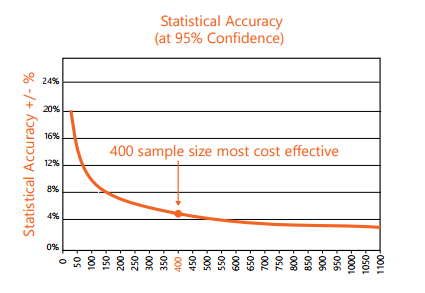 http://answersresearch.com/wp-content/uploads/2015/06/Answers-Research-Magic-400-062315.pdfState% Valid Answers to Section I% Valid Answers to Section IINumber of Valid Surveys Completed% of Total Sample Size (N)AL84%96%3992%AR61%98%3972%AZ91%100%4763%CO75%100%4112%CT78%98%3482%DC50%99%4012%DE67%91%4362%FL62%99%1,4578%GA69%99%4733%HI51%99%4012%IL68%98%4002%IN72%99%8305%KS74%97%4002%KY67%100%4563%LA67%99%4392%MA77%99%4222%ME75%98%4022%MI68%100%4352%MN60%96%4282%MO70%100%4002%MS81%97%4142%NC56%99%8235%NV88%100%4032%NY65%99%4973%OH66%100%6234%OK54%100%4002%PA70%98%7014%RI72%97%5063%SD81%96%3662%TN77%99%4473%UT61%98%4072%VA63%100%8185%VT90%100%3262%WA69%99%4062%WI75%99%4132%WY78%99%3212%TotalAverage: 70%Average: 98%Total: 17,682100%2015-162015-162014-152014-15Change MadeNoteDemographicsDemographicsDemographicsDemographicsDemographicsDemographicsBI-3Zip codeNew question; Added question that automatically gets recoded as an urban/rural designation in ODESA. Zip is not savedBI-4Date of BirthBI-3Date of birthNo changeBI-5GenderBI-4GenderNo changeBI-6What is this person’s race and ethnicity?BI-6What is this person’s raceIn 2015-16 combined race and ethnicityBI-7Does this person have a legal appointed guardian/conservatorBI-7Does this person have a legal appointed guardian?In 2015-16 added response option for those under guardianship but not sure if limited or fullBI-8If this person has a legal/court-appointed guardian, what is the guardian’s relationship to the individual?New questionBI-9Marital StatusBI-8Marital StatusNo changeBI-10Is this person a parent?New questionBI-10aIf the person has children under 18 years of age, does the child or children live with the person?New questionBI-11Is this person diagnosed with an intellectual disability (ID)? BI-9Is this person diagnosed with an intellectual disability (ID)?No changeBI-11aIf yes, what level of ID?BI-9aIf yes, what level of ID?No changeBI-12What other conditions are noted in this person’s record?BI-10What other disabilities are noted in this person’s record?Changed word in question from “disabilities” to “conditions”BI-12aWhat health conditions are noted in this person’s record?BI-10aWhat health conditions are noted in this person’s record?No changeBI-13What is this person’s primary language? BI-11What is this person’s primary language?No changeBI-14What is this person’s preferred means of communication?BI-14What is this person’s primary means of expression?In 2015-16, used “preferred means of communication” as opposed to “primary means of expression”BI-15How would you describe this person’s mobility?BI-13How would you describe this person’s mobility?No changeBI-16Does this person have a primary care doctor or primary care practitioner?BI-15Does this person have a primary care doctor or primary care doctor?In 15-16 used term “practitioner” instead of “doctor”BI-17When was his/her last complete annual physical exam? BI-16When was his/her last complete annual physical exam?No changeBI-18When was his/her last dentist exam? BI-17When was his/her last dentist visit? 2015-16: “exam” BI-19When was the last time this person had an eye exam/vision screening? BI-18When was the last time this person had an eye exam/vision screening?No changeBI-20When was the last time this person had a hearing test? BI-19When was the last time this person had a hearing test?No changeBI-21During the past 12 months, has this person had a flu vaccination?BI-20During the past 12 months has this person had a flu vaccination? No changeBI-22How much does this person weigh? BI-22How much does this person weigh?No changeBI-23How tall is this person?BI-23How tall is this person?No changeBI-24Does this person use nicotine or tobacco products (e.g., cigarettes, e-cigarettes, chewing tobacco, etc.)?BI-25Does this person smoke or chew tobacco?The question was made more specific. BI-25If female, when was her last pap test screening?BI-26If female, when was her last pap test screening?No changeBI-26If female, when was her last mammogram?BI-27If female, when was her last mammogram?No changeBI-27When was the last time this person had a screening for colorectal cancer?BI-28 When was the last time this person had a screening for colorectal cancer?No changeBI-28If this person has a seizure disorder, how often do seizures occur?BI-30If this person has seizures, how often do they occur?Slight wording changeBI-29Does this person currently take medications to treat mood disorders, anxiety and/or psychotic disorders?BI-31Does this person currently take medications to treat mood disorders, anxiety and/or psychotic disorders?No changeBI-29aIf yes, how many medications to treat mood disorders, anxiety and/or psychotic disorders does this person take? BI-31aIf yes, how many medications to treat mood disorders, anxiety and/or psychotic disorders does this person take?No changeBI-30Does this person currently take medications for behavioral challenges?BI-31bDoes this person currently take medications for behavioral challenges?No changeBI-30aIf yes, how many medications to treat behavioral challenges does this person take?BI-31cIf yes, how many medications to treat behavioral challenges does this person take?No changeBI-31Does this person have a behavior plan?BI-31dDoes this person have a behavior plan?No changeBI-32How long has this person lived in his/her current home?BI-33How long has this person lived in his/her current home?No changeBI-33How would you characterize the place where this person lives? BI-34How would you characterize the place where this person lives? Response options changedBI-33aIs this person’s residence owned or controlled by a provider agency? New questionBI-34If this person lives in an Intermediate Care Facility for persons with ID/DD, a specialized institutional facility, or a group home, is it publicly or privately operated?BI-34aIf this person lives in an Intermediate Care Facility for persons with ID/DD, a specialized institutional facility or a group home, is it publicly or privately operated?No changeBI-35Is this person named on the lease?New questionBI-36Does this person own his or her own home? New questionBI-37Has this person ever lived longer than a year in an institutional setting such as a nursing home or ICF?New questionBI-38What amount of paid support does this person receive at home?BI-36What amount of paid support does this person receive at home?No changeBI-39-BI-43Employment matrixBI-37-BI-40Added BI-40: Paid small-group job in a community-based settingThis allowed people to report being involved in individual and group jobs separately. BI-44Is community employment a goal in this person’s service plan? BI-41Is community employment a goal in this person’s service plan?No changeBI-45Is this person enrolled in school?BI-42Is this person enrolled in the public school system?Response options in 15-16 delineated the type of enrollment (high school, vocational school, college, etc.). Response options in 14-15 were yes/noBI-46Does this person receive paid time off? BI-45Does this person receive paid vacation and/or sick time at his/her job?Wording changedBI-47How long has this person been working at his/her current job?BI-46How long has this person been working at his/her current job?No changeBI-48Is this person self-employed?Self-employment was included as a response option in question BI-47 (What type of job does this person have?) in 2014-15 BI-49What type of job does this person have?BI-47What type of job does this person have?Response options differBI-50Which of the following services/supports funded by the state (or county) agency does this person receive?BI-48Which of the following services/supports funded by the state (or county) agency does this person receive?No changeBI-51Does this person receive either ICF-ID or Medicaid HCBS Waiver or State plan funding?BI-48Does this person receive either ICF-ID or Medicaid HCBS Waiver or State plan funding?Response options differBI-52Does this person currently receive Medicare?BI-32Does this person currently receive Medicare?No changeBI-53Is this person currently using a self-directed supports option?BI-50Is this person currently using a self-directed supports option?No changeBI-54If yes, who employs this person’s support workers?BI-51If yes, who employs this person’s support workers?No changeBI-55-BI-57-Behavioral support needsBI-52-BI-54-Behavioral support needsNo changeQuestions not included in the 2015-16 ACS (that were included in the 2014-15 survey) EthnicityOverall health moved to Section IIPneumonia VaccinePhysical activity questions moved to Section IIHow often does this person require medical care?Who owns or leases where this person lives? Funding for employment/day supportsDid this person work 10 out of the last 12 months in a community job?Questions not included in the 2015-16 ACS (that were included in the 2014-15 survey) EthnicityOverall health moved to Section IIPneumonia VaccinePhysical activity questions moved to Section IIHow often does this person require medical care?Who owns or leases where this person lives? Funding for employment/day supportsDid this person work 10 out of the last 12 months in a community job?Questions not included in the 2015-16 ACS (that were included in the 2014-15 survey) EthnicityOverall health moved to Section IIPneumonia VaccinePhysical activity questions moved to Section IIHow often does this person require medical care?Who owns or leases where this person lives? Funding for employment/day supportsDid this person work 10 out of the last 12 months in a community job?Questions not included in the 2015-16 ACS (that were included in the 2014-15 survey) EthnicityOverall health moved to Section IIPneumonia VaccinePhysical activity questions moved to Section IIHow often does this person require medical care?Who owns or leases where this person lives? Funding for employment/day supportsDid this person work 10 out of the last 12 months in a community job?Questions not included in the 2015-16 ACS (that were included in the 2014-15 survey) EthnicityOverall health moved to Section IIPneumonia VaccinePhysical activity questions moved to Section IIHow often does this person require medical care?Who owns or leases where this person lives? Funding for employment/day supportsDid this person work 10 out of the last 12 months in a community job?Questions not included in the 2015-16 ACS (that were included in the 2014-15 survey) EthnicityOverall health moved to Section IIPneumonia VaccinePhysical activity questions moved to Section IIHow often does this person require medical care?Who owns or leases where this person lives? Funding for employment/day supportsDid this person work 10 out of the last 12 months in a community job?2015-162015-162014-152014-15Change MadeNoteHomeHomeHomeHomeHomeHomeQ1-6Home 9-14 Home Moved to beginningEasier to understand, will typically begin with more positive response1 Do you like your home or where you live? 9 Do you like your home or where you live? No change 2 If In-between or No: What don’t you like about where you live? New question 3 Would you like to live somewhere else? 10 Would you like to live somewhere else? No change 4 Do people let you know before they come into your home? 12 	Do people let you know before they come into your home? No change 5 Do people let you know before coming into your bedroom? 13 Do people let you know before coming into your bedroom? No change 6 Do you have a place to be alone in your home? 14 Do you have enough privacy at home? Modified Easier to understand languageComparisons to previous years’ data should be made with caution.Deleted or Replaced Questions - Home11. Do you ever talk with your neighbors? Deleted or Replaced Questions - Home11. Do you ever talk with your neighbors? Deleted or Replaced Questions - Home11. Do you ever talk with your neighbors? Deleted or Replaced Questions - Home11. Do you ever talk with your neighbors? Deleted or Replaced Questions - Home11. Do you ever talk with your neighbors? Deleted or Replaced Questions - Home11. Do you ever talk with your neighbors? EmploymentEmploymentEmploymentEmploymentEmploymentEmploymentQ7-13 Employment/Day 1-8 Employment/Day Moved to second sub-section Helps ease into questions7 Do you have a paid job in the community? 1 Do you have a paid job in the community? No change 8 If No, ask: Would you like to have a job in the community? 2 If No, ask: Would you like to have a job in the community? No change 9 Do you like working there? 3 Do you like working there? No change 10 Would you like to work somewhere else? 4 Would you like to work somewhere else? No change 11 Do you go to a program or workshop (program or center where other people with disabilities work)? 5 Do you go to a day program or do some other regularly scheduled activity during the day? Modified Specific to non-inclusive day activity (later ask about classes/other activities)Parallel comparisons cannot be made from previous years' data.11a Would you like to go more or less to the workshop (program or center) New questionReplaces former Q6. Helps determine level of satisfaction with activity and whether there are enough/too many hours devoted12 Do you take classes, training, or do something to help you get a job or a better job? New question13 Do you volunteer? 8 Do you do any volunteer work? ModifiedDeleted ‘work’ per state/interviewer suggestionDeleted or Rephrased Questions- Employment6. Do you like going there/doing this activity?7. Would you like to go somewhere else or do something else during the day?Deleted or Rephrased Questions- Employment6. Do you like going there/doing this activity?7. Would you like to go somewhere else or do something else during the day?Deleted or Rephrased Questions- Employment6. Do you like going there/doing this activity?7. Would you like to go somewhere else or do something else during the day?Deleted or Rephrased Questions- Employment6. Do you like going there/doing this activity?7. Would you like to go somewhere else or do something else during the day?Deleted or Rephrased Questions- Employment6. Do you like going there/doing this activity?7. Would you like to go somewhere else or do something else during the day?Deleted or Rephrased Questions- Employment6. Do you like going there/doing this activity?7. Would you like to go somewhere else or do something else during the day?SafetySafetySafetySafetySafetySafety14 Are there any places where you feel afraid or scared? Replaces former Q15-17. Question and response options changed to include more settings where people feel unsafe (e.g., during transport)Comparisons to previous years’ data should be made with caution.15 If you ever feel afraid, is there someone you can talk to? 18 If you ever feel afraid, is there someone you can talk to? No change Deleted or Rephrased Questions - Safety15. Are you ever afraid or scared when you are at home?16. Are you ever afraid or scared when you are out in your neighborhood?17. Are you ever afraid or scared at work or at your day program/other activity?Deleted or Rephrased Questions - Safety15. Are you ever afraid or scared when you are at home?16. Are you ever afraid or scared when you are out in your neighborhood?17. Are you ever afraid or scared at work or at your day program/other activity?Deleted or Rephrased Questions - Safety15. Are you ever afraid or scared when you are at home?16. Are you ever afraid or scared when you are out in your neighborhood?17. Are you ever afraid or scared at work or at your day program/other activity?Deleted or Rephrased Questions - Safety15. Are you ever afraid or scared when you are at home?16. Are you ever afraid or scared when you are out in your neighborhood?17. Are you ever afraid or scared at work or at your day program/other activity?Deleted or Rephrased Questions - Safety15. Are you ever afraid or scared when you are at home?16. Are you ever afraid or scared when you are out in your neighborhood?17. Are you ever afraid or scared at work or at your day program/other activity?Deleted or Rephrased Questions - Safety15. Are you ever afraid or scared when you are at home?16. Are you ever afraid or scared when you are out in your neighborhood?17. Are you ever afraid or scared at work or at your day program/other activity?RelationshipsRelationshipsRelationshipsRelationshipsRelationshipsRelationships16 Do you have friends you like to talk to or do things with?  19 Do you have friends you like to talk to or do things with?  No change 17 Do you want more help to make or keep in contact with your friends? New Question Gets at whether people have support to make/maintain relationships18 Can you see your friends when you want to see them?  21Can you see your friends when you want to see them?No change 19 If no, why can’t you see your friends when you want to? New Question Help states determine whether there are actionable issues (e.g., staff, transportation)20 Do you have other ways of communicating with your friends when you cannot see them? New Question Captures if people can keep in contact via technology21Can you go on a date if you want to?22 Can you go on a date if you want to?No change 22 Do you ever feel lonely? 23 Do you ever feel lonely?No change 23 Can you see or communicate with your family when you want to? 24 Do you have family that you see? ModifiedCaptures if people can keep in contact via technology; in particular, communication with family if the person does not live in the family homeComparisons to previous years’ data should be made with caution.Deleted or Rephrased Questions - Relationships20. Do you have a best friend, or someone you are really close to? 25. Can you see your family when you want to? 26. Can you help other people if you want to?Deleted or Rephrased Questions - Relationships20. Do you have a best friend, or someone you are really close to? 25. Can you see your family when you want to? 26. Can you help other people if you want to?Deleted or Rephrased Questions - Relationships20. Do you have a best friend, or someone you are really close to? 25. Can you see your family when you want to? 26. Can you help other people if you want to?Deleted or Rephrased Questions - Relationships20. Do you have a best friend, or someone you are really close to? 25. Can you see your family when you want to? 26. Can you help other people if you want to?Deleted or Rephrased Questions - Relationships20. Do you have a best friend, or someone you are really close to? 25. Can you see your family when you want to? 26. Can you help other people if you want to?Deleted or Rephrased Questions - Relationships20. Do you have a best friend, or someone you are really close to? 25. Can you see your family when you want to? 26. Can you help other people if you want to?Community ParticipationCommunity ParticipationCommunity ParticipationCommunity ParticipationCommunity ParticipationCommunity ParticipationQ24, 24a, 25 Community Participation and Leisure New Question Builds on Community Inclusion (Section II); asks more subjective if people do what they want and when m and if people have enough to do24Are you able to go out and do the things you like to do?New Question 24aDo you get to do the things you like to do as much as you like?New Question 25When you are at home, do you have enough things you like to do? (Do you have things to do so you are not bored at home?)New Question Rights and PrivacyRights and PrivacyRights and PrivacyRights and PrivacyRights and PrivacyRights and Privacy26 Do people read your mail or email without asking you first? 64 Do people read your mail or email without asking you first? Moved to Section IDetermined that only individuals should answerComparisons to previous years’ data should be made with caution – specifically by looking only at surveys with a valid Section I and only answers given by the individual.27 Can you be alone with friends or visitors at your home? 65 Can you be alone with friends or visitors at your home, or does someone have to be with you? Moved to Section IDetermined that only individuals should answerComparisons to previous years’ data should be made with caution – specifically by looking only at surveys with a valid Section I and only answers given by the individual.27a Are there rules about having friends or visitors in your home? New question Gets at whether people can see friends but with rules/restrictions28 Can you use the phone and Internet when you want to? 66 Can you use the phone and Internet when you want to?Moved to Section IDetermined that only individuals should answerComparisons to previous years’ data should be made with caution – specifically by looking only at surveys with a valid Section I and only answers given by the individual.SatisfactionSatisfactionSatisfactionSatisfactionSatisfactionSatisfaction29 Have you met your case manager/service coordinator? 27 Have you met your case manager/service coordinator? No change 30 Does your case manager/service coordinator ask you what you want? 30 Does your case manager/service coordinator ask you what you want? No change 31 Do you have a service plan? 28 Do you have a service plan? No change 32 Did you take part in the last service planning meeting? 29 Did you help make your service plan? ModifiedBetter reflects whether people take an active role in service planningComparisons to previous years’ data should be made with caution.33 At the service planning meeting, did you know what was being talked about? New question Determines whether preferred language was used and easy to understand terms.34 Did the service planning meeting include the people you wanted to be there? New questionDetermines whether person has the people/advocates desired as part of meeting35 Were you able to choose the services that you get as part of your service plan? New questionDetermines whether people are able to determine the services they want/need 36 Are you able to contact your case manager/service coordinator when you want to? 32 If you call and leave a message, does your case manager/service coordinator take a long time to call you back, or does s/he call back right away?  Modified Easier to understand; more inclusive of various means to communicate (e.g., email)Comparisons to previous years’ data should be made with caution.37 Do you have staff who help you? 33 Do you have staff who help you? No change 38 Do your staff treat you with respect? 34 Do your staff treat you with respect? No change 39 Do your staff come and leave when they are supposed to? 35 Do your staff come when they are supposed to? Modified Added “and leave”40 Do you have a way to get places you need to go (like work, appointments, etc.)? New question Better gets at whether there is always transportation – specific to places person needs to go41 Are you able to get places when you want to do something outside your home, like going out to see friends, for entertainment, or to do something fun? 38When you want to go somewhere, do you always have a way to get there?ModifiedBetter gets at whether there is always transportation – specific to places person wants to goComparisons to previous years’ data should be made with caution.42 Are services and supports helping you to live a good life? New question Deleted or Rephrased Questions - Satisfaction Q31. If you ask for something, does your case manager/service coordinator help you get what you need?Deleted or Rephrased Questions - Satisfaction Q31. If you ask for something, does your case manager/service coordinator help you get what you need?Deleted or Rephrased Questions - Satisfaction Q31. If you ask for something, does your case manager/service coordinator help you get what you need?Deleted or Rephrased Questions - Satisfaction Q31. If you ask for something, does your case manager/service coordinator help you get what you need?Deleted or Rephrased Questions - Satisfaction Q31. If you ask for something, does your case manager/service coordinator help you get what you need?Deleted or Rephrased Questions - Satisfaction Q31. If you ask for something, does your case manager/service coordinator help you get what you need?Community InclusionCommunity InclusionCommunity InclusionCommunity InclusionCommunity InclusionCommunity InclusionQ44-50 Community InclusionQ48-53 Community Inclusion Modified (all) Now asks how many times a person went out, response options include frequency; still asks who the person typically goes with49 Do you participate in community groups or other activities in your community? New question Helps get at whether people are integrated in their communityDeleted or Rephrased Questions - Community Inclusion 53. In the past month, did you go out for exercise?Deleted or Rephrased Questions - Community Inclusion 53. In the past month, did you go out for exercise?Deleted or Rephrased Questions - Community Inclusion 53. In the past month, did you go out for exercise?Deleted or Rephrased Questions - Community Inclusion 53. In the past month, did you go out for exercise?Deleted or Rephrased Questions - Community Inclusion 53. In the past month, did you go out for exercise?Deleted or Rephrased Questions - Community Inclusion 53. In the past month, did you go out for exercise?Choice and Decision-MakingChoice and Decision-MakingChoice and Decision-MakingChoice and Decision-MakingChoice and Decision-MakingChoice and Decision-MakingQ51-59 Choice and Decision-Making Q55-62 Choice and Decision-MakingNo changesRightsRightsRightsRightsRightsRights60 Do you have a key to your home?New question Crosswalks to new HCBS Regulation.61 Can you lock your bedroom if you want to? New question Crosswalks to new HCBS Regulation.62 Have you ever participated in a self-advocacy group meeting, conference, or event? 67 Have you ever participated in a self-advocacy group meeting, conference, or event? No change 63 Have you voted? New question Helps get at citizenship and rightsAccessAccessAccessAccessAccessAccess64 Do you need any of these additional services?68b If additional services are needed, please note type of service or support below ModifiedCombines former Q68 and Q68bComparisons to previous years’ data should be made with caution.65 Do you feel your staff have the right training to meet your needs? 69 Do you feel your staff have the right training to meet your needs? No change Deleted and Replaced Questions - Access68. Do you get the services you need?Deleted and Replaced Questions - Access68. Do you get the services you need?Deleted and Replaced Questions - Access68. Do you get the services you need?Deleted and Replaced Questions - Access68. Do you get the services you need?Deleted and Replaced Questions - Access68. Do you get the services you need?Deleted and Replaced Questions - Access68. Do you get the services you need?Health and WellnessHealth and WellnessHealth and WellnessHealth and WellnessHealth and WellnessHealth and Wellness66 Overall, how would you describe your health? 70 Overall, how would you describe your health? No change 67 Do you exercise or do physical activity? BI-24-24B Moved from Background Information section.Data are not typically found in records, will get more accurate information from individuals/proxies Comparisons to previous years’ data should be made with caution.Self-Directing ModuleSelf-Directing ModuleSelf-Directing ModuleSelf-Directing ModuleSelf-Directing ModuleSelf-Directing ModuleQ68-73 Self-direction Q39-44 Self-direction Moved to Section II open to anyone directing services (not just on a self-directing waiver)Allows for more respondents to these questions; questions are only asked if the person responding takes part in directing servicesComparisons to previous years’ data should be made with caution – in particular, data compared to previous years should note that these data include any person using a self-directed option and questions are only asked to those who take part in directing services.68 Do you participate in decisions about how to use your supports budget, hiring staff, or managing the services you get? New question This question will determine if the section should be asked – if no, don’t know, or the person answering is staff, questions will not be asked69 Who makes decisions about how your budget for services is used? New questionDetermines all people who help make decisions including person, family, someone else70 Do you hire and manage your staff? New questionMain tenet of self-direction71 Can you make changes to your budget/services if you need to? 41 Can you make changes to your budget/services if you want to? No change 72 Do you have enough help deciding how to use your budget/services? 42 Do you want more help deciding how to use your budget/services, or do you have enough help? Modified Clearer questionComparisons to previous years’ data should be made with caution.73 Do you get information about how much money is left in your budget/services? 43 Do you get information about how much money is left in your budget/services? No change 73a If yes, is the information easy to understand? 44 If yes, is the information easy to understand? No change Deleted and Replaced Questions - Self-Direction39. Does someone talk with you about your budget and the services you can get?40. Is there someone who helps you decide how to use your budget/services?Deleted and Replaced Questions - Self-Direction39. Does someone talk with you about your budget and the services you can get?40. Is there someone who helps you decide how to use your budget/services?Deleted and Replaced Questions - Self-Direction39. Does someone talk with you about your budget and the services you can get?40. Is there someone who helps you decide how to use your budget/services?Deleted and Replaced Questions - Self-Direction39. Does someone talk with you about your budget and the services you can get?40. Is there someone who helps you decide how to use your budget/services?Deleted and Replaced Questions - Self-Direction39. Does someone talk with you about your budget and the services you can get?40. Is there someone who helps you decide how to use your budget/services?Deleted and Replaced Questions - Self-Direction39. Does someone talk with you about your budget and the services you can get?40. Is there someone who helps you decide how to use your budget/services?Sub-DomainTable label Updated for 15-16Variable name used in calculationHow its filtered Tested for significance?DemographicsUrban/RuralNew for 15-16BIZIPDon’t Know shownDemographicsAge (Variable used for risk adjustment)AGEDemographicsAge CategoryNew for 15-16Age_categ
Categorical variable created for the following categories:18 thru 2223 thru 3435 thru 5455 thru 7475 and above.UnknownDemographicsGenderGENDERDemographicsMarital StatusMARSTATDon’t Know shownDemographicsPerson is a parentNew for 15-16PARENT15_1
PARENT15_2
PARENT15_3
PARENT15_99Don’t Know shownDemographicsRace Race and ethnicity combined into one variable for 15-16RACECategorical variable created using variables: RACE151
RACE152
RACE153
RACE154
RACE155
RACE156
RACE157
RACE1599“Two or more races” variable created by identifying the cases that have at least two races reportedDon’t Know shownDemographicsType of ResidenceCategories changed for 15-16TYPEHOME15Don’t Know shownDemographicsLength of residenceRESIDLEN08Don’t Know shownDemographicsPersons residence owned or controlled by provider agencyNew in 15-16CONTPROV15Don’t Know shownDemographicsPerson named on leaseNew in 15-16LEASE15Don’t Know shownDemographicsPerson owns his or her own homeNew in 15-16OWNHOME15Don’t Know shownDemographicsDiagnosis of IDDIAGMRDon’t Know shownDemographicsLevel of ID (Variable used for risk adjustment)LEVELMR08Unknown and unspecified shown; filtered for those with a diagnosis of ID (DIAGMR=2)DemographicsOther DisabilitiesCategories changed for 15-16DXMIPDMD13
DXMIPDAD13
DXMIPDBC13
DXMIPDPD13
DXMIPDOTH13
DXAUTISM0813
DXCP13
DXBI13
DXNEURO13
DXCHEMDP13
DXDOWN0813
PRWISYND13
DXFETALALCH15
DXVISION15
DXHEARING15
DXNONE13Don’t Know included in denominatorsDemographicsHealth variablesCategories changed for 15-16HCCARVAS
HCDIAB
HCCANCER
HCHIBP
HCHICHL
HCDYSPH15
HCPRESULC
HCALZHEIM15Don’t Know included in denominatorsDemographicsPreferred Means of ExpressionWording of question changed 15-16EXPRESSDon’t Know shownDemographicsLanguageLANGUAGEDemographicsOverall HealthNO LONGER IN DEMOGRAPHICS SECTIONDemographicsMobility (Variable used for risk adjustment)MOBILITY08Don’t Know shownDemographicsSupport to Manage Self Injurious Behavior (Variable used for risk adjustment)SELFINJ08Don’t Know shownDemographicsSupport to Manage Disruptive Behavior (Variable used for risk adjustment)DISBEH08Don’t Know shownDemographicsSupport to Manage Destructive Behavior (Variable used for risk adjustment)UNCPBEH08Don’t Know shownGuardianshipCategories changed 15-16LGLSTAT15Don’t Know shownRelationship of guardianNew in 15-16GUARDRELAT15Don’t Know shownOwns or leases homeNO LONGER IN SURVEYChoice and Decision-making Proportion of people who reported they chose or had some input in choosing where they live if not living in the family home (Adjusted Variable)CHOSHOME2Recoded variable in which response options are collapsed into the following:
0 no
1 had at least some inputFiltered for Section II (INVL_CR2_15=0) and for residence type (typehome08 not equal to 5 (parent or relatives home)Risk adjustedChoice and Decision-making Proportion of people who reported they chose or had some input in choosing their roommates if not living in the family home (Adjusted Variable)HOUSEMATES2Recoded variable in which response options are collapsed into the following:
0 no
1 had at least some inputFiltered for Section II (INVL_CR2_15=0)Risk adjustedChoice and Decision-making Proportion of people reported to have a job in the community and who reported they chose or had some input in choosing their job* (Adjusted Variable)* reported for those who were determined to have a paid community job from Background sectionCHOSJOB2Recoded variable in which response options are collapsed into the following:
0 no
1 had at least some inputFiltered for Section II (INVL_CR2_15=0) and for PAIDCOMMJOB2=1Risk adjustedChoice and Decision-making Proportion of people who reported they have a day program or activity and chose or had some input in choosing their day program or activity (Adjusted Variable)CHOOSDAY2Recoded variable in which response options are collapsed into the following:
0 no
1 had at least some inputFiltered for Section II (INVL_CR2_15=0)Risk adjustedChoice and Decision-making Proportion of people who reported they choose or help decide their daily schedule (Adjusted Variable)SCHEDULE2Recoded variable in which response options are collapsed into the following:
0 no
1 had at least some inputFiltered for Section II (INVL_CR2_15=0)Risk adjustedChoice and Decision-making Proportion of people who reported they choose or help decide how to spend free time (Adjusted Variable)FREETIME2Recoded variable in which response options are collapsed into the following:
0 no
1 had at least some inputFiltered for Section II (INVL_CR2_15=0)Risk adjustedChoice and Decision-making Proportion of people who reported they chose or help decide what to buy with their spending money (Adjusted Variable)CHOOSBUY2Recoded variable in which response options are collapsed into the following:
0 no
1 had at least some inputFiltered for Section II (INVL_CR2_15=0)Risk adjustedChoice and Decision-making Proportion of people who reported they chose or were aware they could request to change their case manager/service coordinator (“yes” and “no, but can change” responses)CHOOSCM2Recoded variable in which response options are collapsed into the following:
0 no
1 had at least some inputFiltered for Section II (INVL_CR2_15=0)YESChoice and Decision-making Proportion of people who reported they chose or were aware they could request to change their staff (“yes” and “no, but can change” responses)CHOOSSTAF2Recoded variable in which response options are collapsed into the following:
0 no
1 had at least some inputFiltered for Section II (INVL_CR2_15=0)Risk adjustedYESWorkProportion of people who were reported to have a job in the community** reported for those who were determined to have a paid community job from Background sectionChanged how asked and analyzed in 15-16PAIDCOMMJOB2 Variable created indicating those who have at least one of the following marked “yes”PAIDCOMMJOBIND15PAIDCOMMJOBGRP15Creates and makes DK missingYESWorkProportion of people who were reported to have a job in the community by type of employment support** reported for those who were determined to have a paid community job from Background sectionChanged how asked and analyzed in 15-16commwork_type_Individualcommwork_type_GroupVariables created to identify types of paid jobs in the community and whether public support is received for that job. Variables created using 1) PAIDCOMMJOBIND15 and PCJISERV152) PAIDCOMMJOBGRP15Filtered for PAIDCOMMJOB2=1WorkAverage number of bi-weekly hours by type of community employment supportChanged how asked and analyzed in 15-16Filter separately for commwork_type_Individual=1, commwork_type_Individual=2 andcommwork_type_Group=1 Then compare means with the variable PCJIHOURS15 or PCJGHOURS15 (for commwork_type_group=1)Filtered for PAIDCOMMJOB2=1WorkAverage bi-weekly gross wages by type of community employment supportChanged how asked and analyzed in 15-16Filter separately for commwork_type_Individual=1, commwork_type_Individual=2 andcommwork_type_Group=1 Then compare means with the variable PCJIWAGES15 or PCJGWAGES15 (for commwork_type_group=1)Filtered for PAIDCOMMJOB2=1WorkAverage bi-weekly hourly wage by type of community employment supportChanged how asked and analyzed in 15-16Filter separately for commwork_type_Individual=1, commwork_type_Individual=2 andcommwork_type_Group=1 Then compare means with the variable PCJIHWAGE or PCJGHWAGE (for commwork_type_group=1)PCJIHWAGE and PCJGHWAGE were computed by dividing the wage in two week period by the wages earned in two week periodFiltered for PAIDCOMMJOB2=1WorkProportion of people who were reported to have a job in community employment who worked 10 of the past 12 months in community employmentNo Longer in SurveyWorkAverage length of employment in current job for people who were reported to have a job in the communityCalculated variable using JOBYRS and JOBMOS to equal total monthsWorkProportion of people who were reported to have a job in the community and received paid time offQuestion changed in 15-16PDTIMEOFF2Recoded variable in which response options are collapsed into the following:
0 no
1 receives paid time off.YESWorkProportion of people who were reported to have a job in the community in the four most common types of employmentJOBTYPEWorkProportion of people who were reported not to have a job in the community and who reported they would like a job in the community* (“yes” responses only)*reported for those who were determined to not have a community job from Background sectionLIKEAJOB2Recoded variable in which response options are collapsed into the following:
0 no, in-between
1 yes.Filtered for PAIDCOMMJOB2=0 and Section I valid (INVL_CR1_15=0)YESWorkProportion of people who were reported to have community employment as a goal in their service planIEGOAL2Recoded variable in which response options are collapsed into the following:
0 no
1 integrated employment in service plan.YESWorkProportion of people who report taking classes or training to help get a job, or get a better jobNew for 15-16TRAINING2Recoded variable in which response options are collapsed into the following:
0 no
1 yes.Filtered for Section I (INVL_CR1_15=0)yesWorkProportion of people who reported going to a day program or regular activityHAVEDAYACT2Recoded variable in which response options are collapsed into the following:
0 no
1 yes.Filtered for Section I (INVL_CR1_15=0)YESWorkProportion of people who reported doing volunteer workVOLUNT2Recoded variable in which response options are collapsed into the following:
0 no
1 yes.Filtered for Section I (INVL_CR1_15=0)YESSelf-Directed ServicesIn 15-16 moved to Section IIProportion of people who were reported to be using a self-directed supports optionSELFDRCT2Recoded variable in which response options are collapsed into the following:
0 no
1 yes.YESSelf-Directed ServicesIn 15-16 moved to Section IIProportion of people self-directing who reported they participate in decisions about using budget, hiring staff, or managing services (“yes” responses only)New for 15-16 moved to Section IIBUDGDEC2Recoded variable in which response options are collapsed into the following:
0 no
1 yes.Filtered for Section 2 (INVL_CR2_15=0)and SELFDRCT2=1YESSelf-Directed ServicesIn 15-16 moved to Section IIProportion of people self-directing who reported they make decisions about how budget for services is used New for 15-16 moved to Section IIWHOBUDDEC2Recoded variable in which response options are collapsed into the following:1 Individual mostly makes decisions, or has input but family friends also help with decisions0 Someone else makes decisions.Filtered for BUDGDEC2=1 Section 2 (INVL_CR2_15=0) and SELFDRCT2=1YESSelf-Directed ServicesIn 15-16 moved to Section IIProportion of people self-directing who reported they hire and manage their staff (“yes” responses only)New for 15-16 moved to Section IIHIRESTAFF2Recoded variable in which response options are collapsed into the following:
1 Yes
0 No, maybeFiltered for BUDGDEC2=1 Section 2 (INVL_CR2_15=0) and SELFDRCT2=1YESSelf-Directed ServicesIn 15-16 moved to Section IIProportion of people self-directing who reported they have enough help deciding how to use their budget/services (“yes” responses only)New for 15-16 moved to Section IIENUFHELP2Recoded variable in which response options are collapsed into the following:
1 Yes, have enough help
0 No, want more help or maybe, not sure.Filtered for BUDGDEC2=1 Section 2 (INVL_CR2_15=0) and SELFDRCT2=1YESSelf-Directed ServicesIn 15-16 moved to Section IIProportion of people self-directing who reported they receive information about money that’s left in budget (“yes” responses only)New for 15-16 moved to Section IIENUFINFO2Recoded variable in which response options are collapsed into the following:
1 Yes
0 No, maybe, not sure.Filtered for BUDGDEC2=1 Section 2 (INVL_CR2_15=0) and SELFDRCT2=1YESSelf-Directed ServicesIn 15-16 moved to Section IIProportion of people self-directing who report they get enough information about their budget/services and information is easy to understand (“yes” responses only)New for 15-16 moved to Section IIINFOUNDERST2Recoded variable in which response options are collapsed into the following:
1 Yes
0 No, maybe, not sure.Filtered for BUDGDEC2=1 Section 2 (INVL_CR2_15=0) and SELFDRCT2=1 and ENUFINFO15=2 or ENUFINFO15=3YESCommunity Inclusion, Participation and Leisure (new name 15-16)Proportion of people who report being able to go out and do the things they like to do (yes responses only)New in 15-16GOOUT2Recoded variable in which response options are collapsed into the following:
0 No, in-between
1 yes.Filtered for Section I (INVL_CR1_15=0)YESCommunity Inclusion, Participation and Leisure (new name 15-16)Proportion of people who report being able to go out and do the things they like to do enough (yes responses only)New in 15-16GOOUTENOUGH2Recoded variable in which response options are collapsed into the following:
0 No
1 Yes.Filtered for Section I (INVL_CR1_15=0)YESCommunity Inclusion, Participation and Leisure (new name 15-16)Proportion of people who report that they have enough things to do at home (yes only)New in 15-16HOMETODO2
Recoded variable in which response options are collapsed into the following:0 Not enough, in the middle
1 YesFiltered for Section I (INVL_CR1_15=0)YESCommunity Inclusion, Participation and Leisure (new name 15-16)Proportion of people who reported going shopping at least once in the past monthChanged for 15-16SHOPPING15_2Recoded variable in which response options are collapsed into the following:
0 no, 0 times
1 at least once in past month.Filtered for Section II (INVL_CR2_15=0)YESCommunity Inclusion, Participation and Leisure (new name 15-16)Number of times people reported they went out shopping in the past month (Adjusted Variable)No longer in report 15-16Community Inclusion, Participation and Leisure (new name 15-16)Proportion of people who reported going on errands at least once in the past monthChanged for 15-16ERRANDS15_2Recoded variable in which response options are collapsed into the following:
0 no, 0 times
1 at least once in past month.Filtered for Section II (INVL_CR2_15=0)YESCommunity Inclusion, Participation and Leisure (new name 15-16)Number of times people reported they went out on errands in the past month (Adjusted Variable)Community Inclusion, Participation and Leisure (new name 15-16)Proportion of people who reported going out for entertainment at least once in the past monthChanged for 15-16ENTERTAN15_2Recoded variable in which response options are collapsed into the following:
0 no, 0 times
1 at least once in past month.Filtered for Section II (INVL_CR2_15=0)YESCommunity Inclusion, Participation and Leisure (new name 15-16)Number of times people reported they went out for entertainment in the past month (Adjusted Variable)No longer in report 15-16Community Inclusion, Participation and Leisure (new name 15-16)Proportion of people who reported going out to eat at least once in the past monthChanged for 15-16EATOUT15_2Recoded variable in which response options are collapsed into the following:
0 no, 0 times
1 at least once in past month.Filtered for Section II (INVL_CR2_15=0)YESCommunity Inclusion, Participation and Leisure (new name 15-16)Number of times people reported they went out to eat in the past month (Adjusted Variable)No longer in report 15-16Community Inclusion, Participation and Leisure (new name 15-16)Proportion of people who reported going to religious services or spiritual practice at least once in the past monthChanged for 15-16RELIGION15_2Recoded variable in which response options are collapsed into the following:
0 no, 0 times
1 at least once in past month.Filtered for Section II (INVL_CR2_15=0)YESCommunity Inclusion, Participation and Leisure (new name 15-16)Number of times people reported they went out to religious services in the past month (Adjusted Variable)No longer in report 15-16Community Inclusion, Participation and Leisure (new name 15-16)In the past month, did you (did this person) go out for exercise?No longer in report 15-16Community Inclusion, Participation and Leisure (new name 15-16)Number of times people reported they went out for exercise in the past month (Adjusted Variable)No longer in report 15-16Community Inclusion, Participation and Leisure (new name 15-16)Proportion of people who reported participating in community groups (yes response only)New 15-16Commact2Recoded variable in which response options are collapsed into the following:
0 no
1 yesFiltered for Section II (INVL_CR2_15=0)YESCommunity Inclusion, Participation and Leisure (new name 15-16)Proportion of people who reported having gone on vacation in the past year (yes only)VACATION2Recoded variable in which response options are collapsed into the following:
0 no
1 yesFiltered for Section II (INVL_CR2_15=0)YESCommunity Inclusion, Participation and Leisure (new name 15-16)Number of times people reported they went on vacation in the past year (Adjusted Variable)No longer in report 15-16RelationshipsProportion of people who reported they have friends who are not staff or family members (“yes, not staff or family” only)HASFRNDS2Recoded variable in which response options are collapsed into the following:
0 no, only staff or family
1 yes, not staff or family.Filtered for Section I (INVL_CR1_15=0)YESRelationshipsProportion of people who reported they have a best friend (may be staff or family)No longer in survey 15-16RelationshipsProportion of people who reported they have family they see and the support needed to see their family when they want to (“yes” responses only)SEEFAMLY2Recoded variable in which response options are collapsed into the following:0 no, sometimes
1 yes, whenever wants to, or chooses not to see family.Filtered for Section I (INVL_CR1_15=0)YESRelationshipsProportion of people who reported they have friends (may be staff or family) and the support needed to see their friends when they want to (“yes” responses only)SEEFRNDS2Recoded variable in which response options are collapsed into the following:
0 No, often unable to see friends, sometimes cannot see friends when wants
1 Yes.Filtered for Section I (INVL_CR1_15=0)YESRelationshipsProportion of people who want more help to keep in contact with friendsNew 15-16FRNDSHELP2Recoded variable in which response options are collapsed into the following:
0 No, 
1 Yes, maybe.Filtered for Section I (INVL_CR1_15=0)YESRelationshipsReasons why can’t see friendsNew 15-16WHYSEEFRNDS15Filtered for Section I (INVL_CR1_15=0)RelationshipsProportion of people who reported they had other ways of communicating with friends (yes, but not often and yes, often responses)New 15-16FRNDSCOMM2Recoded variable in which response options are collapsed into the following:
0 No, Sometimes 
1 YesFiltered for Section I (INVL_CR1_15=0)YESRelationshipsProportion of people who reported they talk with their neighbors (yes, but not often and yes, often responses)Not in survey 15-16RelationshipsProportion of people who reported they can go on a date if they want to or can date with some restriction (“yes, can date” responses)15-16 Analyzed only the proportion of people who reported: “yes, or is married living with partner” CANDATE2Recoded variable in which response options are collapsed into the following:
0 No, Yes but with restrictions 
1 Yes or is married living with partnerFiltered for Section I (INVL_CR1_15=0)YESRelationshipsProportion of people who reported they feel lonely at least half the time (“often” responses)15-16 Analyzed only the proportion of people who say OFTEN LONELY2_15Recoded variable in which response options are collapsed into the following:
0 no, not often, or sometimes
1 yes, often.Filtered for Section I (INVL_CR1_15=0)YES RelationshipsProportion of people who reported they can help other people if they want to at least some of the time (“yes” responses only)Not in survey 15-16SatisfactionProportion of people who reported they like their home (“yes” responses only)LIKEHOME2Recoded variable in which response options are collapsed into the following:
0 no, in-between
1 yes.Filtered for Section I (INVL_CR1_15=0)YESSatisfactionProportion of people who report disliking where they live for reasons indicated. New 15-16DON’TLIKE15_1
DON’TLIKE15_2
DON’TLIKE15_3
DON’TLIKE15_4
DON’TLIKE15_5
DON’TLIKE15_6
DON’TLIKE15_7
DON’TLIKE15_10
DON’TLIKE15_11

DON’TLIKE15_99Filtered for Section I (INVL_CR1_15=0)SatisfactionProportion of people who reported they would like to live somewhere else (“yes” responses only)HOMEELSE2Recoded variable in which response options are collapsed into the following:
0 no, in-between
1 yes.Filtered for Section I (INVL_CR1_15=0)YESSatisfactionProportion of people who were reported to have a job in the community and who reported they like where they work (“yes” responses only) * 
* reported for those who were determined to have a paid community job from Background sectionLIKEJOB2Recoded variable in which response options are collapsed into the following:
0 no, in-between
1 yes.Filtered for Section I (INVL_CR1_15=0) and for PAIDCOMMJOB2=1YESSatisfactionProportion of people who were reported to have a job in the community and who reported they want to work somewhere else*(“yes” responses only)
* reported for those who were determined to have a paid community job from Background sectionJOBELSE2Recoded variable in which response options are collapsed into the following:
0 no, in-between
1 yes.Filtered for Section I (INVL_CR1_15=0) and for PAIDCOMMJOB2=1YESSatisfactionProportion of people who reported they attend a day program or activity and like their day program or activity (“yes” responses only)Not in 15-16 surveySatisfactionProportion of people who reported they attend a day program or activity and want to go or do something different during the day (“yes” responses only)Not in 15-16 surveySatisfactionProportion of people who reported that they want to go to their day program less (“less” responses only)New 15-16LESSDAYACT2Recoded variable in which response options are collapsed into the following:
0 more, same
1 less.Filtered for Section I (INVL_CR1_15=0) and havedayact2=1YESProportion of people who reported that services and supports were helping them live a good life (“yes” responses only)New 15-16GOODLIFE2Recoded variable in which response options are collapsed into the following:
0 No, in between
1 Yes.Filtered for Section I (INVL_CR1_15=0)YESProportion of people who reported they met their service coordinator/case manager (“yes” responses only)KNOWSCM082Recoded variable in which response options are collapsed into the following:
0 maybe, no
1 yes.Filtered for Section I (INVL_CR1_15=0)YESService CoordinationProportion of people who reported their service coordinator/case manager asks them what they want (“yes” responses only)ASKIMPOR2Recoded variable in which response options are collapsed into the following:
0 sometimes, no
1 yes.Filtered for Section I (INVL_CR1_15=0)YESService CoordinationProportion of people who reported their service coordinator/case manager helps them get what they need (“yes” responses only)Not in survey 15-16Service CoordinationProportion of people who reported their service coordinator/case manager gets them back right away (”yes” responses only)Question wording changed 15-16GETSBACK2Recoded variable in which response options are collapsed into the following:
0 No, sometimes
1 Yes.Filtered for Section I (INVL_CR1_15=0)YESService CoordinationProportion of people who reported taking part in the last service planning meeting (“yes” responses only)New in 15-16MSPLAN2Recoded variable in which response options are collapsed into the following:
0 No 
1 Yes, or had option but chose not to.Filtered for Section I (INVL_CR1_15=0)YESService CoordinationProportion of people who reported that they understood what was discussed in last service planning meeting (“yes” responses only)New in 15-16PLANUNDRSTND2Recoded variable in which response options are collapsed into the following:
0 No, in-between
1 Yes.Filtered for Section I (INVL_CR1_15=0)YESService CoordinationProportion of people who reported that service planning meeting included people the person wanted to be there (“yes” responses only)New in 15-16PLANPEOPLE2Recoded variable in which response options are collapsed into the following:
0 No, in-between
1 Yes.Filtered for Section I (INVL_CR1_15=0)YESService CoordinationProportion of people who reported that they were able to choose the services that were received as part of service plan (“yes” responses only)New in 15-16PLANCHOOSE2Recoded variable in which response options are collapsed into the following:0 No, had some input
1 YesFiltered for Section I (INVL_CR1_15=0)YESService CoordinationProportion of people who reported support workers come and leave when they are supposed to (“yes” responses only)SWORKCOME2Recoded variable in which response options are collapsed into the following:
0 No, maybe not sure
1 Yes.Filtered for Section I (INVL_CR1_15=0)YESService CoordinationProportion of people who reported they get the help they need to work out problems they have with their support workers (“yes” responses only)Not in survey 15-16Service CoordinationProportion of people who reported they helped make their service plan (“yes” responses only)Not in survey 15-16Service CoordinationProportion of people who reported they always they have a way to get places when they need to go somewhere (“yes” responses only)TRANSPORT2Recoded variable in which response options are collapsed into the following:
0 No almost never, sometimes
1 Yes, almost always.Filtered for Section I (INVL_CR1_15=0)YESAccessProportion of people who reported they always they have a way to get places when they want to do something for fun (“yes” responses only)New 15-16GETPLACES2Recoded variable in which response options are collapsed into the following:
0 No almost never, sometimes
1 Yes, almost always.AccessProportion of people who use various types of transportation (multiple responses allowed)Not in survey 15-16AccessProportion of people who reported their staff have adequate training to meet their needs (“yes” responses only)STFTRN2Recoded variable in which response options are collapsed into the following:
1 yes
0 no, maybe.Filtered for Section II (INVL_CR2_15=0)YESAccessProportion of people who report getting the services they need Not in survey 15-16AccessProportion of people who report needing additional services Options and wordings changed 15-16ADDSERVEDSCCM
ADDSERVEDRESFAM
ADDSERVEDTR
ADDSERVEDJOBS13
ADDSERVEDDAY
ADDSERVEDEDU
ADDSERVEDHC
ADDSERVEDDC13
ADDSERVEDHOUS
ADDSERVEDRES
ADDSERVEDSOC
ADDSERVEDCOMM
ADDSERVEDENV
ADDSERVEDBENE
ADDSERVEDOTHFiltered for Section II (INVL_CR2_15=0)HealthProportion of people who were reported to have a primary care practionerPRIMDOC2_woDKRemoves DK responses and Recoded variable in which response options are collapsed into the following:
0 doesnt have a primary doc
1 has a primary doc.YESHealthProportion of people who were reported to be in poor health (“poor health” response only)Health_poorRecoded variable in which 
0 excellent or very good or fairly good 
1 poorINVL_CR2_15=0YESHealthProportion of people who were reported to have had a complete physical exam in the past year (“within the past year” responses)physexam2Recoded variable in which response options are collapsed into the following:
0 not in past year
1 in past year.WI MS not included in 15-16YESHealthProportion of people who were reported to have had a dental exam in the past year (“within the past year” or “within the past six months” responses)dentvis2Recoded variable in which response options are collapsed into the following:
0 not in past year
1 in past year.WI not included for 15-16YESHealthProportion of people who were reported to have had an eye exam in the past year (“within the past year” responses)EYEEXAM2Recoded variable in which response options are collapsed into the following:
0 not in past year
1 in past year.WI not included for 15-16YESHealthProportion of people who were reported to have had a hearing test in the past five years (“within the past five years” responses)HEARTEST2Recoded variable in which response options are collapsed into the following:
0 not in the past 5 years
1 hearing test in the past 5 years.WI not included for 15-16YESHealthProportion of women who were reported to have had a Pap test in the past three years (“within the past three years” or less responses)PAPTEST2Recoded variable in which response options are collapsed into the following:0 more than 3 years
1 in past 3 years.Filtered for GENDER=2WI not included for 15-16YESHealthProportion of women over 40 who were reported to have had a mammogram test in the past two years (“within the past two years” or “within past year” responses)MAMMO2Recoded variable in which response options are collapsed into the following:
1 in last 2 years
0 more than 2 years.Filtered for GENDER=2 and AGE>=40WI DC not included for 15-16YESHealthProportion of people 50 or over who were reported to have had a colorectal cancer screening in the past year (“within the past year” responses)CCSCREEN2Recoded variable in which response options are collapsed into the following:
1 in past year
0 more than 1 year.Filtered for AGE>=50AZ DC WI not included 15-16YESHealthProportion of people who were reported to have had a flu vaccine in the past year (“within the past year “responses)FLUVACC2Recoded variable in which response options are collapsed into the following:
0 not in the past year
1 flu vaccine in the past year.WI not included in 15-16YESHealthProportion of people who were reported to have had a pneumonia vaccineNot in 15-16HealthProportion of people who take at least one med for mood disorder, anxiety, psychotic disorder, behavioral challengesTotmedsRecoded variable using MEDS15 and MEDBEHAV
0 No meds
1 At least one kind.WI not included 15-16YESHealthProportion of people who were reported to take medication for at least one of the following: mood disorders, anxiety, psychotic disorders**meds_moodRecoded variable in which response options are collapsed into the following:
0 No meds for mood, anxiety, psychotic
1 Takes meds for mood, anxiety, psychotic.WI not included 15-16YESWellnessNumber of meds taken for at least one of the following: mood disorders, anxiety, psychotic disordersNUMMEDSWI not included 15-16WellnessProportion of people who were reported to take medication for behavior challenges**meds_behavRecoded variable in which response options are collapsed into the following:
0 No meds for behavior challenges
1 Takes meds for behavior challenges.WI not included 15-16YESWellnessNumber of meds taken for behavior challengesNUMBEMEDSWI not included 15-16WellnessProportion of people who were reported to engage in regular physical activity at least sometimesMoved to section II for 15-16. PhysAct_yesRecoded variable in which response options are collapsed into the following:
1 yes, regularly at least 3 times per week or sometimes 1 or 2 times per week
0 no.Filtered for Section II (INVL_CR2_15=0)YESWellnessProportion of people in each BMI categoryBMI_categBMI variable created using formula:BMI=(Weight/(height in inches*height in inches))*703Creates categories for BMI1 underweight
2 normal
3 overweight
4 obese.WI not included 15-16WellnessProportion of people who were reported to chew or smoke tobacco**TOBACCO2Recoded variable in which response options are collapsed into the following:
0 no
1 uses tobacco products.WI is N/A for 15-16YESWellnessProportion of people reported to have a behavior planNew 15-16BehPlan_yesRecoded variable in which response options are collapsed into the following:
0 No
1 Yes.WI MN is N/A for 15-16YESWellnessProportion of people who take meds for behavior challenges who have a behavior planNew 15-16BehPlan_yesRecoded variable in which response options are collapsed into the following:
0 No
1 Yes.Filtered for meds_behav=1YESWellnessWellnessRights and RespectProportion of people who reported people always knock before entering home (“yes” responses only) ENTERHM2Recoded variable in which response options are collapsed into the following:
1 yes
0 sometimes, no.Filtered for Section I (INVL_CR1_15=0)YESRights and RespectProportion of people who reported people always knock before entering bedroom (“yes” responses only)ENTERBRM2
Recoded variable in which response options are collapsed into the following:
1 yes
0 sometimes, no.Filtered for Section I (INVL_CR1_15=0)YESRights and RespectProportion of people who reported they could be alone at home with visitors (“yes” responses only)Moved to Section I in 15-16ALONEGST2Recoded variable in which response options are collapsed into the following:
1 yes
0 no.Filtered for Section 1 (INVL_CR1_15=0)YESRights and RespectProportion of people who reported they have enough privacy at homeBEALONE2Recoded variable in which response options are collapsed into the following:
1 yes
0 no.Filtered for Section I (INVL_CR1_15=0)YESRights and RespectProportion of people who reported people never read their mail without permission (“no” responses only)Moved to Section I in 15-16MAILOPEN2Recoded variable in which response options are collapsed into the following:
1 yes
0 no.Filtered for Section 1 (INVL_CR1_15=0)YESRights and RespectProportion of people who reported they can use phone and internet without restriction (“yes without restriction” response only)Moved to Section I in 15-16USEPHONE2Recoded variable in which response options are collapsed into the following:
1 yes
0 no.Filtered for Section 1 (INVL_CR1_15=0)YESRights and RespectProportion of people who have a place to be alone (can have time to self) (“yes” responses only)New 15-16BEALONE2Recoded variable in which response options are collapsed into the following:
1 yes
0 no.Filtered for Section 1 (INVL_CR1_15=0)YESRights and RespectProportion of people who reported their staff treat them with respect (“yes” responses only)Wording changed 15-16STAF2Recoded variable in which response options are collapsed into the following:
1 yes
0 no, sometimes, some staff.Filtered for Section I (INVL_CR1_15=0)YESRights and RespectProportion of people who reported they have attended a self-advocacy event, or chose not to (“yes” and “chose not to” responses)SELFADVO2Recoded variable in which response options are collapsed into the following:
0 no
1 had opportunity, yes.Filtered for Section II (INVL_CR2_15=0)YESRights and RespectProportion of people who report having a key to their home (“yes” responses only)New 15-16KEY2Recoded variable in which response options are collapsed into the following:
1 Yes
0 No, maybe not sure.Filtered for Section II (INVL_CR2_15=0)YESRights and RespectProportion of people who report they can lock their bedroom (“yes” responses only)New 15-16LOCK2Recoded variable in which response options are collapsed into the following:
1 Yes
0 No, maybe not sure.Filtered for Section II (INVL_CR2_15=0)YESRights and RespectProportion of people who report having voted (“yes” and “had opportunity” only)New 15-16VOTE2Recoded variable in which response options are collapsed into the following:
1 Yes or had opportunity to register to vote but chose not to
0 No.Filtered for Section II (INVL_CR2_15=0)YESRights and RespectProportion of people who report that there are rules about having friends or visitors (“yes” responses only)New 15-16VISITRULES2Recoded variable in which response options are collapsed into the following:
0 No
1 YesFiltered for Section I (INVL_CR1_15=0)YESRights and RespectProportion of people who reported they never feel scared or afraid in their home** (no responses only)Not in 15-16 surveyRights and RespectProportion of people who reported they never feel scared or afraid in their neighborhood** (“no” responses only)Not in 15-16 surveyRights and RespectProportion of people who reported they never feel scared or afraid at their work or day program/regular activity** (“no” responses only)Not in 15-16 surveySafetyProportion of people who report that there is at least one place where s/he feels afraid. New 15-16Afraid_yesRecoded variable in which response options are collapsed into the following:
0 No
1 Yes, either in home, day program, work, community, transport, or other.Filtered for Section I (INVL_CR1_15=0)YESSafetyProportion of people who reported they have someone to go to for help if they feel scared (“yes” responses only)AFRAIDHELP2Recoded variable in which response options are collapsed into the following:
0 no, maybe
1 yes.Filtered for Section I (INVL_CR1_15=0)YESSAMPLING AS REPORTED IN 2015-16 STATE WORK PLANSSAMPLING AS REPORTED IN 2015-16 STATE WORK PLANSSAMPLING AS REPORTED IN 2015-16 STATE WORK PLANSSAMPLING AS REPORTED IN 2015-16 STATE WORK PLANS Sampling DescriptionIncluded ProgramsTotal Population in program (eligible for ACS)Excluded ProgramsALRandom sample from ~ 5,500 people receiving services through the ID and LAH Home and Community Based Services waivers.  In addition, a selected sample of 30 individuals who have participated in a statewide planning pilot using Personal Outcome Measures (CQL) as the foundation for person-centered planning.LAH 1915(c) Persons receiving supports and services in their own home or family home. 569 Non-waiver populationALRandom sample from ~ 5,500 people receiving services through the ID and LAH Home and Community Based Services waivers.  In addition, a selected sample of 30 individuals who have participated in a statewide planning pilot using Personal Outcome Measures (CQL) as the foundation for person-centered planning.ID 1915(c) Persons receiving supports and services through contracted residential providers 5,260Non-waiver populationARStratified random sampling methodology (sample based on CM Provider.)Each CM provider has at least 1 case selected. (There are ~ 100 providers) ICF sample is pulled random sample. ICF system is separate.1915 HCB WAIVER (There are about 100 programs-including residential and non-residential) 4,000+ARStratified random sampling methodology (sample based on CM Provider.)Each CM provider has at least 1 case selected. (There are ~ 100 providers) ICF sample is pulled random sample. ICF system is separate.ICF-ID   960AZRandom pull from total service populationLong Term Care (LTC) 1115 Waiver 28,070AZRandom pull from total service populationNon-LTC State only7,000COColorado is using a stratified random sample of all adults 18 and over enrolled in the Developmental Disabilities Waiver, the Supported Living Services Waiver, or receiving Supported Living Services through state funding, who receive at least one service in addition to case management.  The sample will be stratified by the data team at HCPF based on the total number of clients served by each of 21 agencies.  HCBS-DD 1915 (c): All adults age 18 and over, enrolled in HCBS-DD who receive at least one service other than case management.  3,247COColorado is using a stratified random sample of all adults 18 and over enrolled in the Developmental Disabilities Waiver, the Supported Living Services Waiver, or receiving Supported Living Services through state funding, who receive at least one service in addition to case management.  The sample will be stratified by the data team at HCPF based on the total number of clients served by each of 21 agencies.  HCBS-SLS 1915 (c): All adults age 18 and over, enrolled in HCBS-SLS who receive at least one service other than case management.  2,769COColorado is using a stratified random sample of all adults 18 and over enrolled in the Developmental Disabilities Waiver, the Supported Living Services Waiver, or receiving Supported Living Services through state funding, who receive at least one service in addition to case management.  The sample will be stratified by the data team at HCPF based on the total number of clients served by each of 21 agencies.  State-SLS State General Fund:  All adults age 18 and over, enrolled in State-SLS who receive at least one service other than case management.  642CTCT DDS does a random sample pull from all individuals meeting the criteria of age 18 or over as of July 1, 2015 and receiving at least one funded service in addition to Case Management.DDS Waiver Population HCBS 1915(c) Individuals in one of the four HCBS adult waivers DDS Manages including people in the Autism Waiver 9,869People without case managersCTAll individuals meeting these criteria are pulled from CT central database (CAMRIS); the state then uses Excel to assign each a random number.  The records are then sorted by that random number and the first 2,400 are used as the randomly selected survey participants, from which CT tries to interview at least 400.Non-Waivered DDS Funding Individuals who are not enrolled in an HCBS waiver but are receiving at least one funded service in addition to Case Management 9,869People without case managersCTAll individuals meeting these criteria are pulled from CT central database (CAMRIS); the state then uses Excel to assign each a random number.  The records are then sorted by that random number and the first 2,400 are used as the randomly selected survey participants, from which CT tries to interview at least 400.ICF are included.     9,869People without case managersDCSample of people who receive service coordination and at least one service.  People must also affirmatively consent to participation in NCI.HCBS Waiver: People who receive service coordination and at least one service ~ 1,575 State Plan Only Medicaid: People who receive service coordination and state plan services onlyDCSample of people who receive service coordination and at least one service.  People must also affirmatively consent to participation in NCI.ICF-ID: People who receive service coordination and live in an ICF. ~330 State Plan Only Medicaid: People who receive service coordination and state plan services onlyDESample was randomly pulled from list of individuals receiving services from the Delaware Division of Developmental Disabilities. Sample included HCBS waiver participants receiving case management services and individuals receiving Family Support Services, plus one other serviceHCBS Waiver 1915(c): Adults age 21 and older who are receiving residential support services through the Home and Community Based Services Waiver. 1,106HCBS receiving only FSS supports funded through HCBS 1915(c) DESample was randomly pulled from list of individuals receiving services from the Delaware Division of Developmental Disabilities. Sample included HCBS waiver participants receiving case management services and individuals receiving Family Support Services, plus one other serviceHCBS Waiver 1915(c): Adults age 21 and older who live at home and receive Family Support Services (FSS) AND participate in a Day Program funded through the HCBS. 1,106ICF (4 people remain)FLStratified random sample taken from all individuals age 18 and over receiving services through the iBudget HCBS waiver.  Stratified by Support Coordinator (there are 800-900) and sample up to two individuals from each coordinator.  HCBS 1915(c) Waiver:  Individuals with IDD (primarily ID, Cerebral Palsy, Spina Bifida, Prader Willi, and Autism) ~30,000 Non-waiver populationGAIndividuals receiving services through the NOW and COMP Home and Community Based Services or receiving State Funded Services are included in the population.  A random sample of 480 individuals is selected from the population, stratified by region (regional samples are proportionate to regional representation in total population).  HCBS 1915(C) Federal IDD 13,000Individuals who received the NCI interview within the 12 previous months are excluded.GAIndividuals receiving services through the NOW and COMP Home and Community Based Services or receiving State Funded Services are included in the population.  A random sample of 480 individuals is selected from the population, stratified by region (regional samples are proportionate to regional representation in total population).  State Funded State Individuals age 18 and over with IDD 1,760Individuals who received the NCI interview within the 12 previous months are excluded.HIA random sample was drawn from the entire service population of adults over age 18 who receive at least one waiver service besides case management.Developmental Disabilities Division HCBS 1915 (c) ID/DD2,354ILA random sample of 400 adults selected from the entire population of adults participating in Illinois’ Adults with Developmental Disabilities Waiver.  The selection of adults for the sample is completed by the Information Services department using a random number generator to assign numbers to all participants, placing the participants in numerical order, and selecting the first 400 names that appear.  In addition, an additional 40 participants (numbers 401 – 440 on the randomly ordered list) have been selected for use as substitutes in the event that any of the original sample of 400 are unavailable or unwilling to participate.  If substitutes are needed, they will be used in numerical order beginning at 401.Adult waiver HCBS 1915 19,774State operated developmental centers funded by ICF/ID ILA random sample of 400 adults selected from the entire population of adults participating in Illinois’ Adults with Developmental Disabilities Waiver.  The selection of adults for the sample is completed by the Information Services department using a random number generator to assign numbers to all participants, placing the participants in numerical order, and selecting the first 400 names that appear.  In addition, an additional 40 participants (numbers 401 – 440 on the randomly ordered list) have been selected for use as substitutes in the event that any of the original sample of 400 are unavailable or unwilling to participate.  If substitutes are needed, they will be used in numerical order beginning at 401.Adult waiver HCBS 1915 19,774ICF/DD ICF/ID INThe actual sample size will vary throughout the course of a year, as waiver participation changes with additions and departures from the waiver program.  On a quarterly basis, Indiana calibrates the targeted sample size with actual waiver participation numbers and adjusts the sample size accordingly.  The sample will be stratified by waiver population (Family Supports (FS) waiver, Community Integration and Habilitation (CIH) waiver populations, Money Follows the Person (MFP) waiver). Sample size for each waiver will be determined using a 95% confidence level and 5% margin of error threshold (based on population as of July 1, 2015).  Sample is also proportional based on the total number of Individuals who reside in each BDDS District.  The percentage of waiver participants by waiver type residing in each BDDS District shall be multiplied by the total number of targeted surveys to establish a proportioned sample population.  Family Supports Waiver (FSW) HCBS 1915(c) (capped waiver program). 10,613Those selected for prior NCI survey in year prior from the potential pool of individualsINThe actual sample size will vary throughout the course of a year, as waiver participation changes with additions and departures from the waiver program.  On a quarterly basis, Indiana calibrates the targeted sample size with actual waiver participation numbers and adjusts the sample size accordingly.  The sample will be stratified by waiver population (Family Supports (FS) waiver, Community Integration and Habilitation (CIH) waiver populations, Money Follows the Person (MFP) waiver). Sample size for each waiver will be determined using a 95% confidence level and 5% margin of error threshold (based on population as of July 1, 2015).  Sample is also proportional based on the total number of Individuals who reside in each BDDS District.  The percentage of waiver participants by waiver type residing in each BDDS District shall be multiplied by the total number of targeted surveys to establish a proportioned sample population.  Community Integration & Habilitation Waiver (CIH) HCBS 1915(c) (uncapped waiver program). 8,455Those selected for prior NCI survey in year prior from the potential pool of individualsINThe actual sample size will vary throughout the course of a year, as waiver participation changes with additions and departures from the waiver program.  On a quarterly basis, Indiana calibrates the targeted sample size with actual waiver participation numbers and adjusts the sample size accordingly.  The sample will be stratified by waiver population (Family Supports (FS) waiver, Community Integration and Habilitation (CIH) waiver populations, Money Follows the Person (MFP) waiver). Sample size for each waiver will be determined using a 95% confidence level and 5% margin of error threshold (based on population as of July 1, 2015).  Sample is also proportional based on the total number of Individuals who reside in each BDDS District.  The percentage of waiver participants by waiver type residing in each BDDS District shall be multiplied by the total number of targeted surveys to establish a proportioned sample population.  Money Follows the Person-- Money Follows the Person Rebalancing Demonstration Grant 99Those selected for prior NCI survey in year prior from the potential pool of individualsKSThe KDADS Fiscal Department pulls a random stratified sample of consumer names that consist of only those individuals who are on the IDD Waiver. KS stratifies the NCI-DD by the 26 Community Developmental Disability Organization (CDDO).  KS uses unduplicated eligibility (DD=8,787 customers) to come up with a percent for each CDDO.  KS then uses that percent to determine the strata.  IDD 1915 (c) waiver8,787KYStratified random sample by funding typeSCL 1915 (c)4,279KYStratified random sample by funding typeMichelle P 1915 (c)4,577KYStratified random sample by funding typeState general funds430KYStratified random sample by funding typeMFP  99KYStratified random sample by funding typeICF/IID 368LARandom sample of all adults, 18 years and older, receiving developmental disability services. This includes ICF/DD residents, HCBS waiver recipients, and adults receiving state-funded services.  All names are placed in a single file and a random sample is selected. New Opportunity, Children’s Choice, Residential Options, and Support Waivers Medicaid, HCBS waiver 10,426LARandom sample of all adults, 18 years and older, receiving developmental disability services. This includes ICF/DD residents, HCBS waiver recipients, and adults receiving state-funded services.  All names are placed in a single file and a random sample is selected. Large & small, public & private ICF/DDs Medicaid, ICF/DD 2,326LARandom sample of all adults, 18 years and older, receiving developmental disability services. This includes ICF/DD residents, HCBS waiver recipients, and adults receiving state-funded services.  All names are placed in a single file and a random sample is selected. Individual & Family Support State funding7,548MAA random sample of all adults 22 and over receiving at least one service since November 2, 2015 in addition to service coordination/ case management. State fund and Waiver Participants Total population numbers19,197ICF/IDAutism Only—eligibility just changed. Small pool and in starter stage. Praeder WilliPsychiatric admissionsIncarceratedHomelessIf enrolled exclusively in one of the following;--Day Habilitation - Mass Health--Transportation--Assistive Technology-Contract--Occupancy--Stipends--Financial Assistance--Financial Assistance Administration--Assistive Technology-MassHealth--Financial Assistance - AWCMERandom selection of 1,000 consumers to produce a final sample of 400 surveys.Case management (Medicaid):  Medicaid State Plan Case Management is an entitlement for all persons who qualify for developmental services. Case management is not available to any other (adult) population. 6,263MEPerson needs to receive one other service in addition to Case Management services.Case management (Medicaid):  Medicaid State Plan Case Management is an entitlement for all persons who qualify for developmental services. Case management is not available to any other (adult) population. 6,263MESample selected from MaineCare DSS databaseCase management (Medicaid):  Medicaid State Plan Case Management is an entitlement for all persons who qualify for developmental services. Case management is not available to any other (adult) population. 6,263MIRandom sample of adults 18 and over.BHDDA enrollment:  State/DDI funding source: 34,509MIMedicaid and non-Medicaid individuals receiving at least 3 services (service outside of case management, assessment, crisis and respite)BHDDA enrollment:  State/DDI funding source: 34,509MNThe population includes any adult 18 years or over noted in state records as a person with developmental disabilities on a DD, or a long-term care screening document who also receives case management and at least one long-term service or support. This service could be a State Plan, or state grant service, or a service funded through a waiver.  Home Care only, State Plan funded: 19,000MNThe population includes any adult 18 years or over noted in state records as a person with developmental disabilities on a DD, or a long-term care screening document who also receives case management and at least one long-term service or support. This service could be a State Plan, or state grant service, or a service funded through a waiver.  Waivers (DD, TBI, CADI, CAC) 1915c 34,500MNThe population includes any adult 18 years or over noted in state records as a person with developmental disabilities on a DD, or a long-term care screening document who also receives case management and at least one long-term service or support. This service could be a State Plan, or state grant service, or a service funded through a waiver.  Support Grants, State funded: 1,900MNThe population includes any adult 18 years or over noted in state records as a person with developmental disabilities on a DD, or a long-term care screening document who also receives case management and at least one long-term service or support. This service could be a State Plan, or state grant service, or a service funded through a waiver.  ICF/DD, state plan funded: 1,725MORandom sample of the service population of adults over 18, enrolled in the Comprehensive Waiver, and receiving at least one service besides case management. Random sample is a statistically valid sample based upon the size of the total service population.HCBS 1915(c) Comprehensive Waiver participants: 8,000Support Wavier, Autism Waiver, Lopez Waiver, and Partnership for Hope Waiver HCBS 1915(c) MORandom sample of the service population of adults over 18, enrolled in the Comprehensive Waiver, and receiving at least one service besides case management. Random sample is a statistically valid sample based upon the size of the total service population.HCBS 1915(c) Comprehensive Waiver participants: 8,000ICF/IDMORandom sample of the service population of adults over 18, enrolled in the Comprehensive Waiver, and receiving at least one service besides case management. Random sample is a statistically valid sample based upon the size of the total service population.HCBS 1915(c) Comprehensive Waiver participants: 8,000DMH: General Revenue, PAC, SB40, etc. MSA random sample of 1,200 adults in the IDD Mississippi Medicaid Waiver MMIS Database. These adults will be 21 years or older, according to Mississippi’s definition of an “adult.”IDD Waiver 1915c: 2,0021915i funded by Medicaid MSA random sample of 1,200 adults in the IDD Mississippi Medicaid Waiver MMIS Database. These adults will be 21 years or older, according to Mississippi’s definition of an “adult.”IDD Waiver 1915c: 2,002State Funded-Only IDD   MSA random sample of 1,200 adults in the IDD Mississippi Medicaid Waiver MMIS Database. These adults will be 21 years or older, according to Mississippi’s definition of an “adult.”IDD Waiver 1915c: 2,002Persons living in ICF-IDD: funded through Medicaid/CMH State Funded NCRandom samples of adults 18 and over who received at least one I/DD service other than case management were selected from within each of the State’s Local Management Entity-Managed Care Organization catchment areas and Developmental Treatment Centers. LME-MCO sample sizes were approximately proportional to their percentages of the state I/DD population served. Targeted sampling within Developmental Centers resulted in a final sample percentage of individuals served in these settings approximately three times the actual percentage. ICF/ID and HCBS 1915b, 1915 b/c, 1915 c waivers Approximately 20,000NYRandom sample of the entire service population of adults over 18 receiving at least one service besides case management. The sample includes people getting residential, day and family support services as well as people who are self-directing their services.People receiving support through waivers and ICF/IID funding are included103,000Those receiving “light services”NVUsing geographic stratification, 700 people will be included in sample pull. Stratified by region SC + SLA funded through Medicaid and State general fund. Includes clients 18 years and over who are receiving service coordination plus supportive living arrangements. 1,453Clients only receiving service coordinationNVUsing geographic stratification, 700 people will be included in sample pull. Stratified by region SC + JDT funded through Medicaid and State general fund. Includes clients 18 years and over who are receiving service coordination plus jobs and day training 1,592ICF--consumers housed in the 48 bed Intermediate Care Facility. OHThe sample is pulled from the DODD data warehouse. Anyone over age 18 who is receiving at least one service in addition to case management (Case management and family support alone do not count as services) administered by county board, or lives in ICF, has the potential to be part of the random sample.  1915 c waiver. Total number of people served: 35,000OHThe sample is pulled from the DODD data warehouse. Anyone over age 18 who is receiving at least one service in addition to case management (Case management and family support alone do not count as services) administered by county board, or lives in ICF, has the potential to be part of the random sample.  ICF/ID, 6,000OKRepresentative random sample of 400 is pulled from state database of all adults receiving HCBS services in Oklahoma. -In-Home Supports Waiver (IHSW); Community Waiver (CW)—including individuals recently transitioning from state-run institutions, individuals receiving residential support, and individuals not receiving residential supports; and Homeward Bound Waiver (HBW) 5,102PAPA uses a statewide random sample which is not stratified across 48 counties and county joinders. Individuals enrolled in waiver, base, and private and public ICF/ID funding are included in the sample. Consolidated Waiver HCBS 1915(c) 17,088People previously surveyed the prior year are not included in sample. PAPA uses a statewide random sample which is not stratified across 48 counties and county joinders. Individuals enrolled in waiver, base, and private and public ICF/ID funding are included in the sample. Person/Family Driven Supports (P/FDS) Waiver HCBS 1915(c) 12,264People previously surveyed the prior year are not included in sample. PAPA uses a statewide random sample which is not stratified across 48 counties and county joinders. Individuals enrolled in waiver, base, and private and public ICF/ID funding are included in the sample. Base Funding (State) 12,620People previously surveyed the prior year are not included in sample. PAPA uses a statewide random sample which is not stratified across 48 counties and county joinders. Individuals enrolled in waiver, base, and private and public ICF/ID funding are included in the sample. ICFs/ID 2,913People previously surveyed the prior year are not included in sample. RISample comes from Medicaid database.  Stratified by the 9 agencies under the consent decree with percent of sample based on agency size, and the remaining agencies as a groupAdults served through BHDDH/DDD (Global Waiver (1115))Total population of both programs:  3,800ICFs (managed by Department of Health) RISample comes from Medicaid database.  Stratified by the 9 agencies under the consent decree with percent of sample based on agency size, and the remaining agencies as a groupState planICFs (managed by Department of Health) SCSCDDSN will use a random sample of all adults 18 and over receiving at least one service (in addition to case management). The sample is drawn from the names included in the QIO Quality Assurance review of provider agencies. The QIO includes representation from each agency that is selected for review, but not each agency is reviewed each calendar year. Based on compliance scores. If they score over 75% in QA review (largely based on waiver reviews) they have 18-month review, if less, annual.  ~ 75%-80% of state agencies are included in each NCI data cycleResidential Services: HCB Waiver1915(c) and State Funded: Residential services in a DDSN contracted residential setting. (The number in the State funded category will be limited.)10,980ICFsSCSCDDSN will use a random sample of all adults 18 and over receiving at least one service (in addition to case management). The sample is drawn from the names included in the QIO Quality Assurance review of provider agencies. The QIO includes representation from each agency that is selected for review, but not each agency is reviewed each calendar year. Based on compliance scores. If they score over 75% in QA review (largely based on waiver reviews) they have 18-month review, if less, annual.  ~ 75%-80% of state agencies are included in each NCI data cycleDay and Employment Services HCB Waiver(1915(c)) and State Funded: Day and Employment Services through a DDSN contracted provider. (The number in the State funded category will be limited.)10,980ICFsSCSCDDSN will use a random sample of all adults 18 and over receiving at least one service (in addition to case management). The sample is drawn from the names included in the QIO Quality Assurance review of provider agencies. The QIO includes representation from each agency that is selected for review, but not each agency is reviewed each calendar year. Based on compliance scores. If they score over 75% in QA review (largely based on waiver reviews) they have 18-month review, if less, annual.  ~ 75%-80% of state agencies are included in each NCI data cycleIn-home supports: HCB Waiver(1915(c)) and State Funded: In-home supports through a DDSN contracted provider. (The number in the State funded category will be limited.)10,980ICFsSDSample stratified by programCHOICES HCBS 1915(c) Adults who receive residential, day, employment, and case management services from any of the 19 service providers in South Dakota. 2,600Those that participated in the Adult Consumer Survey the previous cycle were removed from the sampleSDSample stratified by programFamily Support 360 HCBS 1915(c):  Adults who receive supports to continue living within the family home or to live independently.Adults who receive supports to continue living within the family home or to live independently. 340Those that participated in the Adult Consumer Survey the previous cycle were removed from the sampleSDSample stratified by programSouth Dakota Developmental Center (SDDC) ICF/IID: Adults receiving institutional level of care at the only ICF/IID supporting adults in South Dakota.140Those that participated in the Adult Consumer Survey the previous cycle were removed from the sampleSDSample stratified by programCommunity Training Services (CTS) South Dakota State General Funds: Adults who are receiving State funded services and supports such as day and residential services300Those that participated in the Adult Consumer Survey the previous cycle were removed from the sampleTNA random sample, stratified by the three grand regions in Tennessee—East, Middle, and West—of adults receiving at least one waiver service through the Department of Intellectual & Developmental Disabilities.Statewide Waiver 1915 (c) Individuals must have diagnosis of ID, IQ 70 or below to meet eligibility (must also meet financial eligibility). Individuals supported have an array of service needs from employment to intensive medical and behavioral supports. 4,900 ICF/IIDTNA random sample, stratified by the three grand regions in Tennessee—East, Middle, and West—of adults receiving at least one waiver service through the Department of Intellectual & Developmental Disabilities.Comprehensive Aggregate Cap (CAC) 1915 (c) Individuals must have diagnosis of ID, IQ 70 or below to meet eligibility (must also meet financial eligibility). Individuals supported have an array of service needs from employment to intensive medical and behavioral supports.1,821 ICF/IIDTNA random sample, stratified by the three grand regions in Tennessee—East, Middle, and West—of adults receiving at least one waiver service through the Department of Intellectual & Developmental Disabilities.Self-Determination Waiver 1915 (c)Individuals must have diagnosis of ID, IQ 70 or below to meet eligibility (must also meet financial eligibility). Individuals supported have an array of service needs. The same services are available in the SD waiver as the other two waivers; however, this waiver has a cost cap of $30,000 per year. 1,155 ICF/IIDUTRandom sample of 450 adults age 18 and over who receive home and community based services and receive at least one service in addition to support coordination. Also pulls a random sample of 25 adults 18 and over at state operated immediate care facility; sample size for the ICF/ID is consistent with ~ 5% of UT total population of people served. Anticipates a 90% participation rate with face to face surveys.HCBS 1915(c)/State Funded  ~5,300 Those surveyed the previous yearUTRandom sample of 450 adults age 18 and over who receive home and community based services and receive at least one service in addition to support coordination. Also pulls a random sample of 25 adults 18 and over at state operated immediate care facility; sample size for the ICF/ID is consistent with ~ 5% of UT total population of people served. Anticipates a 90% participation rate with face to face surveys.Utah State Developmental Center State Operated ICF/ID~205 Those surveyed the previous yearVAMedicaid waiver recipient data are received from the Department of Medical Assistance Services and sorted by zip code.  A birthdate cutoff is selected and all people under age 18 are removed from the dataset.  All people are divided into one of five health planning regions based on their zip code.  Sample is proportional: the number of people receiving services per region is determined and used to calculate target numbers for each health planning region.  Data is randomly sorted within the appropriate health planning region.  A sample double the target number is then selected to begin the data cycle.ID Waiver C VA Intellectual Disability (ID) Waiver: Provides day support, personal assistance, prevocational, residential support, respite, supported employment, consumer directed services facilitation, assistive technology, companion services, crisis stabilization, crisis supervision, environmental mods, PERS, skilled nursing, therapeutic consultation, transition for individuals with ID~10,116EDCD 1915c VAMedicaid waiver recipient data are received from the Department of Medical Assistance Services and sorted by zip code.  A birthdate cutoff is selected and all people under age 18 are removed from the dataset.  All people are divided into one of five health planning regions based on their zip code.  Sample is proportional: the number of people receiving services per region is determined and used to calculate target numbers for each health planning region.  Data is randomly sorted within the appropriate health planning region.  A sample double the target number is then selected to begin the data cycle.ID Waiver C VA Intellectual Disability (ID) Waiver: Provides day support, personal assistance, prevocational, residential support, respite, supported employment, consumer directed services facilitation, assistive technology, companion services, crisis stabilization, crisis supervision, environmental mods, PERS, skilled nursing, therapeutic consultation, transition for individuals with ID~10,116VA Elderly or Disabled w/Consumer Direction (0321.R03.00)VAMedicaid waiver recipient data are received from the Department of Medical Assistance Services and sorted by zip code.  A birthdate cutoff is selected and all people under age 18 are removed from the dataset.  All people are divided into one of five health planning regions based on their zip code.  Sample is proportional: the number of people receiving services per region is determined and used to calculate target numbers for each health planning region.  Data is randomly sorted within the appropriate health planning region.  A sample double the target number is then selected to begin the data cycle.ID Waiver C VA Intellectual Disability (ID) Waiver: Provides day support, personal assistance, prevocational, residential support, respite, supported employment, consumer directed services facilitation, assistive technology, companion services, crisis stabilization, crisis supervision, environmental mods, PERS, skilled nursing, therapeutic consultation, transition for individuals with ID~10,116Provides adult day health care, personal assistance, respite care, consumer directed services facilitation, PERS, transition coordination VAMedicaid waiver recipient data are received from the Department of Medical Assistance Services and sorted by zip code.  A birthdate cutoff is selected and all people under age 18 are removed from the dataset.  All people are divided into one of five health planning regions based on their zip code.  Sample is proportional: the number of people receiving services per region is determined and used to calculate target numbers for each health planning region.  Data is randomly sorted within the appropriate health planning region.  A sample double the target number is then selected to begin the data cycle.DD Waiver 1915c VA Individual & Family DD Support: Provides day support, in-home residential, personal care, prevocational, respite care, supported employment - group/individual, services facilitation, adult companion, assistive technology, crisis stabilization, crisis supervision, environmental mods, family/caregiver training, PERS, skilled nursing, therapeutic consultation, transition for individuals w/autism and DD ~1,053Provides adult day health care, personal assistance, respite care, consumer directed services facilitation, PERS, transition coordination VAMedicaid waiver recipient data are received from the Department of Medical Assistance Services and sorted by zip code.  A birthdate cutoff is selected and all people under age 18 are removed from the dataset.  All people are divided into one of five health planning regions based on their zip code.  Sample is proportional: the number of people receiving services per region is determined and used to calculate target numbers for each health planning region.  Data is randomly sorted within the appropriate health planning region.  A sample double the target number is then selected to begin the data cycle.DS Waiver 1915c VA Day Support HCBW for Persons w/ID: Provides day support, prevocational, supported employment for individuals w/ID ages 6 - no max age ~300Provides adult day health care, personal assistance, respite care, consumer directed services facilitation, PERS, transition coordination VAMedicaid waiver recipient data are received from the Department of Medical Assistance Services and sorted by zip code.  A birthdate cutoff is selected and all people under age 18 are removed from the dataset.  All people are divided into one of five health planning regions based on their zip code.  Sample is proportional: the number of people receiving services per region is determined and used to calculate target numbers for each health planning region.  Data is randomly sorted within the appropriate health planning region.  A sample double the target number is then selected to begin the data cycle.Community ICF/ID ICF/ID Intermediate Care Facilities for Individuals with Intellectual Disability (ICF/ID)Provides comprehensive and individualized health care and rehabilitation services to individuals to promote their functional status and independence. ~481Provides adult day health care, personal assistance, respite care, consumer directed services facilitation, PERS, transition coordination VAMedicaid waiver recipient data are received from the Department of Medical Assistance Services and sorted by zip code.  A birthdate cutoff is selected and all people under age 18 are removed from the dataset.  All people are divided into one of five health planning regions based on their zip code.  Sample is proportional: the number of people receiving services per region is determined and used to calculate target numbers for each health planning region.  Data is randomly sorted within the appropriate health planning region.  A sample double the target number is then selected to begin the data cycle.Nursing Facility with Dx ICF - SNF ~850Provides adult day health care, personal assistance, respite care, consumer directed services facilitation, PERS, transition coordination VAMedicaid waiver recipient data are received from the Department of Medical Assistance Services and sorted by zip code.  A birthdate cutoff is selected and all people under age 18 are removed from the dataset.  All people are divided into one of five health planning regions based on their zip code.  Sample is proportional: the number of people receiving services per region is determined and used to calculate target numbers for each health planning region.  Data is randomly sorted within the appropriate health planning region.  A sample double the target number is then selected to begin the data cycle.State Training Center Residents ICF/ID Provides comprehensive and individualized health care and rehabilitation services to individuals to promote their functional status and independence. ~480Provides adult day health care, personal assistance, respite care, consumer directed services facilitation, PERS, transition coordination VTVT used the complete list of adults age 18 and over receiving HCBS, who have received services for at least one year and who are out of high school, listed them by 10 providers and pulled a random sample of 14% at each agency. The exception is the smallest 2 agencies for which VT pulled a 20% sample. Of the 6 smaller agencies (including the supportive ISO that supports people self/family managing), VT picked 2 to participate this year (2 participated the first year and VT intends to have the last 2 participate next yearDevelopmental Disabilities Services2,354 VTVT used the complete list of adults age 18 and over receiving HCBS, who have received services for at least one year and who are out of high school, listed them by 10 providers and pulled a random sample of 14% at each agency. The exception is the smallest 2 agencies for which VT pulled a 20% sample. Of the 6 smaller agencies (including the supportive ISO that supports people self/family managing), VT picked 2 to participate this year (2 participated the first year and VT intends to have the last 2 participate next yearHCBS – Global Commitment for Health (1115)2,354 VTVT used the complete list of adults age 18 and over receiving HCBS, who have received services for at least one year and who are out of high school, listed them by 10 providers and pulled a random sample of 14% at each agency. The exception is the smallest 2 agencies for which VT pulled a 20% sample. Of the 6 smaller agencies (including the supportive ISO that supports people self/family managing), VT picked 2 to participate this year (2 participated the first year and VT intends to have the last 2 participate next yearAdults with developmental disabilities (ID and/or ASD) age 18 and over, in services for one year or more, no longer in high school.2,354 WARandomized sample of all clients on all HCBS waivers.  CORE Waiver HCBS 1915(c) The purpose of the Core Waiver it to provide an alternative to Intermediate Care Facility for the Intellectual Disability(ICF/ID) placement for individuals who require residential habilitation services or live at home but are at immediate risk of out of home placement due to one or more of the following extraordinary needs.• The individual has extreme and frequently occurring behavior challenges resulting in danger to health or safety or • Has had 18 or more days of inpatient psychiatric care in the past 12 months or• The individual lives in an ICF/ID and requests community placement or• The person requires daily to weekly one-on-one support, supervision and 24-hour access to trained others to meet basic health and safety needs. 4,519Personal Care State-only  WARandomized sample of all clients on all HCBS waivers.  CORE Waiver HCBS 1915(c) The purpose of the Core Waiver it to provide an alternative to Intermediate Care Facility for the Intellectual Disability(ICF/ID) placement for individuals who require residential habilitation services or live at home but are at immediate risk of out of home placement due to one or more of the following extraordinary needs.• The individual has extreme and frequently occurring behavior challenges resulting in danger to health or safety or • Has had 18 or more days of inpatient psychiatric care in the past 12 months or• The individual lives in an ICF/ID and requests community placement or• The person requires daily to weekly one-on-one support, supervision and 24-hour access to trained others to meet basic health and safety needs. 4,519ICF/IIDs funded through State General Fund, Federal, and local  WARandomized sample of all clients on all HCBS waivers.  CORE Waiver HCBS 1915(c) The purpose of the Core Waiver it to provide an alternative to Intermediate Care Facility for the Intellectual Disability(ICF/ID) placement for individuals who require residential habilitation services or live at home but are at immediate risk of out of home placement due to one or more of the following extraordinary needs.• The individual has extreme and frequently occurring behavior challenges resulting in danger to health or safety or • Has had 18 or more days of inpatient psychiatric care in the past 12 months or• The individual lives in an ICF/ID and requests community placement or• The person requires daily to weekly one-on-one support, supervision and 24-hour access to trained others to meet basic health and safety needs. 4,519The Developmental Disabilities Administration (DDA) operates four Residential Habilitation Centers (RHCs).  The RHCs currently serve around 850 people, down from a census of more than 4,000 people in the early 1960s.  The census varies as all facilities will admit some individuals for short-term care, treatment, or assessment.Individuals who meet eligibility requirements:• Are enrolled and eligible clients of DDA;• Are 18 years of age or older;• Meet Medicaid eligibility and need active treatment as defined in the Code of Federal Regulations;• Who have a functional or intellectual disability that requires ICF/ID level of support and supervision; or• Need 24 hour per day nursing level of care WARandomized sample of all clients on all HCBS waivers.  Community Protection HCBS 1915(c) The purpose of the Community Protection Waiver is to provide an alternative to ICF/ID placement for individuals who:• Are at least 18 years of age, and• Meet the criteria for ICF/ID level of care, and• Live or are moving into the community, and• Require 24-hour, on-site, awake staff supervision to ensure the safety of others, and• Require therapies and other habilitation, and• Are found by DDD to meet the criteria for an “individual with community protection issues.” 426The Developmental Disabilities Administration (DDA) operates four Residential Habilitation Centers (RHCs).  The RHCs currently serve around 850 people, down from a census of more than 4,000 people in the early 1960s.  The census varies as all facilities will admit some individuals for short-term care, treatment, or assessment.Individuals who meet eligibility requirements:• Are enrolled and eligible clients of DDA;• Are 18 years of age or older;• Meet Medicaid eligibility and need active treatment as defined in the Code of Federal Regulations;• Who have a functional or intellectual disability that requires ICF/ID level of support and supervision; or• Need 24 hour per day nursing level of care WARandomized sample of all clients on all HCBS waivers.  IFS Waiver HCBS 1915(c) Services to individuals continuing to reside in their family home.  This waiver went live June 1, 2015.  The sample was pulled before the waiver transition period.  It is unlikely that individuals receiving services through this waiver will be included, but it is possible that someone could transition to this waiver during the survey cycle. Still in transition, no count at this time.In transition – count unavailable The Developmental Disabilities Administration (DDA) operates four Residential Habilitation Centers (RHCs).  The RHCs currently serve around 850 people, down from a census of more than 4,000 people in the early 1960s.  The census varies as all facilities will admit some individuals for short-term care, treatment, or assessment.Individuals who meet eligibility requirements:• Are enrolled and eligible clients of DDA;• Are 18 years of age or older;• Meet Medicaid eligibility and need active treatment as defined in the Code of Federal Regulations;• Who have a functional or intellectual disability that requires ICF/ID level of support and supervision; or• Need 24 hour per day nursing level of care WARandomized sample of all clients on all HCBS waivers.  Basic Plus Waiver HCBS 1915(c) The goal of the Basic Plus Waiver is to support individuals (who require the level of care provided in an ICF/ID) who choose to live in their community. This is accomplished by coordination of natural supports, community resources/services. 7,769The Developmental Disabilities Administration (DDA) operates four Residential Habilitation Centers (RHCs).  The RHCs currently serve around 850 people, down from a census of more than 4,000 people in the early 1960s.  The census varies as all facilities will admit some individuals for short-term care, treatment, or assessment.Individuals who meet eligibility requirements:• Are enrolled and eligible clients of DDA;• Are 18 years of age or older;• Meet Medicaid eligibility and need active treatment as defined in the Code of Federal Regulations;• Who have a functional or intellectual disability that requires ICF/ID level of support and supervision; or• Need 24 hour per day nursing level of care WARandomized sample of all clients on all HCBS waivers.  Basic Plus Waiver HCBS 1915(c) The goal of the Basic Plus Waiver is to support individuals (who require the level of care provided in an ICF/ID) who choose to live in their community. This is accomplished by coordination of natural supports, community resources/services. 7,769The Developmental Disabilities Administration (DDA) operates four Residential Habilitation Centers (RHCs).  The RHCs currently serve around 850 people, down from a census of more than 4,000 people in the early 1960s.  The census varies as all facilities will admit some individuals for short-term care, treatment, or assessment.Individuals who meet eligibility requirements:• Are enrolled and eligible clients of DDA;• Are 18 years of age or older;• Meet Medicaid eligibility and need active treatment as defined in the Code of Federal Regulations;• Who have a functional or intellectual disability that requires ICF/ID level of support and supervision; or• Need 24 hour per day nursing level of care WIWisconsin will sample Adult Waiver participants. Generates random sample. HCBS Adult Waivers(Family Care, PACE/Partnership, IRIS, Legacy Waivers Fed/State Adults with IDD/DD) 26,000Children’s Waiver  (all children’s waiver participants were excluded from the Adult Consumer Survey)WIWisconsin will sample Adult Waiver participants. Generates random sample. HCBS Adult Waivers(Family Care, PACE/Partnership, IRIS, Legacy Waivers Fed/State Adults with IDD/DD) 26,000Adult Waivers Fed/State Physically Disabled and Frail Elders (does not meet target group)WIWisconsin will sample Adult Waiver participants. Generates random sample. HCBS Adult Waivers(Family Care, PACE/Partnership, IRIS, Legacy Waivers Fed/State Adults with IDD/DD) 26,000ICF/ID residents whose care is paid by Fee for Service Medicaid (managed long-term care enrollees in Family Care and Partnership may reside in ICFs and were not explicitly excluded based on setting).WYIn Wyoming, a participant is added to the Adult Waivers at the age of 21. The Division plans on oversampling adults, randomly selecting 500 adults to sample.HCBS 1915(c) Adults with developmental disabilities (over the age of 21) and persons with Acquired Brain Injuries.  1,793ICF Will not be surveyedStatePerson ChosePerson Had Some InputSomeone Else ChoseNAL20%30%50%233AR28%21%51%267AZ37%39%24%160CO20%45%35%281CT19%25%55%191DC13%18%69%255DE17%34%50%307FL36%30%34%611GA38%36%27%199HI19%11%70%140IL18%38%43%208IN44%35%22%197KS30%43%27%271KY21%37%42%254LA24%27%49%209MA18%39%43%290ME28%29%44%277MI19%35%46%259MN19%37%44%245MO19%28%53%335MS32%24%43%196NC14%32%53%423NV32%30%38%320NY20%26%54%314OH25%29%47%306OK20%19%60%263PA31%25%45%321RI27%32%41%294SD33%34%32%293TN19%42%39%299UT28%30%42%223VA20%37%43%522VT27%26%47%236WA26%44%31%200WI26%36%38%204WY35%33%31%234NCI Average25%32%43%9,837StatePerson ChosePerson Had Some InputSomeone Else ChoseNAL18%24%59%234AR33%12%55%262AZ33%41%27%166CO25%34%42%276CT23%15%61%179DC12%14%74%250DE14%22%65%302FL40%20%40%611GA33%33%34%195HI9%11%79%116IL10%31%59%213IN56%20%24%195KS31%34%36%256KY18%15%67%249LA33%19%48%206MA15%24%61%283ME26%17%57%282MI13%24%63%251MN17%17%66%244MO20%25%55%329MS30%25%45%197NC13%17%71%419NV30%17%53%327NY19%15%66%313OH28%19%52%313OK30%13%57%263PA30%16%54%305RI27%20%53%288SD42%10%47%277TN26%30%43%296UT28%24%48%226VA11%21%69%515VT22%16%62%233WA34%35%31%207WI32%19%49%189WY35%23%42%209NCI Average25%21%53%9,676StatePerson ChosePerson Had Some InputSomeone Else ChoseNAL46%42%12%26AR62%33%5%21AZ57%30%13%61CO37%45%18%49CT29%45%26%116DCn/an/an/an/aDE39%29%31%51FL79%21%0%126GA68%25%7%71HIn/an/an/an/aIL59%31%10%29IN59%34%7%134KS69%31%0%45KY68%24%8%25LA63%27%10%49MA43%38%19%95ME41%44%15%71MI35%49%16%43MN34%43%23%160MO50%47%3%36MS38%38%24%58NC38%44%18%82NV52%34%14%58NY57%26%17%47OH62%30%8%100OK54%9%38%56PA57%37%6%68RI35%42%23%66SD51%41%8%114TN78%17%4%46UT50%41%9%64VA40%45%15%55VT22%60%17%129WA29%65%6%158WI30%53%17%53WY59%27%14%97NCI Average50%37%14%2,459StatePerson ChosePerson Had Some InputSomeone Else ChoseNAL29%33%37%350AR29%35%37%254AZ56%25%18%276CO26%36%38%301CT25%30%45%263DC15%25%60%338DE22%28%50%238FL47%34%19%999GA45%38%18%381HI41%19%39%365IL28%32%40%321IN35%29%36%527KS38%41%21%328KY30%37%33%380LA24%32%43%231MA24%37%39%325ME34%30%36%235MI32%32%36%292MN32%28%40%275MO35%35%30%247MS29%23%48%310NC17%40%42%558NV42%30%28%301NY24%31%45%397OH35%29%36%401OK22%20%58%152PA37%32%31%453RI33%38%28%418SD51%24%24%274TN44%30%26%271UT29%35%36%283VA20%42%38%577VT30%46%25%125WA45%41%14%236WI16%44%40%214WY44%28%29%269NCI Average32%33%35%12,165StatePerson ChosePerson Had Some InputSomeone Else ChoseNAL1%97%3%372AR18%56%26%370AZ8%76%15%370CO12%66%22%361CT13%45%42%295DC9%37%53%363DE10%41%49%353FL43%36%21%1283GA8%68%23%433HI29%32%39%363IL7%54%39%360IN29%56%15%739KS12%78%10%349KY10%14%75%419LA20%58%22%383MA22%40%38%377ME8%81%12%370MI21%38%42%349MN14%45%41%362MO16%55%29%383MS11%61%28%370NC16%44%41%693NV12%68%20%372NY7%60%33%422OH17%54%29%446OK12%58%29%363PA16%39%45%549RI15%54%30%424SD16%57%27%316TN12%84%4%425UT19%59%22%381VA10%46%44%760VT11%56%33%261WA24%58%18%375WI20%57%22%284WY33%30%37%291NCI Average16%54%30%15,386StatePerson ChosePerson Had Some InputSomeone Else ChoseNAL61%29%10%379AR48%31%21%382AZ78%11%11%468CO55%33%12%405CT41%36%23%319DC37%24%38%383DE49%29%23%364FL57%35%8%1,396GA65%31%4%443HI41%24%35%379IL45%37%19%375IN62%24%14%810KS54%35%11%353KY66%26%9%441LA46%31%23%424MA55%36%9%406ME60%33%7%375MI48%39%13%432MN54%27%18%402MO54%38%9%388MS55%22%23%399NC35%41%24%744NV63%29%9%390NY44%33%23%478OH54%29%17%538OK35%36%29%398PA56%31%13%658RI52%32%16%442SD65%21%14%333TN47%37%16%424UT48%42%10%382VA40%40%21%800VT61%27%12%320WA64%31%5%392WI52%34%15%399WY60%28%13%309NCI Average53%31%16%16,730StatePerson ChosePerson Had Some InputSomeone Else ChoseNAL79%18%4%379AR72%17%12%377AZ89%6%5%468CO75%20%5%404CT59%28%13%320DC49%27%24%375DE62%27%11%356FL65%30%5%1,405GA78%20%2%445HI59%20%22%368IL64%30%6%375IN78%16%7%809KS69%24%7%359KY71%23%6%434LA68%24%8%406MA68%26%5%409ME69%27%4%388MI63%31%6%426MN74%18%8%406MO69%28%3%389MS72%16%13%394NC56%34%10%743NV72%23%5%389NY58%27%16%481OH71%20%9%535OK71%18%10%397PA70%25%5%668RI58%35%7%446SD78%18%4%333TN81%15%4%432UT64%31%5%382VA67%25%8%799VT73%23%4%319WA76%20%4%392WI74%22%4%406WY74%20%6%311NCI Average69%23%8%16,725StatePerson ChosePerson Had Some InputSomeone Else ChoseNAL80%12%8%377AR43%43%14%372AZ81%12%7%463CO55%33%11%398CT52%32%16%322DC42%25%33%372DE41%43%16%358FL45%41%14%1,398GA58%38%4%440HI60%23%16%332IL43%46%12%373IN58%30%12%806KS63%30%6%344KY69%24%7%441LA53%32%15%415MA54%36%10%404ME77%17%5%379MI47%41%13%426MN54%32%13%402MO52%40%8%390MS64%23%13%395NC46%42%11%737NV66%26%8%386NY48%31%21%484OH60%27%13%532OK49%31%20%394PA61%28%11%657RI55%36%9%446SD67%25%8%335TN51%36%14%428UT50%37%12%385VA50%37%13%799VT43%46%11%320WA55%35%11%390WI63%29%8%397WY64%28%9%311NCI Average56%32%12%16,608StatePerson ChoseDid Not Choose, But Can ChangeSomeone Else ChoseNAL0%98%2%380AR4%78%17%366AZ2%84%14%466CO2%81%17%387CT5%48%48%296DC4%35%62%373DE5%24%72%305FL39%36%24%1,303GA5%59%35%426HI8%21%70%365IL2%64%35%369IN35%51%14%777KS19%69%12%356KY5%18%77%430LA4%74%22%396MA3%44%53%386ME11%79%10%367MI6%68%26%414MN3%58%38%372MO2%64%34%368MS4%68%27%362NC2%65%33%602NV7%83%10%374NY6%76%19%459OH11%66%22%513OK4%80%16%388PA6%43%51%626RI13%50%38%424SD18%61%20%324TN5%92%3%426UT37%36%27%358VA2%58%40%780VT5%73%22%308WA2%84%14%381WI10%77%13%383WY55%8%37%300NCI Average10%60%30%15,910StateYesNoNAL9%91%394AR7%93%354AZ15%85%451CO15%85%407CT42%58%319DC7%93%275DE16%84%401FL9%91%1,429GA18%82%461HI5%95%398IL9%91%352IN17%83%821KS15%85%368KY9%91%419LA15%85%427MA30%70%351ME24%76%374MI17%83%360MN41%59%402MO9%91%395MS17%83%370NC13%87%777NV15%85%399NY10%90%488OH24%76%556OK17%83%400PA16%84%549RI26%74%349SD38%62%361TN16%84%402UT19%81%398VA11%89%765VT42%58%325WA41%59%402WI15%85%383WY37%63%293NCI Average19%81%16,375StateYesNoNAL17%83%29AR12%88%25AZ29%71%49CO37%63%35CT57%43%77DCn/an/an/aDE25%75%40FL26%74%125GA25%75%76HIn/an/an/aIL44%56%25IN28%72%123KS30%70%44KY28%72%43LA9%91%44MA40%60%90ME16%84%73MI15%85%46MN34%66%156MO29%71%34MS11%89%47NC15%85%80NV31%69%75NY42%58%38OH40%60%106OK15%85%65PA28%72%43RI24%76%79SD20%80%126TN19%81%42UT20%80%50VA17%83%47VT11%89%125WA24%76%147WIn/an/an/aWY32%68%78NCI Average26%74%2,282StateFood IndustryBuilding and GroundsPersonal Care ProviderRetail JobOffice SupportNAL12%42%0%12%0%33AR38%31%0%0%3%29AZ14%29%0%14%3%65CO17%30%0%19%2%47CT10%29%1%15%7%98DCn/an/an/an/an/an/aDE21%43%0%6%4%53FL20%21%0%30%2%140GA21%33%0%29%2%83HI35%40%0%15%0%20IL21%12%0%21%3%33IN29%19%1%29%6%137KS29%31%0%14%0%51KY25%20%0%32%0%56LA21%40%0%14%4%52MA18%27%0%19%5%99ME21%28%0%25%7%87MI22%33%0%10%4%51MN13%25%1%12%4%163MO11%34%0%18%0%38MS36%36%0%12%2%58NC21%23%2%20%5%94NV7%47%0%11%3%90NY16%22%2%26%6%50OH16%31%0%14%6%130OK3%46%3%15%6%67PA28%14%4%20%3%74RI22%29%0%8%6%85SD24%36%2%10%2%135TN23%42%0%11%11%53UT23%35%2%9%2%57VA15%32%0%18%2%68VT11%27%0%28%6%131WA20%29%0%19%10%163WI14%27%0%19%14%63WY22%24%0%25%2%92NCI Average20%30%1%18%4%2,763StateFarming, Fishing, ForestryConstruction or RepairAssembly, Manufacturing, or PackagingMaterials Handling, Mail DistributionProfessional or Technical JobOtherNAL0%0%12%0%0%21%33AR0%0%0%0%0%28%29AZ2%0%8%2%2%28%65CO0%2%13%0%0%17%47CT0%0%16%6%0%15%98DCn/an/an/an/an/an/an/aDE0%0%8%0%0%19%53FL1%1%4%3%1%18%140GA1%0%4%0%1%10%83HI0%0%5%0%0%5%20IL0%0%18%0%0%24%33IN0%2%8%2%0%6%137KS0%0%4%2%0%20%51KY0%0%7%2%0%14%56LA2%0%4%2%0%14%52MA2%0%13%3%0%12%99ME0%1%5%1%0%13%87MI0%0%12%4%0%16%51MN1%0%30%6%1%9%163MO0%0%3%0%0%34%38MS0%0%0%0%0%14%58NC0%0%2%1%1%23%94NV2%0%12%1%1%16%90NY0%0%12%4%0%12%50OH3%0%12%3%0%15%130OK0%0%8%13%0%6%67PA0%0%10%1%0%20%74RI0%1%4%5%0%25%85SD0%0%8%4%0%15%135TN0%0%4%2%2%6%53UT0%2%14%0%0%14%57VA0%0%10%7%0%16%68VT2%0%8%5%0%15%131WA1%1%6%4%0%10%163WI0%2%5%0%0%19%63WY0%1%3%4%0%19%92NCI Average0%0%8%3%0%16%2,763StateYesIn-betweenNoNAL53%15%31%278AR59%6%35%108AZ7%1%93%269CO40%14%46%145CT38%12%50%74DC66%3%31%80DE73%4%23%165FL41%9%51%655GA49%11%39%194HI54%10%36%122IL50%9%41%150IN40%4%56%389KS39%13%48%159KY29%2%69%206LA40%8%52%142MA45%4%51%134ME61%10%29%150MI42%12%46%146MN52%4%44%79MO36%7%56%188MS50%6%44%161NC59%8%33%250NV46%12%41%241NY38%13%49%208OH42%6%51%177OK60%3%37%101PA35%3%62%215RI48%8%44%117SD51%13%36%109TN36%2%61%222UT56%5%39%125VA52%10%38%293VT52%10%38%140WA48%9%44%117WI41%9%50%141WY53%6%41%100NCI Average47%8%45%6,550StateYesNoNAL28%72%384AR19%81%364AZ20%80%441CO30%70%398CT31%69%332DC48%52%183DE37%63%380FL19%81%1,408GA20%80%461HI16%84%392IL17%83%386IN21%79%796KS25%75%369KY22%78%437LA23%77%399MA27%73%403ME34%66%377MI26%74%417MN46%54%380MO15%85%393MS44%56%374NC19%81%797NV44%56%384NY21%79%476OH39%61%591OK33%67%400PA24%76%604RI69%31%340SD31%69%350TN29%71%417UT27%73%387VA23%77%763VT50%50%325WA59%41%398WI19%81%376WY36%64%304NCI Average30%70%16,386StateYesNoNAL38%62%331AR34%66%215AZ12%88%416CO20%80%295CT23%77%227DC34%66%190DE21%79%243FL29%71%827GA40%60%284HI32%68%189IL47%53%233IN21%79%558KS14%86%240KY12%88%288LA21%79%281MA29%71%296ME25%75%278MI31%69%275MN22%78%248MO10%90%247MS26%74%286NC27%73%423NV22%78%338NY17%83%296OH22%78%384OK22%78%195PA14%86%419RI24%76%341SD28%72%273TN17%83%330UT32%68%230VA18%82%462VT17%83%267WA12%88%262WI18%82%292WY18%82%234NCI Average24%76%11,193StateYesNoNAL93%7%331AR70%30%217AZ54%46%421CO63%37%305CT54%46%228DC0%100%195DE75%25%274FL44%56%852GA69%31%311HI72%28%199IL82%18%258IN56%44%578KS72%28%266KY74%26%299LA49%51%289MA70%30%310ME73%27%289MI56%44%286MN51%49%251MO45%55%273MS77%23%293NC61%39%437NV70%30%346NY63%37%309OH65%35%399OK32%68%210PA56%44%429RI70%30%344SD62%38%279TN45%55%334UT63%37%241VA69%31%502VT14%86%274WA10%90%266WI42%58%287WY49%51%237NCI Average57%43%11,619StateYesNoNAL38%62%331AR34%66%218AZ8%92%411CO33%67%299CT37%63%239DC40%60%190DE30%70%250FL23%77%838GA30%70%300HI49%51%196IL33%67%242IN38%62%576KS29%71%259KY15%85%292LA32%68%284MA39%61%298ME39%61%286MI30%70%275MN41%59%249MO27%73%267MS26%74%288NC34%66%425NV25%75%342NY29%71%309OH28%72%388OK28%72%210PA28%72%429RI33%67%347SD39%61%282TN23%77%332UT37%63%236VA40%60%479VT27%73%273WA29%71%265WI40%60%292WY32%68%237NCI Average32%68%11,434StateYesNoNAL0%100%396AR0%100%363AZ0%100%471CO0%100%411CT9%91%339DC0%100%341DE0%100%436FL20%80%1,433GA3%97%468HI17%83%401IL32%68%386IN0%100%825KS20%80%378KY27%73%450LA3%97%435MA2%98%416ME0%100%386MI22%78%420MN7%93%428MO4%96%397MS0%100%414NC2%98%800NV0%100%400NY4%96%484OH3%97%574OK3%97%400PA14%86%611RI10%90%358SD6%94%354TN4%96%425UT23%77%407VA17%83%747VT12%88%326WA67%33%406WI33%67%304WY7%93%315NCI Average10%90%16,905StateIndividualIndividual and Family or FriendsFamily Member or FriendCase Manager or Other State EmployeeNFL12%48%40%0%231HI7%14%75%4%28IL4%55%38%2%47KS13%50%33%3%30KY15%62%23%0%26MI20%43%30%0%44PA5%36%45%14%22RI0%43%35%22%23UT5%35%60%0%60WA14%44%38%4%214WI14%48%34%4%77ALnananananaARnananananaAZnananananaCOnananananaCTnananananaDCnananananaDEnananananaGAnananananaINnananananaLAnananananaMAnananananaMEnananananaMNnananananaMOnananananaMSnananananaNCnananananaNVnananananaNYnananananaOHnananananaOKnananananaSDnananananaTNnananananaVAnananananaVTnananananaWYnananananaNCI Average10%44%41%5%802StateYesMaybe, Not SureNoNFL85%4%10%229HI93%4%4%28IL55%18%27%44KS67%22%11%27KY83%9%9%23MI71%7%21%42PA95%0%5%21RI64%18%18%22UT91%0%9%57WA73%6%21%204WI67%1%31%70ALnanananaARnanananaAZnanananaCOnanananaCTnanananaDCnanananaDEnanananaGAnanananaINnanananaLAnanananaMAnanananaMEnanananaMNnanananaMOnanananaMSnanananaNCnanananaNVnanananaNYnanananaOHnanananaOKnanananaSDnanananaTNnanananaVAnanananaVTnanananaWYnanananaNCI Average77%8%15%767StateYesMaybe, Not SureNoNFL92%5%3%229HI74%7%19%27IL64%29%7%45KS78%22%0%27KY88%8%4%24MI71%17%12%42RI74%22%4%23UT91%5%4%56WA87%13%1%200WI91%9%0%77WInanananaALnanananaARnanananaAZnanananaCOnanananaCTnanananaDCnanananaDEnanananaGAnanananaINnanananaLAnanananaMAnanananaMEnanananaMNnanananaMOnanananaMSnanananaNCnanananaNVnanananaNYnanananaOHnanananaOKnanananaSDnanananaTNnanananaVAnanananaVTnanananaWYnanananaNCI Average81%14%5%750StateYesMaybe, Not SureNoNFL96%3%1%231HI96%4%0%27IL87%13%0%46KS79%21%0%29KY84%12%4%25MI83%7%10%42PA95%5%0%21RI87%0%13%23UT91%9%0%58WA93%4%2%208WI93%3%4%74ALnanananaARnanananaAZnanananaCOnanananaCTnanananaDCnanananaDEnanananaGAnanananaINnanananaLAnanananaMAnanananaMEnanananaMNnanananaMOnanananaMSnanananaNCnanananaNVnanananaNYnanananaOHnanananaOKnanananaSDnanananaTNnanananaVAnanananaVTnanananaWYnanananaNCI Average90%7%3%784StateYesMaybe, Not SureNoNFL94%3%3%229HI58%4%38%26IL74%13%13%46KS79%7%14%28KY96%0%4%25MI74%10%15%39PA86%5%10%21RI78%0%22%23UT97%3%0%59WA68%22%10%182WI88%4%8%76ALnanananaARnanananaAZnanananaCOnanananaCTnanananaDCnanananaDEnanananaGAnanananaINnanananaLAnanananaMAnanananaMEnanananaMNnanananaMOnanananaMSnanananaNCnanananaNVnanananaNYnanananaOHnanananaOKnanananaSDnanananaTNnanananaVAnanananaVTnanananaWYnanananaNCI Average81%6%12%754StateYesMaybe, Not SureNoNFL82%13%5%215IL70%27%3%37KS77%18%5%22KY92%8%0%24MI67%10%23%30UT75%17%8%59WA67%26%7%153WI75%13%12%68ALnanananaARnanananaAZnanananaCOnanananaCTnanananaDCnanananaDEnanananaGAnanananaHInanananaINnanananaLAnanananaMAnanananaMEnanananaMNnanananaMOnanananaMSnanananaNCnanananaNVnanananaNYnanananaOHnanananaOKnanananaPAnanananaRInanananaSDnanananaTNnanananaVAnanananaVTnanananaWYnanananaNCI Average76%17%8%608State0 times1-2 Times3-4 TimesMore Than 5 TimesNAL11%31%49%8%380AR16%23%29%32%376AZ6%71%9%14%469CO10%23%38%29%403CT10%33%27%30%322DC8%39%40%14%382DE14%40%29%17%354FL10%28%36%26%1,416GA5%45%33%17%441HI12%26%30%32%380IL9%42%35%14%377IN9%17%29%46%812KS8%20%41%30%362KY6%61%23%10%445LA16%28%29%27%421MA12%31%32%25%406ME5%14%22%59%391MI9%31%31%29%429MN8%26%40%26%401MO7%22%35%36%394MS9%30%42%20%394NC10%35%26%29%733NV6%25%34%35%382NY11%43%30%16%483OH11%33%27%29%532OK10%25%28%37%397PA8%33%33%25%660RI8%29%36%27%450SD7%30%48%16%326TN6%29%32%32%429UT12%26%40%23%380VA10%25%32%33%804VT8%17%21%53%319WA11%19%27%43%394WI17%29%28%26%405WY3%23%34%40%306NCI Average9%31%32%28%16,755StateAloneFriends or FamilyHousemates or Co-workersStaffOthersDon't knowAL1%48%34%57%2%1%AR4%26%8%72%1%1%AZ4%73%10%25%0%1%CO15%47%20%52%0%0%CT6%44%21%65%1%2%DC5%24%17%74%0%3%DE3%19%32%79%1%8%FL8%52%17%52%0%2%GA7%52%25%73%6%3%HI4%46%1%65%14%4%IL6%44%29%55%0%1%IN5%67%0%53%1%1%KS4%48%25%65%0%2%KY3%49%3%65%0%1%LA3%50%13%62%0%2%MA9%31%25%64%0%2%ME9%28%18%80%10%1%MI12%49%26%58%1%0%MN9%42%13%62%1%2%MO3%22%40%88%1%1%MS2%47%21%65%0%2%NC5%46%17%68%1%1%NV14%34%35%84%0%2%NY7%35%27%61%1%1%OH7%45%10%53%1%2%OK0%34%19%71%0%1%PA5%48%9%54%2%3%RI5%42%22%69%1%3%SD16%36%17%70%0%3%TN1%31%36%78%0%2%UT5%41%29%66%0%3%VA3%42%38%69%1%1%VT10%36%1%73%1%2%WA13%54%9%51%0%0%WI13%53%8%44%0%1%WY11%42%19%75%2%3%NCI Average7%42%19%64%1%2%State0 times1-2 Times3-4 TimesMore Than 5 TimesNAL11%74%14%1%374AR16%41%23%21%381AZ7%75%10%7%467CO6%42%33%19%401CT8%43%23%27%317DC14%68%14%4%367DE6%46%33%15%329FL16%46%26%12%1,411GA15%63%18%4%420HI25%47%15%12%323IL10%60%22%8%378IN13%40%24%24%803KS18%49%18%15%360KY8%63%24%4%447LA15%45%25%15%424MA9%45%28%19%401ME9%20%28%43%383MI12%45%26%16%427MN9%45%29%17%398MO13%38%23%26%392MS15%44%34%8%395NC15%43%22%19%725NV12%46%28%14%371NY11%53%26%10%484OH16%43%25%16%522OK6%32%26%36%398PA9%46%25%20%649RI7%46%27%20%441SD6%56%27%11%312TN7%53%22%18%429UT19%46%23%12%376VA15%47%22%16%804VT6%29%25%39%308WA8%33%31%28%393WI12%44%23%20%401WY9%40%20%30%299NCI Average12%47%24%17%16,510StateAloneFriends or FamilyHousemates or Co-workersStaffOthersDon't knowAL1%41%19%56%0%2%AR3%20%5%72%0%0%AZ5%71%6%23%0%1%CO14%44%15%54%0%1%CT7%39%17%63%1%4%DC8%23%3%63%0%7%DE4%11%21%89%0%14%FL5%48%12%46%0%2%GA6%45%14%51%1%8%HI4%46%0%37%1%19%IL4%41%24%53%0%1%IN5%65%0%37%0%2%KS5%40%14%53%0%3%KY3%47%3%61%0%1%LA4%46%10%60%0%1%MA11%28%17%64%1%3%ME9%25%13%71%3%1%MI12%45%17%55%0%1%MN10%39%3%61%1%2%MO4%15%32%81%0%1%MS2%40%17%54%1%1%NC4%41%12%61%1%3%NV14%27%19%72%1%5%NY11%31%17%58%1%1%OH5%43%6%45%1%4%OK1%33%17%74%0%0%PA6%47%7%50%1%4%RI7%37%15%66%2%4%SD15%32%7%69%1%8%TN0%29%28%78%0%2%UT5%40%15%51%0%3%VA3%36%16%61%0%1%VT14%27%1%73%1%5%WA15%55%5%50%0%1%WI16%51%4%41%1%2%WY13%37%12%64%2%5%NCI Average7%39%12%59%1%3%State0 times1-2 Times3-4 TimesMore Than 5 TimesNAL28%42%20%10%373AR23%35%24%18%379AZ13%67%10%9%470CO24%34%27%15%404CT14%36%28%22%321DC11%42%32%15%385DE31%42%17%10%347FL22%32%27%19%1,411GA17%47%23%13%430HI31%36%23%9%372IL18%55%19%7%369IN29%26%20%26%814KS25%30%21%23%357KY14%56%25%5%443LA26%36%19%18%419MA23%35%23%19%402ME38%28%19%16%381MI23%40%21%16%430MN17%35%26%23%403MO24%32%19%25%394MS36%39%17%8%396NC24%38%23%16%736NV15%33%18%34%379NY34%42%17%8%483OH21%37%25%17%532OK18%26%26%30%394PA26%42%18%14%666RI17%36%26%21%443SD22%45%23%10%319TN15%33%24%29%433UT20%29%25%26%381VA22%35%25%18%797VT37%25%15%24%316WA24%34%20%22%397WI25%27%21%27%404WY21%35%18%27%308NCI Average23%37%22%18%16,688StateAloneFriends or FamilyHousemates or Co-workersStaffOthersDon't knowAL0%42%26%53%9%3%AR3%24%11%66%0%1%AZ4%68%10%22%0%1%CO8%47%18%44%0%0%CT6%42%21%56%1%2%DC5%24%17%73%0%2%DE2%18%32%61%1%9%FL4%47%20%46%1%1%GA7%49%23%63%7%5%HI1%34%1%49%10%6%IL2%42%29%51%0%3%IN3%51%1%46%0%1%KS2%46%26%49%0%4%KY2%43%4%60%0%1%LA4%46%14%56%0%2%MA6%33%26%55%1%3%ME3%22%9%48%7%2%MI6%45%27%48%2%0%MN4%47%16%49%1%1%MO2%24%36%71%0%1%MS2%31%19%43%1%1%NC1%37%18%59%1%1%NV14%39%45%69%1%3%NY4%25%24%42%2%1%OH5%42%14%49%2%2%OK1%34%20%62%0%1%PA3%41%10%43%1%3%RI4%43%23%62%1%4%SD8%42%15%54%0%5%TN0%29%37%74%0%1%UT1%41%31%59%1%2%VA1%33%37%62%1%2%VT6%30%2%46%1%3%WA9%52%9%37%0%0%WI6%56%14%37%1%2%WY7%44%16%55%1%3%NCI Average4%39%19%53%2%2%State0 times1-2 Times3-4 TimesMore Than 5 TimesNAL7%29%56%8%376AR18%28%21%34%379AZ17%62%12%9%468CO11%34%33%23%400CT11%32%26%31%322DC18%36%33%13%372DE18%37%33%11%347FL14%30%33%24%1,412GA4%40%41%16%445HI21%29%28%21%373IL7%50%28%14%372IN13%21%20%46%813KS11%24%36%29%362KY7%54%28%12%446LA17%29%29%25%405MA11%27%28%34%404ME15%21%27%38%390MI14%33%22%32%429MN14%34%28%25%404MO8%25%35%32%393MS14%39%28%19%395NC12%32%24%32%735NV14%33%24%28%374NY19%42%26%14%483OH13%36%29%23%533OK12%19%30%39%396PA13%36%29%21%658RI8%29%26%37%449SD11%37%33%19%326TN8%26%35%31%432UT13%34%33%20%382VA12%30%29%30%808VT11%28%23%38%318WA12%25%25%39%397WI16%31%25%28%403WY7%35%25%33%304NCI Average12%33%29%26%16,705StateAloneFriends or FamilyHousemates or Co-workersStaffOthersDon't knowAL1%53%37%65%9%2%AR5%30%9%69%2%1%AZ3%69%7%19%0%0%CO13%59%23%52%1%1%CT5%47%23%61%3%3%DC6%26%9%64%0%5%DE2%19%42%73%1%9%FL5%57%21%47%1%1%GA6%58%26%76%7%2%HI4%44%1%53%8%5%IL6%53%31%55%0%2%IN3%71%1%50%0%1%KS5%58%29%59%1%2%KY3%48%4%64%1%1%LA3%55%16%62%0%2%MA6%40%29%64%1%2%ME3%38%15%68%9%1%MI11%56%30%50%1%1%MN4%50%17%52%1%1%MO4%35%41%83%1%1%MS1%51%24%56%2%1%NC3%51%21%66%1%1%NV10%49%43%67%1%5%NY8%35%28%54%2%1%OH5%51%14%50%2%1%OK0%37%24%68%0%1%PA4%52%12%46%1%3%RI7%50%23%70%1%2%SD13%51%19%60%0%3%TN0%34%37%78%0%1%UT3%48%30%60%1%2%VA1%45%41%68%1%1%VT7%41%3%69%2%2%WA13%64%10%42%1%0%WI10%62%12%37%1%1%WY8%53%21%69%4%3%NCI Average5%48%21%60%2%2%State0 times1-2 Times3-4 TimesMore Than 5 TimesNAL30%12%56%2%372AR51%14%21%14%375AZ39%48%11%3%463CO61%12%20%7%403CT64%16%17%3%318DC32%20%44%4%352DE59%16%22%3%352FL53%14%27%5%1,412GA29%22%44%6%418HI48%10%38%3%326IL56%17%23%3%361IN50%9%25%16%819KS55%7%27%11%339KY56%21%18%5%434LA36%17%36%11%418MA63%15%19%4%393ME67%12%17%3%385MI55%17%22%5%428MN54%15%24%7%404MO52%14%27%6%387MS30%22%39%10%395NC34%24%31%11%727NV68%10%10%11%376NY70%12%15%3%481OH56%15%23%6%530OK49%10%29%12%398PA58%13%25%5%648RI59%15%18%7%432SD53%12%32%2%321TN41%19%34%6%424UT45%10%35%10%375VA49%17%27%8%800VT77%8%13%3%317WA64%7%24%5%395WI58%13%18%11%406WY63%9%20%7%311NCI Average52%15%26%7%16,495StateAloneFriends or FamilyHousemates or Co-workersStaffOthersDon't knowAL2%38%16%33%1%3%AR2%22%3%31%1%1%AZ2%49%5%10%0%1%CO5%24%8%12%1%0%CT2%21%7%14%1%3%DC7%24%9%42%1%11%DE2%13%11%27%0%8%FL4%33%9%14%0%2%GA4%50%15%24%0%8%HI2%37%1%15%1%18%IL3%30%7%13%0%5%IN4%43%0%8%1%0%KS4%33%7%14%0%7%KY3%30%3%17%0%4%LA4%37%16%34%0%2%MA3%19%6%18%1%4%ME3%15%3%15%1%1%MI5%32%10%14%1%0%MN6%30%4%16%0%1%MO2%24%15%31%0%2%MS2%50%11%23%1%1%NC3%37%15%33%1%3%NV6%18%4%12%2%4%NY3%14%7%14%0%1%OH4%28%3%15%0%2%OK1%24%10%31%0%0%PA3%27%3%13%1%4%RI3%26%4%15%1%6%SD9%29%4%16%1%4%TN1%30%14%38%0%3%UT5%39%9%17%1%4%VA2%27%15%28%1%2%VT4%14%0%7%0%2%WA4%29%3%8%0%0%WI4%33%4%9%0%1%WY4%24%3%12%1%1%NCI Average3%29%7%19%1%3%StateYesNoNAL22%78%369AR33%67%368AZ19%81%466CO29%71%402CT47%53%319DC29%71%338DE17%83%338FL47%53%1,399GA63%37%421HI62%38%356IL40%60%352IN34%66%807KS42%58%321KY16%84%426LA32%68%415MA38%62%388ME28%72%381MI36%64%423MN37%63%401MO45%55%385MS34%66%387NC41%59%722NV47%53%381NY23%77%478OH30%70%535OK36%64%397PA39%61%646RI36%64%436SD41%59%313TN37%63%428UT54%46%375VA42%58%790VT28%72%317WA49%51%395WI36%64%403WY38%62%305NCI Average37%63%16,383StateAloneFriends or FamilyHousemates or Co-workersStaffOthersDon't knowAL1%16%4%10%1%3%AR2%14%3%24%1%3%AZ2%11%0%9%0%1%CO3%19%6%16%1%2%CT3%21%8%28%1%4%DC4%9%2%20%1%14%DE1%4%8%13%0%10%FL4%29%11%23%2%2%GA6%37%13%45%4%6%HI0%24%2%48%1%11%IL2%20%11%20%1%7%IN4%22%0%17%0%1%KS2%25%13%27%1%12%KY2%10%1%8%0%5%LA2%18%7%20%0%3%MA3%15%10%25%0%6%ME3%11%4%15%1%5%MI5%18%12%20%2%2%MN4%18%7%21%1%2%MO2%19%18%38%1%1%MS1%19%10%18%1%3%NC2%22%6%26%1%3%NV11%21%22%34%1%2%NY4%8%7%13%1%1%OH4%18%4%13%1%1%OK1%18%8%23%1%1%PA3%21%4%19%2%3%RI3%17%7%26%1%5%SD7%21%5%22%1%6%TN0%12%14%30%1%2%UT2%27%18%35%1%3%VA2%17%16%30%1%3%VT4%15%1%21%1%2%WA11%34%6%20%1%0%WI6%24%5%12%1%3%WY5%19%6%21%3%4%NCI Average3%19%8%22%1%4%StateYesNoNAL61%39%373AR53%47%371AZ76%24%470CO45%55%403CT47%53%319DC25%75%363DE64%36%364FL54%46%1,413GA64%36%419HI65%35%370IL55%45%365IN52%48%819KS54%46%345KY69%31%417LA58%42%417MA47%53%395ME43%57%385MI61%39%426MN42%58%403MO61%39%393MS55%45%391NC49%51%728NV58%42%371NY57%43%477OH56%44%527OK58%42%395PA56%44%657RI57%43%440SD52%48%319TN67%33%424UT45%55%377VA45%55%800VT42%58%322WA47%53%390WI48%52%404WY41%59%306NCI Average54%46%16,558StateAloneFriends or FamilyHousemates or Co-workersStaffOthersDon't knowAL1%27%8%15%3%3%AR1%30%4%21%0%2%AZ0%21%1%3%1%0%CO3%41%8%16%1%0%CT4%33%7%19%2%3%DC1%22%18%56%0%8%DE2%18%6%17%1%6%FL2%37%6%9%0%2%GA1%28%5%9%0%8%HI1%30%0%6%1%6%IL0%39%4%6%1%3%IN1%44%0%5%0%0%KS1%40%5%10%0%6%KY0%23%1%10%0%6%LA1%34%4%10%0%3%MA5%28%11%23%2%2%ME12%27%6%32%4%2%MI1%30%5%9%1%1%MN3%40%7%15%2%0%MO0%22%14%21%2%1%MS1%34%6%13%0%2%NC0%39%8%16%1%2%NV4%31%7%10%3%4%NY1%23%9%18%2%2%OH1%33%5%11%1%3%OK1%31%4%18%0%1%PA2%32%2%11%2%3%RI1%29%4%15%1%5%SD2%37%4%13%1%5%TN1%23%6%13%0%3%UT0%42%7%15%1%3%VA2%32%16%25%1%2%VT7%33%1%24%0%1%WA1%47%2%8%1%1%WI5%43%4%11%1%2%WY5%45%6%16%2%3%NCI Average2%32%6%15%1%3%StateYesIn-betweenNoNAL83%13%4%334AR91%7%1%219AZ93%6%1%412CO78%19%3%304CT89%8%2%244DC87%12%2%189DE70%23%7%232FL84%14%1%836GA90%9%1%299HI86%9%6%188IL85%13%2%252IN92%5%3%571KS84%13%3%255KY92%6%2%299LA86%12%2%287MA88%9%3%311ME80%18%2%280MI77%21%2%273MN89%8%2%251MO85%14%1%265MS79%15%6%283NC85%13%2%428NV81%15%4%339NY83%14%3%303OH89%9%2%386OK86%10%4%207PA92%6%2%432RI82%14%3%340SD82%14%4%285TN89%9%2%330UT88%10%2%243VA90%8%2%499VT65%29%5%252WA91%7%1%257WI78%19%3%285WY80%15%5%237NCI Average85%12%3%11,407StateYesNoNAL59%41%319AR73%27%211AZ92%8%400CO73%27%282CT83%17%219DC76%24%182DE62%38%201FL79%21%791GA86%14%277HI72%28%148IL80%20%214IN78%22%526KS83%17%233KY91%9%287LA79%21%260MA79%21%279ME54%46%258MI70%30%250MN80%20%241MO76%24%250MS75%25%261NC76%24%402NV74%26%310NY77%23%281OH77%23%364OK76%24%192PA87%13%398RI76%24%309SD69%31%267TN85%15%314UT81%19%224VA80%20%469VT56%44%228WA85%15%248WI63%37%257WY73%27%201NCI Average76%24%10,553StateYesIn-betweenNoNAL77%13%10%328AR83%12%6%223AZ96%3%1%418CO87%11%2%307CT84%10%6%244DC78%13%9%190DE62%21%17%238FL84%12%3%837GA85%11%4%303HI71%18%11%193IL88%9%3%260IN92%4%3%574KS81%16%3%256KY89%8%3%299LA82%11%7%289MA83%13%4%304ME66%22%12%284MI78%18%4%278MN89%6%6%254MO86%10%3%265MS71%15%14%290NC85%10%5%432NV72%16%11%346NY81%11%8%307OH84%9%7%391OK79%13%8%210PA91%6%4%434RI80%13%7%349SD83%11%6%284TN91%5%4%333UT84%10%7%243VA87%7%6%501VT69%24%7%262WA92%4%5%264WI90%3%7%290WY79%14%7%234NCI Average82%11%6%11,514StateHas Friends Who Are Not Staff or FamilyAll Friends Are Staff or FamilyDoes Not Have FriendsNAL89%5%6%331AR78%14%9%221AZ67%30%3%422CO78%10%13%304CT74%22%4%245DC81%9%10%192DE68%23%9%253FL77%16%8%852GA84%10%6%307HI67%19%13%196IL82%9%9%260IN87%4%9%575KS74%17%9%258KY60%37%3%300LA81%9%11%292MA82%10%8%309ME88%4%8%285MI70%21%9%282MN83%11%6%246MO81%12%7%267MS81%13%6%290NC69%20%10%438NV71%15%14%345NY71%14%15%312OH79%15%6%392OK73%17%9%212PA74%13%13%438RI75%18%7%352SD83%12%5%281TN87%11%2%331UT70%22%8%239VA82%12%6%500VT71%10%19%268WA83%9%8%262WI80%7%12%291WY83%9%9%233NCI Average77%14%9%11,581StateYesMaybe, Not SureNoNAL49%12%39%327AR38%7%55%216AZ14%2%84%418CO37%14%49%295CT45%8%47%239DC36%9%54%180DE45%4%51%220FL35%11%54%800GA27%16%57%282HI44%3%53%185IL25%6%69%251IN36%5%59%529KS32%9%60%240KY16%8%76%293LA35%12%53%288MA44%12%45%286ME34%6%59%270MI38%9%53%271MN39%8%53%241MO35%10%55%233MS40%3%56%280NC31%9%61%413NV58%7%35%333NY32%9%59%296OH37%5%59%374OK67%5%28%195PA25%4%72%388RI49%9%41%331SD46%8%47%270TN25%2%73%328UT52%5%43%220VA35%11%54%470VT34%12%54%242WA25%9%66%255WI30%4%66%274WY23%7%70%225NCI Average36%8%56%10,958StateYesSometimes Can't See FriendsNo, or Often UnableNAL74%24%2%316AR89%6%5%196AZ90%8%2%397CO72%21%7%259CT76%16%8%234DC77%14%9%168DE72%20%9%220FL79%17%4%760GA79%18%4%280HI80%7%13%166IL82%17%1%221IN80%14%6%523KS90%7%2%242KY88%9%3%285LA83%11%6%262MA82%12%5%282ME57%39%4%236MI78%17%5%246MN77%15%8%237MO82%14%4%233MS84%12%5%269NC81%13%6%372NV76%17%8%303NY83%14%4%253OH82%11%7%355OK77%17%6%188PA89%7%4%368RI78%15%7%317SD84%11%4%273TN89%9%2%328UT83%14%4%220VA85%10%5%445VT58%33%9%215WA82%14%4%243WI79%16%6%250WY82%14%5%212NCI Average80%15%5%10,374StateLack of TransportationLack of StaffRules and RestrictionsCostDifficulty Finding TimeOtherNAL55%1%7%3%32%3%76ARN/AN/AN/AN/AN/AN/AN/AAZ32%6%32%3%6%21%34CO15%6%12%1%51%15%67CT27%24%16%2%9%22%45DC48%19%15%7%11%0%27DE20%12%27%2%31%8%51FL34%9%7%9%29%13%152GA58%13%6%4%15%4%48HI33%0%7%0%4%56%27IL39%13%9%9%9%22%23IN22%2%3%0%57%15%89KSN/AN/AN/AN/AN/AN/AN/AKY45%7%31%3%10%3%29LA16%9%14%0%23%39%44MA24%16%11%2%27%20%45ME35%10%4%1%26%23%91MI49%2%15%5%12%17%41MN34%8%6%6%34%12%50MO11%17%25%11%19%17%36MS34%5%3%3%34%21%38NC42%6%8%3%12%29%65NV28%4%14%5%28%20%74NY32%14%11%3%27%14%37OH36%9%7%2%26%21%58OK18%0%15%3%21%44%39PA25%14%8%3%11%39%36RI23%13%8%2%34%20%61SD30%19%16%8%14%14%37TN12%6%9%3%48%21%33UT29%9%17%3%26%17%35VA41%8%6%4%31%10%51VT35%1%2%1%49%11%81WA19%7%9%2%47%16%43WI40%4%0%4%32%20%50WY19%13%19%3%16%31%32NCI Average31%9%12%4%25%19%1,745StateYesSometimesNoNAL78%7%15%309AR85%5%10%196AZ78%9%13%393CO75%10%15%264CT81%8%10%220DC84%6%10%169DE80%5%16%219FL83%7%10%762GA84%7%9%269HI62%1%37%156IL81%6%13%211IN78%2%19%503KS81%10%9%233KY69%23%8%145LA89%3%8%235MA86%4%10%269ME78%6%17%247MI76%8%16%244MN82%3%15%237MO87%5%7%205MS85%7%8%270NC79%5%15%357NV84%6%9%299NY75%11%14%236OH82%3%15%355OK85%4%11%189PA81%3%17%320RI78%7%16%308SD88%3%9%267TN82%5%13%316UT80%5%15%212VA79%6%15%441VT67%9%24%208WA90%3%7%231WI84%4%12%243WY88%5%7%208NCI Average81%6%13%9,946StateWhenever Person Wants or Chooses Not to See FamilySometimesNoNAL73%21%6%323AR88%10%2%212AZ96%2%2%413CO83%10%6%277CT90%9%1%229DC80%15%5%168DE79%16%5%222FL84%11%4%803GA90%9%2%290HI90%5%5%190IL85%12%2%241IN92%4%4%567KS93%5%2%244KY75%22%3%298LA86%11%3%284MA89%9%2%288ME61%30%9%237MI87%11%2%268MN94%5%1%238MO84%12%4%244MS86%11%3%278NC82%13%5%418NV88%10%2%323NY79%18%3%282OH91%7%2%367OK85%9%6%200PA93%5%1%353RI86%10%4%322SD85%10%5%280TN90%7%3%309UT86%9%5%237VA86%12%2%464VT70%19%11%246WA93%5%2%250WI88%8%4%278WY84%10%6%231NCI Average85%11%4%10,874StateYes, OftenSometimesNo, Not OftenNAL14%38%48%326AR16%36%48%223AZ5%8%87%415CO16%35%49%302CT9%30%61%244DC12%40%48%191DE19%32%49%243FL8%29%63%824GA6%42%53%297HI15%26%59%188IL12%41%47%250IN12%24%64%563KS18%37%45%262KY5%31%64%298LA7%32%61%285MA13%34%53%293ME16%29%56%273MI12%32%56%277MN11%31%58%252MO9%29%62%259MS14%42%44%286NC10%37%53%430NV17%30%53%339NY9%36%54%307OH11%30%59%382OK11%32%57%209PA6%31%63%418RI14%32%55%339SD13%40%47%276TN7%27%66%331UT16%36%47%231VA8%31%61%472VT10%38%51%259WA11%33%56%257WI15%27%58%282WY14%39%47%233NCI Average12%33%56%11,316StateCan Date, Is Married, or Living With PartnerWith Restrictions or RulesNoNAL79%3%18%312AR73%19%8%182AZ17%67%16%389CO74%11%15%243CT49%30%21%187DC66%15%19%175DE57%34%9%202FL79%9%12%639GA82%12%6%267HI52%16%32%146IL59%16%25%209IN71%9%20%461KS85%9%6%235KY58%27%15%233LA68%20%12%227MA77%12%12%252ME74%19%7%199MI76%13%11%230MN70%21%9%199MO77%14%9%202MS70%15%15%198NC56%30%14%373NV71%17%12%312NY69%14%17%213OH79%10%11%328OK68%13%19%192PA73%17%11%320RI68%15%17%302SD80%12%8%255TN85%8%8%253UT74%16%10%210VA58%19%23%398VT88%4%8%197WA87%6%7%184WI82%10%8%208WY72%18%10%213NCI Average70%17%13%9,345StateYesIn-betweenNoNAL89%5%6%334AR93%3%4%223AZ98%1%1%420CO86%9%4%308CT90%6%4%247DC88%7%5%195DE83%8%9%278FL91%7%2%872GA90%9%1%311HI94%3%3%200IL91%4%5%260IN97%2%1%587KS86%10%4%273KY89%7%4%301LA92%4%3%293MA86%7%7%314ME83%11%6%287MI89%6%5%287MN89%6%5%253MO85%8%6%274MS87%6%6%315NC90%7%3%448NV80%10%10%349NY86%7%7%323OH87%6%7%403OK93%3%4%212PA90%5%5%447RI91%6%4%350SD89%6%4%289TN93%4%3%336UT91%5%5%243VA91%6%3%508VT92%6%2%288WA86%9%4%267WI89%5%6%292WY86%11%3%236NCI Average89%6%4%11,823StateAccessibilityFeels Unsafe in NeighborhoodHome Needs Repairs and UpkeepDoesn't Feel Like HomeNAL0%0%1%1%334AR0%0%1%1%223AZ1%0%0%0%421CO0%2%1%1%308CT0%0%0%0%249DC1%2%2%1%194DE1%3%1%4%277FL0%1%1%1%878GA0%1%0%0%310HI1%0%0%0%200IL0%2%0%1%262IN0%0%1%0%589KS0%0%0%1%280KY0%2%3%2%300LA0%2%1%2%293MA1%2%1%1%313ME0%1%1%2%287MI0%1%1%1%288MN0%1%1%3%256MO1%1%2%2%277MS1%2%1%3%335NC0%0%1%1%450NV2%1%0%3%310NY1%2%1%1%325OH1%1%1%1%403OK0%0%0%0%212PA1%1%1%0%453RI1%1%1%1%347SD0%1%1%2%290TN0%1%1%1%340UT1%2%2%2%244VA0%1%0%1%508VT0%0%0%1%293WA2%1%1%1%267WI1%0%1%1%296WY1%0%1%1%237NCI Average1%1%1%1%11,849StateProblems With RoommatesProblems With StaffCloser to Family or FriendsMore IndependenceOtherNAL3%0%1%3%2%334AR1%0%2%1%3%223AZ0%1%0%0%1%421CO4%2%3%6%6%308CT1%1%2%3%4%249DC3%3%1%4%3%194DE8%6%3%4%1%277FL2%0%1%2%3%878GA0%1%2%2%4%310HI0%0%0%0%5%200IL3%0%2%2%2%262IN0%0%0%1%1%589KS2%1%2%4%5%280KY7%2%1%2%1%300LA1%1%3%2%1%293MA5%3%4%5%3%313ME5%2%5%4%5%287MI3%2%2%3%3%288MN5%4%2%4%4%256MO3%2%4%4%5%277MS3%2%4%2%3%335NC2%1%1%2%4%450NV5%3%2%7%10%310NY1%1%2%2%5%325OH2%1%2%2%6%403OK0%0%0%0%1%212PA1%1%1%2%3%453RI2%1%1%1%4%347SD3%2%3%2%3%290TN3%1%0%1%2%340UT2%1%2%1%2%244VA2%1%2%2%3%508VT1%1%1%2%2%293WA2%1%0%2%6%267WI2%1%2%4%5%296WY3%2%3%5%5%237NCI Average3%1%2%3%3%11,849StateYesIn-betweenNoNAL28%4%68%329AR32%7%61%222AZ13%4%83%418CO20%17%63%304CT31%8%61%236DC32%8%59%189DE43%8%49%263FL23%10%68%856GA21%9%70%302HI23%3%73%196IL27%6%67%252IN21%4%75%560KS23%10%68%260KY19%3%78%297LA29%11%60%275MA26%11%63%301ME27%12%62%282MI29%7%64%281MN29%11%60%250MO28%7%64%269MS23%7%69%311NC28%9%64%433NV46%10%44%335NY20%8%72%317OH32%10%58%388OK31%9%60%206PA23%7%70%435RI27%12%62%338SD37%10%53%278TN17%3%80%332UT28%9%63%239VA25%7%68%482VT27%13%61%272WA22%19%59%258WI28%8%64%289WY26%13%61%237NCI Average27%9%65%11,492StateYesIn-betweenNoNAL100%0%0%28AR100%0%0%20AZ97%2%2%58CO91%9%0%47CT90%6%4%108DCn/an/an/an/aDE84%13%4%56FL89%11%0%122GA96%4%0%72HIn/an/an/an/aIL93%7%0%27IN95%4%2%131KS93%5%2%44KY96%4%0%27LA89%11%0%47MA91%6%3%89ME93%7%0%72MI87%10%3%31MN92%7%1%124MO94%3%3%36MS90%6%4%52NC93%5%1%76NV88%11%2%57NY96%2%2%48OH97%2%1%94OK96%4%0%50PA97%2%2%60RI93%5%2%57SD93%4%4%107TN89%11%0%47UT84%16%0%64VA86%10%4%51VT95%5%1%128WA91%4%4%138WI89%8%3%36WY91%5%3%91NCI Average92%6%2%2,295StateYesIn-betweenNoNAL41%7%52%27AR25%20%55%20AZ17%4%80%54CO28%15%57%46CT29%13%58%106DCn/an/an/an/aDE46%13%41%56FL19%11%70%122GA25%19%56%73HIn/an/an/an/aIL39%11%50%28IN21%6%73%124KS14%18%68%44KY11%0%89%27LA13%9%78%46MA36%10%55%84ME27%9%64%67MI35%6%58%31MN34%16%50%121MO12%18%71%34MS27%10%63%52NC24%16%59%74NV31%20%49%55NY27%9%64%44OH24%9%67%94OK23%19%58%48PA25%7%68%57RI32%12%56%57SD28%13%59%108TN22%4%73%45UT37%11%52%63VA33%10%57%49VT28%15%56%124WA20%19%61%136WI31%8%61%36WY28%14%58%90NCI Average27%12%61%2,242StateMoreAbout the SameLessNAL23%55%23%304AR28%53%19%134AZ8%88%4%218CO18%69%13%182CT38%51%11%99DE27%40%33%187FL12%74%14%354GA8%85%7%202HI27%60%13%128IL21%63%16%198IN22%66%11%303KS7%80%13%170KY5%75%20%215LA21%68%11%132MA22%60%18%194ME10%72%19%200MI27%62%11%140MN29%52%18%119MO18%70%12%108MS32%42%26%216NC24%67%9%243NV36%47%16%225NY19%75%5%166OH17%65%18%239OK24%54%22%63PA23%67%10%211RI25%55%20%222SD28%54%18%165TN21%66%13%148UT15%68%17%133VA14%71%14%312VT42%44%14%36WA52%39%9%23WI26%60%14%108WY24%55%22%102DCn/an/an/an/aNCI Average23%61%17%6,199StateYesIn-betweenNoNAL95%3%2%333AR93%5%2%225AZ97%2%1%416CO89%9%2%307CT93%7%1%241DC88%8%4%168DE87%8%5%230FL94%6%0%827GA92%8%0%300HI93%4%4%195IL94%6%0%254IN95%4%1%566KS90%8%1%252KY92%7%1%296LA91%8%1%283MA91%6%3%309ME85%13%1%280MI86%13%1%267MN91%7%2%250MO89%9%2%259MS91%7%2%292NC92%6%2%418NV91%7%2%346NY87%11%2%307OH90%7%3%384OK89%6%5%209PA92%6%2%423RI92%7%1%335SD92%6%2%282TN97%2%1%328UT94%5%1%239VA94%4%2%494VT87%11%2%254WA94%5%1%258WI88%10%3%289WY86%10%4%234NCI Average91%7%2%11,350StateYesMaybe, Not SureNoNAL97%2%1%334AR97%3%0%216AZ98%1%1%423CO93%5%2%303CT94%4%2%242DC95%2%4%185DE81%4%15%223FL99%1%0%857GA91%5%4%295HI96%1%4%199IL97%2%1%254IN96%2%2%576KS97%2%1%269KY97%1%2%300LA95%3%1%278MA94%2%4%309ME98%1%1%283MI97%1%2%283MN91%3%6%243MO98%1%1%266MS94%2%4%281NC96%2%3%353NV96%1%3%344NY97%1%2%313OH96%1%3%387OK90%1%9%209PA96%0%3%427RI91%6%3%336SD97%1%2%285TN99%0%1%325UT98%1%1%234VA95%4%1%493VT100%0%0%277WA87%2%11%264WI97%1%2%289WY100%0%0%234NCI Average95%2%3%11,389StateYesSometimesNoNAL94%4%2%324AR92%4%4%212AZ95%2%2%408CO88%9%4%280CT88%8%5%226DC82%13%5%167DE70%14%16%171FL95%4%1%818GA87%11%2%264HI86%3%11%180IL90%7%3%239IN95%3%2%533KS91%6%3%250KY92%6%2%291LA90%8%3%265MA85%9%6%282ME78%14%8%262MI84%13%3%265MN89%4%8%211MO86%12%2%247MS87%8%5%260NC87%10%4%324NV84%12%4%315NY87%9%4%303OH89%7%4%354OK85%8%7%179PA92%4%4%388RI86%11%3%302SD86%8%6%272TN98%2%0%319UT88%6%5%223VA89%7%3%466VT74%18%8%257WA93%5%2%222WI86%7%7%269WY92%4%4%228NCI Average88%8%4%10,576StateYesSometimesNoNAL86%9%5%302AR90%6%4%214AZ96%1%3%410CO90%5%5%292CT85%9%6%226DC82%6%12%172DE61%9%29%179FL93%5%2%773GA87%4%9%219HI82%4%13%181IL86%11%3%235IN96%2%2%472KS86%12%2%230KY91%5%3%293LA93%5%2%260MA86%7%7%271ME90%5%6%196MI84%12%4%276MN87%4%9%222MO89%3%8%212MS88%4%8%265NC87%5%8%315NV76%13%11%336NY91%6%3%278OH91%7%2%353OK85%3%12%195PA88%3%8%321RI88%6%6%308SD88%8%4%278TN97%2%1%322UT88%5%6%217VA83%6%11%438VT73%15%12%203WA88%5%7%181WI91%4%5%278WY89%7%3%231NCI Average87%6%7%10,154StateYesHad the Option But Chose Not toNoNAL99%1%0%324AR95%2%3%181AZ97%2%1%139CO98%1%1%278CT96%3%1%206DC96%2%2%174DE94%2%4%114FL99%0%1%771GA99%1%0%292HI97%3%1%178IL98%1%0%234IN98%2%0%503KS97%1%2%246KY97%3%0%280LA98%2%0%254MA98%1%1%287ME97%2%1%228MI96%3%1%229MN98%0%2%202MO95%4%1%238MS90%3%7%184NC97%1%2%333NV97%2%1%308NY98%1%1%286OH96%3%2%335OK94%6%1%181PA98%1%1%334RI97%2%1%299SD98%1%0%235TN94%2%4%325UT98%0%2%214VA98%2%0%434VT96%0%4%168WA98%2%0%250WI95%2%3%257WY97%2%1%221NCI Average97%2%1%9,722StateYesIn-betweenNoNAL93%5%2%317AR87%9%4%170AZ85%10%5%130CO71%23%6%271CT79%18%3%192DC80%15%5%167DE78%17%5%101FL90%7%3%751GA83%16%1%283HI80%9%10%169IL88%10%2%225IN86%10%5%484KS91%9%0%233KY93%5%2%268LA89%7%4%244MA88%10%3%271ME73%23%4%213MI79%17%4%214MN86%13%2%189MO83%15%2%213MS81%17%3%156NC84%14%2%311NV81%14%5%286NY91%7%2%273OH85%12%4%310OK71%16%12%161PA84%12%4%321RI77%18%4%273SD82%13%5%222TN89%9%2%302UT85%10%6%200VA83%12%5%406VT78%19%3%157WA85%13%3%240WI77%18%5%243WY84%12%4%206NCI Average83%13%4%9,172StateYesIn-betweenNoNAL94%4%2%318AR91%5%4%172AZ89%4%7%133CO88%9%3%274CT96%3%1%204DC88%8%4%161DE79%10%10%106FL97%2%1%757GA97%3%0%282HI95%2%3%167IL93%3%3%231IN96%3%1%495KS97%2%1%239KY93%5%1%281LA94%4%2%243MA94%4%2%284ME92%4%4%220MI91%7%2%211MN93%2%4%202MO92%4%4%219MS86%7%8%168NC94%3%3%318NV88%8%4%303NY92%4%3%270OH93%5%2%324OK86%7%8%169PA96%2%2%322RI92%4%4%285SD93%5%2%242TN97%2%2%316UT91%6%3%211VA94%4%2%429VT88%8%4%155WA94%4%2%246WI95%3%2%253WY91%4%5%215NCI Average92%5%3%9,425StateYesHad Some InputNoNAL72%11%17%319AR81%15%4%175AZ64%33%3%132CO63%34%3%273CT69%23%8%201DC79%17%4%163DE56%24%20%95FL89%10%1%759GA85%15%0%284HI82%9%9%168IL77%19%4%226IN91%8%1%490KS81%16%2%243KY93%7%1%280LA84%13%2%251MA71%25%5%273ME79%19%2%217MI72%23%5%219MN66%27%7%197MO72%21%7%208MS55%31%14%181NC70%24%6%308NV72%23%5%301NY78%17%5%271OH77%18%5%319OK67%16%17%167PA81%13%6%304RI73%23%5%288SD77%17%6%236TN88%11%1%321UT91%6%2%204VA86%9%5%430VT59%35%6%163WA74%23%2%231WI62%26%12%250WY74%20%6%213NCI Average75%19%6%9,360StateYesMaybe, Not SureNoNAL98%1%1%313AR98%1%1%200AZ96%2%2%300CO89%8%3%267CT93%4%3%222DC94%3%3%163DE85%8%7%214FL96%3%1%746GA88%11%0%290HI87%9%4%178IL96%3%1%225IN96%3%2%500KS90%9%2%252KY94%5%1%283LA96%3%1%254MA87%11%2%263ME93%6%2%266MI90%7%3%218MN91%4%5%226MO91%6%3%250MS95%4%1%278NC92%6%2%380NV93%4%2%323NY92%7%2%255OH95%3%2%312OK95%2%3%185PA93%5%2%312RI87%9%3%295SD91%5%4%253TN99%1%0%326UT96%3%1%232VA95%3%2%460VT91%8%1%217WA95%3%2%237WI94%3%3%204WY88%8%4%215NCI Average93%5%2%10,114StateYes, Almost AlwaysSometimesNo, Almost NeverNAL93%7%1%334AR98%2%0%226AZ95%5%0%417CO93%7%0%306CT96%4%0%240DC90%10%0%193DE93%7%0%228FL92%7%0%830GA81%18%1%301HI93%5%2%198IL92%7%2%255IN96%4%0%567KS90%9%0%266KY85%14%1%293LA94%6%0%289MA97%3%1%311ME94%6%0%280MI88%12%0%284MN96%4%1%253MO95%5%0%264MS91%8%1%295NC94%6%0%428NV89%9%2%344NY89%10%1%310OH96%4%1%390OK98%2%0%210PA94%5%0%435RI95%5%1%340SD92%7%1%277TN99%1%0%326UT90%9%1%234VA93%6%1%496VT92%7%1%269WA95%5%0%261WI93%6%1%294WY90%9%1%235NCI Average93%7%1%11,479StateYes, Almost AlwaysSometimesNo, Almost NeverNAL77%20%3%332AR92%6%2%225AZ91%9%1%424CO83%16%1%304CT85%13%2%241DC80%18%3%192DE71%22%7%219FL81%18%1%832GA74%24%2%293HI88%7%5%191IL80%17%3%250IN84%14%1%563KS82%16%2%264KY85%13%2%297LA86%13%1%289MA87%11%2%309ME73%25%2%264MI79%19%2%278MN91%8%1%253MO85%14%1%264MS75%20%5%291NC81%15%3%429NV74%22%4%339NY81%17%2%301OH87%10%3%388OK88%8%4%206PA93%7%1%432RI79%17%4%335SD80%17%3%281TN96%4%0%327UT82%16%2%239VA88%10%2%494VT67%27%7%254WA91%9%0%263WI80%16%4%289WY77%20%3%235NCI Average83%15%3%11,387StateYesMaybe, Not SureNoNAL93%4%3%380AR96%3%2%375AZ92%5%3%472CO86%9%4%405CT92%4%4%324DC91%5%4%393DE81%7%11%314FL94%4%2%1,432GA87%12%1%446HI92%6%3%390IL93%6%1%375IN87%10%3%821KS92%7%1%361KY91%7%2%448LA94%4%2%424MA88%7%5%415ME91%7%2%380MI87%7%5%430MN92%6%2%407MO93%5%2%396MS90%5%5%400NC90%6%4%741NV83%11%6%397NY84%10%5%485OH91%5%5%542OK95%3%2%397PA93%5%3%674RI88%9%4%459SD91%5%3%340TN98%1%1%437UT94%4%2%389VA89%8%3%806VT87%10%3%325WA92%6%2%397WI86%8%6%403WY87%8%5%308NCI Average90%6%3%16,888StateService Coordination, Case ManagementRespite or Family SupportTransport-ationJob AssistanceDay Services (Not Employment)EducationHealth Care CoordinationAL1%3%27%59%1%14%3%AR2%7%6%13%3%13%3%AZ5%20%26%20%9%26%11%CO20%28%35%30%18%27%15%CT15%24%37%24%21%28%16%DC3%6%26%31%5%28%6%DE38%22%24%50%20%42%18%FL3%13%14%18%8%9%5%GA11%12%26%21%3%14%11%HI4%21%23%11%5%14%4%IL5%5%12%16%4%9%5%IN1%22%21%11%10%15%6%KS45%7%33%21%36%14%44%KY3%9%20%22%9%11%5%LA2%8%11%25%4%19%7%MA11%16%15%19%12%15%7%ME3%11%15%34%5%20%2%MI7%16%31%33%22%33%10%MN26%23%44%36%23%35%17%MO6%6%16%31%11%24%10%MS13%28%34%25%15%40%18%NC15%27%23%26%14%32%13%NV28%26%49%37%30%35%33%NY24%14%33%19%15%21%30%OH20%14%31%32%23%36%15%OK16%16%34%18%13%30%5%PA6%18%22%16%12%18%6%RI19%19%38%43%23%38%22%SD29%14%51%33%19%25%25%TN6%11%8%27%2%22%2%UT6%10%13%16%8%19%7%VA8%19%19%21%13%18%9%VT13%23%22%29%35%11%3%WA15%25%25%26%16%18%13%WI17%17%42%20%14%27%14%WY32%13%29%30%21%17%22%NCI Average13%16%26%26%14%23%12%StateDental Care CoordinationHousing AssistanceResidential Support ServicesSocial or RelationshipCommunication TechnologyEnvironmental AdaptationsBenefits InformationOtherAL2%29%8%37%4%5%2%9%AR12%6%2%14%8%7%2%54%AZ16%14%9%19%16%11%12%35%CO13%12%13%32%16%11%17%14%CT14%14%22%31%19%11%13%19%DC9%16%5%18%17%5%1%22%DE18%23%15%44%21%4%5%9%FL17%4%5%19%7%8%2%32%GA26%8%15%8%9%0%2%12%HI14%11%2%6%9%4%7%50%IL5%8%5%12%7%3%2%55%IN5%7%17%16%9%6%4%33%KS42%7%36%20%5%7%27%13%KY3%22%5%17%8%5%7%14%LA16%18%6%20%8%13%4%39%MA8%10%12%20%11%5%9%39%ME7%12%4%31%15%4%1%48%MI21%17%21%33%17%7%7%8%MN21%24%16%30%17%17%18%4%MO19%14%8%23%14%11%8%20%MS28%10%15%22%20%22%29%8%NC16%11%13%26%21%15%7%36%NV46%36%23%42%20%9%23%27%NY27%18%9%36%12%5%30%18%OH17%21%14%28%22%13%15%23%OK6%10%10%15%18%18%10%45%PA8%13%9%18%11%9%5%26%RI19%23%21%42%27%18%21%22%SD27%23%31%25%29%12%29%6%TN1%12%4%21%18%8%3%53%UT16%7%7%15%9%9%5%38%VA36%7%10%18%22%14%4%20%VT3%9%1%28%4%1%1%25%WA18%11%9%21%12%10%8%17%WI24%17%19%29%12%19%23%23%WY20%16%24%18%13%5%8%25%NCI Average17%14%12%24%14%9%10%26%StateYesNoNAL99%1%393AR97%3%390AZ97%3%463CO96%4%405CT98%2%341DC100%0%346DE99%1%424FL98%2%1,442GA98%2%462HI99%1%395IL97%3%393IN98%2%827KS99%1%371KY98%2%450LA97%3%433MA99%1%417ME98%2%397MI97%3%431MN99%1%409MO99%1%398MS97%3%395NC98%2%817NV99%1%393NY98%2%497OH97%3%593OK99%1%400PA97%3%627RI99%1%375SD99%1%362TN96%4%435UT97%3%386VA98%2%778VT98%2%326WA99%1%401WI100%0%391WY98%2%313NCI Average98%2%17,076StateExcellentVery GoodFairly GoodPoorNAL17%60%23%1%376AR19%43%35%3%368AZ8%30%59%3%465CO13%56%29%3%404CT27%53%19%1%323DC31%49%18%2%390DE25%47%25%3%372FL18%51%27%3%1,420GA17%59%23%1%447HI26%45%27%2%374IL17%46%35%2%368IN17%54%26%3%815KS18%41%38%4%353KY4%44%46%7%443LA23%47%27%3%423MA22%49%27%2%408ME22%50%25%3%376MI18%48%31%3%427MN21%50%24%4%403MO14%54%28%4%388MS13%49%32%5%397NC18%49%31%2%739NV26%48%24%3%393NY16%47%35%1%483OH19%46%31%5%537OK20%50%26%4%397PA21%51%26%2%660RI21%49%28%2%449SD28%43%26%4%334TN16%52%28%4%433UT20%49%28%3%387VA21%47%29%3%806VT26%45%25%4%321WA18%46%34%3%396WI14%48%34%4%403WY20%43%32%5%303NCI Average19%48%30%3%16,781StatePast YearOne Year or MoreNAL93%7%392AR97%3%377AZ81%19%365CO89%11%387CT95%5%316DC83%17%268DE84%16%398FL94%6%1,438GA89%11%454HI76%24%396IL86%14%372IN90%10%809KS81%19%363KY88%12%412LA94%6%409MA93%7%406ME95%5%388MI90%10%397MN64%36%386MO96%4%391MSn/an/an/aNC93%7%774NV91%9%383NY90%10%487OH85%15%498OK97%3%400PA92%8%604RI88%12%319SD95%5%353TN93%7%432UT90%10%361VA86%14%749VT88%12%316WA86%14%395WIn/an/an/aWY80%20%314NCI Average89%11%15,509StateWithin Last Six MonthsWithin the Past YearOne Year or MoreNAL50%32%19%345AR55%31%13%318AZ42%33%25%313CO24%47%29%384CT59%35%5%300DC17%69%14%249DE29%60%11%390FL42%38%20%1,404GA32%45%23%402HI25%31%44%319IL42%37%20%327IN58%27%15%795KS48%33%20%312KY33%50%16%363LA46%29%25%357MA58%34%7%401ME44%36%21%369MI39%34%26%341MN59%14%27%396MO51%35%14%374MS21%43%36%258NC57%29%15%739NV46%33%21%345NY62%28%9%457OH32%48%20%419OK60%27%14%388PA49%35%17%528RI49%39%12%247SD83%14%3%346TN67%23%11%409UT34%45%20%318VA40%32%28%645VT63%23%14%295WA58%20%22%399WIn/an/an/an/aWY36%40%24%306NCI Average46%35%19%14,558StateWithin the Past YearWithin Past 2 YearsWithin Past 3 YearsWithin Past 5 Years5 Years Or MoreNever Had Test/ScreeningNAL49%33%10%4%4%0%313AR70%15%5%2%6%2%285AZ61%20%8%4%7%1%226CO41%39%11%7%1%0%335CT59%32%7%1%0%0%231DC76%20%2%1%0%0%187DE64%30%5%1%0%0%351FL54%25%6%4%8%3%1,342GA64%19%5%3%6%3%306HI50%25%7%3%5%10%282IL73%18%4%3%3%0%298IN51%27%5%4%7%5%772KS59%28%4%3%6%0%282KY69%16%5%4%4%1%304LA61%16%5%5%10%4%329MA61%24%6%3%4%1%376ME39%36%15%6%3%1%356MI48%27%8%3%9%5%293MN56%23%7%5%8%0%351MO67%26%3%1%3%1%375MS58%29%2%3%7%1%195NC50%26%8%4%9%4%647NV72%18%3%2%1%5%307NY69%22%3%2%3%0%450OH53%33%5%4%3%2%393OK66%12%4%2%10%6%385PA69%22%4%1%4%1%454RI58%32%4%1%4%0%235SD71%23%3%1%1%0%346TN80%15%2%1%2%0%396UT49%25%7%5%9%4%202VA53%22%6%4%11%4%467VT54%31%6%4%5%1%250WA49%19%7%3%11%10%346WIn/an/an/an/an/an/an/aWY57%33%5%1%3%0%297NCI Average59%25%6%3%5%2%12,964StateWithin Past 5 Years5 Years Or MoreNever Had Test/ScreeningNAL65%19%15%168AR69%24%7%217AZ70%24%6%162CO99%1%0%77CT76%18%6%152DC98%2%0%156DE73%26%1%111FL48%40%12%1,125GA61%18%21%218HI71%8%21%231IL78%19%3%210IN32%45%24%698KS46%41%13%149KY56%37%7%179LA56%30%14%251MA61%21%18%318ME47%33%21%190MI48%30%22%224MN63%37%0%230MO55%19%27%249MS46%41%13%144NC50%35%15%485NV58%7%35%151NY77%18%5%395OH61%27%12%242OK42%29%29%375PA86%9%4%310RI58%33%9%150SD49%42%10%278TN91%7%2%354UT56%35%10%133VA46%34%20%282VT59%29%12%181WA31%43%26%284WIn/an/an/an/aWY38%37%25%197NCI Average61%26%13%9,276StateWithin the Past YearWithin Past 2 YearsWithin Past 3 YearsWithin Past 5 Years5 Years or MoreNever Had Test/
ScreeningNAL59%12%6%3%8%12%147AR57%12%3%5%7%16%115AZ49%9%12%0%7%23%57CO26%22%7%13%9%22%54CT48%27%5%4%4%11%92DC76%18%6%0%0%0%34DE62%22%8%3%3%2%124FL39%11%6%3%8%34%541GA60%19%3%1%7%9%116HI23%20%6%6%14%31%110IL40%21%7%5%11%16%85IN23%10%7%5%12%44%308KS23%23%5%10%8%30%77KY52%16%6%4%7%14%97LA51%17%5%5%3%19%111MA30%18%7%11%17%16%149ME25%20%9%8%18%19%108MI34%14%9%4%13%26%120MN18%26%10%12%34%0%102MO30%18%10%6%15%20%119MS41%30%10%2%3%14%145NC40%10%6%6%10%28%247NV58%19%6%3%4%11%102NY56%20%3%5%3%13%158OH40%14%13%5%8%19%118OK32%9%5%4%10%39%170PA56%18%3%6%7%10%135RI35%24%2%2%12%23%82SD27%20%13%6%24%9%128TN41%20%11%9%7%13%103UT25%17%7%10%10%32%60VA38%13%8%4%8%29%182VT30%18%9%8%9%25%99WA27%17%6%4%6%40%114WIn/an/an/an/an/an/an/aWY39%20%4%4%7%27%105NCI Average40%18%7%5%9%20%4,614StateWithin the Past YearWithin Past 2 YearsWithin Past 3 YearsWithin Past 5 Years5 Years or MoreNever Had Test/ScreeningNAL68%19%5%3%2%3%103AR81%2%0%2%3%12%58AZ56%24%8%4%0%8%25CO24%32%11%21%3%11%38CT63%22%2%5%2%8%64DCn/an/an/an/an/an/an/aDE58%22%8%7%2%3%88FL60%16%2%3%5%15%225GA72%12%0%0%1%15%67HI24%29%6%11%6%23%62IL66%22%3%2%3%3%59IN49%12%3%4%6%27%173KS50%9%9%9%9%15%34KY80%13%0%0%2%4%45LA72%10%0%0%2%16%61MA70%9%9%1%7%4%112ME52%23%6%6%4%10%83MI53%16%5%4%4%19%83MN71%9%6%7%7%0%70MO70%15%0%1%3%11%74MS46%27%4%1%4%17%70NC61%11%8%2%3%15%130NV73%17%2%0%2%6%52NY67%13%2%6%3%9%87OH73%9%3%5%0%11%66OK61%4%4%4%4%24%80PA61%16%6%4%8%5%80RI55%22%7%2%11%4%55SD69%18%4%0%3%6%67TN69%16%4%2%2%6%94UT33%27%9%6%0%24%33VA49%22%4%6%6%15%109VT62%16%13%2%4%4%55WA52%7%7%2%0%31%42WIn/an/an/an/an/an/an/aWY58%13%6%2%6%15%53NCI Average60%16%5%4%4%12%2,597StateWithin the Past YearWithin Past 2 YearsWithin Past 3 YearsWithin Past 5 Years5 Years or MoreNever Had Test/ScreeningNAL24%11%10%10%14%31%83AR17%19%9%15%15%25%53AZn/an/an/an/an/an/an/aCO12%24%15%18%15%15%33CT18%21%11%18%24%9%91DCn/an/an/an/an/an/an/aDE27%25%9%18%16%5%79FL18%18%7%12%9%36%262GA34%16%0%1%4%46%83HI8%4%8%4%0%77%26IL18%14%9%13%9%36%76IN19%8%7%7%8%51%178KS24%20%5%8%11%33%66KY36%17%4%6%6%30%47LA17%13%6%11%10%43%70MA17%17%9%17%23%18%142ME14%8%10%21%15%32%78MI18%23%8%10%4%36%98MN15%13%13%26%33%0%89MO17%17%10%17%13%25%104MS19%19%6%3%8%44%77NC19%17%11%18%13%23%173NV44%3%5%3%3%44%39NY36%19%3%15%14%13%134OH18%16%7%7%23%30%88OK20%8%8%7%5%52%115PA36%8%7%19%10%21%73RI15%19%17%10%19%21%81SD16%9%11%20%16%28%108TN19%24%10%19%9%19%105UT18%18%5%13%13%32%38VA22%12%11%9%6%41%123VT21%13%7%15%13%30%82WA22%7%9%6%12%45%69WIn/an/an/an/an/an/an/aWY14%20%5%9%5%46%56NCI Average21%15%8%12%12%31%3,019StateYesNoNAL72%28%276AR81%19%301AZ80%20%166CO81%19%392CT90%10%201DC80%20%46DE97%3%275FL52%48%1,316GA69%31%338HI45%55%238IL84%16%237IN60%40%793KS78%22%283KY72%28%229LA80%20%266MA81%19%375ME83%17%260MI77%23%303MN100%0%142MO86%14%356MS80%20%174NC75%25%614NV60%40%214NY79%21%403OH78%22%305OK70%30%392PA74%26%309RI92%8%264SD93%7%346TN80%20%344UT86%14%218VA87%13%538VT77%23%251WA74%26%395WIn/an/an/aWY66%34%270NCI Average78%22%11,830StateYesNoNAL52%48%382AR59%41%378AZ40%60%451CO55%45%396CT52%48%327DC53%47%256DE67%33%386FL45%55%1,420GA51%49%455HI30%70%388IL53%47%394IN41%59%816KS59%41%374KY59%41%433LA53%47%436MA61%39%410ME64%36%363MI59%41%422MN51%49%397MO70%30%393MS47%53%350NC54%46%798NV60%40%391NY53%47%474OH52%48%570OK60%40%400PA50%50%611RI61%39%331SD50%50%353TN63%37%424UT62%38%386VA66%34%764VT58%42%325WA46%54%399WIn/anan/aWY55%45%306NCI Average55%45%16,159StateYesNoNAL49%51%381AR55%45%382AZ36%64%458CO53%47%398CT47%53%334DC48%52%261DE61%39%389FL40%60%1,424GA45%55%465HI18%82%397IL47%53%399IN38%62%816KS55%45%379KY56%44%436LA49%51%437MA58%42%413ME59%41%370MI56%44%422MN45%55%397MO67%33%393MS40%60%375NC48%52%809NV56%44%389NY49%51%483OH50%50%574OK55%45%400PA46%54%621RI56%44%335SD48%52%356TN61%39%423UT59%41%391VA61%39%774VT57%43%323WA43%57%402WIn/an/an/aWY52%48%308NCI Average50%50%16,314State1-2 Medications3-4 Medications5-10 Medications11 or More MedicationsNAL68%28%4%0%188AR66%30%3%0%202AZ63%30%7%0%151CO68%27%5%0%204CT76%21%3%0%149DC96%4%0%0%68DE72%22%5%0%203FL77%21%2%0%559GA70%21%9%0%208HI79%20%1%0%71IL78%20%2%0%183IN85%15%0%0%307KS66%30%4%0%206KY70%26%4%0%232LA66%28%5%1%209MA59%31%10%0%237ME69%25%6%1%189MI61%32%7%0%234MN68%25%7%1%169MO60%32%9%0%262MS78%16%6%0%134NC69%25%7%0%378NV61%29%9%1%216NY61%33%5%1%228OH70%21%9%0%267OK65%29%6%0%220PA66%30%5%0%277RI71%25%3%1%181SD62%30%8%0%169TN56%35%9%0%247UT63%32%5%0%222VA61%29%10%0%467VT68%25%7%0%182WA70%27%3%0%172WI73%25%3%0%158WYn/an/an/an/an/aNCI Average69%26%5%0%7,749StateYesNoNAL19%81%381AR34%66%374AZ28%72%447CO25%75%385CT33%67%321DC33%67%238DE47%53%371FL20%80%1,425GA15%85%461HI17%83%389IL29%71%388IN15%85%814KS32%68%368KY20%80%426LA27%73%435MA19%81%409ME30%70%359MI33%67%419MN30%70%393MO28%72%384MS15%85%334NC31%69%799NV35%65%388NY32%68%476OH17%83%563OK13%87%400PA20%80%599RI35%65%330SD15%85%353TN29%71%420UT36%64%380VA33%67%744VT22%78%324WA14%86%402WIn/an/an/aWY18%82%305NCI Average26%74%16,004State1-2 Medications3-4 Medications5-10 Medications11 or More MedicationsNAL84%15%1%0%68AR66%30%4%0%122AZ73%20%7%0%111CO83%15%2%0%86CT81%17%3%0%103DC92%8%0%0%37DE80%18%3%0%142FL81%17%3%0%280GA77%21%1%0%70HI67%21%12%0%66IL83%15%3%0%110IN88%11%1%0%121KS80%18%2%0%114KY83%17%0%0%83LA77%19%4%0%112MA72%26%3%0%78ME80%14%6%0%90MI74%21%4%1%132MN87%6%5%1%111MO75%23%3%0%106MS80%16%4%0%45NC76%21%3%0%241NV62%33%5%0%132NY66%26%8%0%145OH75%19%6%0%88OK82%16%2%0%51PA80%16%4%0%105RI81%16%3%0%107SD76%22%2%0%51TN69%26%5%0%112UT73%22%5%0%133VA80%16%5%0%235VT77%16%7%0%69WA90%10%0%0%58WI87%11%2%0%53WYn/an/an/an/an/aNCI Average78%18%4%0%3,767StateYesNoNAL19%81%384AR47%53%387AZ19%81%459CO39%61%397CT42%58%338DC58%42%218DE64%36%418FL15%85%1,430GA7%93%471HI13%87%401IL42%58%390IN32%68%821KS50%50%369KY27%73%448LA24%76%434MA19%81%415ME14%86%360MI25%75%423MNn/an/an/aMO17%83%395MS6%94%357NC20%80%809NV50%50%395NY34%66%489OH12%88%603OK41%59%400PA30%70%605RI33%67%349SD22%78%361TN29%71%441UT41%59%400VA23%77%769VT36%64%326WA23%77%403WIn/an/an/aWY26%74%314NCI Average29%71%15,979StateYesNoNAL98%2%170AR94%6%77AZ91%9%127CO88%12%133CT87%13%111DC83%17%116DE81%19%95FL81%19%104GA76%24%135HI74%26%151IL73%27%71IN71%29%112KS67%33%115KY67%33%121LA63%37%119MA61%39%51ME61%39%51MI59%41%86MN59%41%71MO57%43%54MS57%43%117NC55%45%76NV54%46%136NY54%46%116OH47%53%57OK47%53%66PA51%49%281RI46%54%250SD41%59%243TN40%60%94UT34%66%104VA33%67%99VT32%68%71WA21%79%47WIn/an/an/aWYn/an/an/aNCI Average62%38%3,827StateAt Least 3 Times a Week1-2 Times a WeekNoNAL34%46%20%378AR40%31%29%373AZ21%59%20%462CO41%36%23%402CT47%33%21%325DC55%33%12%389DE39%29%33%366FL35%34%31%1,422GA39%39%22%449HI83%8%8%390IL41%37%23%377IN35%38%27%814KS39%31%30%344KY13%32%55%447LA43%32%25%423MA46%33%21%410ME52%29%19%383MI39%35%25%429MN55%28%17%400MO42%29%29%395MS44%31%26%396NC51%29%20%742NV54%30%15%388NY36%36%28%483OH46%30%25%534OK50%28%22%395PA42%34%24%665RI50%33%17%447SD47%29%24%333TN45%34%21%434UT54%29%17%385VA43%33%24%800VT48%25%28%324WA48%29%23%392WI51%28%20%404WY46%34%20%312NCI Average44%32%23%16,812StateUnderweightAverageOverweightObeseNAL3%25%27%45%368AR5%27%32%36%328AZ5%44%27%23%228CO6%32%32%31%392CT5%26%40%29%212DC7%33%30%29%312DE3%31%30%36%397FL8%35%31%26%1,206GA4%36%29%30%341HI6%32%29%33%382IL7%30%26%37%378IN5%29%27%39%781KS6%28%29%37%314KY7%26%24%42%434LA5%29%25%41%404MA4%33%29%34%411ME5%26%31%38%316MI6%29%31%34%379MN5%34%32%30%358MO5%31%29%35%366MS6%27%27%40%301NC8%31%28%32%713NV3%29%29%39%397NY5%34%32%30%476OH5%32%31%33%429OK9%33%25%33%400PA5%29%33%33%374RI7%33%28%32%358SD4%27%25%44%360TN4%29%30%37%404UT8%35%26%31%378VA6%33%26%35%645VT5%28%30%38%324WA6%36%27%31%379WI6%38%27%30%301WYn/an/an/an/an/aNCI Average6%31%29%34%14,546StateYesNoNAL4%96%386AR8%92%365AZ5%95%441CO9%91%399CT4%96%334DC2%98%229DE7%93%412FL5%95%1,417GA4%96%468HI2%98%293IL7%93%376IN5%95%812KS9%91%367KY15%85%443LA9%91%382MA5%95%413ME7%93%381MI4%96%420MN7%93%409MO8%92%394MS7%93%397NC8%92%793NV7%93%387NY5%95%488OH9%91%567OK6%94%400PA8%92%586RI4%96%362SD10%90%361TN10%90%437UT6%94%395VA5%95%750VT8%92%322WA7%93%392WIn/an/an/aWY11%89%309NCI Average7%93%16,087StateYesMaybe, Not SureNoNAL51%2%47%375AR46%1%54%349AZ64%0%36%461CO49%1%51%382CT46%2%52%300DC47%1%51%356DE33%1%66%372FL46%1%53%1,331GA56%2%42%411HI33%2%65%354IL31%0%69%365IN56%0%44%803KS52%8%41%312KY30%2%68%440LA49%1%49%397MA41%0%58%402ME39%1%60%377MI33%1%65%421MN47%1%52%380MO39%1%60%386MS50%0%50%381NC37%1%62%719NV62%3%35%386NY33%1%66%483OH50%1%49%511OK28%0%72%397PA42%1%56%641RI51%1%48%442SD64%0%35%318TN47%1%52%428UT37%1%62%368VA27%1%72%784VT42%0%58%313WA57%1%42%389WI68%1%31%394WY61%2%37%310NCI Average46%1%53%16,238StateYesSometimesNoNAL90%5%5%331AR88%7%5%222AZ98%1%1%417CO91%8%2%306CT88%8%3%242DC88%7%5%193DE75%19%6%258FL92%5%3%838GA87%12%1%294HI87%4%9%191IL87%9%4%257IN95%3%2%555KS90%7%3%269KY94%4%2%298LA92%4%4%285MA91%5%4%306ME77%18%6%274MI82%13%6%266MN93%6%2%248MO88%8%4%260MS91%7%2%313NC90%5%5%427NV88%7%4%343NY82%12%6%306OH91%3%7%383OK92%5%3%210PA91%6%4%424RI89%8%3%342SD84%9%7%283TN97%2%1%327UT84%11%5%236VA90%6%5%489VT85%9%6%269WA95%4%1%261WI94%3%3%279WY89%8%3%235NCI Average89%7%4%11,437StateYesMaybe, Not SureNoNAL64%6%30%375AR49%3%48%365AZ67%3%31%453CO44%6%51%376CT45%3%52%304DC31%4%65%351DE42%3%55%351FL66%5%29%1,317GA76%5%19%385HI49%6%45%337IL34%4%62%352IN45%3%52%782KS47%12%42%277KY53%5%42%417LA38%5%57%407MA33%1%65%378ME38%3%59%349MI33%4%63%413MN42%2%56%383MO41%3%56%360MS62%2%36%379NC46%4%51%698NV58%4%38%340NY32%5%63%464OH44%4%52%510OK37%2%62%395PA40%5%55%590RI39%3%57%414SD61%4%35%306TN53%5%42%418UT46%2%52%363VA53%3%44%788VT36%3%61%269WA35%2%63%358WI37%4%59%343WY55%3%42%274NCI Average46%4%50%15,641StateYesSometimesNoNAL82%6%11%329AR84%7%9%218AZ95%2%3%419CO90%6%4%292CT83%11%6%240DC85%8%7%186DE74%13%13%260FL87%7%6%814GA87%10%3%296HI76%5%19%179IL83%8%9%242IN78%8%14%525KS85%9%7%247KY94%3%3%292LA86%5%9%274MA84%8%7%299ME73%15%12%267MI77%13%10%253MN85%9%6%239MO82%8%10%249MS80%13%7%290NC85%8%7%430NV88%6%6%338NY78%17%5%301OH81%7%12%381OK79%9%12%201PA85%7%8%403RI82%8%10%338SD81%8%10%269TN92%6%2%330UT79%9%12%232VA85%7%8%485VT76%10%15%241WA88%9%3%244WI88%7%5%274WY85%8%7%226NCI Average83%8%8%11,103StateYesNoNAL17%83%293AR11%89%213AZ2%98%379CO11%89%283CT19%81%213DC22%78%149DE28%72%205FL10%90%770GA9%91%273HI28%72%166IL22%78%227IN18%82%541KS11%89%239KY7%93%288LA9%91%275MA15%85%282ME3%97%266MI15%85%261MN9%91%236MO17%83%233MS7%93%274NC8%92%371NV12%88%319NY13%87%265OH16%84%352OK21%79%194PA12%88%411RI24%76%316SD14%86%265TN2%98%289UT21%79%212VA14%86%450VT3%97%253WA4%96%252WI9%91%283WY15%85%209NCI Average13%87%10,507StateYesNoNAL88%12%321AR91%9%221AZ84%16%402CO87%13%285CT90%10%224DC86%14%166DE76%24%225FL89%12%800GA94%6%295HI75%25%172IL93%7%239IN89%11%532KS93%7%228KY91%9%289LA86%14%279MA88%12%303ME84%16%261MI93%7%269MN90%10%242MO88%12%245MS94%6%276NC90%10%406NV93%7%335NY87%13%270OH95%5%358OK89%11%201PA90%10%400RI90%10%324SD90%10%267TN87%13%300UT88%12%230VA89%11%482VT80%20%238WA97%3%254WI97%3%276WY83%17%220NCI Average89%11%10,835StateYesNoNAL84%16%302AR86%14%216AZ89%12%400CO83%17%281CT81%19%227DC88%12%171DE64%36%201FL84%16%765GA91%9%281HI70%30%149IL78%22%231IN84%16%519KS89%11%256KY91%9%293LA72%28%269MA82%18%284ME80%20%224MI88%12%257MN79%21%232MO83%17%242MS90%10%274NC75%25%383NV80%20%323NY79%21%277OH83%17%358OK80%20%192PA88%12%379RI83%17%302SD88%12%275TN87%13%319UT83%17%235VA89%11%456VT72%28%177WA88%13%240WI92%8%270WY82%18%208NCI Average83%17%10,468StateYesNoNAL15%85%300AR36%64%211AZ87%13%389CO41%59%273CT43%57%207DC34%66%158DE47%53%184FL19%81%738GA19%81%276HI43%57%149IL43%57%214IN27%73%503KS18%82%238KY35%65%293LA37%63%246MA28%72%276ME27%73%214MI32%68%246MN33%67%227MO26%74%222MS36%64%258NC51%49%345NV47%53%318NY37%63%273OH38%62%334OK43%57%188PA23%77%355RI43%57%286SD29%71%263TN16%84%319UT34%66%220VA30%70%412VT36%64%177WA21%79%230WI17%83%262WY41%59%209NCI Average34%66%10,013StateYesNoNAL97%3%331AR95%5%225AZ99%1%423CO98%2%307CT97%3%246DC93%7%185DE91%9%259FL97%3%856GA100%0%304HI86%14%199IL95%5%256IN98%2%575KS99%1%267KY94%6%298LA96%4%290MA97%3%306ME98%2%281MI94%6%285MN99%1%251MO97%3%268MS95%5%295NC95%5%438NV97%3%349NY91%9%300OH94%6%393OK93%7%211PA96%4%434RI93%7%346SD94%6%286TN96%4%335UT94%6%239VA93%7%486VT96%4%272WA98%2%263WI97%3%288WY98%2%236NCI Average96%4%11,583StateYesSometimes or Some StaffNoNAL95%4%0%317AR96%2%1%203AZ95%4%1%313CO90%9%1%278CT94%5%1%229DC91%6%3%167DE79%19%2%225FL95%4%1%762GA95%5%0%305HI92%5%3%182IL95%5%0%231IN97%2%0%519KS91%8%1%256KY93%6%1%284LA96%3%1%256MA90%10%1%283ME90%10%0%273MI93%6%0%227MN92%8%0%232MO87%13%0%256MS87%12%1%285NC93%6%1%395NV89%11%1%323NY92%7%1%265OH93%6%1%324OK90%9%1%188PA95%4%0%347RI93%7%1%321SD91%7%2%257TN99%1%0%329UT93%7%0%233VA95%4%0%483VT88%11%1%223WA94%5%1%244WI93%6%0%220WY87%10%3%212NCI Average92%7%1%10,447StateYesHad the Opportunity But Chose Not toNoNAL38%12%51%352AR20%2%77%270AZ6%1%93%362CO16%5%79%382CT34%6%60%284DC19%1%80%340DE14%2%84%322FL16%3%81%1,260GA11%6%83%369HI38%2%60%351IL27%4%69%226IN22%1%77%756KS25%10%65%298KY10%6%85%362LA24%4%71%342MA22%6%72%345ME26%1%73%358MI20%5%75%372MN26%4%70%360MO21%17%63%321MS24%2%75%316NC35%6%60%544NV22%5%73%374NY16%6%78%370OH22%6%72%485OK23%2%75%370PA12%1%87%506RI27%10%64%403SD39%6%55%314TN17%6%76%343UT23%7%70%354VA21%5%75%661VT32%7%61%314WA16%4%80%374WI22%2%76%385WY37%5%58%242NCI Average23%5%72%14,387StateYesHad the Opportunity But Chose Not toNoNAL49%6%45%371AR26%3%71%356AZ47%1%52%456CO42%8%51%396CT33%6%60%311DC33%2%65%358DE34%7%59%320FL32%5%63%1,356GA21%8%71%404HI23%5%72%347IL39%8%53%339IN28%2%70%814KS31%20%49%298KY15%2%83%413LA45%2%53%392MA38%9%54%387ME36%1%63%357MI30%4%66%408MN45%5%50%394MO16%5%80%385MS46%5%49%385NC37%8%55%711NV34%27%39%371NY21%8%71%461OH37%9%54%523OK14%0%86%382PA30%11%59%646RI42%8%51%431SD37%5%58%324TN25%5%70%416UT26%2%72%370VA27%5%68%778VT36%1%63%308WA35%3%62%378WI38%7%54%399WY34%5%60%302NCI Average33%6%61%16,047StateHomeDay ProgramWorkWalking in the CommunityIn TransportNAL3%2%0%2%0%334AR14%7%3%13%4%224AZ2%2%1%4%6%425CO8%5%2%18%8%308CT7%2%2%6%4%246DC3%0%0%10%4%194DE12%4%2%6%3%266FL3%1%0%3%1%859GA3%2%1%1%1%292HI4%2%0%8%1%171IL10%9%1%14%4%255IN3%1%2%5%2%581KS15%8%2%13%2%262KY1%1%0%3%1%298LA6%2%1%5%1%289MA10%4%2%10%6%316ME20%9%2%16%8%282MI7%2%2%10%3%284MN5%4%1%10%8%254MO5%1%0%4%2%276MS5%2%2%7%2%295NC8%2%1%6%2%442NV8%1%3%10%4%346NY4%2%1%7%4%304OH6%3%2%7%3%398OK6%0%2%3%3%213PA6%1%1%6%1%442RI12%7%1%15%8%336SD11%3%2%10%3%282TN6%4%1%2%1%323UT12%8%3%6%5%238VA7%4%0%3%3%506VT9%0%0%6%1%289WA3%0%0%5%3%264WI2%2%3%7%3%296WY10%3%0%8%2%235NCI Average7%3%1%7%3%11,625StateYesMaybe, Not SureNoNAL97%2%2%328AR91%4%5%220AZ96%1%3%420CO93%4%3%299CT92%3%5%238DC89%2%9%187DE92%2%6%250FL95%2%3%838GA96%1%3%295HI88%1%12%195IL94%3%2%241IN95%1%4%560KS94%3%3%265KY99%1%0%298LA96%1%3%282MA95%1%4%294ME96%2%2%290MI89%8%3%271MN95%1%4%247MO96%2%2%253MS92%2%6%289NC96%2%2%425NV93%2%5%340NY92%5%3%311OH96%2%2%379OK94%0%5%209PA95%1%4%416RI92%3%5%344SD94%2%4%280TN99%0%1%334UT94%2%4%238VA94%4%1%488VT89%8%3%265WA96%2%2%259WI95%1%4%285WY92%5%4%225NCI Average94%3%4%11,358